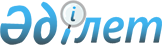 "Қазақстан Республикасы Қаржы министрлігі Мемлекеттік кірістер комитетінің облыстар, республикалық маңызы бар қалалар және астана бойынша мемлекеттік кірістер департаменттерінің және олардың аумақтық органдарының ережелерін бекіту туралы" Қазақстан Республикасы Қаржы министрлігінің Мемлекеттік кірістер комитеті Төрағасының 2016 жылғы 7 қыркүйектегі № 522 бұйрығына өзгерістер мен толықтырулар енгізу туралыҚазақстан Республикасы Қаржы министрлігінің Мемлекеттік кірістер комитеті Төрағасының м.а. 2023 жылғы 3 наурыздағы № 81 бұйрығы
      БҰЙЫРАМЫН:
      1. "Қазақстан Республикасы Қаржы министрлігі Мемлекеттік кірістер комитетінің облыстар, республикалық маңызы бар қалалар және астана бойынша мемлекеттік кірістер департаменттерінің және олардың аумақтық органдарының ережелерін бекіту туралы" Қазақстан Республикасы Қаржы министрлігінің Мемлекеттік кірістер комитеті Төрағасының 2016 жылғы 7 қыркүйектегі № 522 бұйрығына мынадай өзгерістер мен толықтырулар енгізілсін:
      көрсетілген бұйрықпен бекітілген Қазақстан Республикасы Қаржы министрлiгiнiң Мемлекеттік кірістер комитетінің Ақмола облысы бойынша Мемлекеттік кірістер департаменті туралы ережеде:
      1-тармақта:
      5) тармақша мынадай редакцияда жазылсын:
      "5) оңалту және банкроттық саласындағы мемлекеттік реттеу (қазыналық кәсіпорындарды, мекемелерді, банктерді, сақтандыру (қайта сақтандыру) ұйымдарын және жинақтаушы зейнетақы қорларын қоспағанда), сондай-ақ Қазақстан Республикасы азаматтарының төлем қабілеттілігін қалпына келтіру және банкроттығы жөніндегі мемлекеттік басқару;";
      13-тармақта:
      тапсырмаларда:
      9) тармақша мынадай редакцияда жазылсын:
      "9) оңалту және банкроттық саласындағы мемлекеттік реттеу (қазыналық кәсіпорындарды, мекемелерді, банктерді, сақтандыру (қайта сақтандыру) ұйымдарын және жинақтаушы зейнетақы қорларын қоспағанда), сондай-ақ Қазақстан Республикасы азаматтарының төлем қабілеттілігін қалпына келтіру және банкроттығы жөніндегі мемлекеттік басқару;";
      15-тармақта:
      функцияларда:
      79) тармақша мынадай редакцияда жазылсын:
      "79) "Оңалту және банкроттық туралы" және "Қазақстан Республикасы азаматтарының төлем қабілеттілігін қалпына келтіру және банкроттығы туралы" Қазақстан Республикасының Заңдарына сәйкес кредиторлар жиналысы, сондай-ақ қаржы басқарушысы ұсынған кандидатураны оңалтушы немесе банкрот басқарушының тағайындауы;";
      мынадай мазмұндағы 79-1) тармақшамен толықтырылсын:
      "79-1) "Қазақстан Республикасы азаматтарының төлем қабілеттілігін қалпына келтіру және банкроттығы туралы" Қазақстан Республикасының Заңына сәйкес қаржы басқарушысына сыйақы төлеу туралы өтінішхат беру;";
      80) тармақша мынадай редакцияда жазылсын:
      "80) "Оңалту және банкроттық туралы" және "Қазақстан Республикасы азаматтарының төлем қабілеттілігін қалпына келтіру және банкроттығы туралы" Қазақстан Республикасының Заңдарына сәйкес кредиторлар талаптарының тізілімін интернет-ресурста орналастыру;";
      93), 94) және 95) тармақшалары мынадай редакцияда жазылсын:
      "93) "Оңалту және банкроттық туралы" және "Қазақстан Республикасы азаматтарының төлем қабілеттілігін қалпына келтіру және банкроттығы туралы" Қазақстан Республикасының Заңдарына сәйкес уақытша әкімшінің, оңалту, уақытша, банкроттық және қаржы басқарушыларының әрекеттеріне (әрекетсіздігіне) шағымдарды қарау;";
      94) "Оңалту және банкроттық туралы" және "Қазақстан Республикасы азаматтарының төлем қабілеттілігін қалпына келтіру және банкроттығы туралы" Қазақстан Республикасының Заңдарына сәйкес мемлекеттік органдардан, жеке және заңды тұлғалардан және олардың лауазымды адамдарынан борышкерлер туралы сұрау салуды жүзеге асыру және ақпарат алу;";
      95) "Оңалту және банкроттық туралы" Қазақстан Республикасының Заңына сәйкес уақытша және банкроттықты басқарушыларға банкрот деп тану туралы заңды күшіне енген сот шешімі бар тұлғаның банктік шоттарының бар-жоғы және олардың нөмірлері туралы, осы шоттардағы ақшаның қалдықтары мен қозғалысы туралы ақпаратты ұсыну;";
      мынадай мазмұндағы 95-1) тармақшамен толықтырылсын:
      "95-1) "Қазақстан Республикасы азаматтарының төлем қабілеттілігін қалпына келтіру және банкроттығы туралы" Қазақстан Республикасының Заңына сәйкес қаржы басқарушысына борышкердің қаржылық жағдайы, оның мүлкі мен міндеттемелері туралы ақпаратты беру;";
      мынадай мазмұндағы 99-1), 99-2), 99-3), 99-4), 99-5), 99-6) және 99-7), тармақшалармен толықтырылсын:
      "99-1) "Қазақстан Республикасы азаматтарының төлем қабілеттілігін қалпына келтіру және банкроттығы туралы" Қазақстан Республикасының Заңына сәйкес интернет-ресурста орналастыру:
      өздеріне қатысты соттан тыс банкроттық рәсімі қолданылған, тоқтатылған және аяқталған азаматтардың тізімін;
      өздеріне қатысты соттардың тиісті ұйғарымдары мен шешімдері заңды күшіне енген азаматтардың тізімін;
      төлем қабілеттілігін қалпына келтіру немесе сот арқалы банкроттығы рәсімін қолдану туралы іс бойынша іс жүргізуді қозғау және кредиторлардың талаптарын мәлімдеу тәртібі туралы қазақ және орыс тілдеріндегі хабарландыруды орналастыру;
      99-2) "Қазақстан Республикасы азаматтарының төлем қабілеттілігін қалпына келтіру және банкроттығы туралы" Қазақстан Республикасының Заңына сәйкес "Электрондық үкімет" веб-порталында орналастыру:
      өздеріне қатысты сот арқалы банкроттығы рәсімі қолданылған, тоқтатылған және аяқталған азаматтардың тізімін;
      өздеріне қатысты соттардың тиісті ұйғарымдары мен шешімдері заңды күшіне енген азаматтардың тізімін;
      99-3) "Қазақстан Республикасы азаматтарының төлем қабілеттілігін қалпына келтіру және банкроттығы туралы" Қазақстан Республикасының Заңына сәйкес хабарламаны рұқсаттар мен хабарламалардың мемлекеттік электрондық тізілімінен алып тастаған күннен бастап бес жұмыс күні ішінде борышкер мен кредиторға қаржы басқарушысының осындай тізілімнен алып тасталғаны туралы және жаңа қаржы басқарушысының тағайындалуы туралы ақпарат жібереді;
      99-4) "Қазақстан Республикасы азаматтарының төлем қабілеттілігін қалпына келтіру және банкроттығы туралы" Қазақстан Республикасының Заңына сәйкес төлем қабілеттілігін қалпына келтіру және сот арқалы банкроттығы рәсімдерінде қаржы басқарушысының қызметіне мемлекеттік бақылауды жүзеге асыру;
      99-5) кредитордың арызы бойынша борышкерді әдейі банкроттық тұрғысынан тексеру жүргізу "Қазақстан Республикасы азаматтарының төлем қабілеттілігін қалпына келтіру және банкроттығы туралы" Қазақстан Республикасының Заңына сәйкес;
      99-6) "Қазақстан Республикасы азаматтарының төлем қабілеттілігін қалпына келтіру және банкроттығы туралы" Қазақстан Республикасын Заңының 35-бабының 1-тармағында көзделген жағдайларда төлем қабілеттілігін қалпына келтіру немесе сот арқылы банкроттығы рәсімін тоқтату туралы сотқа өтінішхат жолдау;
      99-7) "Қазақстан Республикасы азаматтарының төлем қабілеттілігін қалпына келтіру және банкроттығы туралы" Қазақстан Республикасының Заңына сәйкес банкроттың мемлекеттік тіркеуге жататын мүлікті, оның ішінде ортақ бірлескен мүлікті сатып алу фактісі анықталған жағдайда кредиторларға банкроттың қаржылық жағдайына мониторинг нәтижелерін жіберу;";
      көрсетілген бұйрықпен бекітілген Қазақстан Республикасы Қаржы министрлiгiнiң Мемлекеттік кірістер комитеті Ақмола облысы бойынша Мемлекеттік кірістер департаментінің Көкшетау қаласы бойынша Мемлекеттік кірістер басқармасы туралы ережеде:
      1-тармақта:
      4) тармақша мынадай редакцияда жазылсын:
      "4) оңалту және банкроттық саласындағы мемлекеттік реттеу (қазыналық кәсіпорындарды, мекемелерді, банктерді, сақтандыру (қайта сақтандыру) ұйымдарын және жинақтаушы зейнетақы қорларын қоспағанда), сондай-ақ Қазақстан Республикасы азаматтарының төлем қабілеттілігін қалпына келтіру және банкроттығы жөніндегі мемлекеттік басқару;";
      мынадай мазмұндағы 38-1), 38-2), 38-3), 38-4), және 38-5) тармақшалармен толықтырылсын:
      "38-1) "Қазақстан Республикасы азаматтарының төлем қабілеттілігін қалпына келтіру және банкроттығы туралы" Қазақстан Республикасының Заңына сәйкес соттан тыс банкроттық рәсімін жүргізу;
      38-2) "Қазақстан Республикасы азаматтарының төлем қабілеттілігін қалпына келтіру және банкроттығы туралы" Қазақстан Республикасының Заңына сәйкес мемлекеттік органдардан, жеке және заңды тұлғалардан және олардың лауазымды адамдарынан борышкерлер туралы сұрау салуды жүзеге асыру және ақпарат алу;
      38-3) "Қазақстан Республикасы азаматтарының төлем қабілеттілігін қалпына келтіру және банкроттығы туралы" Қазақстан Республикасының Заңына сәйкес интернет-ресурста өздеріне қатысты сот арқылы банкроттығы рәсімі қолданылған, тоқтатылған және аяқталған азаматтардың тізімін орналастыру;
      38-4) "Қазақстан Республикасы азаматтарының төлем қабілеттілігін қалпына келтіру және банкроттығы туралы" Қазақстан Республикасының Заңына сәйкес "Электрондық үкімет" веб-порталында орналастыру:
      өздеріне қатысты соттан тыс банкроттық рәсімі қолданылған, тоқтатылған және аяқталған азаматтардың тізімін;
      соттан тыс банкроттық рәсімін тоқтату туралы хабарландыруды;
      соттан тыс банкроттық рәсімінің аяқталғаны және борышкерді банкрот деп тану туралы хабарландыруды орналастыру;
      38-5) "Оңалту және банкроттық туралы" Қазақстан Республикасының Заңына сәйкес, уақытша және банкроттықты басқарушыға негізгі сыйақы төлеу, сондай-ақ кредиторлар комитетінің шешімі бойынша өзге де әкімшілік шығыстарды өтеу;";
      көрсетілген бұйрықпен бекітілген Қазақстан Республикасы Қаржы министрлiгi Мемлекеттік кірістер комитетінің Ақмола облысы бойынша Мемлекеттік кірістер департаментінің Қосшы қаласы бойынша Мемлекеттік кірістер басқармасы туралы ережеде;
      1-тармақта:
      4) тармақша мынадай редакцияда жазылсын:
      "4) оңалту және банкроттық саласындағы мемлекеттік реттеу (қазыналық кәсіпорындарды, мекемелерді, банктерді, сақтандыру (қайта сақтандыру) ұйымдарын және жинақтаушы зейнетақы қорларын қоспағанда), сондай-ақ Қазақстан Республикасы азаматтарының төлем қабілеттілігін қалпына келтіру және банкроттығы жөніндегі мемлекеттік басқару;";
      мынадай мазмұндағы 38-1), 38-2), 38-3), 38-4), және 38-5) тармақшалармен толықтырылсын:
      "38-1) "Қазақстан Республикасы азаматтарының төлем қабілеттілігін қалпына келтіру және банкроттығы туралы" Қазақстан Республикасының Заңына сәйкес соттан тыс банкроттық рәсімін жүргізу;
      38-2) "Қазақстан Республикасы азаматтарының төлем қабілеттілігін қалпына келтіру және банкроттығы туралы" Қазақстан Республикасының Заңына сәйкес мемлекеттік органдардан, жеке және заңды тұлғалардан және олардың лауазымды адамдарынан борышкерлер туралы сұрау салуды жүзеге асыру және ақпарат алу;
      38-3) "Қазақстан Республикасы азаматтарының төлем қабілеттілігін қалпына келтіру және банкроттығы туралы" Қазақстан Республикасының Заңына сәйкес интернет-ресурста өздеріне қатысты сот арқылы банкроттығы рәсімі қолданылған, тоқтатылған және аяқталған азаматтардың тізімін орналастыру;
      38-4) "Қазақстан Республикасы азаматтарының төлем қабілеттілігін қалпына келтіру және банкроттығы туралы" Қазақстан Республикасының Заңына сәйкес "Электрондық үкімет" веб-порталында орналастыру:
      өздеріне қатысты соттан тыс банкроттық рәсімі қолданылған, тоқтатылған және аяқталған азаматтардың тізімін;
      соттан тыс банкроттық рәсімін тоқтату туралы хабарландыруды;
      соттан тыс банкроттық рәсімінің аяқталғаны және борышкерді банкрот деп тану туралы хабарландыруды орналастыру;
      38-5) "Оңалту және банкроттық туралы" Қазақстан Республикасының Заңына сәйкес уақытша және банкроттықты басқарушыға негізгі сыйақы төлеу, сондай-ақ кредиторлар комитетінің шешімі бойынша өзге де әкімшілік шығыстарды өтеу;";
      көрсетілген бұйрықпен бекітілген Қазақстан Республикасы Қаржы министрлiгiнiң Мемлекеттік кірістер комитеті Ақмола облысы бойынша Мемлекеттік кірістер департаментінің Степногорск қаласы бойынша Мемлекеттік кірістер басқармасы туралы ережеде:
      1-тармақта:
      4) тармақша мынадай редакцияда жазылсын:
      "4) оңалту және банкроттық саласындағы мемлекеттік реттеу (қазыналық кәсіпорындарды, мекемелерді, банктерді, сақтандыру (қайта сақтандыру) ұйымдарын және жинақтаушы зейнетақы қорларын қоспағанда), сондай-ақ Қазақстан Республикасы азаматтарының төлем қабілеттілігін қалпына келтіру және банкроттығы жөніндегі мемлекеттік басқару;";
      мынадай мазмұндағы 38-1), 38-2), 38-3), 38-4), және 38-5) тармақшалармен толықтырылсын:
      "38-1) "Қазақстан Республикасы азаматтарының төлем қабілеттілігін қалпына келтіру және банкроттығы туралы" Қазақстан Республикасының Заңына сәйкес соттан тыс банкроттық рәсімін жүргізу;
      38-2) "Қазақстан Республикасы азаматтарының төлем қабілеттілігін қалпына келтіру және банкроттығы туралы" Қазақстан Республикасының Заңына сәйкес мемлекеттік органдардан, жеке және заңды тұлғалардан және олардың лауазымды адамдарынан борышкерлер туралы сұрау салуды жүзеге асыру және ақпарат алу;
      38-3) "Қазақстан Республикасы азаматтарының төлем қабілеттілігін қалпына келтіру және банкроттығы туралы" Қазақстан Республикасының Заңына сәйкес интернет-ресурста өздеріне қатысты сот арқылы банкроттығы рәсімі қолданылған, тоқтатылған және аяқталған азаматтардың тізімін орналастыру;
      38-4) "Қазақстан Республикасы азаматтарының төлем қабілеттілігін қалпына келтіру және банкроттығы туралы" Қазақстан Республикасының Заңына сәйкес "Электрондық үкімет" веб-порталында орналастыру:
      өздеріне қатысты соттан тыс банкроттық рәсімі қолданылған, тоқтатылған және аяқталған азаматтардың тізімін;
      соттан тыс банкроттық рәсімін тоқтату туралы хабарландыруды;
      соттан тыс банкроттық рәсімінің аяқталғаны және борышкерді банкрот деп тану туралы хабарландыруды орналастыру;
      38-5) "Оңалту және банкроттық туралы" Қазақстан Республикасының Заңына сәйкес уақытша және банкроттықты басқарушыға негізгі сыйақы төлеу, сондай-ақ кредиторлар комитетінің шешімі бойынша өзге де әкімшілік шығыстарды өтеу;";
      көрсетілген бұйрықпен бекітілген Қазақстан Республикасы Қаржы министрлiгiнiң Мемлекеттік кірістер комитеті Ақмола облысы бойынша Мемлекеттік кірістер департаментінің Ақкөл ауданы бойынша Мемлекеттік кірістер басқармасы туралы ережеде:
      1-тармақта:
      4) тармақша мынадай редакцияда жазылсын:
      "4) оңалту және банкроттық саласындағы мемлекеттік реттеу (қазыналық кәсіпорындарды, мекемелерді, банктерді, сақтандыру (қайта сақтандыру) ұйымдарын және жинақтаушы зейнетақы қорларын қоспағанда), сондай-ақ Қазақстан Республикасы азаматтарының төлем қабілеттілігін қалпына келтіру және банкроттығы жөніндегі мемлекеттік басқару;";
      мынадай мазмұндағы 38-1), 38-2), 38-3), 38-4), және 38-5) тармақшалармен толықтырылсын:
      "38-1) "Қазақстан Республикасы азаматтарының төлем қабілеттілігін қалпына келтіру және банкроттығы туралы" Қазақстан Республикасының Заңына сәйкес соттан тыс банкроттық рәсімін жүргізу;
      38-2) "Қазақстан Республикасы азаматтарының төлем қабілеттілігін қалпына келтіру және банкроттығы туралы" Қазақстан Республикасының Заңына сәйкес мемлекеттік органдардан, жеке және заңды тұлғалардан және олардың лауазымды адамдарынан борышкерлер туралы сұрау салуды жүзеге асыру және ақпарат алу;
      38-3) "Қазақстан Республикасы азаматтарының төлем қабілеттілігін қалпына келтіру және банкроттығы туралы" Қазақстан Республикасының Заңына сәйкес интернет-ресурста өздеріне қатысты сот арқылы банкроттығы рәсімі қолданылған, тоқтатылған және аяқталған азаматтардың тізімін орналастыру;
      38-4) "Қазақстан Республикасы азаматтарының төлем қабілеттілігін қалпына келтіру және банкроттығы туралы" Қазақстан Республикасының Заңына сәйкес "Электрондық үкімет" веб-порталында орналастыру:
      өздеріне қатысты соттан тыс банкроттық рәсімі қолданылған, тоқтатылған және аяқталған азаматтардың тізімін;
      соттан тыс банкроттық рәсімін тоқтату туралы хабарландыруды;
      соттан тыс банкроттық рәсімінің аяқталғаны және борышкерді банкрот деп тану туралы хабарландыруды орналастыру;
      38-5) "Оңалту және банкроттық туралы" Қазақстан Республикасының Заңына сәйкес уақытша және банкроттықты басқарушыға негізгі сыйақы төлеу, сондай-ақ кредиторлар комитетінің шешімі бойынша өзге де әкімшілік шығыстарды өтеу;";
      көрсетілген бұйрықпен бекітілген Қазақстан Республикасы Қаржы министрлiгiнiң Мемлекеттік кірістер комитеті Ақмола облысы бойынша Мемлекеттік кірістер департаментінің Астрахан ауданы бойынша Мемлекеттік кірістер басқармасы туралы ережеде:
      1-тармақта:
      4) тармақша мынадай редакцияда жазылсын:
      "4) оңалту және банкроттық саласындағы мемлекеттік реттеу (қазыналық кәсіпорындарды, мекемелерді, банктерді, сақтандыру (қайта сақтандыру) ұйымдарын және жинақтаушы зейнетақы қорларын қоспағанда), сондай-ақ Қазақстан Республикасы азаматтарының төлем қабілеттілігін қалпына келтіру және банкроттығы жөніндегі мемлекеттік басқару;";
      мынадай мазмұндағы 38-1), 38-2), 38-3), 38-4), және 38-5) тармақшалармен толықтырылсын:
      "38-1) "Қазақстан Республикасы азаматтарының төлем қабілеттілігін қалпына келтіру және банкроттығы туралы" Қазақстан Республикасының Заңына сәйкес соттан тыс банкроттық рәсімін жүргізу;
      38-2) "Қазақстан Республикасы азаматтарының төлем қабілеттілігін қалпына келтіру және банкроттығы туралы" Қазақстан Республикасының Заңына сәйкес мемлекеттік органдардан, жеке және заңды тұлғалардан және олардың лауазымды адамдарынан борышкерлер туралы сұрау салуды жүзеге асыру және ақпарат алу;
      38-3) "Қазақстан Республикасы азаматтарының төлем қабілеттілігін қалпына келтіру және банкроттығы туралы" Қазақстан Республикасының Заңына сәйкес интернет-ресурста өздеріне қатысты сот арқылы банкроттығы рәсімі қолданылған, тоқтатылған және аяқталған азаматтардың тізімін орналастыру;
      38-4) "Қазақстан Республикасы азаматтарының төлем қабілеттілігін қалпына келтіру және банкроттығы туралы" Қазақстан Республикасының Заңына сәйкес "Электрондық үкімет" веб-порталында орналастыру:
      өздеріне қатысты соттан тыс банкроттық рәсімі қолданылған, тоқтатылған және аяқталған азаматтардың тізімін;
      соттан тыс банкроттық рәсімін тоқтату туралы хабарландыруды;
      соттан тыс банкроттық рәсімінің аяқталғаны және борышкерді банкрот деп тану туралы хабарландыруды орналастыру;
      38-5) "Оңалту және банкроттық туралы" Қазақстан Республикасының Заңына сәйкес уақытша және банкроттықты басқарушыға негізгі сыйақы төлеу, сондай-ақ кредиторлар комитетінің шешімі бойынша өзге де әкімшілік шығыстарды өтеу;";
      көрсетілген бұйрықпен бекітілген Қазақстан Республикасы Қаржы министрлiгiнiң Мемлекеттік кірістер комитеті Ақмола облысы бойынша Мемлекеттік кірістер департаментінің Атбасар ауданы бойынша Мемлекеттік кірістер басқармасы туралы ережеде:
      1-тармақта:
      4) тармақша мынадай редакцияда жазылсын:
      "4) оңалту және банкроттық саласындағы мемлекеттік реттеу (қазыналық кәсіпорындарды, мекемелерді, банктерді, сақтандыру (қайта сақтандыру) ұйымдарын және жинақтаушы зейнетақы қорларын қоспағанда), сондай-ақ Қазақстан Республикасы азаматтарының төлем қабілеттілігін қалпына келтіру және банкроттығы жөніндегі мемлекеттік басқару;";
      мынадай мазмұндағы 38-1), 38-2), 38-3), 38-4), және 38-5) тармақшалармен толықтырылсын:
      "38-1) "Қазақстан Республикасы азаматтарының төлем қабілеттілігін қалпына келтіру және банкроттығы туралы" Қазақстан Республикасының Заңына сәйкес соттан тыс банкроттық рәсімін жүргізу;
      38-2) "Қазақстан Республикасы азаматтарының төлем қабілеттілігін қалпына келтіру және банкроттығы туралы" Қазақстан Республикасының Заңына сәйкес мемлекеттік органдардан, жеке және заңды тұлғалардан және олардың лауазымды адамдарынан борышкерлер туралы сұрау салуды жүзеге асыру және ақпарат алу;
      38-3) "Қазақстан Республикасы азаматтарының төлем қабілеттілігін қалпына келтіру және банкроттығы туралы" Қазақстан Республикасының Заңына сәйкес интернет-ресурста өздеріне қатысты сот арқылы банкроттығы рәсімі қолданылған, тоқтатылған және аяқталған азаматтардың тізімін орналастыру;
      38-4) "Қазақстан Республикасы азаматтарының төлем қабілеттілігін қалпына келтіру және банкроттығы туралы" Қазақстан Республикасының Заңына сәйкес "Электрондық үкімет" веб-порталында орналастыру:
      өздеріне қатысты соттан тыс банкроттық рәсімі қолданылған, тоқтатылған және аяқталған азаматтардың тізімін;
      соттан тыс банкроттық рәсімін тоқтату туралы хабарландыруды;
      соттан тыс банкроттық рәсімінің аяқталғаны және борышкерді банкрот деп тану туралы хабарландыруды орналастыру;
      38-5) "Оңалту және банкроттық туралы" Қазақстан Республикасының Заңына сәйкес уақытша және банкроттықты басқарушыға негізгі сыйақы төлеу, сондай-ақ кредиторлар комитетінің шешімі бойынша өзге де әкімшілік шығыстарды өтеу;";
      көрсетілген бұйрықпен бекітілген Қазақстан Республикасы Қаржы министрлiгiнiң Мемлекеттік кірістер комитеті Ақмола облысы бойынша Мемлекеттік кірістер департаментінің Сандықтау ауданы бойынша Мемлекеттік кірістер басқармасы туралы ережеде:
      1-тармақта:
      4) тармақша мынадай редакцияда жазылсын:
      "4) оңалту және банкроттық саласындағы мемлекеттік реттеу (қазыналық кәсіпорындарды, мекемелерді, банктерді, сақтандыру (қайта сақтандыру) ұйымдарын және жинақтаушы зейнетақы қорларын қоспағанда), сондай-ақ Қазақстан Республикасы азаматтарының төлем қабілеттілігін қалпына келтіру және банкроттығы жөніндегі мемлекеттік басқару;";
      мынадай мазмұндағы 38-1), 38-2), 38-3), 38-4), және 38-5) тармақшалармен толықтырылсын:
      "38-1) "Қазақстан Республикасы азаматтарының төлем қабілеттілігін қалпына келтіру және банкроттығы туралы" Қазақстан Республикасының Заңына сәйкес соттан тыс банкроттық рәсімін жүргізу;
      38-2) "Қазақстан Республикасы азаматтарының төлем қабілеттілігін қалпына келтіру және банкроттығы туралы" Қазақстан Республикасының Заңына сәйкес мемлекеттік органдардан, жеке және заңды тұлғалардан және олардың лауазымды адамдарынан борышкерлер туралы сұрау салуды жүзеге асыру және ақпарат алу;
      38-3) "Қазақстан Республикасы азаматтарының төлем қабілеттілігін қалпына келтіру және банкроттығы туралы" Қазақстан Республикасының Заңына сәйкес интернет-ресурста өздеріне қатысты сот арқылы банкроттығы рәсімі қолданылған, тоқтатылған және аяқталған азаматтардың тізімін орналастыру;
      38-4) "Қазақстан Республикасы азаматтарының төлем қабілеттілігін қалпына келтіру және банкроттығы туралы" Қазақстан Республикасының Заңына сәйкес "Электрондық үкімет" веб-порталында орналастыру:
      өздеріне қатысты соттан тыс банкроттық рәсімі қолданылған, тоқтатылған және аяқталған азаматтардың тізімін;
      соттан тыс банкроттық рәсімін тоқтату туралы хабарландыруды;
      соттан тыс банкроттық рәсімінің аяқталғаны және борышкерді банкрот деп тану туралы хабарландыруды орналастыру;
      38-5) "Оңалту және банкроттық туралы" Қазақстан Республикасының Заңына сәйкес уақытша және банкроттықты басқарушыға негізгі сыйақы төлеу, сондай-ақ кредиторлар комитетінің шешімі бойынша өзге де әкімшілік шығыстарды өтеу;";
      көрсетілген бұйрықпен бекітілген Қазақстан Республикасы Қаржы министрлiгiнiң Мемлекеттік кірістер комитеті Ақмола облысы бойынша Мемлекеттік кірістер департаментінің Аршалы ауданы бойынша Мемлекеттік кірістер басқармасы туралы ережеде:
      1-тармақта:
      4) тармақша мынадай редакцияда жазылсын:
      "4) оңалту және банкроттық саласындағы мемлекеттік реттеу (қазыналық кәсіпорындарды, мекемелерді, банктерді, сақтандыру (қайта сақтандыру) ұйымдарын және жинақтаушы зейнетақы қорларын қоспағанда), сондай-ақ Қазақстан Республикасы азаматтарының төлем қабілеттілігін қалпына келтіру және банкроттығы жөніндегі мемлекеттік басқару;";
      мынадай мазмұндағы 38-1), 38-2), 38-3), 38-4), және 38-5) тармақшалармен толықтырылсын:
      "38-1) "Қазақстан Республикасы азаматтарының төлем қабілеттілігін қалпына келтіру және банкроттығы туралы" Қазақстан Республикасының Заңына сәйкес соттан тыс банкроттық рәсімін жүргізу;
      38-2) "Қазақстан Республикасы азаматтарының төлем қабілеттілігін қалпына келтіру және банкроттығы туралы" Қазақстан Республикасының Заңына сәйкес мемлекеттік органдардан, жеке және заңды тұлғалардан және олардың лауазымды адамдарынан борышкерлер туралы сұрау салуды жүзеге асыру және ақпарат алу;
      38-3) "Қазақстан Республикасы азаматтарының төлем қабілеттілігін қалпына келтіру және банкроттығы туралы" Қазақстан Республикасының Заңына сәйкес интернет-ресурста өздеріне қатысты сот арқылы банкроттығы рәсімі қолданылған, тоқтатылған және аяқталған азаматтардың тізімін орналастыру;
      38-4) "Қазақстан Республикасы азаматтарының төлем қабілеттілігін қалпына келтіру және банкроттығы туралы" Қазақстан Республикасының Заңына сәйкес "Электрондық үкімет" веб-порталында орналастыру:
      өздеріне қатысты соттан тыс банкроттық рәсімі қолданылған, тоқтатылған және аяқталған азаматтардың тізімін;
      соттан тыс банкроттық рәсімін тоқтату туралы хабарландыруды;
      соттан тыс банкроттық рәсімінің аяқталғаны және борышкерді банкрот деп тану туралы хабарландыруды орналастыру;
      38-5) "Оңалту және банкроттық туралы" Қазақстан Республикасының Заңына сәйкес уақытша және банкроттықты басқарушыға негізгі сыйақы төлеу, сондай-ақ кредиторлар комитетінің шешімі бойынша өзге де әкімшілік шығыстарды өтеу;";
      көрсетілген бұйрықпен бекітілген Қазақстан Республикасы Қаржы министрлiгiнiң Мемлекеттік кірістер комитеті Ақмола облысы бойынша Мемлекеттік кірістер департаментінің Ерейментау ауданы бойынша Мемлекеттік кірістер басқармасы туралы ережеде:
      1-тармақта:
      4) тармақша мынадай редакцияда жазылсын:
      "4) оңалту және банкроттық саласындағы мемлекеттік реттеу (қазыналық кәсіпорындарды, мекемелерді, банктерді, сақтандыру (қайта сақтандыру) ұйымдарын және жинақтаушы зейнетақы қорларын қоспағанда), сондай-ақ Қазақстан Республикасы азаматтарының төлем қабілеттілігін қалпына келтіру және банкроттығы жөніндегі мемлекеттік басқару;";
      мынадай мазмұндағы 38-1), 38-2), 38-3), 38-4), және 38-5) тармақшалармен толықтырылсын:
      "38-1) "Қазақстан Республикасы азаматтарының төлем қабілеттілігін қалпына келтіру және банкроттығы туралы" Қазақстан Республикасының Заңына сәйкес соттан тыс банкроттық рәсімін жүргізу;
      38-2) "Қазақстан Республикасы азаматтарының төлем қабілеттілігін қалпына келтіру және банкроттығы туралы" Қазақстан Республикасының Заңына сәйкес мемлекеттік органдардан, жеке және заңды тұлғалардан және олардың лауазымды адамдарынан борышкерлер туралы сұрау салуды жүзеге асыру және ақпарат алу;
      38-3) "Қазақстан Республикасы азаматтарының төлем қабілеттілігін қалпына келтіру және банкроттығы туралы" Қазақстан Республикасының Заңына сәйкес интернет-ресурста өздеріне қатысты сот арқылы банкроттығы рәсімі қолданылған, тоқтатылған және аяқталған азаматтардың тізімін орналастыру;
      38-4) "Қазақстан Республикасы азаматтарының төлем қабілеттілігін қалпына келтіру және банкроттығы туралы" Қазақстан Республикасының Заңына сәйкес "Электрондық үкімет" веб-порталында орналастыру:
      өздеріне қатысты соттан тыс банкроттық рәсімі қолданылған, тоқтатылған және аяқталған азаматтардың тізімін;
      соттан тыс банкроттық рәсімін тоқтату туралы хабарландыруды;
      соттан тыс банкроттық рәсімінің аяқталғаны және борышкерді банкрот деп тану туралы хабарландыруды орналастыру;
      38-5) "Оңалту және банкроттық туралы" Қазақстан Республикасының Заңына сәйкес уақытша және банкроттықты басқарушыға негізгі сыйақы төлеу, сондай-ақ кредиторлар комитетінің шешімі бойынша өзге де әкімшілік шығыстарды өтеу;";
      көрсетілген бұйрықпен бекітілген Қазақстан Республикасы Қаржы министрлiгiнiң Мемлекеттік кірістер комитеті Ақмола облысы бойынша Мемлекеттік кірістер департаментінің Егiндiкөл ауданы бойынша Мемлекеттік кірістер басқармасы туралы ережеде:
      1-тармақта:
      4) тармақша мынадай редакцияда жазылсын:
      "4) оңалту және банкроттық саласындағы мемлекеттік реттеу (қазыналық кәсіпорындарды, мекемелерді, банктерді, сақтандыру (қайта сақтандыру) ұйымдарын және жинақтаушы зейнетақы қорларын қоспағанда), сондай-ақ Қазақстан Республикасы азаматтарының төлем қабілеттілігін қалпына келтіру және банкроттығы жөніндегі мемлекеттік басқару;";
      мынадай мазмұндағы 38-1), 38-2), 38-3), 38-4), және 38-5) тармақшалармен толықтырылсын:
      "38-1) "Қазақстан Республикасы азаматтарының төлем қабілеттілігін қалпына келтіру және банкроттығы туралы" Қазақстан Республикасының Заңына сәйкес соттан тыс банкроттық рәсімін жүргізу;
      38-2) "Қазақстан Республикасы азаматтарының төлем қабілеттілігін қалпына келтіру және банкроттығы туралы" Қазақстан Республикасының Заңына сәйкес мемлекеттік органдардан, жеке және заңды тұлғалардан және олардың лауазымды адамдарынан борышкерлер туралы сұрау салуды жүзеге асыру және ақпарат алу;
      38-3) "Қазақстан Республикасы азаматтарының төлем қабілеттілігін қалпына келтіру және банкроттығы туралы" Қазақстан Республикасының Заңына сәйкес интернет-ресурста өздеріне қатысты сот арқылы банкроттығы рәсімі қолданылған, тоқтатылған және аяқталған азаматтардың тізімін орналастыру;
      38-4) "Қазақстан Республикасы азаматтарының төлем қабілеттілігін қалпына келтіру және банкроттығы туралы" Қазақстан Республикасының Заңына сәйкес "Электрондық үкімет" веб-порталында орналастыру:
      өздеріне қатысты соттан тыс банкроттық рәсімі қолданылған, тоқтатылған және аяқталған азаматтардың тізімін;
      соттан тыс банкроттық рәсімін тоқтату туралы хабарландыруды;
      соттан тыс банкроттық рәсімінің аяқталғаны және борышкерді банкрот деп тану туралы хабарландыруды орналастыру;
      38-5) "Оңалту және банкроттық туралы" Қазақстан Республикасының Заңына сәйкес уақытша және банкроттықты басқарушыға негізгі сыйақы төлеу, сондай-ақ кредиторлар комитетінің шешімі бойынша өзге де әкімшілік шығыстарды өтеу;";
      көрсетілген бұйрықпен бекітілген Қазақстан Республикасы Қаржы министрлiгiнiң Мемлекеттік кірістер комитеті Ақмола облысы бойынша Мемлекеттік кірістер департаментінің Қорғалжын ауданы бойынша Мемлекеттік кірістер басқармасы туралы ережеде:
      1-тармақта:
      4) тармақша мынадай редакцияда жазылсын:
      "4) оңалту және банкроттық саласындағы мемлекеттік реттеу (қазыналық кәсіпорындарды, мекемелерді, банктерді, сақтандыру (қайта сақтандыру) ұйымдарын және жинақтаушы зейнетақы қорларын қоспағанда), сондай-ақ Қазақстан Республикасы азаматтарының төлем қабілеттілігін қалпына келтіру және банкроттығы жөніндегі мемлекеттік басқару;";
      мынадай мазмұндағы 38-1), 38-2), 38-3), 38-4), және 38-5) тармақшалармен толықтырылсын:
      "38-1) "Қазақстан Республикасы азаматтарының төлем қабілеттілігін қалпына келтіру және банкроттығы туралы" Қазақстан Республикасының Заңына сәйкес соттан тыс банкроттық рәсімін жүргізу;
      38-2) "Қазақстан Республикасы азаматтарының төлем қабілеттілігін қалпына келтіру және банкроттығы туралы" Қазақстан Республикасының Заңына сәйкес мемлекеттік органдардан, жеке және заңды тұлғалардан және олардың лауазымды адамдарынан борышкерлер туралы сұрау салуды жүзеге асыру және ақпарат алу;
      38-3) "Қазақстан Республикасы азаматтарының төлем қабілеттілігін қалпына келтіру және банкроттығы туралы" Қазақстан Республикасының Заңына сәйкес интернет-ресурста өздеріне қатысты сот арқылы банкроттығы рәсімі қолданылған, тоқтатылған және аяқталған азаматтардың тізімін орналастыру;
      38-4) "Қазақстан Республикасы азаматтарының төлем қабілеттілігін қалпына келтіру және банкроттығы туралы" Қазақстан Республикасының Заңына сәйкес "Электрондық үкімет" веб-порталында орналастыру:
      өздеріне қатысты соттан тыс банкроттық рәсімі қолданылған, тоқтатылған және аяқталған азаматтардың тізімін;
      соттан тыс банкроттық рәсімін тоқтату туралы хабарландыруды;
      соттан тыс банкроттық рәсімінің аяқталғаны және борышкерді банкрот деп тану туралы хабарландыруды орналастыру;
      38-5) "Оңалту және банкроттық туралы" Қазақстан Республикасының Заңына сәйкес уақытша және банкроттықты басқарушыға негізгі сыйақы төлеу, сондай-ақ кредиторлар комитетінің шешімі бойынша өзге де әкімшілік шығыстарды өтеу;";
      көрсетілген бұйрықпен бекітілген Қазақстан Республикасы Қаржы министрлiгiнiң Мемлекеттік кірістер комитеті Ақмола облысы бойынша Мемлекеттік кірістер департаментінің Бұланды ауданы бойынша Мемлекеттік кірістер басқармасы туралы ережеде;
      1-тармақта:
      4) тармақша мынадай редакцияда жазылсын:
      "4) оңалту және банкроттық саласындағы мемлекеттік реттеу (қазыналық кәсіпорындарды, мекемелерді, банктерді, сақтандыру (қайта сақтандыру) ұйымдарын және жинақтаушы зейнетақы қорларын қоспағанда), сондай-ақ Қазақстан Республикасы азаматтарының төлем қабілеттілігін қалпына келтіру және банкроттығы жөніндегі мемлекеттік басқару;";
      мынадай мазмұндағы 38-1), 38-2), 38-3), 38-4), және 38-5) тармақшалармен толықтырылсын:
      "38-1) "Қазақстан Республикасы азаматтарының төлем қабілеттілігін қалпына келтіру және банкроттығы туралы" Қазақстан Республикасының Заңына сәйкес соттан тыс банкроттық рәсімін жүргізу;
      38-2) "Қазақстан Республикасы азаматтарының төлем қабілеттілігін қалпына келтіру және банкроттығы туралы" Қазақстан Республикасының Заңына сәйкес мемлекеттік органдардан, жеке және заңды тұлғалардан және олардың лауазымды адамдарынан борышкерлер туралы сұрау салуды жүзеге асыру және ақпарат алу;
      38-3) "Қазақстан Республикасы азаматтарының төлем қабілеттілігін қалпына келтіру және банкроттығы туралы" Қазақстан Республикасының Заңына сәйкес интернет-ресурста өздеріне қатысты сот арқылы банкроттығы рәсімі қолданылған, тоқтатылған және аяқталған азаматтардың тізімін орналастыру;
      38-4) "Қазақстан Республикасы азаматтарының төлем қабілеттілігін қалпына келтіру және банкроттығы туралы" Қазақстан Республикасының Заңына сәйкес "Электрондық үкімет" веб-порталында орналастыру:
      өздеріне қатысты соттан тыс банкроттық рәсімі қолданылған, тоқтатылған және аяқталған азаматтардың тізімін;
      соттан тыс банкроттық рәсімін тоқтату туралы хабарландыруды;
      соттан тыс банкроттық рәсімінің аяқталғаны және борышкерді банкрот деп тану туралы хабарландыруды орналастыру;
      38-5) "Оңалту және банкроттық туралы" Қазақстан Республикасының Заңына сәйкес уақытша және банкроттықты басқарушыға негізгі сыйақы төлеу, сондай-ақ кредиторлар комитетінің шешімі бойынша өзге де әкімшілік шығыстарды өтеу;";
      көрсетілген бұйрықпен бекітілген Қазақстан Республикасы Қаржы министрлiгiнiң Мемлекеттік кірістер комитеті Ақмола облысы бойынша Мемлекеттік кірістер департаментінің Целиноград ауданы бойынша Мемлекеттік кірістер басқармасы туралы ережеде:
      1-тармақта:
      4) тармақша мынадай редакцияда жазылсын:
      "4) оңалту және банкроттық саласындағы мемлекеттік реттеу (қазыналық кәсіпорындарды, мекемелерді, банктерді, сақтандыру (қайта сақтандыру) ұйымдарын және жинақтаушы зейнетақы қорларын қоспағанда), сондай-ақ Қазақстан Республикасы азаматтарының төлем қабілеттілігін қалпына келтіру және банкроттығы жөніндегі мемлекеттік басқару;";
      мынадай мазмұндағы 38-1), 38-2), 38-3), 38-4), және 38-5) тармақшалармен толықтырылсын:
      "38-1) "Қазақстан Республикасы азаматтарының төлем қабілеттілігін қалпына келтіру және банкроттығы туралы" Қазақстан Республикасының Заңына сәйкес соттан тыс банкроттық рәсімін жүргізу;
      38-2) "Қазақстан Республикасы азаматтарының төлем қабілеттілігін қалпына келтіру және банкроттығы туралы" Қазақстан Республикасының Заңына сәйкес мемлекеттік органдардан, жеке және заңды тұлғалардан және олардың лауазымды адамдарынан борышкерлер туралы сұрау салуды жүзеге асыру және ақпарат алу;
      38-3) "Қазақстан Республикасы азаматтарының төлем қабілеттілігін қалпына келтіру және банкроттығы туралы" Қазақстан Республикасының Заңына сәйкес интернет-ресурста өздеріне қатысты сот арқылы банкроттығы рәсімі қолданылған, тоқтатылған және аяқталған азаматтардың тізімін орналастыру;
      38-4) "Қазақстан Республикасы азаматтарының төлем қабілеттілігін қалпына келтіру және банкроттығы туралы" Қазақстан Республикасының Заңына сәйкес "Электрондық үкімет" веб-порталында орналастыру:
      өздеріне қатысты соттан тыс банкроттық рәсімі қолданылған, тоқтатылған және аяқталған азаматтардың тізімін;
      соттан тыс банкроттық рәсімін тоқтату туралы хабарландыруды;
      соттан тыс банкроттық рәсімінің аяқталғаны және борышкерді банкрот деп тану туралы хабарландыруды орналастыру;
      38-5) "Оңалту және банкроттық туралы" Қазақстан Республикасының Заңына сәйкес уақытша және банкроттықты басқарушыға негізгі сыйақы төлеу, сондай-ақ кредиторлар комитетінің шешімі бойынша өзге де әкімшілік шығыстарды өтеу;";
      көрсетілген бұйрықпен бекітілген Қазақстан Республикасы Қаржы министрлiгiнiң Мемлекеттік кірістер комитеті Ақмола облысы бойынша Мемлекеттік кірістер департаментінің Шортанды ауданы бойынша Мемлекеттік кірістер басқармасы туралы ережеде:
      1-тармақта:
      4) тармақша мынадай редакцияда жазылсын:
      "4) оңалту және банкроттық саласындағы мемлекеттік реттеу (қазыналық кәсіпорындарды, мекемелерді, банктерді, сақтандыру (қайта сақтандыру) ұйымдарын және жинақтаушы зейнетақы қорларын қоспағанда), сондай-ақ Қазақстан Республикасы азаматтарының төлем қабілеттілігін қалпына келтіру және банкроттығы жөніндегі мемлекеттік басқару;";
      мынадай мазмұндағы 38-1), 38-2), 38-3), 38-4), және 38-5) тармақшалармен толықтырылсын:
      "38-1) "Қазақстан Республикасы азаматтарының төлем қабілеттілігін қалпына келтіру және банкроттығы туралы" Қазақстан Республикасының Заңына сәйкес соттан тыс банкроттық рәсімін жүргізу;
      38-2) "Қазақстан Республикасы азаматтарының төлем қабілеттілігін қалпына келтіру және банкроттығы туралы" Қазақстан Республикасының Заңына сәйкес мемлекеттік органдардан, жеке және заңды тұлғалардан және олардың лауазымды адамдарынан борышкерлер туралы сұрау салуды жүзеге асыру және ақпарат алу;
      38-3) "Қазақстан Республикасы азаматтарының төлем қабілеттілігін қалпына келтіру және банкроттығы туралы" Қазақстан Республикасының Заңына сәйкес интернет-ресурста өздеріне қатысты сот арқылы банкроттығы рәсімі қолданылған, тоқтатылған және аяқталған азаматтардың тізімін орналастыру;
      38-4) "Қазақстан Республикасы азаматтарының төлем қабілеттілігін қалпына келтіру және банкроттығы туралы" Қазақстан Республикасының Заңына сәйкес "Электрондық үкімет" веб-порталында орналастыру:
      өздеріне қатысты соттан тыс банкроттық рәсімі қолданылған, тоқтатылған және аяқталған азаматтардың тізімін;
      соттан тыс банкроттық рәсімін тоқтату туралы хабарландыруды;
      соттан тыс банкроттық рәсімінің аяқталғаны және борышкерді банкрот деп тану туралы хабарландыруды орналастыру;
      38-5) "Оңалту және банкроттық туралы" Қазақстан Республикасының Заңына сәйкес уақытша және банкроттықты басқарушыға негізгі сыйақы төлеу, сондай-ақ кредиторлар комитетінің шешімі бойынша өзге де әкімшілік шығыстарды өтеу;";
      көрсетілген бұйрықпен бекітілген Қазақстан Республикасы Қаржы министрлiгiнiң Мемлекеттік кірістер комитеті Ақмола облысы бойынша Мемлекеттік кірістер департаментінің Жарқайың ауданы бойынша Мемлекеттік кірістер басқармасы туралы ережеде:
      1-тармақта:
      4) тармақша мынадай редакцияда жазылсын:
      "4) оңалту және банкроттық саласындағы мемлекеттік реттеу (қазыналық кәсіпорындарды, мекемелерді, банктерді, сақтандыру (қайта сақтандыру) ұйымдарын және жинақтаушы зейнетақы қорларын қоспағанда), сондай-ақ Қазақстан Республикасы азаматтарының төлем қабілеттілігін қалпына келтіру және банкроттығы жөніндегі мемлекеттік басқару;";
      мынадай мазмұндағы 38-1), 38-2), 38-3), 38-4), және 38-5) тармақшалармен толықтырылсын:
      "38-1) "Қазақстан Республикасы азаматтарының төлем қабілеттілігін қалпына келтіру және банкроттығы туралы" Қазақстан Республикасының Заңына сәйкес соттан тыс банкроттық рәсімін жүргізу;
      38-2) "Қазақстан Республикасы азаматтарының төлем қабілеттілігін қалпына келтіру және банкроттығы туралы" Қазақстан Республикасының Заңына сәйкес мемлекеттік органдардан, жеке және заңды тұлғалардан және олардың лауазымды адамдарынан борышкерлер туралы сұрау салуды жүзеге асыру және ақпарат алу;
      38-3) "Қазақстан Республикасы азаматтарының төлем қабілеттілігін қалпына келтіру және банкроттығы туралы" Қазақстан Республикасының Заңына сәйкес интернет-ресурста өздеріне қатысты сот арқылы банкроттығы рәсімі қолданылған, тоқтатылған және аяқталған азаматтардың тізімін орналастыру;
      38-4) "Қазақстан Республикасы азаматтарының төлем қабілеттілігін қалпына келтіру және банкроттығы туралы" Қазақстан Республикасының Заңына сәйкес "Электрондық үкімет" веб-порталында орналастыру:
      өздеріне қатысты соттан тыс банкроттық рәсімі қолданылған, тоқтатылған және аяқталған азаматтардың тізімін;
      соттан тыс банкроттық рәсімін тоқтату туралы хабарландыруды;
      соттан тыс банкроттық рәсімінің аяқталғаны және борышкерді банкрот деп тану туралы хабарландыруды орналастыру;
      38-5) "Оңалту және банкроттық туралы" Қазақстан Республикасының Заңына сәйкес уақытша және банкроттықты басқарушыға негізгі сыйақы төлеу, сондай-ақ кредиторлар комитетінің шешімі бойынша өзге де әкімшілік шығыстарды өтеу;";
      көрсетілген бұйрықпен бекітілген Қазақстан Республикасы Қаржы министрлiгiнiң Мемлекеттік кірістер комитеті Ақмола облысы бойынша Мемлекеттік кірістер департаментінің Есiл ауданы бойынша Мемлекеттік кірістер басқармасы туралы ережеде:
      1-тармақта:
      4) тармақша мынадай редакцияда жазылсын:
      "4) оңалту және банкроттық саласындағы мемлекеттік реттеу (қазыналық кәсіпорындарды, мекемелерді, банктерді, сақтандыру (қайта сақтандыру) ұйымдарын және жинақтаушы зейнетақы қорларын қоспағанда), сондай-ақ Қазақстан Республикасы азаматтарының төлем қабілеттілігін қалпына келтіру және банкроттығы жөніндегі мемлекеттік басқару;";
      мынадай мазмұндағы 38-1), 38-2), 38-3), 38-4), және 38-5) тармақшалармен толықтырылсын:
      "38-1) "Қазақстан Республикасы азаматтарының төлем қабілеттілігін қалпына келтіру және банкроттығы туралы" Қазақстан Республикасының Заңына сәйкес соттан тыс банкроттық рәсімін жүргізу;
      38-2) "Қазақстан Республикасы азаматтарының төлем қабілеттілігін қалпына келтіру және банкроттығы туралы" Қазақстан Республикасының Заңына сәйкес мемлекеттік органдардан, жеке және заңды тұлғалардан және олардың лауазымды адамдарынан борышкерлер туралы сұрау салуды жүзеге асыру және ақпарат алу;
      38-3) "Қазақстан Республикасы азаматтарының төлем қабілеттілігін қалпына келтіру және банкроттығы туралы" Қазақстан Республикасының Заңына сәйкес интернет-ресурста өздеріне қатысты сот арқылы банкроттығы рәсімі қолданылған, тоқтатылған және аяқталған азаматтардың тізімін орналастыру;
      38-4) "Қазақстан Республикасы азаматтарының төлем қабілеттілігін қалпына келтіру және банкроттығы туралы" Қазақстан Республикасының Заңына сәйкес "Электрондық үкімет" веб-порталында орналастыру:
      өздеріне қатысты соттан тыс банкроттық рәсімі қолданылған, тоқтатылған және аяқталған азаматтардың тізімін;
      соттан тыс банкроттық рәсімін тоқтату туралы хабарландыруды;
      соттан тыс банкроттық рәсімінің аяқталғаны және борышкерді банкрот деп тану туралы хабарландыруды орналастыру;
      38-5) "Оңалту және банкроттық туралы" Қазақстан Республикасының Заңына сәйкес уақытша және банкроттықты басқарушыға негізгі сыйақы төлеу, сондай-ақ кредиторлар комитетінің шешімі бойынша өзге де әкімшілік шығыстарды өтеу;";
      көрсетілген бұйрықпен бекітілген Қазақстан Республикасы Қаржы министрлiгiнiң Мемлекеттік кірістер комитеті Ақмола облысы бойынша Мемлекеттік кірістер департаментінің Жақсы ауданы бойынша Мемлекеттік кірістер басқармасы туралы ережеде:
      1-тармақта:
      4) тармақша мынадай редакцияда жазылсын:
      "4) оңалту және банкроттық саласындағы мемлекеттік реттеу (қазыналық кәсіпорындарды, мекемелерді, банктерді, сақтандыру (қайта сақтандыру) ұйымдарын және жинақтаушы зейнетақы қорларын қоспағанда), сондай-ақ Қазақстан Республикасы азаматтарының төлем қабілеттілігін қалпына келтіру және банкроттығы жөніндегі мемлекеттік басқару;";
      мынадай мазмұндағы 38-1), 38-2), 38-3), 38-4), және 38-5) тармақшалармен толықтырылсын:
      "38-1) "Қазақстан Республикасы азаматтарының төлем қабілеттілігін қалпына келтіру және банкроттығы туралы" Қазақстан Республикасының Заңына сәйкес соттан тыс банкроттық рәсімін жүргізу;
      38-2) "Қазақстан Республикасы азаматтарының төлем қабілеттілігін қалпына келтіру және банкроттығы туралы" Қазақстан Республикасының Заңына сәйкес мемлекеттік органдардан, жеке және заңды тұлғалардан және олардың лауазымды адамдарынан борышкерлер туралы сұрау салуды жүзеге асыру және ақпарат алу;
      38-3) "Қазақстан Республикасы азаматтарының төлем қабілеттілігін қалпына келтіру және банкроттығы туралы" Қазақстан Республикасының Заңына сәйкес интернет-ресурста өздеріне қатысты сот арқылы банкроттығы рәсімі қолданылған, тоқтатылған және аяқталған азаматтардың тізімін орналастыру;
      38-4) "Қазақстан Республикасы азаматтарының төлем қабілеттілігін қалпына келтіру және банкроттығы туралы" Қазақстан Республикасының Заңына сәйкес "Электрондық үкімет" веб-порталында орналастыру:
      өздеріне қатысты соттан тыс банкроттық рәсімі қолданылған, тоқтатылған және аяқталған азаматтардың тізімін;
      соттан тыс банкроттық рәсімін тоқтату туралы хабарландыруды;
      соттан тыс банкроттық рәсімінің аяқталғаны және борышкерді банкрот деп тану туралы хабарландыруды орналастыру;
      38-5) "Оңалту және банкроттық туралы" Қазақстан Республикасының Заңына сәйкес уақытша және банкроттықты басқарушыға негізгі сыйақы төлеу, сондай-ақ кредиторлар комитетінің шешімі бойынша өзге де әкімшілік шығыстарды өтеу;";
      көрсетілген бұйрықпен бекітілген Қазақстан Республикасы Қаржы министрлiгiнiң Мемлекеттік кірістер комитеті Ақмола облысы бойынша Мемлекеттік кірістер департаментінің Зерендi ауданы бойынша Мемлекеттік кірістер басқармасы туралы ережеде:
      1-тармақта:
      4) тармақша мынадай редакцияда жазылсын:
      "4) оңалту және банкроттық саласындағы мемлекеттік реттеу (қазыналық кәсіпорындарды, мекемелерді, банктерді, сақтандыру (қайта сақтандыру) ұйымдарын және жинақтаушы зейнетақы қорларын қоспағанда), сондай-ақ Қазақстан Республикасы азаматтарының төлем қабілеттілігін қалпына келтіру және банкроттығы жөніндегі мемлекеттік басқару;";
      мынадай мазмұндағы 38-1), 38-2), 38-3), 38-4), және 38-5) тармақшалармен толықтырылсын:
      "38-1) "Қазақстан Республикасы азаматтарының төлем қабілеттілігін қалпына келтіру және банкроттығы туралы" Қазақстан Республикасының Заңына сәйкес соттан тыс банкроттық рәсімін жүргізу;
      38-2) "Қазақстан Республикасы азаматтарының төлем қабілеттілігін қалпына келтіру және банкроттығы туралы" Қазақстан Республикасының Заңына сәйкес мемлекеттік органдардан, жеке және заңды тұлғалардан және олардың лауазымды адамдарынан борышкерлер туралы сұрау салуды жүзеге асыру және ақпарат алу;
      38-3) "Қазақстан Республикасы азаматтарының төлем қабілеттілігін қалпына келтіру және банкроттығы туралы" Қазақстан Республикасының Заңына сәйкес интернет-ресурста өздеріне қатысты сот арқылы банкроттығы рәсімі қолданылған, тоқтатылған және аяқталған азаматтардың тізімін орналастыру;
      38-4) "Қазақстан Республикасы азаматтарының төлем қабілеттілігін қалпына келтіру және банкроттығы туралы" Қазақстан Республикасының Заңына сәйкес "Электрондық үкімет" веб-порталында орналастыру:
      өздеріне қатысты соттан тыс банкроттық рәсімі қолданылған, тоқтатылған және аяқталған азаматтардың тізімін;
      соттан тыс банкроттық рәсімін тоқтату туралы хабарландыруды;
      соттан тыс банкроттық рәсімінің аяқталғаны және борышкерді банкрот деп тану туралы хабарландыруды орналастыру;
      38-5) "Оңалту және банкроттық туралы" Қазақстан Республикасының Заңына сәйкес уақытша және банкроттықты басқарушыға негізгі сыйақы төлеу, сондай-ақ кредиторлар комитетінің шешімі бойынша өзге де әкімшілік шығыстарды өтеу;";
      көрсетілген бұйрықпен бекітілген Қазақстан Республикасы Қаржы министрлiгiнiң Мемлекеттік кірістер комитеті Ақмола облысы бойынша Мемлекеттік кірістер департаментінің Бурабай ауданы бойынша Мемлекеттік кірістер басқармасы туралы ережеде;
      1-тармақта:
      4) тармақша мынадай редакцияда жазылсын:
      "4) оңалту және банкроттық саласындағы мемлекеттік реттеу (қазыналық кәсіпорындарды, мекемелерді, банктерді, сақтандыру (қайта сақтандыру) ұйымдарын және жинақтаушы зейнетақы қорларын қоспағанда), сондай-ақ Қазақстан Республикасы азаматтарының төлем қабілеттілігін қалпына келтіру және банкроттығы жөніндегі мемлекеттік басқару;";
      мынадай мазмұндағы 38-1), 38-2), 38-3), 38-4), және 38-5) тармақшалармен толықтырылсын:
      "38-1) "Қазақстан Республикасы азаматтарының төлем қабілеттілігін қалпына келтіру және банкроттығы туралы" Қазақстан Республикасының Заңына сәйкес соттан тыс банкроттық рәсімін жүргізу;
      38-2) "Қазақстан Республикасы азаматтарының төлем қабілеттілігін қалпына келтіру және банкроттығы туралы" Қазақстан Республикасының Заңына сәйкес мемлекеттік органдардан, жеке және заңды тұлғалардан және олардың лауазымды адамдарынан борышкерлер туралы сұрау салуды жүзеге асыру және ақпарат алу;
      38-3) "Қазақстан Республикасы азаматтарының төлем қабілеттілігін қалпына келтіру және банкроттығы туралы" Қазақстан Республикасының Заңына сәйкес интернет-ресурста өздеріне қатысты сот арқылы банкроттығы рәсімі қолданылған, тоқтатылған және аяқталған азаматтардың тізімін орналастыру;
      38-4) "Қазақстан Республикасы азаматтарының төлем қабілеттілігін қалпына келтіру және банкроттығы туралы" Қазақстан Республикасының Заңына сәйкес "Электрондық үкімет" веб-порталында орналастыру:
      өздеріне қатысты соттан тыс банкроттық рәсімі қолданылған, тоқтатылған және аяқталған азаматтардың тізімін;
      соттан тыс банкроттық рәсімін тоқтату туралы хабарландыруды;
      соттан тыс банкроттық рәсімінің аяқталғаны және борышкерді банкрот деп тану туралы хабарландыруды орналастыру;
      38-5) "Оңалту және банкроттық туралы" Қазақстан Республикасының Заңына сәйкес уақытша және банкроттықты басқарушыға негізгі сыйақы төлеу, сондай-ақ кредиторлар комитетінің шешімі бойынша өзге де әкімшілік шығыстарды өтеу;";
      көрсетілген бұйрықпен бекітілген Қазақстан Республикасы Қаржы министрлiгiнiң Мемлекеттік кірістер комитеті Ақмола облысы бойынша Мемлекеттік кірістер департаментінің Біржан сал ауданы бойынша Мемлекеттік кірістер басқармасы туралы ережеде:
      1-тармақта:
      4) тармақша мынадай редакцияда жазылсын:
      "4) оңалту және банкроттық саласындағы мемлекеттік реттеу (қазыналық кәсіпорындарды, мекемелерді, банктерді, сақтандыру (қайта сақтандыру) ұйымдарын және жинақтаушы зейнетақы қорларын қоспағанда), сондай-ақ Қазақстан Республикасы азаматтарының төлем қабілеттілігін қалпына келтіру және банкроттығы жөніндегі мемлекеттік басқару;";
      мынадай мазмұндағы 38-1), 38-2), 38-3), 38-4), және 38-5) тармақшалармен толықтырылсын:
      "38-1) "Қазақстан Республикасы азаматтарының төлем қабілеттілігін қалпына келтіру және банкроттығы туралы" Қазақстан Республикасының Заңына сәйкес соттан тыс банкроттық рәсімін жүргізу;
      38-2) "Қазақстан Республикасы азаматтарының төлем қабілеттілігін қалпына келтіру және банкроттығы туралы" Қазақстан Республикасының Заңына сәйкес мемлекеттік органдардан, жеке және заңды тұлғалардан және олардың лауазымды адамдарынан борышкерлер туралы сұрау салуды жүзеге асыру және ақпарат алу;
      38-3) "Қазақстан Республикасы азаматтарының төлем қабілеттілігін қалпына келтіру және банкроттығы туралы" Қазақстан Республикасының Заңына сәйкес интернет-ресурста өздеріне қатысты сот арқылы банкроттығы рәсімі қолданылған, тоқтатылған және аяқталған азаматтардың тізімін орналастыру;
      38-4) "Қазақстан Республикасы азаматтарының төлем қабілеттілігін қалпына келтіру және банкроттығы туралы" Қазақстан Республикасының Заңына сәйкес "Электрондық үкімет" веб-порталында орналастыру:
      өздеріне қатысты соттан тыс банкроттық рәсімі қолданылған, тоқтатылған және аяқталған азаматтардың тізімін;
      соттан тыс банкроттық рәсімін тоқтату туралы хабарландыруды;
      соттан тыс банкроттық рәсімінің аяқталғаны және борышкерді банкрот деп тану туралы хабарландыруды орналастыру;
      38-5) "Оңалту және банкроттық туралы" Қазақстан Республикасының Заңына сәйкес уақытша және банкроттықты басқарушыға негізгі сыйақы төлеу, сондай-ақ кредиторлар комитетінің шешімі бойынша өзге де әкімшілік шығыстарды өтеу;";
      көрсетілген бұйрықпен бекітілген Қазақстан Республикасы Қаржы министрлігі Мемлекеттік кірістер комитетінің Ақтөбе облысы бойынша Мемлекеттік кірістер департаменті туралы ережеде:
      1-тармақта:
      5) тармақша мынадай редакцияда жазылсын:
      "5) оңалту және банкроттық саласындағы мемлекеттік реттеу (қазыналық кәсіпорындарды, мекемелерді, банктерді, сақтандыру (қайта сақтандыру) ұйымдарын және жинақтаушы зейнетақы қорларын қоспағанда), сондай-ақ Қазақстан Республикасы азаматтарының төлем қабілеттілігін қалпына келтіру және банкроттығы жөніндегі мемлекеттік басқару;";
      13-тармақта:
      тапсырмаларда:
      9) тармақша мынадай редакцияда жазылсын:
      "9) оңалту және банкроттық саласындағы мемлекеттік реттеу (қазыналық кәсіпорындарды, мекемелерді, банктерді, сақтандыру (қайта сақтандыру) ұйымдарын және жинақтаушы зейнетақы қорларын қоспағанда), сондай-ақ Қазақстан Республикасы азаматтарының төлем қабілеттілігін қалпына келтіру және банкроттығы жөніндегі мемлекеттік басқару;";
      15-тармақта:
      функцияларда:
      79) тармақша мынадай редакцияда жазылсын:
      "79) "Оңалту және банкроттық туралы" және "Қазақстан Республикасы азаматтарының төлем қабілеттілігін қалпына келтіру және банкроттығы туралы" Қазақстан Республикасының Заңдарына сәйкес кредиторлар жиналысы, сондай-ақ қаржы басқарушысы ұсынған кандидатураны оңалтушы немесе банкрот басқарушының тағайындауы;";
      мынадай мазмұндағы 79-1) тармақшамен толықтырылсын:
      "79-1) "Қазақстан Республикасы азаматтарының төлем қабілеттілігін қалпына келтіру және банкроттығы туралы" Қазақстан Республикасының Заңына сәйкес қаржы басқарушысына сыйақы төлеу туралы өтінішхат беру;";
      80) тармақша мынадай редакцияда жазылсын:
      "80) "Оңалту және банкроттық туралы" және "Қазақстан Республикасы азаматтарының төлем қабілеттілігін қалпына келтіру және банкроттығы туралы" Қазақстан Республикасының Заңдарына сәйкес кредиторлар талаптарының тізілімін интернет-ресурста орналастыру;";
      93), 94) және 95) тармақшалары мынадай редакцияда жазылсын:
      "93) "Оңалту және банкроттық туралы" және "Қазақстан Республикасы азаматтарының төлем қабілеттілігін қалпына келтіру және банкроттығы туралы" Қазақстан Республикасының Заңдарына сәйкес уақытша әкімшінің, оңалту, уақытша, банкроттық және қаржы басқарушыларының әрекеттеріне (әрекетсіздігіне) шағымдарды қарау;";
      94) "Оңалту және банкроттық туралы" және "Қазақстан Республикасы азаматтарының төлем қабілеттілігін қалпына келтіру және банкроттығы туралы" Қазақстан Республикасының Заңдарына сәйкес мемлекеттік органдардан, жеке және заңды тұлғалардан және олардың лауазымды адамдарынан борышкерлер туралы сұрау салуды жүзеге асыру және ақпарат алу;";
      95) "Оңалту және банкроттық туралы" Қазақстан Республикасының Заңына сәйкес уақытша және банкроттықты басқарушыларға банкрот деп тану туралы заңды күшіне енген сот шешімі бар тұлғаның банктік шоттарының бар-жоғы және олардың нөмірлері туралы, осы шоттардағы ақшаның қалдықтары мен қозғалысы туралы ақпаратты ұсыну;";
      мынадай мазмұндағы 95-1) тармақшамен толықтырылсын:
      "95-1) "Қазақстан Республикасы азаматтарының төлем қабілеттілігін қалпына келтіру және банкроттығы туралы" Қазақстан Республикасының Заңына сәйкес қаржы басқарушысына борышкердің қаржылық жағдайы, оның мүлкі мен міндеттемелері туралы ақпаратты беру;";
      мынадай мазмұндағы 99-1), 99-2), 99-3), 99-4), 99-5), 99-6) және 99-7), тармақшалармен толықтырылсын:
      "99-1) "Қазақстан Республикасы азаматтарының төлем қабілеттілігін қалпына келтіру және банкроттығы туралы" Қазақстан Республикасының Заңына сәйкес интернет-ресурста орналастыру:
      өздеріне қатысты соттан тыс банкроттық рәсімі қолданылған, тоқтатылған және аяқталған азаматтардың тізімін;
      өздеріне қатысты соттардың тиісті ұйғарымдары мен шешімдері заңды күшіне енген азаматтардың тізімін;
      төлем қабілеттілігін қалпына келтіру немесе сот арқалы банкроттығы рәсімін қолдану туралы іс бойынша іс жүргізуді қозғау және кредиторлардың талаптарын мәлімдеу тәртібі туралы қазақ және орыс тілдеріндегі хабарландыруды орналастыру;
      99-2) "Қазақстан Республикасы азаматтарының төлем қабілеттілігін қалпына келтіру және банкроттығы туралы" Қазақстан Республикасының Заңына сәйкес "Электрондық үкімет" веб-порталында орналастыру:
      өздеріне қатысты сот арқылы банкроттығы рәсімі қолданылған, тоқтатылған және аяқталған азаматтардың тізімін;
      өздеріне қатысты соттардың тиісті ұйғарымдары мен шешімдері заңды күшіне енген азаматтардың тізімін;
      99-3) "Қазақстан Республикасы азаматтарының төлем қабілеттілігін қалпына келтіру және банкроттығы туралы" Қазақстан Республикасының Заңына сәйкес хабарламаны рұқсаттар мен хабарламалардың мемлекеттік электрондық тізілімінен алып тастаған күннен бастап бес жұмыс күні ішінде борышкер мен кредиторға қаржы басқарушысының осындай тізілімнен алып тасталғаны туралы және жаңа қаржы басқарушысының тағайындалуы туралы ақпарат жібереді;
      99-4) "Қазақстан Республикасы азаматтарының төлем қабілеттілігін қалпына келтіру және банкроттығы туралы" Қазақстан Республикасының Заңына сәйкес төлем қабілеттілігін қалпына келтіру және сот арқылы банкроттығы рәсімдерінде қаржы басқарушысының қызметіне мемлекеттік бақылауды жүзеге асыру;
      99-5) кредитордың арызы бойынша борышкерді әдейі банкроттық тұрғысынан тексеру жүргізу "Қазақстан Республикасы азаматтарының төлем қабілеттілігін қалпына келтіру және банкроттығы туралы" Қазақстан Республикасының Заңына сәйкес;
      99-6) "Қазақстан Республикасы азаматтарының төлем қабілеттілігін қалпына келтіру және банкроттығы туралы" Қазақстан Республикасын Заңының 35-бабының 1-тармағында көзделген жағдайларда төлем қабілеттілігін қалпына келтіру немесе сот арқылы банкроттығы рәсімін тоқтату туралы сотқа өтінішхат жолдау;
      99-7) "Қазақстан Республикасы азаматтарының төлем қабілеттілігін қалпына келтіру және банкроттығы туралы" Қазақстан Республикасының Заңына сәйкес банкроттың мемлекеттік тіркеуге жататын мүлікті, оның ішінде ортақ бірлескен мүлікті сатып алу фактісі анықталған жағдайда кредиторларға банкроттың қаржылық жағдайына мониторинг нәтижелерін жіберу;";
      көрсетілген бұйрықпен бекітілген Қазақстан Республикасы Қаржы министрлiгiнiң Мемлекеттік кірістер комитеті Ақтөбе облысы бойынша Мемлекеттік кірістер департаментінің Ақтөбе қаласы бойынша Мемлекеттік кірістер басқармасы туралы ережеде;
      1-тармақта:
      4) тармақша мынадай редакцияда жазылсын:
      "4) оңалту және банкроттық саласындағы мемлекеттік реттеу (қазыналық кәсіпорындарды, мекемелерді, банктерді, сақтандыру (қайта сақтандыру) ұйымдарын және жинақтаушы зейнетақы қорларын қоспағанда), сондай-ақ Қазақстан Республикасы азаматтарының төлем қабілеттілігін қалпына келтіру және банкроттығы жөніндегі мемлекеттік басқару;";
      мынадай мазмұндағы 38-1), 38-2), 38-3), 38-4), және 38-5) тармақшалармен толықтырылсын:
      "38-1) "Қазақстан Республикасы азаматтарының төлем қабілеттілігін қалпына келтіру және банкроттығы туралы" Қазақстан Республикасының Заңына сәйкес соттан тыс банкроттық рәсімін жүргізу;
      38-2) "Қазақстан Республикасы азаматтарының төлем қабілеттілігін қалпына келтіру және банкроттығы туралы" Қазақстан Республикасының Заңына сәйкес мемлекеттік органдардан, жеке және заңды тұлғалардан және олардың лауазымды адамдарынан борышкерлер туралы сұрау салуды жүзеге асыру және ақпарат алу;
      38-3) "Қазақстан Республикасы азаматтарының төлем қабілеттілігін қалпына келтіру және банкроттығы туралы" Қазақстан Республикасының Заңына сәйкес интернет-ресурста өздеріне қатысты сот арқылы банкроттығы рәсімі қолданылған, тоқтатылған және аяқталған азаматтардың тізімін орналастыру;
      38-4) "Қазақстан Республикасы азаматтарының төлем қабілеттілігін қалпына келтіру және банкроттығы туралы" Қазақстан Республикасының Заңына сәйкес "Электрондық үкімет" веб-порталында орналастыру:
      өздеріне қатысты соттан тыс банкроттық рәсімі қолданылған, тоқтатылған және аяқталған азаматтардың тізімін;
      соттан тыс банкроттық рәсімін тоқтату туралы хабарландыруды;
      соттан тыс банкроттық рәсімінің аяқталғаны және борышкерді банкрот деп тану туралы хабарландыруды орналастыру;
      38-5) "Оңалту және банкроттық туралы" Қазақстан Республикасының Заңына сәйкес уақытша және банкроттықты басқарушыға негізгі сыйақы төлеу, сондай-ақ кредиторлар комитетінің шешімі бойынша өзге де әкімшілік шығыстарды өтеу;";
      көрсетілген бұйрықпен бекітілген Қазақстан Республикасы Қаржы министрлiгiнiң Мемлекеттік кірістер комитеті Ақтөбе облысы бойынша Мемлекеттік кірістер департаментінің Алға ауданы бойынша Мемлекеттік кірістер басқармасы туралы ережеде:
      1-тармақта:
      4) тармақша мынадай редакцияда жазылсын:
      "4) оңалту және банкроттық саласындағы мемлекеттік реттеу (қазыналық кәсіпорындарды, мекемелерді, банктерді, сақтандыру (қайта сақтандыру) ұйымдарын және жинақтаушы зейнетақы қорларын қоспағанда), сондай-ақ Қазақстан Республикасы азаматтарының төлем қабілеттілігін қалпына келтіру және банкроттығы жөніндегі мемлекеттік басқару;";
      мынадай мазмұндағы 38-1), 38-2), 38-3), 38-4), және 38-5) тармақшалармен толықтырылсын:
      "38-1) "Қазақстан Республикасы азаматтарының төлем қабілеттілігін қалпына келтіру және банкроттығы туралы" Қазақстан Республикасының Заңына сәйкес соттан тыс банкроттық рәсімін жүргізу;
      38-2) "Қазақстан Республикасы азаматтарының төлем қабілеттілігін қалпына келтіру және банкроттығы туралы" Қазақстан Республикасының Заңына сәйкес мемлекеттік органдардан, жеке және заңды тұлғалардан және олардың лауазымды адамдарынан борышкерлер туралы сұрау салуды жүзеге асыру және ақпарат алу;
      38-3) "Қазақстан Республикасы азаматтарының төлем қабілеттілігін қалпына келтіру және банкроттығы туралы" Қазақстан Республикасының Заңына сәйкес интернет-ресурста өздеріне қатысты сот арқылы банкроттығы рәсімі қолданылған, тоқтатылған және аяқталған азаматтардың тізімін орналастыру;
      38-4) "Қазақстан Республикасы азаматтарының төлем қабілеттілігін қалпына келтіру және банкроттығы туралы" Қазақстан Республикасының Заңына сәйкес "Электрондық үкімет" веб-порталында орналастыру:
      өздеріне қатысты соттан тыс банкроттық рәсімі қолданылған, тоқтатылған және аяқталған азаматтардың тізімін;
      соттан тыс банкроттық рәсімін тоқтату туралы хабарландыруды;
      соттан тыс банкроттық рәсімінің аяқталғаны және борышкерді банкрот деп тану туралы хабарландыруды орналастыру;
      38-5) "Оңалту және банкроттық туралы" Қазақстан Республикасының Заңына сәйкес уақытша және банкроттықты басқарушыға негізгі сыйақы төлеу, сондай-ақ кредиторлар комитетінің шешімі бойынша өзге де әкімшілік шығыстарды өтеу;";
      көрсетілген бұйрықпен бекітілген Қазақстан Республикасы Қаржы министрлiгiнiң Мемлекеттік кірістер комитеті Ақтөбе облысы бойынша Мемлекеттік кірістер департаментінің Байғанин ауданы бойынша Мемлекеттік кірістер басқармасы туралы ережеде:
      1-тармақта:
      4) тармақша мынадай редакцияда жазылсын:
      "4) оңалту және банкроттық саласындағы мемлекеттік реттеу (қазыналық кәсіпорындарды, мекемелерді, банктерді, сақтандыру (қайта сақтандыру) ұйымдарын және жинақтаушы зейнетақы қорларын қоспағанда), сондай-ақ Қазақстан Республикасы азаматтарының төлем қабілеттілігін қалпына келтіру және банкроттығы жөніндегі мемлекеттік басқару;";
      мынадай мазмұндағы 38-1), 38-2), 38-3), 38-4), және 38-5) тармақшалармен толықтырылсын:
      "38-1) "Қазақстан Республикасы азаматтарының төлем қабілеттілігін қалпына келтіру және банкроттығы туралы" Қазақстан Республикасының Заңына сәйкес соттан тыс банкроттық рәсімін жүргізу;
      38-2) "Қазақстан Республикасы азаматтарының төлем қабілеттілігін қалпына келтіру және банкроттығы туралы" Қазақстан Республикасының Заңына сәйкес мемлекеттік органдардан, жеке және заңды тұлғалардан және олардың лауазымды адамдарынан борышкерлер туралы сұрау салуды жүзеге асыру және ақпарат алу;
      38-3) "Қазақстан Республикасы азаматтарының төлем қабілеттілігін қалпына келтіру және банкроттығы туралы" Қазақстан Республикасының Заңына сәйкес интернет-ресурста өздеріне қатысты сот арқылы банкроттығы рәсімі қолданылған, тоқтатылған және аяқталған азаматтардың тізімін орналастыру;
      38-4) "Қазақстан Республикасы азаматтарының төлем қабілеттілігін қалпына келтіру және банкроттығы туралы" Қазақстан Республикасының Заңына сәйкес "Электрондық үкімет" веб-порталында орналастыру:
      өздеріне қатысты соттан тыс банкроттық рәсімі қолданылған, тоқтатылған және аяқталған азаматтардың тізімін;
      соттан тыс банкроттық рәсімін тоқтату туралы хабарландыруды;
      соттан тыс банкроттық рәсімінің аяқталғаны және борышкерді банкрот деп тану туралы хабарландыруды орналастыру;
      38-5) "Оңалту және банкроттық туралы" Қазақстан Республикасының Заңына сәйкес уақытша және банкроттықты басқарушыға негізгі сыйақы төлеу, сондай-ақ кредиторлар комитетінің шешімі бойынша өзге де әкімшілік шығыстарды өтеу;";
      көрсетілген бұйрықпен бекітілген Қазақстан Республикасы Қаржы министрлiгiнiң Мемлекеттік кірістер комитеті Ақтөбе облысы бойынша Мемлекеттік кірістер департаментінің Әйтеке би ауданы бойынша Мемлекеттік кірістер басқармасы туралы ережеде:
      1-тармақта:
      4) тармақша мынадай редакцияда жазылсын:
      "4) оңалту және банкроттық саласындағы мемлекеттік реттеу (қазыналық кәсіпорындарды, мекемелерді, банктерді, сақтандыру (қайта сақтандыру) ұйымдарын және жинақтаушы зейнетақы қорларын қоспағанда), сондай-ақ Қазақстан Республикасы азаматтарының төлем қабілеттілігін қалпына келтіру және банкроттығы жөніндегі мемлекеттік басқару;";
      мынадай мазмұндағы 38-1), 38-2), 38-3), 38-4), және 38-5) тармақшалармен толықтырылсын:
      "38-1) "Қазақстан Республикасы азаматтарының төлем қабілеттілігін қалпына келтіру және банкроттығы туралы" Қазақстан Республикасының Заңына сәйкес соттан тыс банкроттық рәсімін жүргізу;
      38-2) "Қазақстан Республикасы азаматтарының төлем қабілеттілігін қалпына келтіру және банкроттығы туралы" Қазақстан Республикасының Заңына сәйкес мемлекеттік органдардан, жеке және заңды тұлғалардан және олардың лауазымды адамдарынан борышкерлер туралы сұрау салуды жүзеге асыру және ақпарат алу;
      38-3) "Қазақстан Республикасы азаматтарының төлем қабілеттілігін қалпына келтіру және банкроттығы туралы" Қазақстан Республикасының Заңына сәйкес интернет-ресурста өздеріне қатысты сот арқылы банкроттығы рәсімі қолданылған, тоқтатылған және аяқталған азаматтардың тізімін орналастыру;
      38-4) "Қазақстан Республикасы азаматтарының төлем қабілеттілігін қалпына келтіру және банкроттығы туралы" Қазақстан Республикасының Заңына сәйкес "Электрондық үкімет" веб-порталында орналастыру:
      өздеріне қатысты соттан тыс банкроттық рәсімі қолданылған, тоқтатылған және аяқталған азаматтардың тізімін;
      соттан тыс банкроттық рәсімін тоқтату туралы хабарландыруды;
      соттан тыс банкроттық рәсімінің аяқталғаны және борышкерді банкрот деп тану туралы хабарландыруды орналастыру;
      38-5) "Оңалту және банкроттық туралы" Қазақстан Республикасының Заңына сәйкес уақытша және банкроттықты басқарушыға негізгі сыйақы төлеу, сондай-ақ кредиторлар комитетінің шешімі бойынша өзге де әкімшілік шығыстарды өтеу;";
      көрсетілген бұйрықпен бекітілген Қазақстан Республикасы Қаржы министрлiгiнiң Мемлекеттік кірістер комитеті Ақтөбе облысы бойынша Мемлекеттік кірістер департаментінің Ырғыз ауданы бойынша Мемлекеттік кірістер басқармасы туралы ережеде:
      1-тармақта:
      4) тармақша мынадай редакцияда жазылсын:
      "4) оңалту және банкроттық саласындағы мемлекеттік реттеу (қазыналық кәсіпорындарды, мекемелерді, банктерді, сақтандыру (қайта сақтандыру) ұйымдарын және жинақтаушы зейнетақы қорларын қоспағанда), сондай-ақ Қазақстан Республикасы азаматтарының төлем қабілеттілігін қалпына келтіру және банкроттығы жөніндегі мемлекеттік басқару;";
      мынадай мазмұндағы 38-1), 38-2), 38-3), 38-4), және 38-5) тармақшалармен толықтырылсын:
      "38-1) "Қазақстан Республикасы азаматтарының төлем қабілеттілігін қалпына келтіру және банкроттығы туралы" Қазақстан Республикасының Заңына сәйкес соттан тыс банкроттық рәсімін жүргізу;
      38-2) "Қазақстан Республикасы азаматтарының төлем қабілеттілігін қалпына келтіру және банкроттығы туралы" Қазақстан Республикасының Заңына сәйкес мемлекеттік органдардан, жеке және заңды тұлғалардан және олардың лауазымды адамдарынан борышкерлер туралы сұрау салуды жүзеге асыру және ақпарат алу;
      38-3) "Қазақстан Республикасы азаматтарының төлем қабілеттілігін қалпына келтіру және банкроттығы туралы" Қазақстан Республикасының Заңына сәйкес интернет-ресурста өздеріне қатысты сот арқылы банкроттығы рәсімі қолданылған, тоқтатылған және аяқталған азаматтардың тізімін орналастыру;
      38-4) "Қазақстан Республикасы азаматтарының төлем қабілеттілігін қалпына келтіру және банкроттығы туралы" Қазақстан Республикасының Заңына сәйкес "Электрондық үкімет" веб-порталында орналастыру:
      өздеріне қатысты соттан тыс банкроттық рәсімі қолданылған, тоқтатылған және аяқталған азаматтардың тізімін;
      соттан тыс банкроттық рәсімін тоқтату туралы хабарландыруды;
      соттан тыс банкроттық рәсімінің аяқталғаны және борышкерді банкрот деп тану туралы хабарландыруды орналастыру;
      38-5) "Оңалту және банкроттық туралы" Қазақстан Республикасының Заңына сәйкес уақытша және банкроттықты басқарушыға негізгі сыйақы төлеу, сондай-ақ кредиторлар комитетінің шешімі бойынша өзге де әкімшілік шығыстарды өтеу;";
      көрсетілген бұйрықпен бекітілген Қазақстан Республикасы Қаржы министрлiгiнiң Мемлекеттік кірістер комитеті Ақтөбе облысы бойынша Мемлекеттік кірістер департаментінің Қарғалы ауданы бойынша Мемлекеттік кірістер басқармасы туралы ережеде:
      1-тармақта:
      4) тармақша мынадай редакцияда жазылсын:
      "4) оңалту және банкроттық саласындағы мемлекеттік реттеу (қазыналық кәсіпорындарды, мекемелерді, банктерді, сақтандыру (қайта сақтандыру) ұйымдарын және жинақтаушы зейнетақы қорларын қоспағанда), сондай-ақ Қазақстан Республикасы азаматтарының төлем қабілеттілігін қалпына келтіру және банкроттығы жөніндегі мемлекеттік басқару;";
      мынадай мазмұндағы 38-1), 38-2), 38-3), 38-4), және 38-5) тармақшалармен толықтырылсын:
      "38-1) "Қазақстан Республикасы азаматтарының төлем қабілеттілігін қалпына келтіру және банкроттығы туралы" Қазақстан Республикасының Заңына сәйкес соттан тыс банкроттық рәсімін жүргізу;
      38-2) "Қазақстан Республикасы азаматтарының төлем қабілеттілігін қалпына келтіру және банкроттығы туралы" Қазақстан Республикасының Заңына сәйкес мемлекеттік органдардан, жеке және заңды тұлғалардан және олардың лауазымды адамдарынан борышкерлер туралы сұрау салуды жүзеге асыру және ақпарат алу;
      38-3) "Қазақстан Республикасы азаматтарының төлем қабілеттілігін қалпына келтіру және банкроттығы туралы" Қазақстан Республикасының Заңына сәйкес интернет-ресурста өздеріне қатысты сот арқылы банкроттығы рәсімі қолданылған, тоқтатылған және аяқталған азаматтардың тізімін орналастыру;
      38-4) "Қазақстан Республикасы азаматтарының төлем қабілеттілігін қалпына келтіру және банкроттығы туралы" Қазақстан Республикасының Заңына сәйкес "Электрондық үкімет" веб-порталында орналастыру:
      өздеріне қатысты соттан тыс банкроттық рәсімі қолданылған, тоқтатылған және аяқталған азаматтардың тізімін;
      соттан тыс банкроттық рәсімін тоқтату туралы хабарландыруды;
      соттан тыс банкроттық рәсімінің аяқталғаны және борышкерді банкрот деп тану туралы хабарландыруды орналастыру;
      38-5) "Оңалту және банкроттық туралы" Қазақстан Республикасының Заңына сәйкес уақытша және банкроттықты басқарушыға негізгі сыйақы төлеу, сондай-ақ кредиторлар комитетінің шешімі бойынша өзге де әкімшілік шығыстарды өтеу;";
      көрсетілген бұйрықпен бекітілген Қазақстан Республикасы Қаржы министрлiгiнiң Мемлекеттік кірістер комитеті Ақтөбе облысы бойынша Мемлекеттік кірістер департаментінің Мәртөк ауданы бойынша Мемлекеттік кірістер басқармасы туралы ережеде:
      1-тармақта:
      4) тармақша мынадай редакцияда жазылсын:
      "4) оңалту және банкроттық саласындағы мемлекеттік реттеу (қазыналық кәсіпорындарды, мекемелерді, банктерді, сақтандыру (қайта сақтандыру) ұйымдарын және жинақтаушы зейнетақы қорларын қоспағанда), сондай-ақ Қазақстан Республикасы азаматтарының төлем қабілеттілігін қалпына келтіру және банкроттығы жөніндегі мемлекеттік басқару;";
      мынадай мазмұндағы 38-1), 38-2), 38-3), 38-4), және 38-5) тармақшалармен толықтырылсын:
      "38-1) "Қазақстан Республикасы азаматтарының төлем қабілеттілігін қалпына келтіру және банкроттығы туралы" Қазақстан Республикасының Заңына сәйкес соттан тыс банкроттық рәсімін жүргізу;
      38-2) "Қазақстан Республикасы азаматтарының төлем қабілеттілігін қалпына келтіру және банкроттығы туралы" Қазақстан Республикасының Заңына сәйкес мемлекеттік органдардан, жеке және заңды тұлғалардан және олардың лауазымды адамдарынан борышкерлер туралы сұрау салуды жүзеге асыру және ақпарат алу;
      38-3) "Қазақстан Республикасы азаматтарының төлем қабілеттілігін қалпына келтіру және банкроттығы туралы" Қазақстан Республикасының Заңына сәйкес интернет-ресурста өздеріне қатысты сот арқылы банкроттығы рәсімі қолданылған, тоқтатылған және аяқталған азаматтардың тізімін орналастыру;
      38-4) "Қазақстан Республикасы азаматтарының төлем қабілеттілігін қалпына келтіру және банкроттығы туралы" Қазақстан Республикасының Заңына сәйкес "Электрондық үкімет" веб-порталында орналастыру:
      өздеріне қатысты соттан тыс банкроттық рәсімі қолданылған, тоқтатылған және аяқталған азаматтардың тізімін;
      соттан тыс банкроттық рәсімін тоқтату туралы хабарландыруды;
      соттан тыс банкроттық рәсімінің аяқталғаны және борышкерді банкрот деп тану туралы хабарландыруды орналастыру;
      38-5) "Оңалту және банкроттық туралы" Қазақстан Республикасының Заңына сәйкес уақытша және банкроттықты басқарушыға негізгі сыйақы төлеу, сондай-ақ кредиторлар комитетінің шешімі бойынша өзге де әкімшілік шығыстарды өтеу;";
      көрсетілген бұйрықпен бекітілген Қазақстан Республикасы Қаржы министрлiгiнiң Мемлекеттік кірістер комитеті Ақтөбе облысы бойынша Мемлекеттік кірістер департаментінің Мұғалжар ауданы бойынша Мемлекеттік кірістер басқармасы туралы ережеде:
      1-тармақта:
      4) тармақша мынадай редакцияда жазылсын:
      "4) оңалту және банкроттық саласындағы мемлекеттік реттеу (қазыналық кәсіпорындарды, мекемелерді, банктерді, сақтандыру (қайта сақтандыру) ұйымдарын және жинақтаушы зейнетақы қорларын қоспағанда), сондай-ақ Қазақстан Республикасы азаматтарының төлем қабілеттілігін қалпына келтіру және банкроттығы жөніндегі мемлекеттік басқару;";
      мынадай мазмұндағы 38-1), 38-2), 38-3), 38-4), және 38-5) тармақшалармен толықтырылсын:
      "38-1) "Қазақстан Республикасы азаматтарының төлем қабілеттілігін қалпына келтіру және банкроттығы туралы" Қазақстан Республикасының Заңына сәйкес соттан тыс банкроттық рәсімін жүргізу;
      38-2) "Қазақстан Республикасы азаматтарының төлем қабілеттілігін қалпына келтіру және банкроттығы туралы" Қазақстан Республикасының Заңына сәйкес мемлекеттік органдардан, жеке және заңды тұлғалардан және олардың лауазымды адамдарынан борышкерлер туралы сұрау салуды жүзеге асыру және ақпарат алу;
      38-3) "Қазақстан Республикасы азаматтарының төлем қабілеттілігін қалпына келтіру және банкроттығы туралы" Қазақстан Республикасының Заңына сәйкес интернет-ресурста өздеріне қатысты сот арқылы банкроттығы рәсімі қолданылған, тоқтатылған және аяқталған азаматтардың тізімін орналастыру;
      38-4) "Қазақстан Республикасы азаматтарының төлем қабілеттілігін қалпына келтіру және банкроттығы туралы" Қазақстан Республикасының Заңына сәйкес "Электрондық үкімет" веб-порталында орналастыру:
      өздеріне қатысты соттан тыс банкроттық рәсімі қолданылған, тоқтатылған және аяқталған азаматтардың тізімін;
      соттан тыс банкроттық рәсімін тоқтату туралы хабарландыруды;
      соттан тыс банкроттық рәсімінің аяқталғаны және борышкерді банкрот деп тану туралы хабарландыруды орналастыру;
      38-5) "Оңалту және банкроттық туралы" Қазақстан Республикасының Заңына сәйкес уақытша және банкроттықты басқарушыға негізгі сыйақы төлеу, сондай-ақ кредиторлар комитетінің шешімі бойынша өзге де әкімшілік шығыстарды өтеу;";
      көрсетілген бұйрықпен бекітілген Қазақстан Республикасы Қаржы министрлiгiнiң Мемлекеттік кірістер комитеті Ақтөбе облысы бойынша Мемлекеттік кірістер департаментінің Темiр ауданы бойынша Мемлекеттік кірістер басқармасы туралы ережеде:
      1-тармақта:
      4) тармақша мынадай редакцияда жазылсын:
      "4) оңалту және банкроттық саласындағы мемлекеттік реттеу (қазыналық кәсіпорындарды, мекемелерді, банктерді, сақтандыру (қайта сақтандыру) ұйымдарын және жинақтаушы зейнетақы қорларын қоспағанда), сондай-ақ Қазақстан Республикасы азаматтарының төлем қабілеттілігін қалпына келтіру және банкроттығы жөніндегі мемлекеттік басқару;";
      мынадай мазмұндағы 38-1), 38-2), 38-3), 38-4), және 38-5) тармақшалармен толықтырылсын:
      "38-1) "Қазақстан Республикасы азаматтарының төлем қабілеттілігін қалпына келтіру және банкроттығы туралы" Қазақстан Республикасының Заңына сәйкес соттан тыс банкроттық рәсімін жүргізу;
      38-2) "Қазақстан Республикасы азаматтарының төлем қабілеттілігін қалпына келтіру және банкроттығы туралы" Қазақстан Республикасының Заңына сәйкес мемлекеттік органдардан, жеке және заңды тұлғалардан және олардың лауазымды адамдарынан борышкерлер туралы сұрау салуды жүзеге асыру және ақпарат алу;
      38-3) "Қазақстан Республикасы азаматтарының төлем қабілеттілігін қалпына келтіру және банкроттығы туралы" Қазақстан Республикасының Заңына сәйкес интернет-ресурста өздеріне қатысты сот арқылы банкроттығы рәсімі қолданылған, тоқтатылған және аяқталған азаматтардың тізімін орналастыру;
      38-4) "Қазақстан Республикасы азаматтарының төлем қабілеттілігін қалпына келтіру және банкроттығы туралы" Қазақстан Республикасының Заңына сәйкес "Электрондық үкімет" веб-порталында орналастыру:
      өздеріне қатысты соттан тыс банкроттық рәсімі қолданылған, тоқтатылған және аяқталған азаматтардың тізімін;
      соттан тыс банкроттық рәсімін тоқтату туралы хабарландыруды;
      соттан тыс банкроттық рәсімінің аяқталғаны және борышкерді банкрот деп тану туралы хабарландыруды орналастыру;
      38-5) "Оңалту және банкроттық туралы" Қазақстан Республикасының Заңына сәйкес уақытша және банкроттықты басқарушыға негізгі сыйақы төлеу, сондай-ақ кредиторлар комитетінің шешімі бойынша өзге де әкімшілік шығыстарды өтеу;";
      көрсетілген бұйрықпен бекітілген Қазақстан Республикасы Қаржы министрлiгiнiң Мемлекеттік кірістер комитеті Ақтөбе облысы бойынша Мемлекеттік кірістер департаментінің Ойыл ауданы бойынша Мемлекеттік кірістер басқармасы туралы ережеде:
      1-тармақта:
      4) тармақша мынадай редакцияда жазылсын:
      "4) оңалту және банкроттық саласындағы мемлекеттік реттеу (қазыналық кәсіпорындарды, мекемелерді, банктерді, сақтандыру (қайта сақтандыру) ұйымдарын және жинақтаушы зейнетақы қорларын қоспағанда), сондай-ақ Қазақстан Республикасы азаматтарының төлем қабілеттілігін қалпына келтіру және банкроттығы жөніндегі мемлекеттік басқару;";
      мынадай мазмұндағы 38-1), 38-2), 38-3), 38-4), және 38-5) тармақшалармен толықтырылсын:
      "38-1) "Қазақстан Республикасы азаматтарының төлем қабілеттілігін қалпына келтіру және банкроттығы туралы" Қазақстан Республикасының Заңына сәйкес соттан тыс банкроттық рәсімін жүргізу;
      38-2) "Қазақстан Республикасы азаматтарының төлем қабілеттілігін қалпына келтіру және банкроттығы туралы" Қазақстан Республикасының Заңына сәйкес мемлекеттік органдардан, жеке және заңды тұлғалардан және олардың лауазымды адамдарынан борышкерлер туралы сұрау салуды жүзеге асыру және ақпарат алу;
      38-3) "Қазақстан Республикасы азаматтарының төлем қабілеттілігін қалпына келтіру және банкроттығы туралы" Қазақстан Республикасының Заңына сәйкес интернет-ресурста өздеріне қатысты сот арқылы банкроттығы рәсімі қолданылған, тоқтатылған және аяқталған азаматтардың тізімін орналастыру;
      38-4) "Қазақстан Республикасы азаматтарының төлем қабілеттілігін қалпына келтіру және банкроттығы туралы" Қазақстан Республикасының Заңына сәйкес "Электрондық үкімет" веб-порталында орналастыру:
      өздеріне қатысты соттан тыс банкроттық рәсімі қолданылған, тоқтатылған және аяқталған азаматтардың тізімін;
      соттан тыс банкроттық рәсімін тоқтату туралы хабарландыруды;
      соттан тыс банкроттық рәсімінің аяқталғаны және борышкерді банкрот деп тану туралы хабарландыруды орналастыру;
      38-5) "Оңалту және банкроттық туралы" Қазақстан Республикасының Заңына сәйкес уақытша және банкроттықты басқарушыға негізгі сыйақы төлеу, сондай-ақ кредиторлар комитетінің шешімі бойынша өзге де әкімшілік шығыстарды өтеу;";
      көрсетілген бұйрықпен бекітілген Қазақстан Республикасы Қаржы министрлiгiнiң Мемлекеттік кірістер комитеті Ақтөбе облысы бойынша Мемлекеттік кірістер департаментінің Қобда ауданы бойынша Мемлекеттік кірістер басқармасы туралы ережеде:
      1-тармақта:
      4) тармақша мынадай редакцияда жазылсын:
      "4) оңалту және банкроттық саласындағы мемлекеттік реттеу (қазыналық кәсіпорындарды, мекемелерді, банктерді, сақтандыру (қайта сақтандыру) ұйымдарын және жинақтаушы зейнетақы қорларын қоспағанда), сондай-ақ Қазақстан Республикасы азаматтарының төлем қабілеттілігін қалпына келтіру және банкроттығы жөніндегі мемлекеттік басқару;";
      мынадай мазмұндағы 38-1), 38-2), 38-3), 38-4), және 38-5) тармақшалармен толықтырылсын:
      "38-1) "Қазақстан Республикасы азаматтарының төлем қабілеттілігін қалпына келтіру және банкроттығы туралы" Қазақстан Республикасының Заңына сәйкес соттан тыс банкроттық рәсімін жүргізу;
      38-2) "Қазақстан Республикасы азаматтарының төлем қабілеттілігін қалпына келтіру және банкроттығы туралы" Қазақстан Республикасының Заңына сәйкес мемлекеттік органдардан, жеке және заңды тұлғалардан және олардың лауазымды адамдарынан борышкерлер туралы сұрау салуды жүзеге асыру және ақпарат алу;
      38-3) "Қазақстан Республикасы азаматтарының төлем қабілеттілігін қалпына келтіру және банкроттығы туралы" Қазақстан Республикасының Заңына сәйкес интернет-ресурста өздеріне қатысты сот арқылы банкроттығы рәсімі қолданылған, тоқтатылған және аяқталған азаматтардың тізімін орналастыру;
      38-4) "Қазақстан Республикасы азаматтарының төлем қабілеттілігін қалпына келтіру және банкроттығы туралы" Қазақстан Республикасының Заңына сәйкес "Электрондық үкімет" веб-порталында орналастыру:
      өздеріне қатысты соттан тыс банкроттық рәсімі қолданылған, тоқтатылған және аяқталған азаматтардың тізімін;
      соттан тыс банкроттық рәсімін тоқтату туралы хабарландыруды;
      соттан тыс банкроттық рәсімінің аяқталғаны және борышкерді банкрот деп тану туралы хабарландыруды орналастыру;
      38-5) "Оңалту және банкроттық туралы" Қазақстан Республикасының Заңына сәйкес уақытша және банкроттықты басқарушыға негізгі сыйақы төлеу, сондай-ақ кредиторлар комитетінің шешімі бойынша өзге де әкімшілік шығыстарды өтеу;";
      көрсетілген бұйрықпен бекітілген Қазақстан Республикасы Қаржы министрлiгiнiң Мемлекеттік кірістер комитеті Ақтөбе облысы бойынша Мемлекеттік кірістер департаментінің Хромтау ауданы бойынша Мемлекеттік кірістер басқармасы туралы ережеде:
      1-тармақта:
      4) тармақша мынадай редакцияда жазылсын:
      "4) оңалту және банкроттық саласындағы мемлекеттік реттеу (қазыналық кәсіпорындарды, мекемелерді, банктерді, сақтандыру (қайта сақтандыру) ұйымдарын және жинақтаушы зейнетақы қорларын қоспағанда), сондай-ақ Қазақстан Республикасы азаматтарының төлем қабілеттілігін қалпына келтіру және банкроттығы жөніндегі мемлекеттік басқару;";
      мынадай мазмұндағы 38-1), 38-2), 38-3), 38-4), және 38-5) тармақшалармен толықтырылсын:
      "38-1) "Қазақстан Республикасы азаматтарының төлем қабілеттілігін қалпына келтіру және банкроттығы туралы" Қазақстан Республикасының Заңына сәйкес соттан тыс банкроттық рәсімін жүргізу;
      38-2) "Қазақстан Республикасы азаматтарының төлем қабілеттілігін қалпына келтіру және банкроттығы туралы" Қазақстан Республикасының Заңына сәйкес мемлекеттік органдардан, жеке және заңды тұлғалардан және олардың лауазымды адамдарынан борышкерлер туралы сұрау салуды жүзеге асыру және ақпарат алу;
      38-3) "Қазақстан Республикасы азаматтарының төлем қабілеттілігін қалпына келтіру және банкроттығы туралы" Қазақстан Республикасының Заңына сәйкес интернет-ресурста өздеріне қатысты сот арқылы банкроттығы рәсімі қолданылған, тоқтатылған және аяқталған азаматтардың тізімін орналастыру;
      38-4) "Қазақстан Республикасы азаматтарының төлем қабілеттілігін қалпына келтіру және банкроттығы туралы" Қазақстан Республикасының Заңына сәйкес "Электрондық үкімет" веб-порталында орналастыру:
      өздеріне қатысты соттан тыс банкроттық рәсімі қолданылған, тоқтатылған және аяқталған азаматтардың тізімін;
      соттан тыс банкроттық рәсімін тоқтату туралы хабарландыруды;
      соттан тыс банкроттық рәсімінің аяқталғаны және борышкерді банкрот деп тану туралы хабарландыруды орналастыру;
      38-5) "Оңалту және банкроттық туралы" Қазақстан Республикасының Заңына сәйкес уақытша және банкроттықты басқарушыға негізгі сыйақы төлеу, сондай-ақ кредиторлар комитетінің шешімі бойынша өзге де әкімшілік шығыстарды өтеу;";
      көрсетілген бұйрықпен бекітілген Қазақстан Республикасы Қаржы министрлiгiнiң Мемлекеттік кірістер комитеті Ақтөбе облысы бойынша Мемлекеттік кірістер департаментінің Шалқар ауданы бойынша Мемлекеттік кірістер басқармасы туралы ережеде:
      1-тармақта:
      4) тармақша мынадай редакцияда жазылсын:
      "4) оңалту және банкроттық саласындағы мемлекеттік реттеу (қазыналық кәсіпорындарды, мекемелерді, банктерді, сақтандыру (қайта сақтандыру) ұйымдарын және жинақтаушы зейнетақы қорларын қоспағанда), сондай-ақ Қазақстан Республикасы азаматтарының төлем қабілеттілігін қалпына келтіру және банкроттығы жөніндегі мемлекеттік басқару;";
      мынадай мазмұндағы 38-1), 38-2), 38-3), 38-4), және 38-5) тармақшалармен толықтырылсын:
      "38-1) "Қазақстан Республикасы азаматтарының төлем қабілеттілігін қалпына келтіру және банкроттығы туралы" Қазақстан Республикасының Заңына сәйкес соттан тыс банкроттық рәсімін жүргізу;
      38-2) "Қазақстан Республикасы азаматтарының төлем қабілеттілігін қалпына келтіру және банкроттығы туралы" Қазақстан Республикасының Заңына сәйкес мемлекеттік органдардан, жеке және заңды тұлғалардан және олардың лауазымды адамдарынан борышкерлер туралы сұрау салуды жүзеге асыру және ақпарат алу;
      38-3) "Қазақстан Республикасы азаматтарының төлем қабілеттілігін қалпына келтіру және банкроттығы туралы" Қазақстан Республикасының Заңына сәйкес интернет-ресурста өздеріне қатысты сот арқылы банкроттығы рәсімі қолданылған, тоқтатылған және аяқталған азаматтардың тізімін орналастыру;
      38-4) "Қазақстан Республикасы азаматтарының төлем қабілеттілігін қалпына келтіру және банкроттығы туралы" Қазақстан Республикасының Заңына сәйкес "Электрондық үкімет" веб-порталында орналастыру:
      өздеріне қатысты соттан тыс банкроттық рәсімі қолданылған, тоқтатылған және аяқталған азаматтардың тізімін;
      соттан тыс банкроттық рәсімін тоқтату туралы хабарландыруды;
      соттан тыс банкроттық рәсімінің аяқталғаны және борышкерді банкрот деп тану туралы хабарландыруды орналастыру;
      38-5) "Оңалту және банкроттық туралы" Қазақстан Республикасының Заңына сәйкес уақытша және банкроттықты басқарушыға негізгі сыйақы төлеу, сондай-ақ кредиторлар комитетінің шешімі бойынша өзге де әкімшілік шығыстарды өтеу;";
      көрсетілген бұйрықпен бекітілген Қазақстан Республикасы Қаржы министрлiгiнiң Мемлекеттік кірістер комитетінің Алматы облысы бойынша Мемлекеттік кірістер департаменті туралы ережеде:
      1-тармақта:
      5) тармақша мынадай редакцияда жазылсын:
      "5) оңалту және банкроттық саласындағы мемлекеттік реттеу (қазыналық кәсіпорындарды, мекемелерді, банктерді, сақтандыру (қайта сақтандыру) ұйымдарын және жинақтаушы зейнетақы қорларын қоспағанда), сондай-ақ Қазақстан Республикасы азаматтарының төлем қабілеттілігін қалпына келтіру және банкроттығы жөніндегі мемлекеттік басқару;";
      13-тармақта:
      тапсырмаларда:
      9) тармақша мынадай редакцияда жазылсын:
      "9) оңалту және банкроттық саласындағы мемлекеттік реттеу (қазыналық кәсіпорындарды, мекемелерді, банктерді, сақтандыру (қайта сақтандыру) ұйымдарын және жинақтаушы зейнетақы қорларын қоспағанда), сондай-ақ Қазақстан Республикасы азаматтарының төлем қабілеттілігін қалпына келтіру және банкроттығы жөніндегі мемлекеттік басқару;";
      15-тармақта:
      функцияларда:
      79) тармақша мынадай редакцияда жазылсын:
      "79) "Оңалту және банкроттық туралы" және "Қазақстан Республикасы азаматтарының төлем қабілеттілігін қалпына келтіру және банкроттығы туралы" Қазақстан Республикасының Заңдарына сәйкес кредиторлар жиналысы, сондай-ақ қаржы басқарушысы ұсынған кандидатураны оңалтушы немесе банкрот басқарушының тағайындауы;";
      мынадай мазмұндағы 79-1) тармақшамен толықтырылсын:
      "79-1) "Қазақстан Республикасы азаматтарының төлем қабілеттілігін қалпына келтіру және банкроттығы туралы" Қазақстан Республикасының Заңына сәйкес қаржы басқарушысына сыйақы төлеу туралы өтінішхат беру;";
      80) тармақша мынадай редакцияда жазылсын:
      "80) "Оңалту және банкроттық туралы" және "Қазақстан Республикасы азаматтарының төлем қабілеттілігін қалпына келтіру және банкроттығы туралы" Қазақстан Республикасының Заңдарына сәйкес кредиторлар талаптарының тізілімін интернет-ресурста орналастыру;";
      93), 94) және 95) тармақшалары мынадай редакцияда жазылсын:
      "93) "Оңалту және банкроттық туралы" және "Қазақстан Республикасы азаматтарының төлем қабілеттілігін қалпына келтіру және банкроттығы туралы" Қазақстан Республикасының Заңдарына сәйкес уақытша әкімшінің, оңалту, уақытша, банкроттық және қаржы басқарушыларының әрекеттеріне (әрекетсіздігіне) шағымдарды қарау;";
      94) "Оңалту және банкроттық туралы" және "Қазақстан Республикасы азаматтарының төлем қабілеттілігін қалпына келтіру және банкроттығы туралы" Қазақстан Республикасының Заңдарына сәйкес мемлекеттік органдардан, жеке және заңды тұлғалардан және олардың лауазымды адамдарынан борышкерлер туралы сұрау салуды жүзеге асыру және ақпарат алу;";
      95) "Оңалту және банкроттық туралы" Қазақстан Республикасының Заңына сәйкес уақытша және банкроттықты басқарушыларға банкрот деп тану туралы заңды күшіне енген сот шешімі бар тұлғаның банктік шоттарының бар-жоғы және олардың нөмірлері туралы, осы шоттардағы ақшаның қалдықтары мен қозғалысы туралы ақпаратты ұсыну;";
      мынадай мазмұндағы 95-1) тармақшамен толықтырылсын:
      "95-1) "Қазақстан Республикасы азаматтарының төлем қабілеттілігін қалпына келтіру және банкроттығы туралы" Қазақстан Республикасының Заңына сәйкес қаржы басқарушысына борышкердің қаржылық жағдайы, оның мүлкі мен міндеттемелері туралы ақпаратты беру;";
      мынадай мазмұндағы 99-1), 99-2), 99-3), 99-4), 99-5), 99-6) және 99-7), тармақшалармен толықтырылсын:
      "99-1) "Қазақстан Республикасы азаматтарының төлем қабілеттілігін қалпына келтіру және банкроттығы туралы" Қазақстан Республикасының Заңына сәйкес интернет-ресурста орналастыру:
      өздеріне қатысты соттан тыс банкроттық рәсімі қолданылған, тоқтатылған және аяқталған азаматтардың тізімін;
      өздеріне қатысты соттардың тиісті ұйғарымдары мен шешімдері заңды күшіне енген азаматтардың тізімін;
      төлем қабілеттілігін қалпына келтіру немесе сот арқалы банкроттығы рәсімін қолдану туралы іс бойынша іс жүргізуді қозғау және кредиторлардың талаптарын мәлімдеу тәртібі туралы қазақ және орыс тілдеріндегі хабарландыруды орналастыру;
      99-2) "Қазақстан Республикасы азаматтарының төлем қабілеттілігін қалпына келтіру және банкроттығы туралы" Қазақстан Республикасының Заңына сәйкес "Электрондық үкімет" веб-порталында орналастыру:
      өздеріне қатысты сот арқалы банкроттығы рәсімі қолданылған, тоқтатылған және аяқталған азаматтардың тізімін;
      өздеріне қатысты соттардың тиісті ұйғарымдары мен шешімдері заңды күшіне енген азаматтардың тізімін;
      99-3) "Қазақстан Республикасы азаматтарының төлем қабілеттілігін қалпына келтіру және банкроттығы туралы" Қазақстан Республикасының Заңына сәйкес хабарламаны рұқсаттар мен хабарламалардың мемлекеттік электрондық тізілімінен алып тастаған күннен бастап бес жұмыс күні ішінде борышкер мен кредиторға қаржы басқарушысының осындай тізілімнен алып тасталғаны туралы және жаңа қаржы басқарушысының тағайындалуы туралы ақпарат жібереді;
      99-4) "Қазақстан Республикасы азаматтарының төлем қабілеттілігін қалпына келтіру және банкроттығы туралы" Қазақстан Республикасының Заңына сәйкес төлем қабілеттілігін қалпына келтіру және сот арқалы банкроттығы рәсімдерінде қаржы басқарушысының қызметіне мемлекеттік бақылауды жүзеге асыру;
      99-5) кредитордың арызы бойынша борышкерді әдейі банкроттық тұрғысынан тексеру жүргізу "Қазақстан Республикасы азаматтарының төлем қабілеттілігін қалпына келтіру және банкроттығы туралы" Қазақстан Республикасының Заңына сәйкес;
      99-6) "Қазақстан Республикасы азаматтарының төлем қабілеттілігін қалпына келтіру және банкроттығы туралы" Қазақстан Республикасын Заңының 35-бабының 1-тармағында көзделген жағдайларда төлем қабілеттілігін қалпына келтіру немесе сот арқылы банкроттығы рәсімін тоқтату туралы сотқа өтінішхат жолдау;
      99-7) "Қазақстан Республикасы азаматтарының төлем қабілеттілігін қалпына келтіру және банкроттығы туралы" Қазақстан Республикасының Заңына сәйкес банкроттың мемлекеттік тіркеуге жататын мүлікті, оның ішінде ортақ бірлескен мүлікті сатып алу фактісі анықталған жағдайда кредиторларға банкроттың қаржылық жағдайына мониторинг нәтижелерін жіберу;";
      көрсетілген бұйрықпен бекітілген Қазақстан Республикасы Қаржы министрлiгiнiң Мемлекеттік кірістер комитеті Алматы облысы бойынша Мемлекеттік кірістер департаментінің Қонаев қаласы бойынша Мемлекеттік кірістер басқармасы туралы ережеде:
      1-тармақта:
      4) тармақша мынадай редакцияда жазылсын:
      "4) оңалту және банкроттық саласындағы мемлекеттік реттеу (қазыналық кәсіпорындарды, мекемелерді, банктерді, сақтандыру (қайта сақтандыру) ұйымдарын және жинақтаушы зейнетақы қорларын қоспағанда), сондай-ақ Қазақстан Республикасы азаматтарының төлем қабілеттілігін қалпына келтіру және банкроттығы жөніндегі мемлекеттік басқару;";
      мынадай мазмұндағы 38-1), 38-2), 38-3), 38-4), және 38-5) тармақшалармен толықтырылсын:
      "38-1) "Қазақстан Республикасы азаматтарының төлем қабілеттілігін қалпына келтіру және банкроттығы туралы" Қазақстан Республикасының Заңына сәйкес соттан тыс банкроттық рәсімін жүргізу;
      38-2) "Қазақстан Республикасы азаматтарының төлем қабілеттілігін қалпына келтіру және банкроттығы туралы" Қазақстан Республикасының Заңдарына сәйкес мемлекеттік органдардан, жеке және заңды тұлғалардан және олардың лауазымды адамдарынан борышкерлер туралы сұрау салуды жүзеге асыру және ақпарат алу;
      38-3) "Қазақстан Республикасы азаматтарының төлем қабілеттілігін қалпына келтіру және банкроттығы туралы" Қазақстан Республикасының Заңына сәйкес интернет-ресурста өздеріне қатысты сот арқылы банкроттығы рәсімі қолданылған, тоқтатылған және аяқталған азаматтардың тізімін орналастыру;
      38-4) "Қазақстан Республикасы азаматтарының төлем қабілеттілігін қалпына келтіру және банкроттығы туралы" Қазақстан Республикасының Заңына сәйкес "Электрондық үкімет" веб-порталында орналастыру:
      өздеріне қатысты сот арқалы банкроттығы рәсімі қолданылған, тоқтатылған және аяқталған азаматтардың тізімін;
      соттан тыс банкроттық рәсімін тоқтату туралы хабарландыруды;
      соттан тыс банкроттық рәсімінің аяқталғаны және борышкерді банкрот деп тану туралы хабарландыруды орналастыру;
      38-5) "Оңалту және банкроттық туралы" Қазақстан Республикасының Заңына сәйкес, уақытша және банкроттықты басқарушыға негізгі сыйақы төлеу, сондай-ақ кредиторлар комитетінің шешімі бойынша өзге де әкімшілік шығыстарды өтеу;";
      көрсетілген бұйрықпен бекітілген Қазақстан Республикасы Қаржы министрлiгiнiң Мемлекеттік кірістер комитеті Алматы облысы бойынша Мемлекеттік кірістер департаментінің Балқаш ауданы бойынша Мемлекеттік кірістер басқармасы туралы ережеде:
      1-тармақта:
      4) тармақша мынадай редакцияда жазылсын:
      "4) оңалту және банкроттық саласындағы мемлекеттік реттеу (қазыналық кәсіпорындарды, мекемелерді, банктерді, сақтандыру (қайта сақтандыру) ұйымдарын және жинақтаушы зейнетақы қорларын қоспағанда), сондай-ақ Қазақстан Республикасы азаматтарының төлем қабілеттілігін қалпына келтіру және банкроттығы жөніндегі мемлекеттік басқару;";
      мынадай мазмұндағы 38-1), 38-2), 38-3), 38-4), және 38-5) тармақшалармен толықтырылсын:
      "38-1) "Қазақстан Республикасы азаматтарының төлем қабілеттілігін қалпына келтіру және банкроттығы туралы" Қазақстан Республикасының Заңына сәйкес соттан тыс банкроттық рәсімін жүргізу;
      38-2) "Қазақстан Республикасы азаматтарының төлем қабілеттілігін қалпына келтіру және банкроттығы туралы" Қазақстан Республикасының Заңдарына сәйкес мемлекеттік органдардан, жеке және заңды тұлғалардан және олардың лауазымды адамдарынан борышкерлер туралы сұрау салуды жүзеге асыру және ақпарат алу;
      38-3) "Қазақстан Республикасы азаматтарының төлем қабілеттілігін қалпына келтіру және банкроттығы туралы" Қазақстан Республикасының Заңына сәйкес интернет-ресурста өздеріне қатысты сот арқылы банкроттығы рәсімі қолданылған, тоқтатылған және аяқталған азаматтардың тізімін орналастыру;
      38-4) "Қазақстан Республикасы азаматтарының төлем қабілеттілігін қалпына келтіру және банкроттығы туралы" Қазақстан Республикасының Заңына сәйкес "Электрондық үкімет" веб-порталында орналастыру:
      өздеріне қатысты сот арқалы банкроттығы рәсімі қолданылған, тоқтатылған және аяқталған азаматтардың тізімін;
      соттан тыс банкроттық рәсімін тоқтату туралы хабарландыруды;
      соттан тыс банкроттық рәсімінің аяқталғаны және борышкерді банкрот деп тану туралы хабарландыруды орналастыру;
      38-5) "Оңалту және банкроттық туралы" Қазақстан Республикасының Заңына сәйкес, уақытша және банкроттықты басқарушыға негізгі сыйақы төлеу, сондай-ақ кредиторлар комитетінің шешімі бойынша өзге де әкімшілік шығыстарды өтеу;";
      көрсетілген бұйрықпен бекітілген Қазақстан Республикасы Қаржы министрлiгiнiң Мемлекеттік кірістер комитеті Алматы облысы бойынша Мемлекеттік кірістер департаментінің Жамбыл ауданы бойынша Мемлекеттік кірістер басқармасы туралы ережеде:
      1-тармақта:
      4) тармақша мынадай редакцияда жазылсын:
      "4) оңалту және банкроттық саласындағы мемлекеттік реттеу (қазыналық кәсіпорындарды, мекемелерді, банктерді, сақтандыру (қайта сақтандыру) ұйымдарын және жинақтаушы зейнетақы қорларын қоспағанда), сондай-ақ Қазақстан Республикасы азаматтарының төлем қабілеттілігін қалпына келтіру және банкроттығы жөніндегі мемлекеттік басқару;";
      мынадай мазмұндағы 38-1), 38-2), 38-3), 38-4), және 38-5) тармақшалармен толықтырылсын:
      "38-1) "Қазақстан Республикасы азаматтарының төлем қабілеттілігін қалпына келтіру және банкроттығы туралы" Қазақстан Республикасының Заңына сәйкес соттан тыс банкроттық рәсімін жүргізу;
      38-2) "Қазақстан Республикасы азаматтарының төлем қабілеттілігін қалпына келтіру және банкроттығы туралы" Қазақстан Республикасының Заңдарына сәйкес мемлекеттік органдардан, жеке және заңды тұлғалардан және олардың лауазымды адамдарынан борышкерлер туралы сұрау салуды жүзеге асыру және ақпарат алу;
      38-3) "Қазақстан Республикасы азаматтарының төлем қабілеттілігін қалпына келтіру және банкроттығы туралы" Қазақстан Республикасының Заңына сәйкес интернет-ресурста өздеріне қатысты сот арқылы банкроттығы рәсімі қолданылған, тоқтатылған және аяқталған азаматтардың тізімін орналастыру;
      38-4) "Қазақстан Республикасы азаматтарының төлем қабілеттілігін қалпына келтіру және банкроттығы туралы" Қазақстан Республикасының Заңына сәйкес "Электрондық үкімет" веб-порталында орналастыру:
      өздеріне қатысты сот арқалы банкроттығы рәсімі қолданылған, тоқтатылған және аяқталған азаматтардың тізімін;
      соттан тыс банкроттық рәсімін тоқтату туралы хабарландыруды;
      соттан тыс банкроттық рәсімінің аяқталғаны және борышкерді банкрот деп тану туралы хабарландыруды орналастыру;
      38-5) "Оңалту және банкроттық туралы" Қазақстан Республикасының Заңына сәйкес, уақытша және банкроттықты басқарушыға негізгі сыйақы төлеу, сондай-ақ кредиторлар комитетінің шешімі бойынша өзге де әкімшілік шығыстарды өтеу;";
      көрсетілген бұйрықпен бекітілген Қазақстан Республикасы Қаржы министрлiгiнiң Мемлекеттік кірістер комитеті Алматы облысы бойынша Мемлекеттік кірістер департаментінің Іле ауданы бойынша Мемлекеттік кірістер басқармасы туралы ережеде:
      1-тармақта:
      4) тармақша мынадай редакцияда жазылсын:
      "4) оңалту және банкроттық саласындағы мемлекеттік реттеу (қазыналық кәсіпорындарды, мекемелерді, банктерді, сақтандыру (қайта сақтандыру) ұйымдарын және жинақтаушы зейнетақы қорларын қоспағанда), сондай-ақ Қазақстан Республикасы азаматтарының төлем қабілеттілігін қалпына келтіру және банкроттығы жөніндегі мемлекеттік басқару;";
      мынадай мазмұндағы 38-1), 38-2), 38-3), 38-4), және 38-5) тармақшалармен толықтырылсын:
      "38-1) "Қазақстан Республикасы азаматтарының төлем қабілеттілігін қалпына келтіру және банкроттығы туралы" Қазақстан Республикасының Заңына сәйкес соттан тыс банкроттық рәсімін жүргізу;
      38-2) "Қазақстан Республикасы азаматтарының төлем қабілеттілігін қалпына келтіру және банкроттығы туралы" Қазақстан Республикасының Заңдарына сәйкес мемлекеттік органдардан, жеке және заңды тұлғалардан және олардың лауазымды адамдарынан борышкерлер туралы сұрау салуды жүзеге асыру және ақпарат алу;
      38-3) "Қазақстан Республикасы азаматтарының төлем қабілеттілігін қалпына келтіру және банкроттығы туралы" Қазақстан Республикасының Заңына сәйкес интернет-ресурста өздеріне қатысты сот арқылы банкроттығы рәсімі қолданылған, тоқтатылған және аяқталған азаматтардың тізімін орналастыру;
      38-4) "Қазақстан Республикасы азаматтарының төлем қабілеттілігін қалпына келтіру және банкроттығы туралы" Қазақстан Республикасының Заңына сәйкес "Электрондық үкімет" веб-порталында орналастыру:
      өздеріне қатысты сот арқалы банкроттығы рәсімі қолданылған, тоқтатылған және аяқталған азаматтардың тізімін;
      соттан тыс банкроттық рәсімін тоқтату туралы хабарландыруды;
      соттан тыс банкроттық рәсімінің аяқталғаны және борышкерді банкрот деп тану туралы хабарландыруды орналастыру;
      38-5) "Оңалту және банкроттық туралы" Қазақстан Республикасының Заңына сәйкес, уақытша және банкроттықты басқарушыға негізгі сыйақы төлеу, сондай-ақ кредиторлар комитетінің шешімі бойынша өзге де әкімшілік шығыстарды өтеу;";
      көрсетілген бұйрықпен бекітілген Қазақстан Республикасы Қаржы министрлiгiнiң Мемлекеттік кірістер комитеті Алматы облысы бойынша Мемлекеттік кірістер департаментінің Қарасай ауданы бойынша Мемлекеттік кірістер басқармасы туралы ережеде:
      1-тармақта:
      4) тармақша мынадай редакцияда жазылсын:
      "4) оңалту және банкроттық саласындағы мемлекеттік реттеу (қазыналық кәсіпорындарды, мекемелерді, банктерді, сақтандыру (қайта сақтандыру) ұйымдарын және жинақтаушы зейнетақы қорларын қоспағанда), сондай-ақ Қазақстан Республикасы азаматтарының төлем қабілеттілігін қалпына келтіру және банкроттығы жөніндегі мемлекеттік басқару;";
      мынадай мазмұндағы 38-1), 38-2), 38-3), 38-4), және 38-5) тармақшалармен толықтырылсын:
      "38-1) "Қазақстан Республикасы азаматтарының төлем қабілеттілігін қалпына келтіру және банкроттығы туралы" Қазақстан Республикасының Заңына сәйкес соттан тыс банкроттық рәсімін жүргізу;
      38-2) "Қазақстан Республикасы азаматтарының төлем қабілеттілігін қалпына келтіру және банкроттығы туралы" Қазақстан Республикасының Заңдарына сәйкес мемлекеттік органдардан, жеке және заңды тұлғалардан және олардың лауазымды адамдарынан борышкерлер туралы сұрау салуды жүзеге асыру және ақпарат алу;
      38-3) "Қазақстан Республикасы азаматтарының төлем қабілеттілігін қалпына келтіру және банкроттығы туралы" Қазақстан Республикасының Заңына сәйкес интернет-ресурста өздеріне қатысты сот арқылы банкроттығы рәсімі қолданылған, тоқтатылған және аяқталған азаматтардың тізімін орналастыру;
      38-4) "Қазақстан Республикасы азаматтарының төлем қабілеттілігін қалпына келтіру және банкроттығы туралы" Қазақстан Республикасының Заңына сәйкес "Электрондық үкімет" веб-порталында орналастыру:
      өздеріне қатысты сот арқалы банкроттығы рәсімі қолданылған, тоқтатылған және аяқталған азаматтардың тізімін;
      соттан тыс банкроттық рәсімін тоқтату туралы хабарландыруды;
      соттан тыс банкроттық рәсімінің аяқталғаны және борышкерді банкрот деп тану туралы хабарландыруды орналастыру;
      38-5) "Оңалту және банкроттық туралы" Қазақстан Республикасының Заңына сәйкес, уақытша және банкроттықты басқарушыға негізгі сыйақы төлеу, сондай-ақ кредиторлар комитетінің шешімі бойынша өзге де әкімшілік шығыстарды өтеу;";
      көрсетілген бұйрықпен бекітілген Қазақстан Республикасы Қаржы министрлiгiнiң Мемлекеттік кірістер комитеті Алматы облысы бойынша Мемлекеттік кірістер департаментінің Райымбек ауданы бойынша Мемлекеттік кірістер басқармасы туралы ережеде:
      1-тармақта:
      4) тармақша мынадай редакцияда жазылсын:
      "4) оңалту және банкроттық саласындағы мемлекеттік реттеу (қазыналық кәсіпорындарды, мекемелерді, банктерді, сақтандыру (қайта сақтандыру) ұйымдарын және жинақтаушы зейнетақы қорларын қоспағанда), сондай-ақ Қазақстан Республикасы азаматтарының төлем қабілеттілігін қалпына келтіру және банкроттығы жөніндегі мемлекеттік басқару;";
      мынадай мазмұндағы 38-1), 38-2), 38-3), 38-4), және 38-5) тармақшалармен толықтырылсын:
      "38-1) "Қазақстан Республикасы азаматтарының төлем қабілеттілігін қалпына келтіру және банкроттығы туралы" Қазақстан Республикасының Заңына сәйкес соттан тыс банкроттық рәсімін жүргізу;
      38-2) "Қазақстан Республикасы азаматтарының төлем қабілеттілігін қалпына келтіру және банкроттығы туралы" Қазақстан Республикасының Заңдарына сәйкес мемлекеттік органдардан, жеке және заңды тұлғалардан және олардың лауазымды адамдарынан борышкерлер туралы сұрау салуды жүзеге асыру және ақпарат алу;
      38-3) "Қазақстан Республикасы азаматтарының төлем қабілеттілігін қалпына келтіру және банкроттығы туралы" Қазақстан Республикасының Заңына сәйкес интернет-ресурста өздеріне қатысты сот арқылы банкроттығы рәсімі қолданылған, тоқтатылған және аяқталған азаматтардың тізімін орналастыру;
      38-4) "Қазақстан Республикасы азаматтарының төлем қабілеттілігін қалпына келтіру және банкроттығы туралы" Қазақстан Республикасының Заңына сәйкес "Электрондық үкімет" веб-порталында орналастыру:
      өздеріне қатысты сот арқалы банкроттығы рәсімі қолданылған, тоқтатылған және аяқталған азаматтардың тізімін;
      соттан тыс банкроттық рәсімін тоқтату туралы хабарландыруды;
      соттан тыс банкроттық рәсімінің аяқталғаны және борышкерді банкрот деп тану туралы хабарландыруды орналастыру;
      38-5) "Оңалту және банкроттық туралы" Қазақстан Республикасының Заңына сәйкес, уақытша және банкроттықты басқарушыға негізгі сыйақы төлеу, сондай-ақ кредиторлар комитетінің шешімі бойынша өзге де әкімшілік шығыстарды өтеу;";
      көрсетілген бұйрықпен бекітілген Қазақстан Республикасы Қаржы министрлiгiнiң Мемлекеттік кірістер комитеті Алматы облысы бойынша Мемлекеттік кірістер департаментінің Кеген ауданы бойынша Мемлекеттік кірістер басқармасы туралы ережеде:
      1-тармақта:
      4) тармақша мынадай редакцияда жазылсын:
      "4) оңалту және банкроттық саласындағы мемлекеттік реттеу (қазыналық кәсіпорындарды, мекемелерді, банктерді, сақтандыру (қайта сақтандыру) ұйымдарын және жинақтаушы зейнетақы қорларын қоспағанда), сондай-ақ Қазақстан Республикасы азаматтарының төлем қабілеттілігін қалпына келтіру және банкроттығы жөніндегі мемлекеттік басқару;";
      мынадай мазмұндағы 38-1), 38-2), 38-3), 38-4), және 38-5) тармақшалармен толықтырылсын:
      "38-1) "Қазақстан Республикасы азаматтарының төлем қабілеттілігін қалпына келтіру және банкроттығы туралы" Қазақстан Республикасының Заңына сәйкес соттан тыс банкроттық рәсімін жүргізу;
      38-2) "Қазақстан Республикасы азаматтарының төлем қабілеттілігін қалпына келтіру және банкроттығы туралы" Қазақстан Республикасының Заңдарына сәйкес мемлекеттік органдардан, жеке және заңды тұлғалардан және олардың лауазымды адамдарынан борышкерлер туралы сұрау салуды жүзеге асыру және ақпарат алу;
      38-3) "Қазақстан Республикасы азаматтарының төлем қабілеттілігін қалпына келтіру және банкроттығы туралы" Қазақстан Республикасының Заңына сәйкес интернет-ресурста өздеріне қатысты сот арқылы банкроттығы рәсімі қолданылған, тоқтатылған және аяқталған азаматтардың тізімін орналастыру;
      38-4) "Қазақстан Республикасы азаматтарының төлем қабілеттілігін қалпына келтіру және банкроттығы туралы" Қазақстан Республикасының Заңына сәйкес "Электрондық үкімет" веб-порталында орналастыру:
      өздеріне қатысты сот арқалы банкроттығы рәсімі қолданылған, тоқтатылған және аяқталған азаматтардың тізімін;
      соттан тыс банкроттық рәсімін тоқтату туралы хабарландыруды;
      соттан тыс банкроттық рәсімінің аяқталғаны және борышкерді банкрот деп тану туралы хабарландыруды орналастыру;
      38-5) "Оңалту және банкроттық туралы" Қазақстан Республикасының Заңына сәйкес, уақытша және банкроттықты басқарушыға негізгі сыйақы төлеу, сондай-ақ кредиторлар комитетінің шешімі бойынша өзге де әкімшілік шығыстарды өтеу;";
      көрсетілген бұйрықпен бекітілген Қазақстан Республикасы Қаржы министрлiгiнiң Мемлекеттік кірістер комитеті Алматы облысы бойынша Мемлекеттік кірістер департаментінің Талғар ауданы бойынша Мемлекеттік кірістер басқармасы туралы ережеде:
      1-тармақта:
      4) тармақша мынадай редакцияда жазылсын:
      "4) оңалту және банкроттық саласындағы мемлекеттік реттеу (қазыналық кәсіпорындарды, мекемелерді, банктерді, сақтандыру (қайта сақтандыру) ұйымдарын және жинақтаушы зейнетақы қорларын қоспағанда), сондай-ақ Қазақстан Республикасы азаматтарының төлем қабілеттілігін қалпына келтіру және банкроттығы жөніндегі мемлекеттік басқару;";
      мынадай мазмұндағы 38-1), 38-2), 38-3), 38-4), және 38-5) тармақшалармен толықтырылсын:
      "38-1) "Қазақстан Республикасы азаматтарының төлем қабілеттілігін қалпына келтіру және банкроттығы туралы" Қазақстан Республикасының Заңына сәйкес соттан тыс банкроттық рәсімін жүргізу;
      38-2) "Қазақстан Республикасы азаматтарының төлем қабілеттілігін қалпына келтіру және банкроттығы туралы" Қазақстан Республикасының Заңдарына сәйкес мемлекеттік органдардан, жеке және заңды тұлғалардан және олардың лауазымды адамдарынан борышкерлер туралы сұрау салуды жүзеге асыру және ақпарат алу;
      38-3) "Қазақстан Республикасы азаматтарының төлем қабілеттілігін қалпына келтіру және банкроттығы туралы" Қазақстан Республикасының Заңына сәйкес интернет-ресурста өздеріне қатысты сот арқылы банкроттығы рәсімі қолданылған, тоқтатылған және аяқталған азаматтардың тізімін орналастыру;
      38-4) "Қазақстан Республикасы азаматтарының төлем қабілеттілігін қалпына келтіру және банкроттығы туралы" Қазақстан Республикасының Заңына сәйкес "Электрондық үкімет" веб-порталында орналастыру:
      өздеріне қатысты сот арқалы банкроттығы рәсімі қолданылған, тоқтатылған және аяқталған азаматтардың тізімін;
      соттан тыс банкроттық рәсімін тоқтату туралы хабарландыруды;
      соттан тыс банкроттық рәсімінің аяқталғаны және борышкерді банкрот деп тану туралы хабарландыруды орналастыру;
      38-5) "Оңалту және банкроттық туралы" Қазақстан Республикасының Заңына сәйкес, уақытша және банкроттықты басқарушыға негізгі сыйақы төлеу, сондай-ақ кредиторлар комитетінің шешімі бойынша өзге де әкімшілік шығыстарды өтеу;";
      көрсетілген бұйрықпен бекітілген Қазақстан Республикасы Қаржы министрлiгiнiң Мемлекеттік кірістер комитеті Алматы облысы бойынша Мемлекеттік кірістер департаментінің Ұйғыр ауданы бойынша Мемлекеттік кірістер басқармасы туралы ережеде:
      1-тармақта:
      4) тармақша мынадай редакцияда жазылсын:
      "4) оңалту және банкроттық саласындағы мемлекеттік реттеу (қазыналық кәсіпорындарды, мекемелерді, банктерді, сақтандыру (қайта сақтандыру) ұйымдарын және жинақтаушы зейнетақы қорларын қоспағанда), сондай-ақ Қазақстан Республикасы азаматтарының төлем қабілеттілігін қалпына келтіру және банкроттығы жөніндегі мемлекеттік басқару;";
      мынадай мазмұндағы 38-1), 38-2), 38-3), 38-4), және 38-5) тармақшалармен толықтырылсын:
      "38-1) "Қазақстан Республикасы азаматтарының төлем қабілеттілігін қалпына келтіру және банкроттығы туралы" Қазақстан Республикасының Заңына сәйкес соттан тыс банкроттық рәсімін жүргізу;
      38-2) "Қазақстан Республикасы азаматтарының төлем қабілеттілігін қалпына келтіру және банкроттығы туралы" Қазақстан Республикасының Заңдарына сәйкес мемлекеттік органдардан, жеке және заңды тұлғалардан және олардың лауазымды адамдарынан борышкерлер туралы сұрау салуды жүзеге асыру және ақпарат алу;
      38-3) "Қазақстан Республикасы азаматтарының төлем қабілеттілігін қалпына келтіру және банкроттығы туралы" Қазақстан Республикасының Заңына сәйкес интернет-ресурста өздеріне қатысты сот арқылы банкроттығы рәсімі қолданылған, тоқтатылған және аяқталған азаматтардың тізімін орналастыру;
      38-4) "Қазақстан Республикасы азаматтарының төлем қабілеттілігін қалпына келтіру және банкроттығы туралы" Қазақстан Республикасының Заңына сәйкес "Электрондық үкімет" веб-порталында орналастыру:
      өздеріне қатысты сот арқалы банкроттығы рәсімі қолданылған, тоқтатылған және аяқталған азаматтардың тізімін;
      соттан тыс банкроттық рәсімін тоқтату туралы хабарландыруды;
      соттан тыс банкроттық рәсімінің аяқталғаны және борышкерді банкрот деп тану туралы хабарландыруды орналастыру;
      38-5) "Оңалту және банкроттық туралы" Қазақстан Республикасының Заңына сәйкес, уақытша және банкроттықты басқарушыға негізгі сыйақы төлеу, сондай-ақ кредиторлар комитетінің шешімі бойынша өзге де әкімшілік шығыстарды өтеу;";
      көрсетілген бұйрықпен бекітілген Қазақстан Республикасы Қаржы министрлiгiнiң Мемлекеттік кірістер комитеті Алматы облысы бойынша Мемлекеттік кірістер департаментінің Еңбекшіқазақ ауданы бойынша Мемлекеттік кірістер басқармасы туралы ережеде:
      1-тармақта:
      4) тармақша мынадай редакцияда жазылсын:
      "4) оңалту және банкроттық саласындағы мемлекеттік реттеу (қазыналық кәсіпорындарды, мекемелерді, банктерді, сақтандыру (қайта сақтандыру) ұйымдарын және жинақтаушы зейнетақы қорларын қоспағанда), сондай-ақ Қазақстан Республикасы азаматтарының төлем қабілеттілігін қалпына келтіру және банкроттығы жөніндегі мемлекеттік басқару;";
      мынадай мазмұндағы 38-1), 38-2), 38-3), 38-4), және 38-5) тармақшалармен толықтырылсын:
      "38-1) "Қазақстан Республикасы азаматтарының төлем қабілеттілігін қалпына келтіру және банкроттығы туралы" Қазақстан Республикасының Заңына сәйкес соттан тыс банкроттық рәсімін жүргізу;
      38-2) "Қазақстан Республикасы азаматтарының төлем қабілеттілігін қалпына келтіру және банкроттығы туралы" Қазақстан Республикасының Заңдарына сәйкес мемлекеттік органдардан, жеке және заңды тұлғалардан және олардың лауазымды адамдарынан борышкерлер туралы сұрау салуды жүзеге асыру және ақпарат алу;
      38-3) "Қазақстан Республикасы азаматтарының төлем қабілеттілігін қалпына келтіру және банкроттығы туралы" Қазақстан Республикасының Заңына сәйкес интернет-ресурста өздеріне қатысты сот арқылы банкроттығы рәсімі қолданылған, тоқтатылған және аяқталған азаматтардың тізімін орналастыру;
      38-4) "Қазақстан Республикасы азаматтарының төлем қабілеттілігін қалпына келтіру және банкроттығы туралы" Қазақстан Республикасының Заңына сәйкес "Электрондық үкімет" веб-порталында орналастыру:
      өздеріне қатысты сот арқалы банкроттығы рәсімі қолданылған, тоқтатылған және аяқталған азаматтардың тізімін;
      соттан тыс банкроттық рәсімін тоқтату туралы хабарландыруды;
      соттан тыс банкроттық рәсімінің аяқталғаны және борышкерді банкрот деп тану туралы хабарландыруды орналастыру;
      38-5) "Оңалту және банкроттық туралы" Қазақстан Республикасының Заңына сәйкес, уақытша және банкроттықты басқарушыға негізгі сыйақы төлеу, сондай-ақ кредиторлар комитетінің шешімі бойынша өзге де әкімшілік шығыстарды өтеу;";
      көрсетілген бұйрықпен бекітілген Қазақстан Республикасы Қаржы министрлiгiнiң Мемлекеттік кірістер комитетінің Атырау облысы бойынша Мемлекеттік кірістер департаменті туралы ережеде:
      1-тармақта:
      5) тармақша мынадай редакцияда жазылсын:
      "5) оңалту және банкроттық саласындағы мемлекеттік реттеу (қазыналық кәсіпорындарды, мекемелерді, банктерді, сақтандыру (қайта сақтандыру) ұйымдарын және жинақтаушы зейнетақы қорларын қоспағанда), сондай-ақ Қазақстан Республикасы азаматтарының төлем қабілеттілігін қалпына келтіру және банкроттығы жөніндегі мемлекеттік басқару;";
      13-тармақта:
      тапсырмаларда:
      9) тармақша мынадай редакцияда жазылсын:
      "9) оңалту және банкроттық саласындағы мемлекеттік реттеу (қазыналық кәсіпорындарды, мекемелерді, банктерді, сақтандыру (қайта сақтандыру) ұйымдарын және жинақтаушы зейнетақы қорларын қоспағанда), сондай-ақ Қазақстан Республикасы азаматтарының төлем қабілеттілігін қалпына келтіру және банкроттығы жөніндегі мемлекеттік басқару;";
      15-тармақта:
      функцияларда:
      79) тармақша мынадай редакцияда жазылсын:
      "79) "Оңалту және банкроттық туралы" және "Қазақстан Республикасы азаматтарының төлем қабілеттілігін қалпына келтіру және банкроттығы туралы" Қазақстан Республикасының Заңдарына сәйкес кредиторлар жиналысы, сондай-ақ қаржы басқарушысы ұсынған кандидатураны оңалтушы немесе банкрот басқарушының тағайындауы;";
      мынадай мазмұндағы 79-1) тармақшамен толықтырылсын:
      "79-1) "Қазақстан Республикасы азаматтарының төлем қабілеттілігін қалпына келтіру және банкроттығы туралы" Қазақстан Республикасының Заңына сәйкес қаржы басқарушысына сыйақы төлеу туралы өтінішхат беру;";
      80) тармақша мынадай редакцияда жазылсын:
      "80) "Оңалту және банкроттық туралы" және "Қазақстан Республикасы азаматтарының төлем қабілеттілігін қалпына келтіру және банкроттығы туралы" Қазақстан Республикасының Заңдарына сәйкес кредиторлар талаптарының тізілімін интернет-ресурста орналастыру;";
      93), 94) және 95) тармақшалары мынадай редакцияда жазылсын:
      "93) "Оңалту және банкроттық туралы" және "Қазақстан Республикасы азаматтарының төлем қабілеттілігін қалпына келтіру және банкроттығы туралы" Қазақстан Республикасының Заңдарына сәйкес уақытша әкімшінің, оңалту, уақытша, банкроттық және қаржы басқарушыларының әрекеттеріне (әрекетсіздігіне) шағымдарды қарау;";
      94) "Оңалту және банкроттық туралы" және "Қазақстан Республикасы азаматтарының төлем қабілеттілігін қалпына келтіру және банкроттығы туралы" Қазақстан Республикасының Заңдарына сәйкес мемлекеттік органдардан, жеке және заңды тұлғалардан және олардың лауазымды адамдарынан борышкерлер туралы сұрау салуды жүзеге асыру және ақпарат алу;";
      95) "Оңалту және банкроттық туралы" Қазақстан Республикасының Заңына сәйкес уақытша және банкроттықты басқарушыларға банкрот деп тану туралы заңды күшіне енген сот шешімі бар тұлғаның банктік шоттарының бар-жоғы және олардың нөмірлері туралы, осы шоттардағы ақшаның қалдықтары мен қозғалысы туралы ақпаратты ұсыну;";
      мынадай мазмұндағы 95-1) тармақшамен толықтырылсын:
      "95-1) "Қазақстан Республикасы азаматтарының төлем қабілеттілігін қалпына келтіру және банкроттығы туралы" Қазақстан Республикасының Заңына сәйкес қаржы басқарушысына борышкердің қаржылық жағдайы, оның мүлкі мен міндеттемелері туралы ақпаратты беру;";
      мынадай мазмұндағы 99-1), 99-2), 99-3), 99-4), 99-5), 99-6) және 99-7), тармақшалармен толықтырылсын:
      "99-1) "Қазақстан Республикасы азаматтарының төлем қабілеттілігін қалпына келтіру және банкроттығы туралы" Қазақстан Республикасының Заңына сәйкес интернет-ресурста орналастыру:
      өздеріне қатысты соттан тыс банкроттық рәсімі қолданылған, тоқтатылған және аяқталған азаматтардың тізімін;
      өздеріне қатысты соттардың тиісті ұйғарымдары мен шешімдері заңды күшіне енген азаматтардың тізімін;
      төлем қабілеттілігін қалпына келтіру немесе сот арқалы банкроттығы рәсімін қолдану туралы іс бойынша іс жүргізуді қозғау және кредиторлардың талаптарын мәлімдеу тәртібі туралы қазақ және орыс тілдеріндегі хабарландыруды орналастыру;
      99-2) "Қазақстан Республикасы азаматтарының төлем қабілеттілігін қалпына келтіру және банкроттығы туралы" Қазақстан Республикасының Заңына сәйкес "Электрондық үкімет" веб-порталында орналастыру:
      өздеріне қатысты сот арқалы банкроттығы рәсімі қолданылған, тоқтатылған және аяқталған азаматтардың тізімін;
      өздеріне қатысты соттардың тиісті ұйғарымдары мен шешімдері заңды күшіне енген азаматтардың тізімін;
      99-3) "Қазақстан Республикасы азаматтарының төлем қабілеттілігін қалпына келтіру және банкроттығы туралы" Қазақстан Республикасының Заңына сәйкес хабарламаны рұқсаттар мен хабарламалардың мемлекеттік электрондық тізілімінен алып тастаған күннен бастап бес жұмыс күні ішінде борышкер мен кредиторға қаржы басқарушысының осындай тізілімнен алып тасталғаны туралы және жаңа қаржы басқарушысының тағайындалуы туралы ақпарат жібереді;
      99-4) "Қазақстан Республикасы азаматтарының төлем қабілеттілігін қалпына келтіру және банкроттығы туралы" Қазақстан Республикасының Заңына сәйкес төлем қабілеттілігін қалпына келтіру және сот арқалы банкроттығы рәсімдерінде қаржы басқарушысының қызметіне мемлекеттік бақылауды жүзеге асыру;
      99-5) кредитордың арызы бойынша борышкерді әдейі банкроттық тұрғысынан тексеру жүргізу "Қазақстан Республикасы азаматтарының төлем қабілеттілігін қалпына келтіру және банкроттығы туралы" Қазақстан Республикасының Заңына сәйкес;
      99-6) "Қазақстан Республикасы азаматтарының төлем қабілеттілігін қалпына келтіру және банкроттығы туралы" Қазақстан Республикасын Заңының 35-бабының 1-тармағында көзделген жағдайларда төлем қабілеттілігін қалпына келтіру немесе сот арқылы банкроттығы рәсімін тоқтату туралы сотқа өтінішхат жолдау;
      99-7) "Қазақстан Республикасы азаматтарының төлем қабілеттілігін қалпына келтіру және банкроттығы туралы" Қазақстан Республикасының Заңына сәйкес банкроттың мемлекеттік тіркеуге жататын мүлікті, оның ішінде ортақ бірлескен мүлікті сатып алу фактісі анықталған жағдайда кредиторларға банкроттың қаржылық жағдайына мониторинг нәтижелерін жіберу;";
      көрсетілген бұйрықпен бекітілген Қазақстан Республикасы Қаржы министрлiгiнiң Мемлекеттік кірістер комитеті Атырау облысы бойынша Мемлекеттік кірістер департаментінің Атырау қаласы бойынша Мемлекеттік кірістер басқармасы туралы ережеде:
      1-тармақта:
      4) тармақша мынадай редакцияда жазылсын:
      "4) оңалту және банкроттық саласындағы мемлекеттік реттеу (қазыналық кәсіпорындарды, мекемелерді, банктерді, сақтандыру (қайта сақтандыру) ұйымдарын және жинақтаушы зейнетақы қорларын қоспағанда), сондай-ақ Қазақстан Республикасы азаматтарының төлем қабілеттілігін қалпына келтіру және банкроттығы жөніндегі мемлекеттік басқару;";
      мынадай мазмұндағы 38-1), 38-2), 38-3), 38-4), және 38-5) тармақшалармен толықтырылсын:
      "38-1) "Қазақстан Республикасы азаматтарының төлем қабілеттілігін қалпына келтіру және банкроттығы туралы" Қазақстан Республикасының Заңына сәйкес соттан тыс банкроттық рәсімін жүргізу;
      38-2) "Қазақстан Республикасы азаматтарының төлем қабілеттілігін қалпына келтіру және банкроттығы туралы" Қазақстан Республикасының Заңына сәйкес мемлекеттік органдардан, жеке және заңды тұлғалардан және олардың лауазымды адамдарынан борышкерлер туралы сұрау салуды жүзеге асыру және ақпарат алу;
      38-3) "Қазақстан Республикасы азаматтарының төлем қабілеттілігін қалпына келтіру және банкроттығы туралы" Қазақстан Республикасының Заңына сәйкес интернет-ресурста өздеріне қатысты сот арқылы банкроттығы рәсімі қолданылған, тоқтатылған және аяқталған азаматтардың тізімін орналастыру;
      38-4) "Қазақстан Республикасы азаматтарының төлем қабілеттілігін қалпына келтіру және банкроттығы туралы" Қазақстан Республикасының Заңына сәйкес "Электрондық үкімет" веб-порталында орналастыру:
      өздеріне қатысты соттан тыс банкроттық рәсімі қолданылған, тоқтатылған және аяқталған азаматтардың тізімін;
      соттан тыс банкроттық рәсімін тоқтату туралы хабарландыруды;
      соттан тыс банкроттық рәсімінің аяқталғаны және борышкерді банкрот деп тану туралы хабарландыруды орналастыру;
      38-5) "Оңалту және банкроттық туралы" Қазақстан Республикасының Заңына сәйкес, уақытша және банкроттықты басқарушыға негізгі сыйақы төлеу, сондай-ақ кредиторлар комитетінің шешімі бойынша өзге де әкімшілік шығыстарды өтеу;";
      көрсетілген бұйрықпен бекітілген Қазақстан Республикасы Қаржы министрлiгiнiң Мемлекеттік кірістер комитеті Атырау облысы бойынша Мемлекеттік кірістер департаментінің Құрманғазы ауданы бойынша Мемлекеттік кірістер басқармасы туралы ережеде:
      1-тармақта:
      4) тармақша мынадай редакцияда жазылсын:
      "4) оңалту және банкроттық саласындағы мемлекеттік реттеу (қазыналық кәсіпорындарды, мекемелерді, банктерді, сақтандыру (қайта сақтандыру) ұйымдарын және жинақтаушы зейнетақы қорларын қоспағанда), сондай-ақ Қазақстан Республикасы азаматтарының төлем қабілеттілігін қалпына келтіру және банкроттығы жөніндегі мемлекеттік басқару;";
      мынадай мазмұндағы 38-1), 38-2), 38-3), 38-4), және 38-5) тармақшалармен толықтырылсын:
      "38-1) "Қазақстан Республикасы азаматтарының төлем қабілеттілігін қалпына келтіру және банкроттығы туралы" Қазақстан Республикасының Заңына сәйкес соттан тыс банкроттық рәсімін жүргізу;
      38-2) "Қазақстан Республикасы азаматтарының төлем қабілеттілігін қалпына келтіру және банкроттығы туралы" Қазақстан Республикасының Заңына сәйкес мемлекеттік органдардан, жеке және заңды тұлғалардан және олардың лауазымды адамдарынан борышкерлер туралы сұрау салуды жүзеге асыру және ақпарат алу;
      38-3) "Қазақстан Республикасы азаматтарының төлем қабілеттілігін қалпына келтіру және банкроттығы туралы" Қазақстан Республикасының Заңына сәйкес интернет-ресурста өздеріне қатысты сот арқылы банкроттығы рәсімі қолданылған, тоқтатылған және аяқталған азаматтардың тізімін орналастыру;
      38-4) "Қазақстан Республикасы азаматтарының төлем қабілеттілігін қалпына келтіру және банкроттығы туралы" Қазақстан Республикасының Заңына сәйкес "Электрондық үкімет" веб-порталында орналастыру:
      өздеріне қатысты соттан тыс банкроттық рәсімі қолданылған, тоқтатылған және аяқталған азаматтардың тізімін;
      соттан тыс банкроттық рәсімін тоқтату туралы хабарландыруды;
      соттан тыс банкроттық рәсімінің аяқталғаны және борышкерді банкрот деп тану туралы хабарландыруды орналастыру;
      38-5) "Оңалту және банкроттық туралы" Қазақстан Республикасының Заңына сәйкес, уақытша және банкроттықты басқарушыға негізгі сыйақы төлеу, сондай-ақ кредиторлар комитетінің шешімі бойынша өзге де әкімшілік шығыстарды өтеу;";
      көрсетілген бұйрықпен бекітілген Қазақстан Республикасы Қаржы министрлiгi Мемлекеттік кірістер комитетінің Атырау облысы бойынша Мемлекеттік кірістер департаментінің Индер ауданы бойынша Мемлекеттік кірістер басқармасы туралы ережеде:
      1-тармақта:
      4) тармақша мынадай редакцияда жазылсын:
      "4) оңалту және банкроттық саласындағы мемлекеттік реттеу (қазыналық кәсіпорындарды, мекемелерді, банктерді, сақтандыру (қайта сақтандыру) ұйымдарын және жинақтаушы зейнетақы қорларын қоспағанда), сондай-ақ Қазақстан Республикасы азаматтарының төлем қабілеттілігін қалпына келтіру және банкроттығы жөніндегі мемлекеттік басқару;";
      мынадай мазмұндағы 38-1), 38-2), 38-3), 38-4), және 38-5) тармақшалармен толықтырылсын:
      "38-1) "Қазақстан Республикасы азаматтарының төлем қабілеттілігін қалпына келтіру және банкроттығы туралы" Қазақстан Республикасының Заңына сәйкес соттан тыс банкроттық рәсімін жүргізу;
      38-2) "Қазақстан Республикасы азаматтарының төлем қабілеттілігін қалпына келтіру және банкроттығы туралы" Қазақстан Республикасының Заңына сәйкес мемлекеттік органдардан, жеке және заңды тұлғалардан және олардың лауазымды адамдарынан борышкерлер туралы сұрау салуды жүзеге асыру және ақпарат алу;
      38-3) "Қазақстан Республикасы азаматтарының төлем қабілеттілігін қалпына келтіру және банкроттығы туралы" Қазақстан Республикасының Заңына сәйкес интернет-ресурста өздеріне қатысты сот арқылы банкроттығы рәсімі қолданылған, тоқтатылған және аяқталған азаматтардың тізімін орналастыру;
      38-4) "Қазақстан Республикасы азаматтарының төлем қабілеттілігін қалпына келтіру және банкроттығы туралы" Қазақстан Республикасының Заңына сәйкес "Электрондық үкімет" веб-порталында орналастыру:
      өздеріне қатысты соттан тыс банкроттық рәсімі қолданылған, тоқтатылған және аяқталған азаматтардың тізімін;
      соттан тыс банкроттық рәсімін тоқтату туралы хабарландыруды;
      соттан тыс банкроттық рәсімінің аяқталғаны және борышкерді банкрот деп тану туралы хабарландыруды орналастыру;
      38-5) "Оңалту және банкроттық туралы" Қазақстан Республикасының Заңына сәйкес уақытша және банкроттықты басқарушыға негізгі сыйақы төлеу, сондай-ақ кредиторлар комитетінің шешімі бойынша өзге де әкімшілік шығыстарды өтеу;";
      көрсетілген бұйрықпен бекітілген Қазақстан Республикасы Қаржы министрлiгi Мемлекеттік кірістер комитетінің Атырау облысы бойынша Мемлекеттік кірістер департаментінің Исатай ауданы бойынша Мемлекеттік кірістер басқармасы туралы ережеде:
      1-тармақта:
      4) тармақша мынадай редакцияда жазылсын:
      "4) оңалту және банкроттық саласындағы мемлекеттік реттеу (қазыналық кәсіпорындарды, мекемелерді, банктерді, сақтандыру (қайта сақтандыру) ұйымдарын және жинақтаушы зейнетақы қорларын қоспағанда), сондай-ақ Қазақстан Республикасы азаматтарының төлем қабілеттілігін қалпына келтіру және банкроттығы жөніндегі мемлекеттік басқару;";
      мынадай мазмұндағы 38-1), 38-2), 38-3), 38-4), және 38-5) тармақшалармен толықтырылсын:
      "38-1) "Қазақстан Республикасы азаматтарының төлем қабілеттілігін қалпына келтіру және банкроттығы туралы" Қазақстан Республикасының Заңына сәйкес соттан тыс банкроттық рәсімін жүргізу;
      38-2) "Қазақстан Республикасы азаматтарының төлем қабілеттілігін қалпына келтіру және банкроттығы туралы" Қазақстан Республикасының Заңына сәйкес мемлекеттік органдардан, жеке және заңды тұлғалардан және олардың лауазымды адамдарынан борышкерлер туралы сұрау салуды жүзеге асыру және ақпарат алу;
      38-3) "Қазақстан Республикасы азаматтарының төлем қабілеттілігін қалпына келтіру және банкроттығы туралы" Қазақстан Республикасының Заңына сәйкес интернет-ресурста өздеріне қатысты сот арқылы банкроттығы рәсімі қолданылған, тоқтатылған және аяқталған азаматтардың тізімін орналастыру;
      38-4) "Қазақстан Республикасы азаматтарының төлем қабілеттілігін қалпына келтіру және банкроттығы туралы" Қазақстан Республикасының Заңына сәйкес "Электрондық үкімет" веб-порталында орналастыру:
      өздеріне қатысты соттан тыс банкроттық рәсімі қолданылған, тоқтатылған және аяқталған азаматтардың тізімін;
      соттан тыс банкроттық рәсімін тоқтату туралы хабарландыруды;
      соттан тыс банкроттық рәсімінің аяқталғаны және борышкерді банкрот деп тану туралы хабарландыруды орналастыру;
      38-5) "Оңалту және банкроттық туралы" Қазақстан Республикасының Заңына сәйкес уақытша және банкроттықты басқарушыға негізгі сыйақы төлеу, сондай-ақ кредиторлар комитетінің шешімі бойынша өзге де әкімшілік шығыстарды өтеу;";
      көрсетілген бұйрықпен бекітілген Қазақстан Республикасы Қаржы министрлiгi Мемлекеттік кірістер комитетінің Атырау облысы бойынша Мемлекеттік кірістер департаментінің Индер ауданы бойынша Мемлекеттік кірістер басқармасы туралы ережеде;
      1-тармақта:
      4) тармақша мынадай редакцияда жазылсын:
      "4) оңалту және банкроттық саласындағы мемлекеттік реттеу (қазыналық кәсіпорындарды, мекемелерді, банктерді, сақтандыру (қайта сақтандыру) ұйымдарын және жинақтаушы зейнетақы қорларын қоспағанда), сондай-ақ Қазақстан Республикасы азаматтарының төлем қабілеттілігін қалпына келтіру және банкроттығы жөніндегі мемлекеттік басқару;";
      мынадай мазмұндағы 38-1), 38-2), 38-3), 38-4), және 38-5) тармақшалармен толықтырылсын:
      "38-1) "Қазақстан Республикасы азаматтарының төлем қабілеттілігін қалпына келтіру және банкроттығы туралы" Қазақстан Республикасының Заңына сәйкес соттан тыс банкроттық рәсімін жүргізу;
      38-2) "Қазақстан Республикасы азаматтарының төлем қабілеттілігін қалпына келтіру және банкроттығы туралы" Қазақстан Республикасының Заңына сәйкес мемлекеттік органдардан, жеке және заңды тұлғалардан және олардың лауазымды адамдарынан борышкерлер туралы сұрау салуды жүзеге асыру және ақпарат алу;
      38-3) "Қазақстан Республикасы азаматтарының төлем қабілеттілігін қалпына келтіру және банкроттығы туралы" Қазақстан Республикасының Заңына сәйкес интернет-ресурста өздеріне қатысты сот арқылы банкроттығы рәсімі қолданылған, тоқтатылған және аяқталған азаматтардың тізімін орналастыру;
      38-4) "Қазақстан Республикасы азаматтарының төлем қабілеттілігін қалпына келтіру және банкроттығы туралы" Қазақстан Республикасының Заңына сәйкес "Электрондық үкімет" веб-порталында орналастыру:
      өздеріне қатысты соттан тыс банкроттық рәсімі қолданылған, тоқтатылған және аяқталған азаматтардың тізімін;
      соттан тыс банкроттық рәсімін тоқтату туралы хабарландыруды;
      соттан тыс банкроттық рәсімінің аяқталғаны және борышкерді банкрот деп тану туралы хабарландыруды орналастыру;
      38-5) "Оңалту және банкроттық туралы" Қазақстан Республикасының Заңына сәйкес уақытша және банкроттықты басқарушыға негізгі сыйақы төлеу, сондай-ақ кредиторлар комитетінің шешімі бойынша өзге де әкімшілік шығыстарды өтеу;";
      көрсетілген бұйрықпен бекітілген Қазақстан Республикасы Қаржы министрлiгi Мемлекеттік кірістер комитетінің Атырау облысы бойынша Мемлекеттік кірістер департаментінің Қызылқоға ауданы бойынша Мемлекеттік кірістер басқармасы туралы ережеде:
      1-тармақта:
      4) тармақша мынадай редакцияда жазылсын:
      "4) оңалту және банкроттық саласындағы мемлекеттік реттеу (қазыналық кәсіпорындарды, мекемелерді, банктерді, сақтандыру (қайта сақтандыру) ұйымдарын және жинақтаушы зейнетақы қорларын қоспағанда), сондай-ақ Қазақстан Республикасы азаматтарының төлем қабілеттілігін қалпына келтіру және банкроттығы жөніндегі мемлекеттік басқару;";
      мынадай мазмұндағы 38-1), 38-2), 38-3), 38-4), және 38-5) тармақшалармен толықтырылсын:
      "38-1) "Қазақстан Республикасы азаматтарының төлем қабілеттілігін қалпына келтіру және банкроттығы туралы" Қазақстан Республикасының Заңына сәйкес соттан тыс банкроттық рәсімін жүргізу;
      38-2) "Қазақстан Республикасы азаматтарының төлем қабілеттілігін қалпына келтіру және банкроттығы туралы" Қазақстан Республикасының Заңына сәйкес мемлекеттік органдардан, жеке және заңды тұлғалардан және олардың лауазымды адамдарынан борышкерлер туралы сұрау салуды жүзеге асыру және ақпарат алу;
      38-3) "Қазақстан Республикасы азаматтарының төлем қабілеттілігін қалпына келтіру және банкроттығы туралы" Қазақстан Республикасының Заңына сәйкес интернет-ресурста өздеріне қатысты сот арқылы банкроттығы рәсімі қолданылған, тоқтатылған және аяқталған азаматтардың тізімін орналастыру;
      38-4) "Қазақстан Республикасы азаматтарының төлем қабілеттілігін қалпына келтіру және банкроттығы туралы" Қазақстан Республикасының Заңына сәйкес "Электрондық үкімет" веб-порталында орналастыру:
      өздеріне қатысты соттан тыс банкроттық рәсімі қолданылған, тоқтатылған және аяқталған азаматтардың тізімін;
      соттан тыс банкроттық рәсімін тоқтату туралы хабарландыруды;
      соттан тыс банкроттық рәсімінің аяқталғаны және борышкерді банкрот деп тану туралы хабарландыруды орналастыру;
      38-5) "Оңалту және банкроттық туралы" Қазақстан Республикасының Заңына сәйкес уақытша және банкроттықты басқарушыға негізгі сыйақы төлеу, сондай-ақ кредиторлар комитетінің шешімі бойынша өзге де әкімшілік шығыстарды өтеу;";
      көрсетілген бұйрықпен бекітілген Қазақстан Республикасы Қаржы министрлiгi Мемлекеттік кірістер комитетінің Атырау облысы бойынша Мемлекеттік кірістер департаментінің Мақат ауданы бойынша Мемлекеттік кірістер басқармасы туралы ережеде;
      1-тармақта:
      4) тармақша мынадай редакцияда жазылсын:
      "4) оңалту және банкроттық саласындағы мемлекеттік реттеу (қазыналық кәсіпорындарды, мекемелерді, банктерді, сақтандыру (қайта сақтандыру) ұйымдарын және жинақтаушы зейнетақы қорларын қоспағанда), сондай-ақ Қазақстан Республикасы азаматтарының төлем қабілеттілігін қалпына келтіру және банкроттығы жөніндегі мемлекеттік басқару;";
      мынадай мазмұндағы 38-1), 38-2), 38-3), 38-4), және 38-5) тармақшалармен толықтырылсын:
      "38-1) "Қазақстан Республикасы азаматтарының төлем қабілеттілігін қалпына келтіру және банкроттығы туралы" Қазақстан Республикасының Заңына сәйкес соттан тыс банкроттық рәсімін жүргізу;
      38-2) "Қазақстан Республикасы азаматтарының төлем қабілеттілігін қалпына келтіру және банкроттығы туралы" Қазақстан Республикасының Заңына сәйкес мемлекеттік органдардан, жеке және заңды тұлғалардан және олардың лауазымды адамдарынан борышкерлер туралы сұрау салуды жүзеге асыру және ақпарат алу;
      38-3) "Қазақстан Республикасы азаматтарының төлем қабілеттілігін қалпына келтіру және банкроттығы туралы" Қазақстан Республикасының Заңына сәйкес интернет-ресурста өздеріне қатысты сот арқылы банкроттығы рәсімі қолданылған, тоқтатылған және аяқталған азаматтардың тізімін орналастыру;
      38-4) "Қазақстан Республикасы азаматтарының төлем қабілеттілігін қалпына келтіру және банкроттығы туралы" Қазақстан Республикасының Заңына сәйкес "Электрондық үкімет" веб-порталында орналастыру:
      өздеріне қатысты соттан тыс банкроттық рәсімі қолданылған, тоқтатылған және аяқталған азаматтардың тізімін;
      соттан тыс банкроттық рәсімін тоқтату туралы хабарландыруды;
      соттан тыс банкроттық рәсімінің аяқталғаны және борышкерді банкрот деп тану туралы хабарландыруды орналастыру;
      38-5) "Оңалту және банкроттық туралы" Қазақстан Республикасының Заңына сәйкес уақытша және банкроттықты басқарушыға негізгі сыйақы төлеу, сондай-ақ кредиторлар комитетінің шешімі бойынша өзге де әкімшілік шығыстарды өтеу;";
      көрсетілген бұйрықпен бекітілген Қазақстан Республикасы Қаржы министрлiгi Мемлекеттік кірістер комитетінің Атырау облысы бойынша Мемлекеттік кірістер департаментінің Махамбет ауданы бойынша Мемлекеттік кірістер басқармасы туралы ережеде;
      1-тармақта:
      4) тармақша мынадай редакцияда жазылсын:
      "4) оңалту және банкроттық саласындағы мемлекеттік реттеу (қазыналық кәсіпорындарды, мекемелерді, банктерді, сақтандыру (қайта сақтандыру) ұйымдарын және жинақтаушы зейнетақы қорларын қоспағанда), сондай-ақ Қазақстан Республикасы азаматтарының төлем қабілеттілігін қалпына келтіру және банкроттығы жөніндегі мемлекеттік басқару;";
      мынадай мазмұндағы 38-1), 38-2), 38-3), 38-4), және 38-5) тармақшалармен толықтырылсын:
      "38-1) "Қазақстан Республикасы азаматтарының төлем қабілеттілігін қалпына келтіру және банкроттығы туралы" Қазақстан Республикасының Заңына сәйкес соттан тыс банкроттық рәсімін жүргізу;
      38-2) "Қазақстан Республикасы азаматтарының төлем қабілеттілігін қалпына келтіру және банкроттығы туралы" Қазақстан Республикасының Заңына сәйкес мемлекеттік органдардан, жеке және заңды тұлғалардан және олардың лауазымды адамдарынан борышкерлер туралы сұрау салуды жүзеге асыру және ақпарат алу;
      38-3) "Қазақстан Республикасы азаматтарының төлем қабілеттілігін қалпына келтіру және банкроттығы туралы" Қазақстан Республикасының Заңына сәйкес интернет-ресурста өздеріне қатысты сот арқылы банкроттығы рәсімі қолданылған, тоқтатылған және аяқталған азаматтардың тізімін орналастыру;
      38-4) "Қазақстан Республикасы азаматтарының төлем қабілеттілігін қалпына келтіру және банкроттығы туралы" Қазақстан Республикасының Заңына сәйкес "Электрондық үкімет" веб-порталында орналастыру:
      өздеріне қатысты соттан тыс банкроттық рәсімі қолданылған, тоқтатылған және аяқталған азаматтардың тізімін;
      соттан тыс банкроттық рәсімін тоқтату туралы хабарландыруды;
      соттан тыс банкроттық рәсімінің аяқталғаны және борышкерді банкрот деп тану туралы хабарландыруды орналастыру;
      38-5) "Оңалту және банкроттық туралы" Қазақстан Республикасының Заңына сәйкес уақытша және банкроттықты басқарушыға негізгі сыйақы төлеу, сондай-ақ кредиторлар комитетінің шешімі бойынша өзге де әкімшілік шығыстарды өтеу;";
      көрсетілген бұйрықпен бекітілген Қазақстан Республикасы Қаржы министрлiгi Мемлекеттік кірістер комитетінің Атырау облысы бойынша Мемлекеттік кірістер департаментінің Жылыой ауданы бойынша Мемлекеттік кірістер басқармасы туралы ережеде;
      1-тармақта:
      4) тармақша мынадай редакцияда жазылсын:
      "4) оңалту және банкроттық саласындағы мемлекеттік реттеу (қазыналық кәсіпорындарды, мекемелерді, банктерді, сақтандыру (қайта сақтандыру) ұйымдарын және жинақтаушы зейнетақы қорларын қоспағанда), сондай-ақ Қазақстан Республикасы азаматтарының төлем қабілеттілігін қалпына келтіру және банкроттығы жөніндегі мемлекеттік басқару;";
      мынадай мазмұндағы 38-1), 38-2), 38-3), 38-4), және 38-5) тармақшалармен толықтырылсын:
      "38-1) "Қазақстан Республикасы азаматтарының төлем қабілеттілігін қалпына келтіру және банкроттығы туралы" Қазақстан Республикасының Заңына сәйкес соттан тыс банкроттық рәсімін жүргізу;
      38-2) "Қазақстан Республикасы азаматтарының төлем қабілеттілігін қалпына келтіру және банкроттығы туралы" Қазақстан Республикасының Заңына сәйкес мемлекеттік органдардан, жеке және заңды тұлғалардан және олардың лауазымды адамдарынан борышкерлер туралы сұрау салуды жүзеге асыру және ақпарат алу;
      38-3) "Қазақстан Республикасы азаматтарының төлем қабілеттілігін қалпына келтіру және банкроттығы туралы" Қазақстан Республикасының Заңына сәйкес интернет-ресурста өздеріне қатысты сот арқылы банкроттығы рәсімі қолданылған, тоқтатылған және аяқталған азаматтардың тізімін орналастыру;
      38-4) "Қазақстан Республикасы азаматтарының төлем қабілеттілігін қалпына келтіру және банкроттығы туралы" Қазақстан Республикасының Заңына сәйкес "Электрондық үкімет" веб-порталында орналастыру:
      өздеріне қатысты соттан тыс банкроттық рәсімі қолданылған, тоқтатылған және аяқталған азаматтардың тізімін;
      соттан тыс банкроттық рәсімін тоқтату туралы хабарландыруды;
      соттан тыс банкроттық рәсімінің аяқталғаны және борышкерді банкрот деп тану туралы хабарландыруды орналастыру;
      38-5) "Оңалту және банкроттық туралы" Қазақстан Республикасының Заңына сәйкес уақытша және банкроттықты басқарушыға негізгі сыйақы төлеу, сондай-ақ кредиторлар комитетінің шешімі бойынша өзге де әкімшілік шығыстарды өтеу;";
      көрсетілген бұйрықпен бекітілген Қазақстан Республикасы Қаржы министрлiгiнiң Мемлекеттік кірістер комитетінің Шығыс Қазақстан облысы бойынша Мемлекеттік кірістер департаменті туралы ережеде:
      1-тармақта:
      5) тармақша мынадай редакцияда жазылсын:
      "5) оңалту және банкроттық саласындағы мемлекеттік реттеу (қазыналық кәсіпорындарды, мекемелерді, банктерді, сақтандыру (қайта сақтандыру) ұйымдарын және жинақтаушы зейнетақы қорларын қоспағанда), сондай-ақ Қазақстан Республикасы азаматтарының төлем қабілеттілігін қалпына келтіру және банкроттығы жөніндегі мемлекеттік басқару;";
      13-тармақта:
      тапсырмаларда:
      9) тармақша мынадай редакцияда жазылсын:
      "9) оңалту және банкроттық саласындағы мемлекеттік реттеу (қазыналық кәсіпорындарды, мекемелерді, банктерді, сақтандыру (қайта сақтандыру) ұйымдарын және жинақтаушы зейнетақы қорларын қоспағанда), сондай-ақ Қазақстан Республикасы азаматтарының төлем қабілеттілігін қалпына келтіру және банкроттығы жөніндегі мемлекеттік басқару;";
      15-тармақта:
      функцияларда:
      79) тармақша мынадай редакцияда жазылсын:
      "79) "Оңалту және банкроттық туралы" және "Қазақстан Республикасы азаматтарының төлем қабілеттілігін қалпына келтіру және банкроттығы туралы" Қазақстан Республикасының Заңдарына сәйкес кредиторлар жиналысы, сондай-ақ қаржы басқарушысы ұсынған кандидатураны оңалтушы немесе банкрот басқарушының тағайындауы;";
      мынадай мазмұндағы 79-1) тармақшамен толықтырылсын:
      "79-1) "Қазақстан Республикасы азаматтарының төлем қабілеттілігін қалпына келтіру және банкроттығы туралы" Қазақстан Республикасының Заңына сәйкес қаржы басқарушысына сыйақы төлеу туралы өтінішхат беру;";
      80) тармақша мынадай редакцияда жазылсын:
      "80) "Оңалту және банкроттық туралы" және "Қазақстан Республикасы азаматтарының төлем қабілеттілігін қалпына келтіру және банкроттығы туралы" Қазақстан Республикасының Заңдарына сәйкес кредиторлар талаптарының тізілімін интернет-ресурста орналастыру;";
      93), 94) және 95) тармақшалары мынадай редакцияда жазылсын:
      "93) "Оңалту және банкроттық туралы" және "Қазақстан Республикасы азаматтарының төлем қабілеттілігін қалпына келтіру және банкроттығы туралы" Қазақстан Республикасының Заңдарына сәйкес уақытша әкімшінің, оңалту, уақытша, банкроттық және қаржы басқарушыларының әрекеттеріне (әрекетсіздігіне) шағымдарды қарау;";
      94) "Оңалту және банкроттық туралы" және "Қазақстан Республикасы азаматтарының төлем қабілеттілігін қалпына келтіру және банкроттығы туралы" Қазақстан Республикасының Заңдарына сәйкес мемлекеттік органдардан, жеке және заңды тұлғалардан және олардың лауазымды адамдарынан борышкерлер туралы сұрау салуды жүзеге асыру және ақпарат алу;";
      95) "Оңалту және банкроттық туралы" Қазақстан Республикасының Заңына сәйкес уақытша және банкроттықты басқарушыларға банкрот деп тану туралы заңды күшіне енген сот шешімі бар тұлғаның банктік шоттарының бар-жоғы және олардың нөмірлері туралы, осы шоттардағы ақшаның қалдықтары мен қозғалысы туралы ақпаратты ұсыну;";
      мынадай мазмұндағы 95-1) тармақшамен толықтырылсын:
      "95-1) "Қазақстан Республикасы азаматтарының төлем қабілеттілігін қалпына келтіру және банкроттығы туралы" Қазақстан Республикасының Заңына сәйкес қаржы басқарушысына борышкердің қаржылық жағдайы, оның мүлкі мен міндеттемелері туралы ақпаратты беру;";
      мынадай мазмұндағы 99-1), 99-2), 99-3), 99-4), 99-5), 99-6) және 99-7), тармақшалармен толықтырылсын:
      "99-1) "Қазақстан Республикасы азаматтарының төлем қабілеттілігін қалпына келтіру және банкроттығы туралы" Қазақстан Республикасының Заңына сәйкес интернет-ресурста орналастыру:
      өздеріне қатысты соттан тыс банкроттық рәсімі қолданылған, тоқтатылған және аяқталған азаматтардың тізімін;
      өздеріне қатысты соттардың тиісті ұйғарымдары мен шешімдері заңды күшіне енген азаматтардың тізімін;
      төлем қабілеттілігін қалпына келтіру немесе сот арқалы банкроттығы рәсімін қолдану туралы іс бойынша іс жүргізуді қозғау және кредиторлардың талаптарын мәлімдеу тәртібі туралы қазақ және орыс тілдеріндегі хабарландыруды орналастыру;
      99-2) "Қазақстан Республикасы азаматтарының төлем қабілеттілігін қалпына келтіру және банкроттығы туралы" Қазақстан Республикасының Заңына сәйкес "Электрондық үкімет" веб-порталында орналастыру:
      өздеріне қатысты сот арқалы банкроттығы рәсімі қолданылған, тоқтатылған және аяқталған азаматтардың тізімін;
      өздеріне қатысты соттардың тиісті ұйғарымдары мен шешімдері заңды күшіне енген азаматтардың тізімін;
      99-3) "Қазақстан Республикасы азаматтарының төлем қабілеттілігін қалпына келтіру және банкроттығы туралы" Қазақстан Республикасының Заңына сәйкес хабарламаны рұқсаттар мен хабарламалардың мемлекеттік электрондық тізілімінен алып тастаған күннен бастап бес жұмыс күні ішінде борышкер мен кредиторға қаржы басқарушысының осындай тізілімнен алып тасталғаны туралы және жаңа қаржы басқарушысының тағайындалуы туралы ақпарат жібереді;
      99-4) "Қазақстан Республикасы азаматтарының төлем қабілеттілігін қалпына келтіру және банкроттығы туралы" Қазақстан Республикасының Заңына сәйкес төлем қабілеттілігін қалпына келтіру және сот арқалы банкроттығы рәсімдерінде қаржы басқарушысының қызметіне мемлекеттік бақылауды жүзеге асыру;
      99-5) кредитордың арызы бойынша борышкерді әдейі банкроттық тұрғысынан тексеру жүргізу "Қазақстан Республикасы азаматтарының төлем қабілеттілігін қалпына келтіру және банкроттығы туралы" Қазақстан Республикасының Заңына сәйкес;
      99-6) "Қазақстан Республикасы азаматтарының төлем қабілеттілігін қалпына келтіру және банкроттығы туралы" Қазақстан Республикасын Заңының 35-бабының 1-тармағында көзделген жағдайларда төлем қабілеттілігін қалпына келтіру немесе сот арқылы банкроттығы рәсімін тоқтату туралы сотқа өтінішхат жолдау;
      99-7) "Қазақстан Республикасы азаматтарының төлем қабілеттілігін қалпына келтіру және банкроттығы туралы" Қазақстан Республикасының Заңына сәйкес банкроттың мемлекеттік тіркеуге жататын мүлікті, оның ішінде ортақ бірлескен мүлікті сатып алу фактісі анықталған жағдайда кредиторларға банкроттың қаржылық жағдайына мониторинг нәтижелерін жіберу;";
      көрсетілген бұйрықпен бекітілген Қазақстан Республикасы Қаржы министрлiгiнiң Мемлекеттік кірістер комитеті Шығыс Қазақстан облысы бойынша Мемлекеттік кірістер департаментінің Өскемен қаласы бойынша Мемлекеттік кірістер басқармасы туралы ережеде:
      1-тармақта:
      4) тармақша мынадай редакцияда жазылсын:
      "4) оңалту және банкроттық саласындағы мемлекеттік реттеу (қазыналық кәсіпорындарды, мекемелерді, банктерді, сақтандыру (қайта сақтандыру) ұйымдарын және жинақтаушы зейнетақы қорларын қоспағанда), сондай-ақ Қазақстан Республикасы азаматтарының төлем қабілеттілігін қалпына келтіру және банкроттығы жөніндегі мемлекеттік басқару;";
      мынадай мазмұндағы 38-1), 38-2), 38-3), 38-4), және 38-5) тармақшалармен толықтырылсын:
      "38-1) "Қазақстан Республикасы азаматтарының төлем қабілеттілігін қалпына келтіру және банкроттығы туралы" Қазақстан Республикасының Заңына сәйкес соттан тыс банкроттық рәсімін жүргізу;
      38-2) "Қазақстан Республикасы азаматтарының төлем қабілеттілігін қалпына келтіру және банкроттығы туралы" Қазақстан Республикасының Заңына сәйкес мемлекеттік органдардан, жеке және заңды тұлғалардан және олардың лауазымды адамдарынан борышкерлер туралы сұрау салуды жүзеге асыру және ақпарат алу;
      38-3) "Қазақстан Республикасы азаматтарының төлем қабілеттілігін қалпына келтіру және банкроттығы туралы" Қазақстан Республикасының Заңына сәйкес интернет-ресурста өздеріне қатысты сот арқылы банкроттығы рәсімі қолданылған, тоқтатылған және аяқталған азаматтардың тізімін орналастыру;
      38-4) "Қазақстан Республикасы азаматтарының төлем қабілеттілігін қалпына келтіру және банкроттығы туралы" Қазақстан Республикасының Заңына сәйкес "Электрондық үкімет" веб-порталында орналастыру:
      өздеріне қатысты соттан тыс банкроттық рәсімі қолданылған, тоқтатылған және аяқталған азаматтардың тізімін;
      соттан тыс банкроттық рәсімін тоқтату туралы хабарландыруды;
      соттан тыс банкроттық рәсімінің аяқталғаны және борышкерді банкрот деп тану туралы хабарландыруды орналастыру;
      38-5) "Оңалту және банкроттық туралы" Қазақстан Республикасының Заңына сәйкес, уақытша және банкроттықты басқарушыға негізгі сыйақы төлеу, сондай-ақ кредиторлар комитетінің шешімі бойынша өзге де әкімшілік шығыстарды өтеу;";
      көрсетілген бұйрықпен бекітілген Қазақстан Республикасы Қаржы министрлiгiнiң Мемлекеттік кірістер комитеті Шығыс Қазақстан облысы бойынша Мемлекеттік кірістер департаментінің Алтай қаласы - Алтай ауданы бойынша Мемлекеттік кірістер басқармасы туралы ережеде:
      1-тармақта:
      4) тармақша мынадай редакцияда жазылсын:
      "4) оңалту және банкроттық саласындағы мемлекеттік реттеу (қазыналық кәсіпорындарды, мекемелерді, банктерді, сақтандыру (қайта сақтандыру) ұйымдарын және жинақтаушы зейнетақы қорларын қоспағанда), сондай-ақ Қазақстан Республикасы азаматтарының төлем қабілеттілігін қалпына келтіру және банкроттығы жөніндегі мемлекеттік басқару;";
      мынадай мазмұндағы 38-1), 38-2), 38-3), 38-4), және 38-5) тармақшалармен толықтырылсын:
      "38-1) "Қазақстан Республикасы азаматтарының төлем қабілеттілігін қалпына келтіру және банкроттығы туралы" Қазақстан Республикасының Заңына сәйкес соттан тыс банкроттық рәсімін жүргізу;
      38-2) "Қазақстан Республикасы азаматтарының төлем қабілеттілігін қалпына келтіру және банкроттығы туралы" Қазақстан Республикасының Заңына сәйкес мемлекеттік органдардан, жеке және заңды тұлғалардан және олардың лауазымды адамдарынан борышкерлер туралы сұрау салуды жүзеге асыру және ақпарат алу;
      38-3) "Қазақстан Республикасы азаматтарының төлем қабілеттілігін қалпына келтіру және банкроттығы туралы" Қазақстан Республикасының Заңына сәйкес интернет-ресурста өздеріне қатысты сот арқылы банкроттығы рәсімі қолданылған, тоқтатылған және аяқталған азаматтардың тізімін орналастыру;
      38-4) "Қазақстан Республикасы азаматтарының төлем қабілеттілігін қалпына келтіру және банкроттығы туралы" Қазақстан Республикасының Заңына сәйкес "Электрондық үкімет" веб-порталында орналастыру:
      өздеріне қатысты соттан тыс банкроттық рәсімі қолданылған, тоқтатылған және аяқталған азаматтардың тізімін;
      соттан тыс банкроттық рәсімін тоқтату туралы хабарландыруды;
      соттан тыс банкроттық рәсімінің аяқталғаны және борышкерді банкрот деп тану туралы хабарландыруды орналастыру;
      38-5) "Оңалту және банкроттық туралы" Қазақстан Республикасының Заңына сәйкес, уақытша және банкроттықты басқарушыға негізгі сыйақы төлеу, сондай-ақ кредиторлар комитетінің шешімі бойынша өзге де әкімшілік шығыстарды өтеу;";
      көрсетілген бұйрықпен бекітілген Қазақстан Республикасы Қаржы министрлiгiнiң Мемлекеттік кірістер комитеті Шығыс Қазақстан облысы бойынша Мемлекеттік кірістер департаментінің Риддер қаласы бойынша Мемлекеттік кірістер басқармасы туралы ережеде:
      1-тармақта:
      4) тармақша мынадай редакцияда жазылсын:
      "4) оңалту және банкроттық саласындағы мемлекеттік реттеу (қазыналық кәсіпорындарды, мекемелерді, банктерді, сақтандыру (қайта сақтандыру) ұйымдарын және жинақтаушы зейнетақы қорларын қоспағанда), сондай-ақ Қазақстан Республикасы азаматтарының төлем қабілеттілігін қалпына келтіру және банкроттығы жөніндегі мемлекеттік басқару;";
      мынадай мазмұндағы 38-1), 38-2), 38-3), 38-4), және 38-5) тармақшалармен толықтырылсын:
      "38-1) "Қазақстан Республикасы азаматтарының төлем қабілеттілігін қалпына келтіру және банкроттығы туралы" Қазақстан Республикасының Заңына сәйкес соттан тыс банкроттық рәсімін жүргізу;
      38-2) "Қазақстан Республикасы азаматтарының төлем қабілеттілігін қалпына келтіру және банкроттығы туралы" Қазақстан Республикасының Заңына сәйкес мемлекеттік органдардан, жеке және заңды тұлғалардан және олардың лауазымды адамдарынан борышкерлер туралы сұрау салуды жүзеге асыру және ақпарат алу;
      38-3) "Қазақстан Республикасы азаматтарының төлем қабілеттілігін қалпына келтіру және банкроттығы туралы" Қазақстан Республикасының Заңына сәйкес интернет-ресурста өздеріне қатысты сот арқылы банкроттығы рәсімі қолданылған, тоқтатылған және аяқталған азаматтардың тізімін орналастыру;
      38-4) "Қазақстан Республикасы азаматтарының төлем қабілеттілігін қалпына келтіру және банкроттығы туралы" Қазақстан Республикасының Заңына сәйкес "Электрондық үкімет" веб-порталында орналастыру:
      өздеріне қатысты соттан тыс банкроттық рәсімі қолданылған, тоқтатылған және аяқталған азаматтардың тізімін;
      соттан тыс банкроттық рәсімін тоқтату туралы хабарландыруды;
      соттан тыс банкроттық рәсімінің аяқталғаны және борышкерді банкрот деп тану туралы хабарландыруды орналастыру;
      38-5) "Оңалту және банкроттық туралы" Қазақстан Республикасының Заңына сәйкес, уақытша және банкроттықты басқарушыға негізгі сыйақы төлеу, сондай-ақ кредиторлар комитетінің шешімі бойынша өзге де әкімшілік шығыстарды өтеу;";
      көрсетілген бұйрықпен бекітілген Қазақстан Республикасы Қаржы министрлiгiнiң Мемлекеттік кірістер комитеті Шығыс Қазақстан облысы бойынша Мемлекеттік кірістер департаментінің Курчатов қаласы бойынша Мемлекеттік кірістер басқармасы туралы ережеде:
      1-тармақта:
      4) тармақша мынадай редакцияда жазылсын:
      "4) оңалту және банкроттық саласындағы мемлекеттік реттеу (қазыналық кәсіпорындарды, мекемелерді, банктерді, сақтандыру (қайта сақтандыру) ұйымдарын және жинақтаушы зейнетақы қорларын қоспағанда), сондай-ақ Қазақстан Республикасы азаматтарының төлем қабілеттілігін қалпына келтіру және банкроттығы жөніндегі мемлекеттік басқару;";
      мынадай мазмұндағы 38-1), 38-2), 38-3), 38-4), және 38-5) тармақшалармен толықтырылсын:
      "38-1) "Қазақстан Республикасы азаматтарының төлем қабілеттілігін қалпына келтіру және банкроттығы туралы" Қазақстан Республикасының Заңына сәйкес соттан тыс банкроттық рәсімін жүргізу;
      38-2) "Қазақстан Республикасы азаматтарының төлем қабілеттілігін қалпына келтіру және банкроттығы туралы" Қазақстан Республикасының Заңына сәйкес мемлекеттік органдардан, жеке және заңды тұлғалардан және олардың лауазымды адамдарынан борышкерлер туралы сұрау салуды жүзеге асыру және ақпарат алу;
      38-3) "Қазақстан Республикасы азаматтарының төлем қабілеттілігін қалпына келтіру және банкроттығы туралы" Қазақстан Республикасының Заңына сәйкес интернет-ресурста өздеріне қатысты сот арқылы банкроттығы рәсімі қолданылған, тоқтатылған және аяқталған азаматтардың тізімін орналастыру;
      38-4) "Қазақстан Республикасы азаматтарының төлем қабілеттілігін қалпына келтіру және банкроттығы туралы" Қазақстан Республикасының Заңына сәйкес "Электрондық үкімет" веб-порталында орналастыру:
      өздеріне қатысты соттан тыс банкроттық рәсімі қолданылған, тоқтатылған және аяқталған азаматтардың тізімін;
      соттан тыс банкроттық рәсімін тоқтату туралы хабарландыруды;
      соттан тыс банкроттық рәсімінің аяқталғаны және борышкерді банкрот деп тану туралы хабарландыруды орналастыру;
      38-5) "Оңалту және банкроттық туралы" Қазақстан Республикасының Заңына сәйкес, уақытша және банкроттықты басқарушыға негізгі сыйақы төлеу, сондай-ақ кредиторлар комитетінің шешімі бойынша өзге де әкімшілік шығыстарды өтеу;";
      көрсетілген бұйрықпен бекітілген Қазақстан Республикасы Қаржы министрлiгiнiң Мемлекеттік кірістер комитеті Шығыс Қазақстан облысы бойынша Мемлекеттік кірістер департаментінің Катон-Қарағай ауданы бойынша Мемлекеттік кірістер басқармасы туралы ережеде:
      1-тармақта:
      4) тармақша мынадай редакцияда жазылсын:
      "4) оңалту және банкроттық саласындағы мемлекеттік реттеу (қазыналық кәсіпорындарды, мекемелерді, банктерді, сақтандыру (қайта сақтандыру) ұйымдарын және жинақтаушы зейнетақы қорларын қоспағанда), сондай-ақ Қазақстан Республикасы азаматтарының төлем қабілеттілігін қалпына келтіру және банкроттығы жөніндегі мемлекеттік басқару;";
      мынадай мазмұндағы 38-1), 38-2), 38-3), 38-4), және 38-5) тармақшалармен толықтырылсын:
      "38-1) "Қазақстан Республикасы азаматтарының төлем қабілеттілігін қалпына келтіру және банкроттығы туралы" Қазақстан Республикасының Заңына сәйкес соттан тыс банкроттық рәсімін жүргізу;
      38-2) "Қазақстан Республикасы азаматтарының төлем қабілеттілігін қалпына келтіру және банкроттығы туралы" Қазақстан Республикасының Заңына сәйкес мемлекеттік органдардан, жеке және заңды тұлғалардан және олардың лауазымды адамдарынан борышкерлер туралы сұрау салуды жүзеге асыру және ақпарат алу;
      38-3) "Қазақстан Республикасы азаматтарының төлем қабілеттілігін қалпына келтіру және банкроттығы туралы" Қазақстан Республикасының Заңына сәйкес интернет-ресурста өздеріне қатысты сот арқылы банкроттығы рәсімі қолданылған, тоқтатылған және аяқталған азаматтардың тізімін орналастыру;
      38-4) "Қазақстан Республикасы азаматтарының төлем қабілеттілігін қалпына келтіру және банкроттығы туралы" Қазақстан Республикасының Заңына сәйкес "Электрондық үкімет" веб-порталында орналастыру:
      өздеріне қатысты соттан тыс банкроттық рәсімі қолданылған, тоқтатылған және аяқталған азаматтардың тізімін;
      соттан тыс банкроттық рәсімін тоқтату туралы хабарландыруды;
      соттан тыс банкроттық рәсімінің аяқталғаны және борышкерді банкрот деп тану туралы хабарландыруды орналастыру;
      38-5) "Оңалту және банкроттық туралы" Қазақстан Республикасының Заңына сәйкес, уақытша және банкроттықты басқарушыға негізгі сыйақы төлеу, сондай-ақ кредиторлар комитетінің шешімі бойынша өзге де әкімшілік шығыстарды өтеу;";
      көрсетілген бұйрықпен бекітілген Қазақстан Республикасы Қаржы министрлiгiнiң Мемлекеттік кірістер комитеті Шығыс Қазақстан облысы бойынша Мемлекеттік кірістер департаментінің Глубоков ауданы бойынша Мемлекеттік кірістер басқармасы туралы ережеде:
      1-тармақта:
      4) тармақша мынадай редакцияда жазылсын:
      "4) оңалту және банкроттық саласындағы мемлекеттік реттеу (қазыналық кәсіпорындарды, мекемелерді, банктерді, сақтандыру (қайта сақтандыру) ұйымдарын және жинақтаушы зейнетақы қорларын қоспағанда), сондай-ақ Қазақстан Республикасы азаматтарының төлем қабілеттілігін қалпына келтіру және банкроттығы жөніндегі мемлекеттік басқару;";
      мынадай мазмұндағы 38-1), 38-2), 38-3), 38-4), және 38-5) тармақшалармен толықтырылсын:
      "38-1) "Қазақстан Республикасы азаматтарының төлем қабілеттілігін қалпына келтіру және банкроттығы туралы" Қазақстан Республикасының Заңына сәйкес соттан тыс банкроттық рәсімін жүргізу;
      38-2) "Қазақстан Республикасы азаматтарының төлем қабілеттілігін қалпына келтіру және банкроттығы туралы" Қазақстан Республикасының Заңына сәйкес мемлекеттік органдардан, жеке және заңды тұлғалардан және олардың лауазымды адамдарынан борышкерлер туралы сұрау салуды жүзеге асыру және ақпарат алу;
      38-3) "Қазақстан Республикасы азаматтарының төлем қабілеттілігін қалпына келтіру және банкроттығы туралы" Қазақстан Республикасының Заңына сәйкес интернет-ресурста өздеріне қатысты сот арқылы банкроттығы рәсімі қолданылған, тоқтатылған және аяқталған азаматтардың тізімін орналастыру;
      38-4) "Қазақстан Республикасы азаматтарының төлем қабілеттілігін қалпына келтіру және банкроттығы туралы" Қазақстан Республикасының Заңына сәйкес "Электрондық үкімет" веб-порталында орналастыру:
      өздеріне қатысты соттан тыс банкроттық рәсімі қолданылған, тоқтатылған және аяқталған азаматтардың тізімін;
      соттан тыс банкроттық рәсімін тоқтату туралы хабарландыруды;
      соттан тыс банкроттық рәсімінің аяқталғаны және борышкерді банкрот деп тану туралы хабарландыруды орналастыру;
      38-5) "Оңалту және банкроттық туралы" Қазақстан Республикасының Заңына сәйкес, уақытша және банкроттықты басқарушыға негізгі сыйақы төлеу, сондай-ақ кредиторлар комитетінің шешімі бойынша өзге де әкімшілік шығыстарды өтеу;";
      көрсетілген бұйрықпен бекітілген Қазақстан Республикасы Қаржы министрлiгiнiң Мемлекеттік кірістер комитеті Шығыс Қазақстан облысы бойынша Мемлекеттік кірістер департаментінің Зайсан ауданы бойынша Мемлекеттік кірістер басқармасы туралы ережеде:
      1-тармақта:
      4) тармақша мынадай редакцияда жазылсын:
      "4) оңалту және банкроттық саласындағы мемлекеттік реттеу (қазыналық кәсіпорындарды, мекемелерді, банктерді, сақтандыру (қайта сақтандыру) ұйымдарын және жинақтаушы зейнетақы қорларын қоспағанда), сондай-ақ Қазақстан Республикасы азаматтарының төлем қабілеттілігін қалпына келтіру және банкроттығы жөніндегі мемлекеттік басқару;";
      мынадай мазмұндағы 38-1), 38-2), 38-3), 38-4), және 38-5) тармақшалармен толықтырылсын:
      "38-1) "Қазақстан Республикасы азаматтарының төлем қабілеттілігін қалпына келтіру және банкроттығы туралы" Қазақстан Республикасының Заңына сәйкес соттан тыс банкроттық рәсімін жүргізу;
      38-2) "Қазақстан Республикасы азаматтарының төлем қабілеттілігін қалпына келтіру және банкроттығы туралы" Қазақстан Республикасының Заңына сәйкес мемлекеттік органдардан, жеке және заңды тұлғалардан және олардың лауазымды адамдарынан борышкерлер туралы сұрау салуды жүзеге асыру және ақпарат алу;
      38-3) "Қазақстан Республикасы азаматтарының төлем қабілеттілігін қалпына келтіру және банкроттығы туралы" Қазақстан Республикасының Заңына сәйкес интернет-ресурста өздеріне қатысты сот арқылы банкроттығы рәсімі қолданылған, тоқтатылған және аяқталған азаматтардың тізімін орналастыру;
      38-4) "Қазақстан Республикасы азаматтарының төлем қабілеттілігін қалпына келтіру және банкроттығы туралы" Қазақстан Республикасының Заңына сәйкес "Электрондық үкімет" веб-порталында орналастыру:
      өздеріне қатысты соттан тыс банкроттық рәсімі қолданылған, тоқтатылған және аяқталған азаматтардың тізімін;
      соттан тыс банкроттық рәсімін тоқтату туралы хабарландыруды;
      соттан тыс банкроттық рәсімінің аяқталғаны және борышкерді банкрот деп тану туралы хабарландыруды орналастыру;
      38-5) "Оңалту және банкроттық туралы" Қазақстан Республикасының Заңына сәйкес, уақытша және банкроттықты басқарушыға негізгі сыйақы төлеу, сондай-ақ кредиторлар комитетінің шешімі бойынша өзге де әкімшілік шығыстарды өтеу;";
      көрсетілген бұйрықпен бекітілген Қазақстан Республикасы Қаржы министрлiгiнiң Мемлекеттік кірістер комитеті Шығыс Қазақстан облысы бойынша Мемлекеттік кірістер департаментінің Күршім ауданы бойынша Мемлекеттік кірістер басқармасы туралы ережеде:
      1-тармақта:
      4) тармақша мынадай редакцияда жазылсын:
      "4) оңалту және банкроттық саласындағы мемлекеттік реттеу (қазыналық кәсіпорындарды, мекемелерді, банктерді, сақтандыру (қайта сақтандыру) ұйымдарын және жинақтаушы зейнетақы қорларын қоспағанда), сондай-ақ Қазақстан Республикасы азаматтарының төлем қабілеттілігін қалпына келтіру және банкроттығы жөніндегі мемлекеттік басқару;";
      мынадай мазмұндағы 38-1), 38-2), 38-3), 38-4), және 38-5) тармақшалармен толықтырылсын:
      "38-1) "Қазақстан Республикасы азаматтарының төлем қабілеттілігін қалпына келтіру және банкроттығы туралы" Қазақстан Республикасының Заңына сәйкес соттан тыс банкроттық рәсімін жүргізу;
      38-2) "Қазақстан Республикасы азаматтарының төлем қабілеттілігін қалпына келтіру және банкроттығы туралы" Қазақстан Республикасының Заңына сәйкес мемлекеттік органдардан, жеке және заңды тұлғалардан және олардың лауазымды адамдарынан борышкерлер туралы сұрау салуды жүзеге асыру және ақпарат алу;
      38-3) "Қазақстан Республикасы азаматтарының төлем қабілеттілігін қалпына келтіру және банкроттығы туралы" Қазақстан Республикасының Заңына сәйкес интернет-ресурста өздеріне қатысты сот арқылы банкроттығы рәсімі қолданылған, тоқтатылған және аяқталған азаматтардың тізімін орналастыру;
      38-4) "Қазақстан Республикасы азаматтарының төлем қабілеттілігін қалпына келтіру және банкроттығы туралы" Қазақстан Республикасының Заңына сәйкес "Электрондық үкімет" веб-порталында орналастыру:
      өздеріне қатысты соттан тыс банкроттық рәсімі қолданылған, тоқтатылған және аяқталған азаматтардың тізімін;
      соттан тыс банкроттық рәсімін тоқтату туралы хабарландыруды;
      соттан тыс банкроттық рәсімінің аяқталғаны және борышкерді банкрот деп тану туралы хабарландыруды орналастыру;
      38-5) "Оңалту және банкроттық туралы" Қазақстан Республикасының Заңына сәйкес, уақытша және банкроттықты басқарушыға негізгі сыйақы төлеу, сондай-ақ кредиторлар комитетінің шешімі бойынша өзге де әкімшілік шығыстарды өтеу;";
      көрсетілген бұйрықпен бекітілген Қазақстан Республикасы Қаржы министрлiгiнiң Мемлекеттік кірістер комитеті Шығыс Қазақстан облысы бойынша Мемлекеттік кірістер департаментінің Ұлан ауданы бойынша Мемлекеттік кірістер басқармасы туралы ережеде:
      1-тармақта:
      4) тармақша мынадай редакцияда жазылсын:
      "4) оңалту және банкроттық саласындағы мемлекеттік реттеу (қазыналық кәсіпорындарды, мекемелерді, банктерді, сақтандыру (қайта сақтандыру) ұйымдарын және жинақтаушы зейнетақы қорларын қоспағанда), сондай-ақ Қазақстан Республикасы азаматтарының төлем қабілеттілігін қалпына келтіру және банкроттығы жөніндегі мемлекеттік басқару;";
      мынадай мазмұндағы 38-1), 38-2), 38-3), 38-4), және 38-5) тармақшалармен толықтырылсын:
      "38-1) "Қазақстан Республикасы азаматтарының төлем қабілеттілігін қалпына келтіру және банкроттығы туралы" Қазақстан Республикасының Заңына сәйкес соттан тыс банкроттық рәсімін жүргізу;
      38-2) "Қазақстан Республикасы азаматтарының төлем қабілеттілігін қалпына келтіру және банкроттығы туралы" Қазақстан Республикасының Заңына сәйкес мемлекеттік органдардан, жеке және заңды тұлғалардан және олардың лауазымды адамдарынан борышкерлер туралы сұрау салуды жүзеге асыру және ақпарат алу;
      38-3) "Қазақстан Республикасы азаматтарының төлем қабілеттілігін қалпына келтіру және банкроттығы туралы" Қазақстан Республикасының Заңына сәйкес интернет-ресурста өздеріне қатысты сот арқылы банкроттығы рәсімі қолданылған, тоқтатылған және аяқталған азаматтардың тізімін орналастыру;
      38-4) "Қазақстан Республикасы азаматтарының төлем қабілеттілігін қалпына келтіру және банкроттығы туралы" Қазақстан Республикасының Заңына сәйкес "Электрондық үкімет" веб-порталында орналастыру:
      өздеріне қатысты соттан тыс банкроттық рәсімі қолданылған, тоқтатылған және аяқталған азаматтардың тізімін;
      соттан тыс банкроттық рәсімін тоқтату туралы хабарландыруды;
      соттан тыс банкроттық рәсімінің аяқталғаны және борышкерді банкрот деп тану туралы хабарландыруды орналастыру;
      38-5) "Оңалту және банкроттық туралы" Қазақстан Республикасының Заңына сәйкес, уақытша және банкроттықты басқарушыға негізгі сыйақы төлеу, сондай-ақ кредиторлар комитетінің шешімі бойынша өзге де әкімшілік шығыстарды өтеу;";
      көрсетілген бұйрықпен бекітілген Қазақстан Республикасы Қаржы министрлiгiнiң Мемлекеттік кірістер комитеті Шығыс Қазақстан облысы бойынша Мемлекеттік кірістер департаментінің Шемонайха ауданы бойынша Мемлекеттік кірістер басқармасы туралы ережеде:
      1-тармақта:
      4) тармақша мынадай редакцияда жазылсын:
      "4) оңалту және банкроттық саласындағы мемлекеттік реттеу (қазыналық кәсіпорындарды, мекемелерді, банктерді, сақтандыру (қайта сақтандыру) ұйымдарын және жинақтаушы зейнетақы қорларын қоспағанда), сондай-ақ Қазақстан Республикасы азаматтарының төлем қабілеттілігін қалпына келтіру және банкроттығы жөніндегі мемлекеттік басқару;";
      мынадай мазмұндағы 38-1), 38-2), 38-3), 38-4), және 38-5) тармақшалармен толықтырылсын:
      "38-1) "Қазақстан Республикасы азаматтарының төлем қабілеттілігін қалпына келтіру және банкроттығы туралы" Қазақстан Республикасының Заңына сәйкес соттан тыс банкроттық рәсімін жүргізу;
      38-2) "Қазақстан Республикасы азаматтарының төлем қабілеттілігін қалпына келтіру және банкроттығы туралы" Қазақстан Республикасының Заңына сәйкес мемлекеттік органдардан, жеке және заңды тұлғалардан және олардың лауазымды адамдарынан борышкерлер туралы сұрау салуды жүзеге асыру және ақпарат алу;
      38-3) "Қазақстан Республикасы азаматтарының төлем қабілеттілігін қалпына келтіру және банкроттығы туралы" Қазақстан Республикасының Заңына сәйкес интернет-ресурста өздеріне қатысты сот арқылы банкроттығы рәсімі қолданылған, тоқтатылған және аяқталған азаматтардың тізімін орналастыру;
      38-4) "Қазақстан Республикасы азаматтарының төлем қабілеттілігін қалпына келтіру және банкроттығы туралы" Қазақстан Республикасының Заңына сәйкес "Электрондық үкімет" веб-порталында орналастыру:
      өздеріне қатысты соттан тыс банкроттық рәсімі қолданылған, тоқтатылған және аяқталған азаматтардың тізімін;
      соттан тыс банкроттық рәсімін тоқтату туралы хабарландыруды;
      соттан тыс банкроттық рәсімінің аяқталғаны және борышкерді банкрот деп тану туралы хабарландыруды орналастыру;
      38-5) "Оңалту және банкроттық туралы" Қазақстан Республикасының Заңына сәйкес, уақытша және банкроттықты басқарушыға негізгі сыйақы төлеу, сондай-ақ кредиторлар комитетінің шешімі бойынша өзге де әкімшілік шығыстарды өтеу;";
      көрсетілген бұйрықпен бекітілген Қазақстан Республикасы Қаржы министрлiгiнiң Мемлекеттік кірістер комитеті Шығыс Қазақстан облысы бойынша Мемлекеттік кірістер департаментінің Самар ауданы бойынша Мемлекеттік кірістер басқармасы туралы ережеде:
      1-тармақта:
      4) тармақша мынадай редакцияда жазылсын:
      "4) оңалту және банкроттық саласындағы мемлекеттік реттеу (қазыналық кәсіпорындарды, мекемелерді, банктерді, сақтандыру (қайта сақтандыру) ұйымдарын және жинақтаушы зейнетақы қорларын қоспағанда), сондай-ақ Қазақстан Республикасы азаматтарының төлем қабілеттілігін қалпына келтіру және банкроттығы жөніндегі мемлекеттік басқару;";
      мынадай мазмұндағы 38-1), 38-2), 38-3), 38-4), және 38-5) тармақшалармен толықтырылсын:
      "38-1) "Қазақстан Республикасы азаматтарының төлем қабілеттілігін қалпына келтіру және банкроттығы туралы" Қазақстан Республикасының Заңына сәйкес соттан тыс банкроттық рәсімін жүргізу;
      38-2) "Қазақстан Республикасы азаматтарының төлем қабілеттілігін қалпына келтіру және банкроттығы туралы" Қазақстан Республикасының Заңына сәйкес мемлекеттік органдардан, жеке және заңды тұлғалардан және олардың лауазымды адамдарынан борышкерлер туралы сұрау салуды жүзеге асыру және ақпарат алу;
      38-3) "Қазақстан Республикасы азаматтарының төлем қабілеттілігін қалпына келтіру және банкроттығы туралы" Қазақстан Республикасының Заңына сәйкес интернет-ресурста өздеріне қатысты сот арқылы банкроттығы рәсімі қолданылған, тоқтатылған және аяқталған азаматтардың тізімін орналастыру;
      38-4) "Қазақстан Республикасы азаматтарының төлем қабілеттілігін қалпына келтіру және банкроттығы туралы" Қазақстан Республикасының Заңына сәйкес "Электрондық үкімет" веб-порталында орналастыру:
      өздеріне қатысты соттан тыс банкроттық рәсімі қолданылған, тоқтатылған және аяқталған азаматтардың тізімін;
      соттан тыс банкроттық рәсімін тоқтату туралы хабарландыруды;
      соттан тыс банкроттық рәсімінің аяқталғаны және борышкерді банкрот деп тану туралы хабарландыруды орналастыру;
      38-5) "Оңалту және банкроттық туралы" Қазақстан Республикасының Заңына сәйкес, уақытша және банкроттықты басқарушыға негізгі сыйақы төлеу, сондай-ақ кредиторлар комитетінің шешімі бойынша өзге де әкімшілік шығыстарды өтеу;";
      көрсетілген бұйрықпен бекітілген Қазақстан Республикасы Қаржы министрлiгiнiң Мемлекеттік кірістер комитеті Шығыс Қазақстан облысы бойынша Мемлекеттік кірістер департаментінің Тарбағатай ауданы бойынша Мемлекеттік кірістер басқармасы туралы ережеде:
      1-тармақта:
      4) тармақша мынадай редакцияда жазылсын:
      "4) оңалту және банкроттық саласындағы мемлекеттік реттеу (қазыналық кәсіпорындарды, мекемелерді, банктерді, сақтандыру (қайта сақтандыру) ұйымдарын және жинақтаушы зейнетақы қорларын қоспағанда), сондай-ақ Қазақстан Республикасы азаматтарының төлем қабілеттілігін қалпына келтіру және банкроттығы жөніндегі мемлекеттік басқару;";
      мынадай мазмұндағы 38-1), 38-2), 38-3), 38-4), және 38-5) тармақшалармен толықтырылсын:
      "38-1) "Қазақстан Республикасы азаматтарының төлем қабілеттілігін қалпына келтіру және банкроттығы туралы" Қазақстан Республикасының Заңына сәйкес соттан тыс банкроттық рәсімін жүргізу;
      38-2) "Қазақстан Республикасы азаматтарының төлем қабілеттілігін қалпына келтіру және банкроттығы туралы" Қазақстан Республикасының Заңына сәйкес мемлекеттік органдардан, жеке және заңды тұлғалардан және олардың лауазымды адамдарынан борышкерлер туралы сұрау салуды жүзеге асыру және ақпарат алу;
      38-3) "Қазақстан Республикасы азаматтарының төлем қабілеттілігін қалпына келтіру және банкроттығы туралы" Қазақстан Республикасының Заңына сәйкес интернет-ресурста өздеріне қатысты сот арқылы банкроттығы рәсімі қолданылған, тоқтатылған және аяқталған азаматтардың тізімін орналастыру;
      38-4) "Қазақстан Республикасы азаматтарының төлем қабілеттілігін қалпына келтіру және банкроттығы туралы" Қазақстан Республикасының Заңына сәйкес "Электрондық үкімет" веб-порталында орналастыру:
      өздеріне қатысты соттан тыс банкроттық рәсімі қолданылған, тоқтатылған және аяқталған азаматтардың тізімін;
      соттан тыс банкроттық рәсімін тоқтату туралы хабарландыруды;
      соттан тыс банкроттық рәсімінің аяқталғаны және борышкерді банкрот деп тану туралы хабарландыруды орналастыру;
      38-5) "Оңалту және банкроттық туралы" Қазақстан Республикасының Заңына сәйкес, уақытша және банкроттықты басқарушыға негізгі сыйақы төлеу, сондай-ақ кредиторлар комитетінің шешімі бойынша өзге де әкімшілік шығыстарды өтеу;";
      көрсетілген бұйрықпен бекітілген Қазақстан Республикасы Қаржы министрлiгiнiң Мемлекеттік кірістер комитетінің Жамбыл облысы бойынша бойынша Мемлекеттік кірістер департаменті туралы ережеде:
      1-тармақта:
      5) тармақша мынадай редакцияда жазылсын:
      "5) оңалту және банкроттық саласындағы мемлекеттік реттеу (қазыналық кәсіпорындарды, мекемелерді, банктерді, сақтандыру (қайта сақтандыру) ұйымдарын және жинақтаушы зейнетақы қорларын қоспағанда), сондай-ақ Қазақстан Республикасы азаматтарының төлем қабілеттілігін қалпына келтіру және банкроттығы жөніндегі мемлекеттік басқару;";
      13-тармақта:
      тапсырмаларда:
      9) тармақша мынадай редакцияда жазылсын:
      "9) оңалту және банкроттық саласындағы мемлекеттік реттеу (қазыналық кәсіпорындарды, мекемелерді, банктерді, сақтандыру (қайта сақтандыру) ұйымдарын және жинақтаушы зейнетақы қорларын қоспағанда), сондай-ақ Қазақстан Республикасы азаматтарының төлем қабілеттілігін қалпына келтіру және банкроттығы жөніндегі мемлекеттік басқару;";
      15-тармақта:
      функцияларда:
      79) тармақша мынадай редакцияда жазылсын:
      "79) "Оңалту және банкроттық туралы" және "Қазақстан Республикасы азаматтарының төлем қабілеттілігін қалпына келтіру және банкроттығы туралы" Қазақстан Республикасының Заңдарына сәйкес кредиторлар жиналысы, сондай-ақ қаржы басқарушысы ұсынған кандидатураны оңалтушы немесе банкрот басқарушының тағайындауы;";
      мынадай мазмұндағы 79-1) тармақшамен толықтырылсын:
      "79-1) "Қазақстан Республикасы азаматтарының төлем қабілеттілігін қалпына келтіру және банкроттығы туралы" Қазақстан Республикасының Заңына сәйкес қаржы басқарушысына сыйақы төлеу туралы өтінішхат беру;";
      80) тармақша мынадай редакцияда жазылсын:
      "80) "Оңалту және банкроттық туралы" және "Қазақстан Республикасы азаматтарының төлем қабілеттілігін қалпына келтіру және банкроттығы туралы" Қазақстан Республикасының Заңдарына сәйкес кредиторлар талаптарының тізілімін интернет-ресурста орналастыру;";
      93), 94) және 95) тармақшалары мынадай редакцияда жазылсын:
      "93) "Оңалту және банкроттық туралы" және "Қазақстан Республикасы азаматтарының төлем қабілеттілігін қалпына келтіру және банкроттығы туралы" Қазақстан Республикасының Заңдарына сәйкес уақытша әкімшінің, оңалту, уақытша, банкроттық және қаржы басқарушыларының әрекеттеріне (әрекетсіздігіне) шағымдарды қарау;";
      94) "Оңалту және банкроттық туралы" және "Қазақстан Республикасы азаматтарының төлем қабілеттілігін қалпына келтіру және банкроттығы туралы" Қазақстан Республикасының Заңдарына сәйкес мемлекеттік органдардан, жеке және заңды тұлғалардан және олардың лауазымды адамдарынан борышкерлер туралы сұрау салуды жүзеге асыру және ақпарат алу;";
      95) "Оңалту және банкроттық туралы" Қазақстан Республикасының Заңына сәйкес уақытша және банкроттықты басқарушыларға банкрот деп тану туралы заңды күшіне енген сот шешімі бар тұлғаның банктік шоттарының бар-жоғы және олардың нөмірлері туралы, осы шоттардағы ақшаның қалдықтары мен қозғалысы туралы ақпаратты ұсыну;";
      мынадай мазмұндағы 95-1) тармақшамен толықтырылсын:
      "95-1) "Қазақстан Республикасы азаматтарының төлем қабілеттілігін қалпына келтіру және банкроттығы туралы" Қазақстан Республикасының Заңына сәйкес қаржы басқарушысына борышкердің қаржылық жағдайы, оның мүлкі мен міндеттемелері туралы ақпаратты беру;";
      мынадай мазмұндағы 99-1), 99-2), 99-3), 99-4), 99-5), 99-6) және 99-7), тармақшалармен толықтырылсын:
      "99-1) "Қазақстан Республикасы азаматтарының төлем қабілеттілігін қалпына келтіру және банкроттығы туралы" Қазақстан Республикасының Заңына сәйкес интернет-ресурста орналастыру:
      өздеріне қатысты соттан тыс банкроттық рәсімі қолданылған, тоқтатылған және аяқталған азаматтардың тізімін;
      өздеріне қатысты соттардың тиісті ұйғарымдары мен шешімдері заңды күшіне енген азаматтардың тізімін;
      төлем қабілеттілігін қалпына келтіру немесе сот арқалы банкроттығы рәсімін қолдану туралы іс бойынша іс жүргізуді қозғау және кредиторлардың талаптарын мәлімдеу тәртібі туралы қазақ және орыс тілдеріндегі хабарландыруды орналастыру;
      99-2) "Қазақстан Республикасы азаматтарының төлем қабілеттілігін қалпына келтіру және банкроттығы туралы" Қазақстан Республикасының Заңына сәйкес "Электрондық үкімет" веб-порталында орналастыру:
      өздеріне қатысты сот арқалы банкроттығы рәсімі қолданылған, тоқтатылған және аяқталған азаматтардың тізімін;
      өздеріне қатысты соттардың тиісті ұйғарымдары мен шешімдері заңды күшіне енген азаматтардың тізімін;
      99-3) "Қазақстан Республикасы азаматтарының төлем қабілеттілігін қалпына келтіру және банкроттығы туралы" Қазақстан Республикасының Заңына сәйкес хабарламаны рұқсаттар мен хабарламалардың мемлекеттік электрондық тізілімінен алып тастаған күннен бастап бес жұмыс күні ішінде борышкер мен кредиторға қаржы басқарушысының осындай тізілімнен алып тасталғаны туралы және жаңа қаржы басқарушысының тағайындалуы туралы ақпарат жібереді;
      99-4) "Қазақстан Республикасы азаматтарының төлем қабілеттілігін қалпына келтіру және банкроттығы туралы" Қазақстан Республикасының Заңына сәйкес төлем қабілеттілігін қалпына келтіру және сот арқалы банкроттығы рәсімдерінде қаржы басқарушысының қызметіне мемлекеттік бақылауды жүзеге асыру;
      99-5) кредитордың арызы бойынша борышкерді әдейі банкроттық тұрғысынан тексеру жүргізу "Қазақстан Республикасы азаматтарының төлем қабілеттілігін қалпына келтіру және банкроттығы туралы" Қазақстан Республикасының Заңына сәйкес;
      99-6) "Қазақстан Республикасы азаматтарының төлем қабілеттілігін қалпына келтіру және банкроттығы туралы" Қазақстан Республикасын Заңының 35-бабының 1-тармағында көзделген жағдайларда төлем қабілеттілігін қалпына келтіру немесе сот арқылы банкроттығы рәсімін тоқтату туралы сотқа өтінішхат жолдау;
      99-7) "Қазақстан Республикасы азаматтарының төлем қабілеттілігін қалпына келтіру және банкроттығы туралы" Қазақстан Республикасының Заңына сәйкес банкроттың мемлекеттік тіркеуге жататын мүлікті, оның ішінде ортақ бірлескен мүлікті сатып алу фактісі анықталған жағдайда кредиторларға банкроттың қаржылық жағдайына мониторинг нәтижелерін жіберу;";
      көрсетілген бұйрықпен бекітілген Қазақстан Республикасы Қаржы министрлiгiнiң Мемлекеттік кірістер комитеті Жамбыл облысы бойынша Мемлекеттік кірістер департаментінің Тараз қаласы бойынша Мемлекеттік кірістер басқармасы туралы ережеде:
      1-тармақта:
      4) тармақша мынадай редакцияда жазылсын:
      "4) оңалту және банкроттық саласындағы мемлекеттік реттеу (қазыналық кәсіпорындарды, мекемелерді, банктерді, сақтандыру (қайта сақтандыру) ұйымдарын және жинақтаушы зейнетақы қорларын қоспағанда), сондай-ақ Қазақстан Республикасы азаматтарының төлем қабілеттілігін қалпына келтіру және банкроттығы жөніндегі мемлекеттік басқару;";
      мынадай мазмұндағы 38-1), 38-2), 38-3), 38-4), және 38-5) тармақшалармен толықтырылсын:
      "38-1) "Қазақстан Республикасы азаматтарының төлем қабілеттілігін қалпына келтіру және банкроттығы туралы" Қазақстан Республикасының Заңына сәйкес соттан тыс банкроттық рәсімін жүргізу;
      38-2) "Қазақстан Республикасы азаматтарының төлем қабілеттілігін қалпына келтіру және банкроттығы туралы" Қазақстан Республикасының Заңына сәйкес мемлекеттік органдардан, жеке және заңды тұлғалардан және олардың лауазымды адамдарынан борышкерлер туралы сұрау салуды жүзеге асыру және ақпарат алу;
      38-3) "Қазақстан Республикасы азаматтарының төлем қабілеттілігін қалпына келтіру және банкроттығы туралы" Қазақстан Республикасының Заңына сәйкес интернет-ресурста өздеріне қатысты сот арқылы банкроттығы рәсімі қолданылған, тоқтатылған және аяқталған азаматтардың тізімін орналастыру;
      38-4) "Қазақстан Республикасы азаматтарының төлем қабілеттілігін қалпына келтіру және банкроттығы туралы" Қазақстан Республикасының Заңына сәйкес "Электрондық үкімет" веб-порталында орналастыру:
      өздеріне қатысты соттан тыс банкроттық рәсімі қолданылған, тоқтатылған және аяқталған азаматтардың тізімін;
      соттан тыс банкроттық рәсімін тоқтату туралы хабарландыруды;
      соттан тыс банкроттық рәсімінің аяқталғаны және борышкерді банкрот деп тану туралы хабарландыруды орналастыру;
      38-5) "Оңалту және банкроттық туралы" Қазақстан Республикасының Заңына сәйкес, уақытша және банкроттықты басқарушыға негізгі сыйақы төлеу, сондай-ақ кредиторлар комитетінің шешімі бойынша өзге де әкімшілік шығыстарды өтеу;";
      көрсетілген бұйрықпен бекітілген Қазақстан Республикасы Қаржы министрлiгiнiң Мемлекеттік кірістер комитеті Жамбыл облысы бойынша Мемлекеттік кірістер департаментінің Жамбыл ауданы бойынша Мемлекеттік кірістер басқармасы туралы ережеде:
      1-тармақта:
      4) тармақша мынадай редакцияда жазылсын:
      "4) оңалту және банкроттық саласындағы мемлекеттік реттеу (қазыналық кәсіпорындарды, мекемелерді, банктерді, сақтандыру (қайта сақтандыру) ұйымдарын және жинақтаушы зейнетақы қорларын қоспағанда), сондай-ақ Қазақстан Республикасы азаматтарының төлем қабілеттілігін қалпына келтіру және банкроттығы жөніндегі мемлекеттік басқару;";
      мынадай мазмұндағы 38-1), 38-2), 38-3), 38-4), және 38-5) тармақшалармен толықтырылсын:
      "38-1) "Қазақстан Республикасы азаматтарының төлем қабілеттілігін қалпына келтіру және банкроттығы туралы" Қазақстан Республикасының Заңына сәйкес соттан тыс банкроттық рәсімін жүргізу;
      38-2) "Қазақстан Республикасы азаматтарының төлем қабілеттілігін қалпына келтіру және банкроттығы туралы" Қазақстан Республикасының Заңына сәйкес мемлекеттік органдардан, жеке және заңды тұлғалардан және олардың лауазымды адамдарынан борышкерлер туралы сұрау салуды жүзеге асыру және ақпарат алу;
      38-3) "Қазақстан Республикасы азаматтарының төлем қабілеттілігін қалпына келтіру және банкроттығы туралы" Қазақстан Республикасының Заңына сәйкес интернет-ресурста өздеріне қатысты сот арқылы банкроттығы рәсімі қолданылған, тоқтатылған және аяқталған азаматтардың тізімін орналастыру;
      38-4) "Қазақстан Республикасы азаматтарының төлем қабілеттілігін қалпына келтіру және банкроттығы туралы" Қазақстан Республикасының Заңына сәйкес "Электрондық үкімет" веб-порталында орналастыру:
      өздеріне қатысты соттан тыс банкроттық рәсімі қолданылған, тоқтатылған және аяқталған азаматтардың тізімін;
      соттан тыс банкроттық рәсімін тоқтату туралы хабарландыруды;
      соттан тыс банкроттық рәсімінің аяқталғаны және борышкерді банкрот деп тану туралы хабарландыруды орналастыру;
      38-5) "Оңалту және банкроттық туралы" Қазақстан Республикасының Заңына сәйкес, уақытша және банкроттықты басқарушыға негізгі сыйақы төлеу, сондай-ақ кредиторлар комитетінің шешімі бойынша өзге де әкімшілік шығыстарды өтеу;";
      көрсетілген бұйрықпен бекітілген Қазақстан Республикасы Қаржы министрлiгiнiң Мемлекеттік кірістер комитеті Жамбыл облысы бойынша Мемлекеттік кірістер департаментінің Жуалы ауданы бойынша Мемлекеттік кірістер басқармасы туралы ережеде:
      1-тармақта:
      4) тармақша мынадай редакцияда жазылсын:
      "4) оңалту және банкроттық саласындағы мемлекеттік реттеу (қазыналық кәсіпорындарды, мекемелерді, банктерді, сақтандыру (қайта сақтандыру) ұйымдарын және жинақтаушы зейнетақы қорларын қоспағанда), сондай-ақ Қазақстан Республикасы азаматтарының төлем қабілеттілігін қалпына келтіру және банкроттығы жөніндегі мемлекеттік басқару;";
      мынадай мазмұндағы 38-1), 38-2), 38-3), 38-4), және 38-5) тармақшалармен толықтырылсын:
      "38-1) "Қазақстан Республикасы азаматтарының төлем қабілеттілігін қалпына келтіру және банкроттығы туралы" Қазақстан Республикасының Заңына сәйкес соттан тыс банкроттық рәсімін жүргізу;
      38-2) "Қазақстан Республикасы азаматтарының төлем қабілеттілігін қалпына келтіру және банкроттығы туралы" Қазақстан Республикасының Заңына сәйкес мемлекеттік органдардан, жеке және заңды тұлғалардан және олардың лауазымды адамдарынан борышкерлер туралы сұрау салуды жүзеге асыру және ақпарат алу;
      38-3) "Қазақстан Республикасы азаматтарының төлем қабілеттілігін қалпына келтіру және банкроттығы туралы" Қазақстан Республикасының Заңына сәйкес интернет-ресурста өздеріне қатысты сот арқылы банкроттығы рәсімі қолданылған, тоқтатылған және аяқталған азаматтардың тізімін орналастыру;
      38-4) "Қазақстан Республикасы азаматтарының төлем қабілеттілігін қалпына келтіру және банкроттығы туралы" Қазақстан Республикасының Заңына сәйкес "Электрондық үкімет" веб-порталында орналастыру:
      өздеріне қатысты соттан тыс банкроттық рәсімі қолданылған, тоқтатылған және аяқталған азаматтардың тізімін;
      соттан тыс банкроттық рәсімін тоқтату туралы хабарландыруды;
      соттан тыс банкроттық рәсімінің аяқталғаны және борышкерді банкрот деп тану туралы хабарландыруды орналастыру;
      38-5) "Оңалту және банкроттық туралы" Қазақстан Республикасының Заңына сәйкес, уақытша және банкроттықты басқарушыға негізгі сыйақы төлеу, сондай-ақ кредиторлар комитетінің шешімі бойынша өзге де әкімшілік шығыстарды өтеу;";
      көрсетілген бұйрықпен бекітілген Қазақстан Республикасы Қаржы министрлiгiнiң Мемлекеттік кірістер комитеті Жамбыл облысы бойынша Мемлекеттік кірістер департаментінің Қордай ауданы бойынша Мемлекеттік кірістер басқармасы туралы ережеде:
      1-тармақта:
      4) тармақша мынадай редакцияда жазылсын:
      "4) оңалту және банкроттық саласындағы мемлекеттік реттеу (қазыналық кәсіпорындарды, мекемелерді, банктерді, сақтандыру (қайта сақтандыру) ұйымдарын және жинақтаушы зейнетақы қорларын қоспағанда), сондай-ақ Қазақстан Республикасы азаматтарының төлем қабілеттілігін қалпына келтіру және банкроттығы жөніндегі мемлекеттік басқару;";
      мынадай мазмұндағы 38-1), 38-2), 38-3), 38-4), және 38-5) тармақшалармен толықтырылсын:
      "38-1) "Қазақстан Республикасы азаматтарының төлем қабілеттілігін қалпына келтіру және банкроттығы туралы" Қазақстан Республикасының Заңына сәйкес соттан тыс банкроттық рәсімін жүргізу;
      38-2) "Қазақстан Республикасы азаматтарының төлем қабілеттілігін қалпына келтіру және банкроттығы туралы" Қазақстан Республикасының Заңына сәйкес мемлекеттік органдардан, жеке және заңды тұлғалардан және олардың лауазымды адамдарынан борышкерлер туралы сұрау салуды жүзеге асыру және ақпарат алу;
      38-3) "Қазақстан Республикасы азаматтарының төлем қабілеттілігін қалпына келтіру және банкроттығы туралы" Қазақстан Республикасының Заңына сәйкес интернет-ресурста өздеріне қатысты сот арқылы банкроттығы рәсімі қолданылған, тоқтатылған және аяқталған азаматтардың тізімін орналастыру;
      38-4) "Қазақстан Республикасы азаматтарының төлем қабілеттілігін қалпына келтіру және банкроттығы туралы" Қазақстан Республикасының Заңына сәйкес "Электрондық үкімет" веб-порталында орналастыру:
      өздеріне қатысты соттан тыс банкроттық рәсімі қолданылған, тоқтатылған және аяқталған азаматтардың тізімін;
      соттан тыс банкроттық рәсімін тоқтату туралы хабарландыруды;
      соттан тыс банкроттық рәсімінің аяқталғаны және борышкерді банкрот деп тану туралы хабарландыруды орналастыру;
      38-5) "Оңалту және банкроттық туралы" Қазақстан Республикасының Заңына сәйкес, уақытша және банкроттықты басқарушыға негізгі сыйақы төлеу, сондай-ақ кредиторлар комитетінің шешімі бойынша өзге де әкімшілік шығыстарды өтеу;";
      көрсетілген бұйрықпен бекітілген Қазақстан Республикасы Қаржы министрлiгiнiң Мемлекеттік кірістер комитеті Жамбыл облысы бойынша Мемлекеттік кірістер департаментінің Тұрар Рысқұлов ауданы бойынша Мемлекеттік кірістер басқармасы туралы ережеде:
      1-тармақта:
      4) тармақша мынадай редакцияда жазылсын:
      "4) оңалту және банкроттық саласындағы мемлекеттік реттеу (қазыналық кәсіпорындарды, мекемелерді, банктерді, сақтандыру (қайта сақтандыру) ұйымдарын және жинақтаушы зейнетақы қорларын қоспағанда), сондай-ақ Қазақстан Республикасы азаматтарының төлем қабілеттілігін қалпына келтіру және банкроттығы жөніндегі мемлекеттік басқару;";
      мынадай мазмұндағы 38-1), 38-2), 38-3), 38-4), және 38-5) тармақшалармен толықтырылсын:
      "38-1) "Қазақстан Республикасы азаматтарының төлем қабілеттілігін қалпына келтіру және банкроттығы туралы" Қазақстан Республикасының Заңына сәйкес соттан тыс банкроттық рәсімін жүргізу;
      38-2) "Қазақстан Республикасы азаматтарының төлем қабілеттілігін қалпына келтіру және банкроттығы туралы" Қазақстан Республикасының Заңына сәйкес мемлекеттік органдардан, жеке және заңды тұлғалардан және олардың лауазымды адамдарынан борышкерлер туралы сұрау салуды жүзеге асыру және ақпарат алу;
      38-3) "Қазақстан Республикасы азаматтарының төлем қабілеттілігін қалпына келтіру және банкроттығы туралы" Қазақстан Республикасының Заңына сәйкес интернет-ресурста өздеріне қатысты сот арқылы банкроттығы рәсімі қолданылған, тоқтатылған және аяқталған азаматтардың тізімін орналастыру;
      38-4) "Қазақстан Республикасы азаматтарының төлем қабілеттілігін қалпына келтіру және банкроттығы туралы" Қазақстан Республикасының Заңына сәйкес "Электрондық үкімет" веб-порталында орналастыру:
      өздеріне қатысты соттан тыс банкроттық рәсімі қолданылған, тоқтатылған және аяқталған азаматтардың тізімін;
      соттан тыс банкроттық рәсімін тоқтату туралы хабарландыруды;
      соттан тыс банкроттық рәсімінің аяқталғаны және борышкерді банкрот деп тану туралы хабарландыруды орналастыру;
      38-5) "Оңалту және банкроттық туралы" Қазақстан Республикасының Заңына сәйкес, уақытша және банкроттықты басқарушыға негізгі сыйақы төлеу, сондай-ақ кредиторлар комитетінің шешімі бойынша өзге де әкімшілік шығыстарды өтеу;";
      көрсетілген бұйрықпен бекітілген Қазақстан Республикасы Қаржы министрлiгiнiң Мемлекеттік кірістер комитеті Жамбыл облысы бойынша Мемлекеттік кірістер департаментінің Мерке ауданы бойынша Мемлекеттік кірістер басқармасы туралы ережеде:
      1-тармақта:
      4) тармақша мынадай редакцияда жазылсын:
      "4) оңалту және банкроттық саласындағы мемлекеттік реттеу (қазыналық кәсіпорындарды, мекемелерді, банктерді, сақтандыру (қайта сақтандыру) ұйымдарын және жинақтаушы зейнетақы қорларын қоспағанда), сондай-ақ Қазақстан Республикасы азаматтарының төлем қабілеттілігін қалпына келтіру және банкроттығы жөніндегі мемлекеттік басқару;";
      мынадай мазмұндағы 38-1), 38-2), 38-3), 38-4), және 38-5) тармақшалармен толықтырылсын:
      "38-1) "Қазақстан Республикасы азаматтарының төлем қабілеттілігін қалпына келтіру және банкроттығы туралы" Қазақстан Республикасының Заңына сәйкес соттан тыс банкроттық рәсімін жүргізу;
      38-2) "Қазақстан Республикасы азаматтарының төлем қабілеттілігін қалпына келтіру және банкроттығы туралы" Қазақстан Республикасының Заңына сәйкес мемлекеттік органдардан, жеке және заңды тұлғалардан және олардың лауазымды адамдарынан борышкерлер туралы сұрау салуды жүзеге асыру және ақпарат алу;
      38-3) "Қазақстан Республикасы азаматтарының төлем қабілеттілігін қалпына келтіру және банкроттығы туралы" Қазақстан Республикасының Заңына сәйкес интернет-ресурста өздеріне қатысты сот арқылы банкроттығы рәсімі қолданылған, тоқтатылған және аяқталған азаматтардың тізімін орналастыру;
      38-4) "Қазақстан Республикасы азаматтарының төлем қабілеттілігін қалпына келтіру және банкроттығы туралы" Қазақстан Республикасының Заңына сәйкес "Электрондық үкімет" веб-порталында орналастыру:
      өздеріне қатысты соттан тыс банкроттық рәсімі қолданылған, тоқтатылған және аяқталған азаматтардың тізімін;
      соттан тыс банкроттық рәсімін тоқтату туралы хабарландыруды;
      соттан тыс банкроттық рәсімінің аяқталғаны және борышкерді банкрот деп тану туралы хабарландыруды орналастыру;
      38-5) "Оңалту және банкроттық туралы" Қазақстан Республикасының Заңына сәйкес, уақытша және банкроттықты басқарушыға негізгі сыйақы төлеу, сондай-ақ кредиторлар комитетінің шешімі бойынша өзге де әкімшілік шығыстарды өтеу;";
      көрсетілген бұйрықпен бекітілген Қазақстан Республикасы Қаржы министрлiгiнiң Мемлекеттік кірістер комитеті Жамбыл облысы бойынша Мемлекеттік кірістер департаментінің Мойынқұм ауданы бойынша Мемлекеттік кірістер басқармасы туралы ережеде:
      1-тармақта:
      4) тармақша мынадай редакцияда жазылсын:
      "4) оңалту және банкроттық саласындағы мемлекеттік реттеу (қазыналық кәсіпорындарды, мекемелерді, банктерді, сақтандыру (қайта сақтандыру) ұйымдарын және жинақтаушы зейнетақы қорларын қоспағанда), сондай-ақ Қазақстан Республикасы азаматтарының төлем қабілеттілігін қалпына келтіру және банкроттығы жөніндегі мемлекеттік басқару;";
      мынадай мазмұндағы 38-1), 38-2), 38-3), 38-4), және 38-5) тармақшалармен толықтырылсын:
      "38-1) "Қазақстан Республикасы азаматтарының төлем қабілеттілігін қалпына келтіру және банкроттығы туралы" Қазақстан Республикасының Заңына сәйкес соттан тыс банкроттық рәсімін жүргізу;
      38-2) "Қазақстан Республикасы азаматтарының төлем қабілеттілігін қалпына келтіру және банкроттығы туралы" Қазақстан Республикасының Заңына сәйкес мемлекеттік органдардан, жеке және заңды тұлғалардан және олардың лауазымды адамдарынан борышкерлер туралы сұрау салуды жүзеге асыру және ақпарат алу;
      38-3) "Қазақстан Республикасы азаматтарының төлем қабілеттілігін қалпына келтіру және банкроттығы туралы" Қазақстан Республикасының Заңына сәйкес интернет-ресурста өздеріне қатысты сот арқылы банкроттығы рәсімі қолданылған, тоқтатылған және аяқталған азаматтардың тізімін орналастыру;
      38-4) "Қазақстан Республикасы азаматтарының төлем қабілеттілігін қалпына келтіру және банкроттығы туралы" Қазақстан Республикасының Заңына сәйкес "Электрондық үкімет" веб-порталында орналастыру:
      өздеріне қатысты соттан тыс банкроттық рәсімі қолданылған, тоқтатылған және аяқталған азаматтардың тізімін;
      соттан тыс банкроттық рәсімін тоқтату туралы хабарландыруды;
      соттан тыс банкроттық рәсімінің аяқталғаны және борышкерді банкрот деп тану туралы хабарландыруды орналастыру;
      38-5) "Оңалту және банкроттық туралы" Қазақстан Республикасының Заңына сәйкес, уақытша және банкроттықты басқарушыға негізгі сыйақы төлеу, сондай-ақ кредиторлар комитетінің шешімі бойынша өзге де әкімшілік шығыстарды өтеу;";
      көрсетілген бұйрықпен бекітілген Қазақстан Республикасы Қаржы министрлiгiнiң Мемлекеттік кірістер комитеті Жамбыл облысы бойынша Мемлекеттік кірістер департаментінің Байзақ ауданы бойынша Мемлекеттік кірістер басқармасы туралы ережеде:
      1-тармақта:
      4) тармақша мынадай редакцияда жазылсын:
      "4) оңалту және банкроттық саласындағы мемлекеттік реттеу (қазыналық кәсіпорындарды, мекемелерді, банктерді, сақтандыру (қайта сақтандыру) ұйымдарын және жинақтаушы зейнетақы қорларын қоспағанда), сондай-ақ Қазақстан Республикасы азаматтарының төлем қабілеттілігін қалпына келтіру және банкроттығы жөніндегі мемлекеттік басқару;";
      мынадай мазмұндағы 38-1), 38-2), 38-3), 38-4), және 38-5) тармақшалармен толықтырылсын:
      "38-1) "Қазақстан Республикасы азаматтарының төлем қабілеттілігін қалпына келтіру және банкроттығы туралы" Қазақстан Республикасының Заңына сәйкес соттан тыс банкроттық рәсімін жүргізу;
      38-2) "Қазақстан Республикасы азаматтарының төлем қабілеттілігін қалпына келтіру және банкроттығы туралы" Қазақстан Республикасының Заңына сәйкес мемлекеттік органдардан, жеке және заңды тұлғалардан және олардың лауазымды адамдарынан борышкерлер туралы сұрау салуды жүзеге асыру және ақпарат алу;
      38-3) "Қазақстан Республикасы азаматтарының төлем қабілеттілігін қалпына келтіру және банкроттығы туралы" Қазақстан Республикасының Заңына сәйкес интернет-ресурста өздеріне қатысты сот арқылы банкроттығы рәсімі қолданылған, тоқтатылған және аяқталған азаматтардың тізімін орналастыру;
      38-4) "Қазақстан Республикасы азаматтарының төлем қабілеттілігін қалпына келтіру және банкроттығы туралы" Қазақстан Республикасының Заңына сәйкес "Электрондық үкімет" веб-порталында орналастыру:
      өздеріне қатысты соттан тыс банкроттық рәсімі қолданылған, тоқтатылған және аяқталған азаматтардың тізімін;
      соттан тыс банкроттық рәсімін тоқтату туралы хабарландыруды;
      соттан тыс банкроттық рәсімінің аяқталғаны және борышкерді банкрот деп тану туралы хабарландыруды орналастыру;
      38-5) "Оңалту және банкроттық туралы" Қазақстан Республикасының Заңына сәйкес, уақытша және банкроттықты басқарушыға негізгі сыйақы төлеу, сондай-ақ кредиторлар комитетінің шешімі бойынша өзге де әкімшілік шығыстарды өтеу;";
      көрсетілген бұйрықпен бекітілген Қазақстан Республикасы Қаржы министрлiгiнiң Мемлекеттік кірістер комитеті Жамбыл облысы бойынша Мемлекеттік кірістер департаментінің Шу ауданы бойынша Мемлекеттік кірістер басқармасы туралы ережеде:
      1-тармақта:
      4) тармақша мынадай редакцияда жазылсын:
      "4) оңалту және банкроттық саласындағы мемлекеттік реттеу (қазыналық кәсіпорындарды, мекемелерді, банктерді, сақтандыру (қайта сақтандыру) ұйымдарын және жинақтаушы зейнетақы қорларын қоспағанда), сондай-ақ Қазақстан Республикасы азаматтарының төлем қабілеттілігін қалпына келтіру және банкроттығы жөніндегі мемлекеттік басқару;";
      мынадай мазмұндағы 38-1), 38-2), 38-3), 38-4), және 38-5) тармақшалармен толықтырылсын:
      "38-1) "Қазақстан Республикасы азаматтарының төлем қабілеттілігін қалпына келтіру және банкроттығы туралы" Қазақстан Республикасының Заңына сәйкес соттан тыс банкроттық рәсімін жүргізу;
      38-2) "Қазақстан Республикасы азаматтарының төлем қабілеттілігін қалпына келтіру және банкроттығы туралы" Қазақстан Республикасының Заңына сәйкес мемлекеттік органдардан, жеке және заңды тұлғалардан және олардың лауазымды адамдарынан борышкерлер туралы сұрау салуды жүзеге асыру және ақпарат алу;
      38-3) "Қазақстан Республикасы азаматтарының төлем қабілеттілігін қалпына келтіру және банкроттығы туралы" Қазақстан Республикасының Заңына сәйкес интернет-ресурста өздеріне қатысты сот арқылы банкроттығы рәсімі қолданылған, тоқтатылған және аяқталған азаматтардың тізімін орналастыру;
      38-4) "Қазақстан Республикасы азаматтарының төлем қабілеттілігін қалпына келтіру және банкроттығы туралы" Қазақстан Республикасының Заңына сәйкес "Электрондық үкімет" веб-порталында орналастыру:
      өздеріне қатысты соттан тыс банкроттық рәсімі қолданылған, тоқтатылған және аяқталған азаматтардың тізімін;
      соттан тыс банкроттық рәсімін тоқтату туралы хабарландыруды;
      соттан тыс банкроттық рәсімінің аяқталғаны және борышкерді банкрот деп тану туралы хабарландыруды орналастыру;
      38-5) "Оңалту және банкроттық туралы" Қазақстан Республикасының Заңына сәйкес, уақытша және банкроттықты басқарушыға негізгі сыйақы төлеу, сондай-ақ кредиторлар комитетінің шешімі бойынша өзге де әкімшілік шығыстарды өтеу;";
      көрсетілген бұйрықпен бекітілген Қазақстан Республикасы Қаржы министрлiгiнiң Мемлекеттік кірістер комитеті Жамбыл облысы бойынша Мемлекеттік кірістер департаментінің Сарысу ауданы бойынша Мемлекеттік кірістер басқармасы туралы ережеде:
      1-тармақта:
      4) тармақша мынадай редакцияда жазылсын:
      "4) оңалту және банкроттық саласындағы мемлекеттік реттеу (қазыналық кәсіпорындарды, мекемелерді, банктерді, сақтандыру (қайта сақтандыру) ұйымдарын және жинақтаушы зейнетақы қорларын қоспағанда), сондай-ақ Қазақстан Республикасы азаматтарының төлем қабілеттілігін қалпына келтіру және банкроттығы жөніндегі мемлекеттік басқару;";
      мынадай мазмұндағы 38-1), 38-2), 38-3), 38-4), және 38-5) тармақшалармен толықтырылсын:
      "38-1) "Қазақстан Республикасы азаматтарының төлем қабілеттілігін қалпына келтіру және банкроттығы туралы" Қазақстан Республикасының Заңына сәйкес соттан тыс банкроттық рәсімін жүргізу;
      38-2) "Қазақстан Республикасы азаматтарының төлем қабілеттілігін қалпына келтіру және банкроттығы туралы" Қазақстан Республикасының Заңына сәйкес мемлекеттік органдардан, жеке және заңды тұлғалардан және олардың лауазымды адамдарынан борышкерлер туралы сұрау салуды жүзеге асыру және ақпарат алу;
      38-3) "Қазақстан Республикасы азаматтарының төлем қабілеттілігін қалпына келтіру және банкроттығы туралы" Қазақстан Республикасының Заңына сәйкес интернет-ресурста өздеріне қатысты сот арқылы банкроттығы рәсімі қолданылған, тоқтатылған және аяқталған азаматтардың тізімін орналастыру;
      38-4) "Қазақстан Республикасы азаматтарының төлем қабілеттілігін қалпына келтіру және банкроттығы туралы" Қазақстан Республикасының Заңына сәйкес "Электрондық үкімет" веб-порталында орналастыру:
      өздеріне қатысты соттан тыс банкроттық рәсімі қолданылған, тоқтатылған және аяқталған азаматтардың тізімін;
      соттан тыс банкроттық рәсімін тоқтату туралы хабарландыруды;
      соттан тыс банкроттық рәсімінің аяқталғаны және борышкерді банкрот деп тану туралы хабарландыруды орналастыру;
      38-5) "Оңалту және банкроттық туралы" Қазақстан Республикасының Заңына сәйкес, уақытша және банкроттықты басқарушыға негізгі сыйақы төлеу, сондай-ақ кредиторлар комитетінің шешімі бойынша өзге де әкімшілік шығыстарды өтеу;";
      көрсетілген бұйрықпен бекітілген Қазақстан Республикасы Қаржы министрлiгiнiң Мемлекеттік кірістер комитеті Жамбыл облысы бойынша Мемлекеттік кірістер департаментінің Талас ауданы бойынша Мемлекеттік кірістер басқармасы туралы ережеде:
      1-тармақта:
      4) тармақша мынадай редакцияда жазылсын:
      "4) оңалту және банкроттық саласындағы мемлекеттік реттеу (қазыналық кәсіпорындарды, мекемелерді, банктерді, сақтандыру (қайта сақтандыру) ұйымдарын және жинақтаушы зейнетақы қорларын қоспағанда), сондай-ақ Қазақстан Республикасы азаматтарының төлем қабілеттілігін қалпына келтіру және банкроттығы жөніндегі мемлекеттік басқару;";
      мынадай мазмұндағы 38-1), 38-2), 38-3), 38-4), және 38-5) тармақшалармен толықтырылсын:
      "38-1) "Қазақстан Республикасы азаматтарының төлем қабілеттілігін қалпына келтіру және банкроттығы туралы" Қазақстан Республикасының Заңына сәйкес соттан тыс банкроттық рәсімін жүргізу;
      38-2) "Қазақстан Республикасы азаматтарының төлем қабілеттілігін қалпына келтіру және банкроттығы туралы" Қазақстан Республикасының Заңына сәйкес мемлекеттік органдардан, жеке және заңды тұлғалардан және олардың лауазымды адамдарынан борышкерлер туралы сұрау салуды жүзеге асыру және ақпарат алу;
      38-3) "Қазақстан Республикасы азаматтарының төлем қабілеттілігін қалпына келтіру және банкроттығы туралы" Қазақстан Республикасының Заңына сәйкес интернет-ресурста өздеріне қатысты сот арқылы банкроттығы рәсімі қолданылған, тоқтатылған және аяқталған азаматтардың тізімін орналастыру;
      38-4) "Қазақстан Республикасы азаматтарының төлем қабілеттілігін қалпына келтіру және банкроттығы туралы" Қазақстан Республикасының Заңына сәйкес "Электрондық үкімет" веб-порталында орналастыру:
      өздеріне қатысты соттан тыс банкроттық рәсімі қолданылған, тоқтатылған және аяқталған азаматтардың тізімін;
      соттан тыс банкроттық рәсімін тоқтату туралы хабарландыруды;
      соттан тыс банкроттық рәсімінің аяқталғаны және борышкерді банкрот деп тану туралы хабарландыруды орналастыру;
      38-5) "Оңалту және банкроттық туралы" Қазақстан Республикасының Заңына сәйкес, уақытша және банкроттықты басқарушыға негізгі сыйақы төлеу, сондай-ақ кредиторлар комитетінің шешімі бойынша өзге де әкімшілік шығыстарды өтеу;";
      көрсетілген бұйрықпен бекітілген Қазақстан Республикасы Қаржы министрлiгiнiң Мемлекеттік кірістер комитетінің Батыс Қазақстан облысы бойынша Мемлекеттік кірістер департаменті туралы ережеде:
      1-тармақта:
      5) тармақша мынадай редакцияда жазылсын:
      "5) оңалту және банкроттық саласындағы мемлекеттік реттеу (қазыналық кәсіпорындарды, мекемелерді, банктерді, сақтандыру (қайта сақтандыру) ұйымдарын және жинақтаушы зейнетақы қорларын қоспағанда), сондай-ақ Қазақстан Республикасы азаматтарының төлем қабілеттілігін қалпына келтіру және банкроттығы жөніндегі мемлекеттік басқару;";
      13-тармақта:
      тапсырмаларда:
      9) тармақша мынадай редакцияда жазылсын:
      "9) оңалту және банкроттық саласындағы мемлекеттік реттеу (қазыналық кәсіпорындарды, мекемелерді, банктерді, сақтандыру (қайта сақтандыру) ұйымдарын және жинақтаушы зейнетақы қорларын қоспағанда), сондай-ақ Қазақстан Республикасы азаматтарының төлем қабілеттілігін қалпына келтіру және банкроттығы жөніндегі мемлекеттік басқару;";
      15-тармақта:
      функцияларда:
      79) тармақша мынадай редакцияда жазылсын:
      "79) "Оңалту және банкроттық туралы" және "Қазақстан Республикасы азаматтарының төлем қабілеттілігін қалпына келтіру және банкроттығы туралы" Қазақстан Республикасының Заңдарына сәйкес кредиторлар жиналысы, сондай-ақ қаржы басқарушысы ұсынған кандидатураны оңалтушы немесе банкрот басқарушының тағайындауы;";
      мынадай мазмұндағы 79-1) тармақшамен толықтырылсын:
      "79-1) "Қазақстан Республикасы азаматтарының төлем қабілеттілігін қалпына келтіру және банкроттығы туралы" Қазақстан Республикасының Заңына сәйкес қаржы басқарушысына сыйақы төлеу туралы өтінішхат беру;";
      80) тармақша мынадай редакцияда жазылсын:
      "80) "Оңалту және банкроттық туралы" және "Қазақстан Республикасы азаматтарының төлем қабілеттілігін қалпына келтіру және банкроттығы туралы" Қазақстан Республикасының Заңдарына сәйкес кредиторлар талаптарының тізілімін интернет-ресурста орналастыру;";
      93), 94) және 95) тармақшалары мынадай редакцияда жазылсын:
      "93) "Оңалту және банкроттық туралы" және "Қазақстан Республикасы азаматтарының төлем қабілеттілігін қалпына келтіру және банкроттығы туралы" Қазақстан Республикасының Заңдарына сәйкес уақытша әкімшінің, оңалту, уақытша, банкроттық және қаржы басқарушыларының әрекеттеріне (әрекетсіздігіне) шағымдарды қарау;";
      94) "Оңалту және банкроттық туралы" және "Қазақстан Республикасы азаматтарының төлем қабілеттілігін қалпына келтіру және банкроттығы туралы" Қазақстан Республикасының Заңдарына сәйкес мемлекеттік органдардан, жеке және заңды тұлғалардан және олардың лауазымды адамдарынан борышкерлер туралы сұрау салуды жүзеге асыру және ақпарат алу;";
      95) "Оңалту және банкроттық туралы" Қазақстан Республикасының Заңына сәйкес уақытша және банкроттықты басқарушыларға банкрот деп тану туралы заңды күшіне енген сот шешімі бар тұлғаның банктік шоттарының бар-жоғы және олардың нөмірлері туралы, осы шоттардағы ақшаның қалдықтары мен қозғалысы туралы ақпаратты ұсыну;";
      мынадай мазмұндағы 95-1) тармақшамен толықтырылсын:
      "95-1) "Қазақстан Республикасы азаматтарының төлем қабілеттілігін қалпына келтіру және банкроттығы туралы" Қазақстан Республикасының Заңына сәйкес қаржы басқарушысына борышкердің қаржылық жағдайы, оның мүлкі мен міндеттемелері туралы ақпаратты беру;";
      мынадай мазмұндағы 99-1), 99-2), 99-3), 99-4), 99-5), 99-6) және 99-7), тармақшалармен толықтырылсын:
      "99-1) "Қазақстан Республикасы азаматтарының төлем қабілеттілігін қалпына келтіру және банкроттығы туралы" Қазақстан Республикасының Заңына сәйкес интернет-ресурста орналастыру:
      өздеріне қатысты соттан тыс банкроттық рәсімі қолданылған, тоқтатылған және аяқталған азаматтардың тізімін;
      өздеріне қатысты соттардың тиісті ұйғарымдары мен шешімдері заңды күшіне енген азаматтардың тізімін;
      төлем қабілеттілігін қалпына келтіру немесе сот арқалы банкроттығы рәсімін қолдану туралы іс бойынша іс жүргізуді қозғау және кредиторлардың талаптарын мәлімдеу тәртібі туралы қазақ және орыс тілдеріндегі хабарландыруды орналастыру;
      99-2) "Қазақстан Республикасы азаматтарының төлем қабілеттілігін қалпына келтіру және банкроттығы туралы" Қазақстан Республикасының Заңына сәйкес "Электрондық үкімет" веб-порталында орналастыру:
      өздеріне қатысты сот арқалы банкроттығы рәсімі қолданылған, тоқтатылған және аяқталған азаматтардың тізімін;
      өздеріне қатысты соттардың тиісті ұйғарымдары мен шешімдері заңды күшіне енген азаматтардың тізімін;
      99-3) "Қазақстан Республикасы азаматтарының төлем қабілеттілігін қалпына келтіру және банкроттығы туралы" Қазақстан Республикасының Заңына сәйкес хабарламаны рұқсаттар мен хабарламалардың мемлекеттік электрондық тізілімінен алып тастаған күннен бастап бес жұмыс күні ішінде борышкер мен кредиторға қаржы басқарушысының осындай тізілімнен алып тасталғаны туралы және жаңа қаржы басқарушысының тағайындалуы туралы ақпарат жібереді;
      99-4) "Қазақстан Республикасы азаматтарының төлем қабілеттілігін қалпына келтіру және банкроттығы туралы" Қазақстан Республикасының Заңына сәйкес төлем қабілеттілігін қалпына келтіру және сот арқалы банкроттығы рәсімдерінде қаржы басқарушысының қызметіне мемлекеттік бақылауды жүзеге асыру;
      99-5) кредитордың арызы бойынша борышкерді әдейі банкроттық тұрғысынан тексеру жүргізу "Қазақстан Республикасы азаматтарының төлем қабілеттілігін қалпына келтіру және банкроттығы туралы" Қазақстан Республикасының Заңына сәйкес;
      99-6) "Қазақстан Республикасы азаматтарының төлем қабілеттілігін қалпына келтіру және банкроттығы туралы" Қазақстан Республикасын Заңының 35-бабының 1-тармағында көзделген жағдайларда төлем қабілеттілігін қалпына келтіру немесе сот арқылы банкроттығы рәсімін тоқтату туралы сотқа өтінішхат жолдау;
      99-7) "Қазақстан Республикасы азаматтарының төлем қабілеттілігін қалпына келтіру және банкроттығы туралы" Қазақстан Республикасының Заңына сәйкес банкроттың мемлекеттік тіркеуге жататын мүлікті, оның ішінде ортақ бірлескен мүлікті сатып алу фактісі анықталған жағдайда кредиторларға банкроттың қаржылық жағдайына мониторинг нәтижелерін жіберу;";
      көрсетілген бұйрықпен бекітілген Қазақстан Республикасы Қаржы министрлiгiнiң Мемлекеттік кірістер комитеті Батыс Қазақстан облысы бойынша Мемлекеттік кірістер департаментінің Орал қаласы бойынша Мемлекеттік кірістер басқармасы туралы ережеде:
      1-тармақта:
      4) тармақша мынадай редакцияда жазылсын:
      "4) оңалту және банкроттық саласындағы мемлекеттік реттеу (қазыналық кәсіпорындарды, мекемелерді, банктерді, сақтандыру (қайта сақтандыру) ұйымдарын және жинақтаушы зейнетақы қорларын қоспағанда), сондай-ақ Қазақстан Республикасы азаматтарының төлем қабілеттілігін қалпына келтіру және банкроттығы жөніндегі мемлекеттік басқару;";
      мынадай мазмұндағы 38-1), 38-2), 38-3), 38-4), және 38-5) тармақшалармен толықтырылсын:
      "38-1) "Қазақстан Республикасы азаматтарының төлем қабілеттілігін қалпына келтіру және банкроттығы туралы" Қазақстан Республикасының Заңына сәйкес соттан тыс банкроттық рәсімін жүргізу;
      38-2) "Қазақстан Республикасы азаматтарының төлем қабілеттілігін қалпына келтіру және банкроттығы туралы" Қазақстан Республикасының Заңына сәйкес мемлекеттік органдардан, жеке және заңды тұлғалардан және олардың лауазымды адамдарынан борышкерлер туралы сұрау салуды жүзеге асыру және ақпарат алу;
      38-3) "Қазақстан Республикасы азаматтарының төлем қабілеттілігін қалпына келтіру және банкроттығы туралы" Қазақстан Республикасының Заңына сәйкес интернет-ресурста өздеріне қатысты сот арқылы банкроттығы рәсімі қолданылған, тоқтатылған және аяқталған азаматтардың тізімін орналастыру;
      38-4) "Қазақстан Республикасы азаматтарының төлем қабілеттілігін қалпына келтіру және банкроттығы туралы" Қазақстан Республикасының Заңына сәйкес "Электрондық үкімет" веб-порталында орналастыру:
      өздеріне қатысты соттан тыс банкроттық рәсімі қолданылған, тоқтатылған және аяқталған азаматтардың тізімін;
      соттан тыс банкроттық рәсімін тоқтату туралы хабарландыруды;
      соттан тыс банкроттық рәсімінің аяқталғаны және борышкерді банкрот деп тану туралы хабарландыруды орналастыру;
      38-5) "Оңалту және банкроттық туралы" Қазақстан Республикасының Заңына сәйкес, уақытша және банкроттықты басқарушыға негізгі сыйақы төлеу, сондай-ақ кредиторлар комитетінің шешімі бойынша өзге де әкімшілік шығыстарды өтеу;";
      көрсетілген бұйрықпен бекітілген Қазақстан Республикасы Қаржы министрлiгiнiң Мемлекеттік кірістер комитеті Батыс Қазақстан облысы бойынша Мемлекеттік кірістер департаментінің Бөрлі ауданы бойынша Мемлекеттік кірістер басқармасы туралы ережеде:
      1-тармақта:
      4) тармақша мынадай редакцияда жазылсын:
      "4) оңалту және банкроттық саласындағы мемлекеттік реттеу (қазыналық кәсіпорындарды, мекемелерді, банктерді, сақтандыру (қайта сақтандыру) ұйымдарын және жинақтаушы зейнетақы қорларын қоспағанда), сондай-ақ Қазақстан Республикасы азаматтарының төлем қабілеттілігін қалпына келтіру және банкроттығы жөніндегі мемлекеттік басқару;";
      мынадай мазмұндағы 38-1), 38-2), 38-3), 38-4), және 38-5) тармақшалармен толықтырылсын:
      "38-1) "Қазақстан Республикасы азаматтарының төлем қабілеттілігін қалпына келтіру және банкроттығы туралы" Қазақстан Республикасының Заңына сәйкес соттан тыс банкроттық рәсімін жүргізу;
      38-2) "Қазақстан Республикасы азаматтарының төлем қабілеттілігін қалпына келтіру және банкроттығы туралы" Қазақстан Республикасының Заңына сәйкес мемлекеттік органдардан, жеке және заңды тұлғалардан және олардың лауазымды адамдарынан борышкерлер туралы сұрау салуды жүзеге асыру және ақпарат алу;
      38-3) "Қазақстан Республикасы азаматтарының төлем қабілеттілігін қалпына келтіру және банкроттығы туралы" Қазақстан Республикасының Заңына сәйкес интернет-ресурста өздеріне қатысты сот арқылы банкроттығы рәсімі қолданылған, тоқтатылған және аяқталған азаматтардың тізімін орналастыру;
      38-4) "Қазақстан Республикасы азаматтарының төлем қабілеттілігін қалпына келтіру және банкроттығы туралы" Қазақстан Республикасының Заңына сәйкес "Электрондық үкімет" веб-порталында орналастыру:
      өздеріне қатысты соттан тыс банкроттық рәсімі қолданылған, тоқтатылған және аяқталған азаматтардың тізімін;
      соттан тыс банкроттық рәсімін тоқтату туралы хабарландыруды;
      соттан тыс банкроттық рәсімінің аяқталғаны және борышкерді банкрот деп тану туралы хабарландыруды орналастыру;
      38-5) "Оңалту және банкроттық туралы" Қазақстан Республикасының Заңына сәйкес, уақытша және банкроттықты басқарушыға негізгі сыйақы төлеу, сондай-ақ кредиторлар комитетінің шешімі бойынша өзге де әкімшілік шығыстарды өтеу;";
      көрсетілген бұйрықпен бекітілген Қазақстан Республикасы Қаржы министрлiгiнiң Мемлекеттік кірістер комитеті Батыс Қазақстан облысы бойынша Мемлекеттік кірістер департаментінің Жәнібек ауданы бойынша Мемлекеттік кірістер басқармасы туралы ережеде:
      1-тармақта:
      4) тармақша мынадай редакцияда жазылсын:
      "4) оңалту және банкроттық саласындағы мемлекеттік реттеу (қазыналық кәсіпорындарды, мекемелерді, банктерді, сақтандыру (қайта сақтандыру) ұйымдарын және жинақтаушы зейнетақы қорларын қоспағанда), сондай-ақ Қазақстан Республикасы азаматтарының төлем қабілеттілігін қалпына келтіру және банкроттығы жөніндегі мемлекеттік басқару;";
      мынадай мазмұндағы 38-1), 38-2), 38-3), 38-4), және 38-5) тармақшалармен толықтырылсын:
      "38-1) "Қазақстан Республикасы азаматтарының төлем қабілеттілігін қалпына келтіру және банкроттығы туралы" Қазақстан Республикасының Заңына сәйкес соттан тыс банкроттық рәсімін жүргізу;
      38-2) "Қазақстан Республикасы азаматтарының төлем қабілеттілігін қалпына келтіру және банкроттығы туралы" Қазақстан Республикасының Заңына сәйкес мемлекеттік органдардан, жеке және заңды тұлғалардан және олардың лауазымды адамдарынан борышкерлер туралы сұрау салуды жүзеге асыру және ақпарат алу;
      38-3) "Қазақстан Республикасы азаматтарының төлем қабілеттілігін қалпына келтіру және банкроттығы туралы" Қазақстан Республикасының Заңына сәйкес интернет-ресурста өздеріне қатысты сот арқылы банкроттығы рәсімі қолданылған, тоқтатылған және аяқталған азаматтардың тізімін орналастыру;
      38-4) "Қазақстан Республикасы азаматтарының төлем қабілеттілігін қалпына келтіру және банкроттығы туралы" Қазақстан Республикасының Заңына сәйкес "Электрондық үкімет" веб-порталында орналастыру:
      өздеріне қатысты соттан тыс банкроттық рәсімі қолданылған, тоқтатылған және аяқталған азаматтардың тізімін;
      соттан тыс банкроттық рәсімін тоқтату туралы хабарландыруды;
      соттан тыс банкроттық рәсімінің аяқталғаны және борышкерді банкрот деп тану туралы хабарландыруды орналастыру;
      38-5) "Оңалту және банкроттық туралы" Қазақстан Республикасының Заңына сәйкес, уақытша және банкроттықты басқарушыға негізгі сыйақы төлеу, сондай-ақ кредиторлар комитетінің шешімі бойынша өзге де әкімшілік шығыстарды өтеу;";
      көрсетілген бұйрықпен бекітілген Қазақстан Республикасы Қаржы министрлiгiнiң Мемлекеттік кірістер комитеті Батыс Қазақстан облысы бойынша Мемлекеттік кірістер департаментінің Жаңақала ауданы бойынша Мемлекеттік кірістер басқармасы туралы ережеде:
      1-тармақта:
      4) тармақша мынадай редакцияда жазылсын:
      "4) оңалту және банкроттық саласындағы мемлекеттік реттеу (қазыналық кәсіпорындарды, мекемелерді, банктерді, сақтандыру (қайта сақтандыру) ұйымдарын және жинақтаушы зейнетақы қорларын қоспағанда), сондай-ақ Қазақстан Республикасы азаматтарының төлем қабілеттілігін қалпына келтіру және банкроттығы жөніндегі мемлекеттік басқару;";
      мынадай мазмұндағы 38-1), 38-2), 38-3), 38-4), және 38-5) тармақшалармен толықтырылсын:
      "38-1) "Қазақстан Республикасы азаматтарының төлем қабілеттілігін қалпына келтіру және банкроттығы туралы" Қазақстан Республикасының Заңына сәйкес соттан тыс банкроттық рәсімін жүргізу;
      38-2) "Қазақстан Республикасы азаматтарының төлем қабілеттілігін қалпына келтіру және банкроттығы туралы" Қазақстан Республикасының Заңына сәйкес мемлекеттік органдардан, жеке және заңды тұлғалардан және олардың лауазымды адамдарынан борышкерлер туралы сұрау салуды жүзеге асыру және ақпарат алу;
      38-3) "Қазақстан Республикасы азаматтарының төлем қабілеттілігін қалпына келтіру және банкроттығы туралы" Қазақстан Республикасының Заңына сәйкес интернет-ресурста өздеріне қатысты сот арқылы банкроттығы рәсімі қолданылған, тоқтатылған және аяқталған азаматтардың тізімін орналастыру;
      38-4) "Қазақстан Республикасы азаматтарының төлем қабілеттілігін қалпына келтіру және банкроттығы туралы" Қазақстан Республикасының Заңына сәйкес "Электрондық үкімет" веб-порталында орналастыру:
      өздеріне қатысты соттан тыс банкроттық рәсімі қолданылған, тоқтатылған және аяқталған азаматтардың тізімін;
      соттан тыс банкроттық рәсімін тоқтату туралы хабарландыруды;
      соттан тыс банкроттық рәсімінің аяқталғаны және борышкерді банкрот деп тану туралы хабарландыруды орналастыру;
      38-5) "Оңалту және банкроттық туралы" Қазақстан Республикасының Заңына сәйкес, уақытша және банкроттықты басқарушыға негізгі сыйақы төлеу, сондай-ақ кредиторлар комитетінің шешімі бойынша өзге де әкімшілік шығыстарды өтеу;";
      көрсетілген бұйрықпен бекітілген Қазақстан Республикасы Қаржы министрлiгiнiң Мемлекеттік кірістер комитеті Батыс Қазақстан облысы бойынша Мемлекеттік кірістер департаментінің Бәйтерек ауданы бойынша Мемлекеттік кірістер басқармасы туралы ережеде:
      1-тармақта:
      4) тармақша мынадай редакцияда жазылсын:
      "4) оңалту және банкроттық саласындағы мемлекеттік реттеу (қазыналық кәсіпорындарды, мекемелерді, банктерді, сақтандыру (қайта сақтандыру) ұйымдарын және жинақтаушы зейнетақы қорларын қоспағанда), сондай-ақ Қазақстан Республикасы азаматтарының төлем қабілеттілігін қалпына келтіру және банкроттығы жөніндегі мемлекеттік басқару;";
      мынадай мазмұндағы 38-1), 38-2), 38-3), 38-4), және 38-5) тармақшалармен толықтырылсын:
      "38-1) "Қазақстан Республикасы азаматтарының төлем қабілеттілігін қалпына келтіру және банкроттығы туралы" Қазақстан Республикасының Заңына сәйкес соттан тыс банкроттық рәсімін жүргізу;
      38-2) "Қазақстан Республикасы азаматтарының төлем қабілеттілігін қалпына келтіру және банкроттығы туралы" Қазақстан Республикасының Заңына сәйкес мемлекеттік органдардан, жеке және заңды тұлғалардан және олардың лауазымды адамдарынан борышкерлер туралы сұрау салуды жүзеге асыру және ақпарат алу;
      38-3) "Қазақстан Республикасы азаматтарының төлем қабілеттілігін қалпына келтіру және банкроттығы туралы" Қазақстан Республикасының Заңына сәйкес интернет-ресурста өздеріне қатысты сот арқылы банкроттығы рәсімі қолданылған, тоқтатылған және аяқталған азаматтардың тізімін орналастыру;
      38-4) "Қазақстан Республикасы азаматтарының төлем қабілеттілігін қалпына келтіру және банкроттығы туралы" Қазақстан Республикасының Заңына сәйкес "Электрондық үкімет" веб-порталында орналастыру:
      өздеріне қатысты соттан тыс банкроттық рәсімі қолданылған, тоқтатылған және аяқталған азаматтардың тізімін;
      соттан тыс банкроттық рәсімін тоқтату туралы хабарландыруды;
      соттан тыс банкроттық рәсімінің аяқталғаны және борышкерді банкрот деп тану туралы хабарландыруды орналастыру;
      38-5) "Оңалту және банкроттық туралы" Қазақстан Республикасының Заңына сәйкес, уақытша және банкроттықты басқарушыға негізгі сыйақы төлеу, сондай-ақ кредиторлар комитетінің шешімі бойынша өзге де әкімшілік шығыстарды өтеу;";
      көрсетілген бұйрықпен бекітілген Қазақстан Республикасы Қаржы министрлiгiнiң Мемлекеттік кірістер комитеті Батыс Қазақстан облысы бойынша Мемлекеттік кірістер департаментінің Казталов ауданы бойынша Мемлекеттік кірістер басқармасы туралы ережеде:
      1-тармақта:
      4) тармақша мынадай редакцияда жазылсын:
      "4) оңалту және банкроттық саласындағы мемлекеттік реттеу (қазыналық кәсіпорындарды, мекемелерді, банктерді, сақтандыру (қайта сақтандыру) ұйымдарын және жинақтаушы зейнетақы қорларын қоспағанда), сондай-ақ Қазақстан Республикасы азаматтарының төлем қабілеттілігін қалпына келтіру және банкроттығы жөніндегі мемлекеттік басқару;";
      мынадай мазмұндағы 38-1), 38-2), 38-3), 38-4), және 38-5) тармақшалармен толықтырылсын:
      "38-1) "Қазақстан Республикасы азаматтарының төлем қабілеттілігін қалпына келтіру және банкроттығы туралы" Қазақстан Республикасының Заңына сәйкес соттан тыс банкроттық рәсімін жүргізу;
      38-2) "Қазақстан Республикасы азаматтарының төлем қабілеттілігін қалпына келтіру және банкроттығы туралы" Қазақстан Республикасының Заңына сәйкес мемлекеттік органдардан, жеке және заңды тұлғалардан және олардың лауазымды адамдарынан борышкерлер туралы сұрау салуды жүзеге асыру және ақпарат алу;
      38-3) "Қазақстан Республикасы азаматтарының төлем қабілеттілігін қалпына келтіру және банкроттығы туралы" Қазақстан Республикасының Заңына сәйкес интернет-ресурста өздеріне қатысты сот арқылы банкроттығы рәсімі қолданылған, тоқтатылған және аяқталған азаматтардың тізімін орналастыру;
      38-4) "Қазақстан Республикасы азаматтарының төлем қабілеттілігін қалпына келтіру және банкроттығы туралы" Қазақстан Республикасының Заңына сәйкес "Электрондық үкімет" веб-порталында орналастыру:
      өздеріне қатысты соттан тыс банкроттық рәсімі қолданылған, тоқтатылған және аяқталған азаматтардың тізімін;
      соттан тыс банкроттық рәсімін тоқтату туралы хабарландыруды;
      соттан тыс банкроттық рәсімінің аяқталғаны және борышкерді банкрот деп тану туралы хабарландыруды орналастыру;
      38-5) "Оңалту және банкроттық туралы" Қазақстан Республикасының Заңына сәйкес, уақытша және банкроттықты басқарушыға негізгі сыйақы төлеу, сондай-ақ кредиторлар комитетінің шешімі бойынша өзге де әкімшілік шығыстарды өтеу;";
      көрсетілген бұйрықпен бекітілген Қазақстан Республикасы Қаржы министрлiгiнiң Мемлекеттік кірістер комитеті Батыс Қазақстан облысы бойынша Мемлекеттік кірістер департаментінің Сырым аудан бойынша Мемлекеттік кірістер басқармасы туралы ережеде:
      1-тармақта:
      4) тармақша мынадай редакцияда жазылсын:
      "4) оңалту және банкроттық саласындағы мемлекеттік реттеу (қазыналық кәсіпорындарды, мекемелерді, банктерді, сақтандыру (қайта сақтандыру) ұйымдарын және жинақтаушы зейнетақы қорларын қоспағанда), сондай-ақ Қазақстан Республикасы азаматтарының төлем қабілеттілігін қалпына келтіру және банкроттығы жөніндегі мемлекеттік басқару;";
      мынадай мазмұндағы 38-1), 38-2), 38-3), 38-4), және 38-5) тармақшалармен толықтырылсын:
      "38-1) "Қазақстан Республикасы азаматтарының төлем қабілеттілігін қалпына келтіру және банкроттығы туралы" Қазақстан Республикасының Заңына сәйкес соттан тыс банкроттық рәсімін жүргізу;
      38-2) "Қазақстан Республикасы азаматтарының төлем қабілеттілігін қалпына келтіру және банкроттығы туралы" Қазақстан Республикасының Заңына сәйкес мемлекеттік органдардан, жеке және заңды тұлғалардан және олардың лауазымды адамдарынан борышкерлер туралы сұрау салуды жүзеге асыру және ақпарат алу;
      38-3) "Қазақстан Республикасы азаматтарының төлем қабілеттілігін қалпына келтіру және банкроттығы туралы" Қазақстан Республикасының Заңына сәйкес интернет-ресурста өздеріне қатысты сот арқылы банкроттығы рәсімі қолданылған, тоқтатылған және аяқталған азаматтардың тізімін орналастыру;
      38-4) "Қазақстан Республикасы азаматтарының төлем қабілеттілігін қалпына келтіру және банкроттығы туралы" Қазақстан Республикасының Заңына сәйкес "Электрондық үкімет" веб-порталында орналастыру:
      өздеріне қатысты соттан тыс банкроттық рәсімі қолданылған, тоқтатылған және аяқталған азаматтардың тізімін;
      соттан тыс банкроттық рәсімін тоқтату туралы хабарландыруды;
      соттан тыс банкроттық рәсімінің аяқталғаны және борышкерді банкрот деп тану туралы хабарландыруды орналастыру;
      38-5) "Оңалту және банкроттық туралы" Қазақстан Республикасының Заңына сәйкес, уақытша және банкроттықты басқарушыға негізгі сыйақы төлеу, сондай-ақ кредиторлар комитетінің шешімі бойынша өзге де әкімшілік шығыстарды өтеу;";
      көрсетілген бұйрықпен бекітілген Қазақстан Республикасы Қаржы министрлiгiнiң Мемлекеттік кірістер комитеті Батыс Қазақстан облысы бойынша Мемлекеттік кірістер департаментінің Тасқала ауданы бойынша Мемлекеттік кірістер басқармасы туралы ережеде:
      1-тармақта:
      4) тармақша мынадай редакцияда жазылсын:
      "4) оңалту және банкроттық саласындағы мемлекеттік реттеу (қазыналық кәсіпорындарды, мекемелерді, банктерді, сақтандыру (қайта сақтандыру) ұйымдарын және жинақтаушы зейнетақы қорларын қоспағанда), сондай-ақ Қазақстан Республикасы азаматтарының төлем қабілеттілігін қалпына келтіру және банкроттығы жөніндегі мемлекеттік басқару;";
      мынадай мазмұндағы 38-1), 38-2), 38-3), 38-4), және 38-5) тармақшалармен толықтырылсын:
      "38-1) "Қазақстан Республикасы азаматтарының төлем қабілеттілігін қалпына келтіру және банкроттығы туралы" Қазақстан Республикасының Заңына сәйкес соттан тыс банкроттық рәсімін жүргізу;
      38-2) "Қазақстан Республикасы азаматтарының төлем қабілеттілігін қалпына келтіру және банкроттығы туралы" Қазақстан Республикасының Заңына сәйкес мемлекеттік органдардан, жеке және заңды тұлғалардан және олардың лауазымды адамдарынан борышкерлер туралы сұрау салуды жүзеге асыру және ақпарат алу;
      38-3) "Қазақстан Республикасы азаматтарының төлем қабілеттілігін қалпына келтіру және банкроттығы туралы" Қазақстан Республикасының Заңына сәйкес интернет-ресурста өздеріне қатысты сот арқылы банкроттығы рәсімі қолданылған, тоқтатылған және аяқталған азаматтардың тізімін орналастыру;
      38-4) "Қазақстан Республикасы азаматтарының төлем қабілеттілігін қалпына келтіру және банкроттығы туралы" Қазақстан Республикасының Заңына сәйкес "Электрондық үкімет" веб-порталында орналастыру:
      өздеріне қатысты соттан тыс банкроттық рәсімі қолданылған, тоқтатылған және аяқталған азаматтардың тізімін;
      соттан тыс банкроттық рәсімін тоқтату туралы хабарландыруды;
      соттан тыс банкроттық рәсімінің аяқталғаны және борышкерді банкрот деп тану туралы хабарландыруды орналастыру;
      38-5) "Оңалту және банкроттық туралы" Қазақстан Республикасының Заңына сәйкес, уақытша және банкроттықты басқарушыға негізгі сыйақы төлеу, сондай-ақ кредиторлар комитетінің шешімі бойынша өзге де әкімшілік шығыстарды өтеу;";
      көрсетілген бұйрықпен бекітілген Қазақстан Республикасы Қаржы министрлiгiнiң Мемлекеттік кірістер комитеті Батыс Қазақстан облысы бойынша Мемлекеттік кірістер департаментінің Теректі ауданы бойынша Мемлекеттік кірістер басқармасы туралы ережеде:
      1-тармақта:
      4) тармақша мынадай редакцияда жазылсын:
      "4) оңалту және банкроттық саласындағы мемлекеттік реттеу (қазыналық кәсіпорындарды, мекемелерді, банктерді, сақтандыру (қайта сақтандыру) ұйымдарын және жинақтаушы зейнетақы қорларын қоспағанда), сондай-ақ Қазақстан Республикасы азаматтарының төлем қабілеттілігін қалпына келтіру және банкроттығы жөніндегі мемлекеттік басқару;";
      мынадай мазмұндағы 38-1), 38-2), 38-3), 38-4), және 38-5) тармақшалармен толықтырылсын:
      "38-1) "Қазақстан Республикасы азаматтарының төлем қабілеттілігін қалпына келтіру және банкроттығы туралы" Қазақстан Республикасының Заңына сәйкес соттан тыс банкроттық рәсімін жүргізу;
      38-2) "Қазақстан Республикасы азаматтарының төлем қабілеттілігін қалпына келтіру және банкроттығы туралы" Қазақстан Республикасының Заңына сәйкес мемлекеттік органдардан, жеке және заңды тұлғалардан және олардың лауазымды адамдарынан борышкерлер туралы сұрау салуды жүзеге асыру және ақпарат алу;
      38-3) "Қазақстан Республикасы азаматтарының төлем қабілеттілігін қалпына келтіру және банкроттығы туралы" Қазақстан Республикасының Заңына сәйкес интернет-ресурста өздеріне қатысты сот арқылы банкроттығы рәсімі қолданылған, тоқтатылған және аяқталған азаматтардың тізімін орналастыру;
      38-4) "Қазақстан Республикасы азаматтарының төлем қабілеттілігін қалпына келтіру және банкроттығы туралы" Қазақстан Республикасының Заңына сәйкес "Электрондық үкімет" веб-порталында орналастыру:
      өздеріне қатысты соттан тыс банкроттық рәсімі қолданылған, тоқтатылған және аяқталған азаматтардың тізімін;
      соттан тыс банкроттық рәсімін тоқтату туралы хабарландыруды;
      соттан тыс банкроттық рәсімінің аяқталғаны және борышкерді банкрот деп тану туралы хабарландыруды орналастыру;
      38-5) "Оңалту және банкроттық туралы" Қазақстан Республикасының Заңына сәйкес, уақытша және банкроттықты басқарушыға негізгі сыйақы төлеу, сондай-ақ кредиторлар комитетінің шешімі бойынша өзге де әкімшілік шығыстарды өтеу;";
      көрсетілген бұйрықпен бекітілген Қазақстан Республикасы Қаржы министрлiгiнiң Мемлекеттік кірістер комитеті Батыс Қазақстан облысы бойынша Мемлекеттік кірістер департаментінің Бөкей ордасы ауданы бойынша Мемлекеттік кірістер басқармасы туралы ережеде:
      1-тармақта:
      4) тармақша мынадай редакцияда жазылсын:
      "4) оңалту және банкроттық саласындағы мемлекеттік реттеу (қазыналық кәсіпорындарды, мекемелерді, банктерді, сақтандыру (қайта сақтандыру) ұйымдарын және жинақтаушы зейнетақы қорларын қоспағанда), сондай-ақ Қазақстан Республикасы азаматтарының төлем қабілеттілігін қалпына келтіру және банкроттығы жөніндегі мемлекеттік басқару;";
      мынадай мазмұндағы 38-1), 38-2), 38-3), 38-4), және 38-5) тармақшалармен толықтырылсын:
      "38-1) "Қазақстан Республикасы азаматтарының төлем қабілеттілігін қалпына келтіру және банкроттығы туралы" Қазақстан Республикасының Заңына сәйкес соттан тыс банкроттық рәсімін жүргізу;
      38-2) "Қазақстан Республикасы азаматтарының төлем қабілеттілігін қалпына келтіру және банкроттығы туралы" Қазақстан Республикасының Заңына сәйкес мемлекеттік органдардан, жеке және заңды тұлғалардан және олардың лауазымды адамдарынан борышкерлер туралы сұрау салуды жүзеге асыру және ақпарат алу;
      38-3) "Қазақстан Республикасы азаматтарының төлем қабілеттілігін қалпына келтіру және банкроттығы туралы" Қазақстан Республикасының Заңына сәйкес интернет-ресурста өздеріне қатысты сот арқылы банкроттығы рәсімі қолданылған, тоқтатылған және аяқталған азаматтардың тізімін орналастыру;
      38-4) "Қазақстан Республикасы азаматтарының төлем қабілеттілігін қалпына келтіру және банкроттығы туралы" Қазақстан Республикасының Заңына сәйкес "Электрондық үкімет" веб-порталында орналастыру:
      өздеріне қатысты соттан тыс банкроттық рәсімі қолданылған, тоқтатылған және аяқталған азаматтардың тізімін;
      соттан тыс банкроттық рәсімін тоқтату туралы хабарландыруды;
      соттан тыс банкроттық рәсімінің аяқталғаны және борышкерді банкрот деп тану туралы хабарландыруды орналастыру;
      38-5) "Оңалту және банкроттық туралы" Қазақстан Республикасының Заңына сәйкес, уақытша және банкроттықты басқарушыға негізгі сыйақы төлеу, сондай-ақ кредиторлар комитетінің шешімі бойынша өзге де әкімшілік шығыстарды өтеу;";
      көрсетілген бұйрықпен бекітілген Қазақстан Республикасы Қаржы министрлiгiнiң Мемлекеттік кірістер комитеті Батыс Қазақстан облысы бойынша Мемлекеттік кірістер департаментінің Ақжайық ауданы бойынша Мемлекеттік кірістер басқармасы туралы ережеде:
      1-тармақта:
      4) тармақша мынадай редакцияда жазылсын:
      "4) оңалту және банкроттық саласындағы мемлекеттік реттеу (қазыналық кәсіпорындарды, мекемелерді, банктерді, сақтандыру (қайта сақтандыру) ұйымдарын және жинақтаушы зейнетақы қорларын қоспағанда), сондай-ақ Қазақстан Республикасы азаматтарының төлем қабілеттілігін қалпына келтіру және банкроттығы жөніндегі мемлекеттік басқару;";
      мынадай мазмұндағы 38-1), 38-2), 38-3), 38-4), және 38-5) тармақшалармен толықтырылсын:
      "38-1) "Қазақстан Республикасы азаматтарының төлем қабілеттілігін қалпына келтіру және банкроттығы туралы" Қазақстан Республикасының Заңына сәйкес соттан тыс банкроттық рәсімін жүргізу;
      38-2) "Қазақстан Республикасы азаматтарының төлем қабілеттілігін қалпына келтіру және банкроттығы туралы" Қазақстан Республикасының Заңына сәйкес мемлекеттік органдардан, жеке және заңды тұлғалардан және олардың лауазымды адамдарынан борышкерлер туралы сұрау салуды жүзеге асыру және ақпарат алу;
      38-3) "Қазақстан Республикасы азаматтарының төлем қабілеттілігін қалпына келтіру және банкроттығы туралы" Қазақстан Республикасының Заңына сәйкес интернет-ресурста өздеріне қатысты сот арқылы банкроттығы рәсімі қолданылған, тоқтатылған және аяқталған азаматтардың тізімін орналастыру;
      38-4) "Қазақстан Республикасы азаматтарының төлем қабілеттілігін қалпына келтіру және банкроттығы туралы" Қазақстан Республикасының Заңына сәйкес "Электрондық үкімет" веб-порталында орналастыру:
      өздеріне қатысты соттан тыс банкроттық рәсімі қолданылған, тоқтатылған және аяқталған азаматтардың тізімін;
      соттан тыс банкроттық рәсімін тоқтату туралы хабарландыруды;
      соттан тыс банкроттық рәсімінің аяқталғаны және борышкерді банкрот деп тану туралы хабарландыруды орналастыру;
      38-5) "Оңалту және банкроттық туралы" Қазақстан Республикасының Заңына сәйкес, уақытша және банкроттықты басқарушыға негізгі сыйақы төлеу, сондай-ақ кредиторлар комитетінің шешімі бойынша өзге де әкімшілік шығыстарды өтеу;";
      көрсетілген бұйрықпен бекітілген Қазақстан Республикасы Қаржы министрлiгiнiң Мемлекеттік кірістер комитеті Батыс Қазақстан облысы бойынша Мемлекеттік кірістер департаментінің Шыңғырлау ауданы бойынша Мемлекеттік кірістер басқармасы туралы ережеде:
      1-тармақта:
      4) тармақша мынадай редакцияда жазылсын:
      "4) оңалту және банкроттық саласындағы мемлекеттік реттеу (қазыналық кәсіпорындарды, мекемелерді, банктерді, сақтандыру (қайта сақтандыру) ұйымдарын және жинақтаушы зейнетақы қорларын қоспағанда), сондай-ақ Қазақстан Республикасы азаматтарының төлем қабілеттілігін қалпына келтіру және банкроттығы жөніндегі мемлекеттік басқару;";
      мынадай мазмұндағы 38-1), 38-2), 38-3), 38-4), және 38-5) тармақшалармен толықтырылсын:
      "38-1) "Қазақстан Республикасы азаматтарының төлем қабілеттілігін қалпына келтіру және банкроттығы туралы" Қазақстан Республикасының Заңына сәйкес соттан тыс банкроттық рәсімін жүргізу;
      38-2) "Қазақстан Республикасы азаматтарының төлем қабілеттілігін қалпына келтіру және банкроттығы туралы" Қазақстан Республикасының Заңына сәйкес мемлекеттік органдардан, жеке және заңды тұлғалардан және олардың лауазымды адамдарынан борышкерлер туралы сұрау салуды жүзеге асыру және ақпарат алу;
      38-3) "Қазақстан Республикасы азаматтарының төлем қабілеттілігін қалпына келтіру және банкроттығы туралы" Қазақстан Республикасының Заңына сәйкес интернет-ресурста өздеріне қатысты сот арқылы банкроттығы рәсімі қолданылған, тоқтатылған және аяқталған азаматтардың тізімін орналастыру;
      38-4) "Қазақстан Республикасы азаматтарының төлем қабілеттілігін қалпына келтіру және банкроттығы туралы" Қазақстан Республикасының Заңына сәйкес "Электрондық үкімет" веб-порталында орналастыру:
      өздеріне қатысты соттан тыс банкроттық рәсімі қолданылған, тоқтатылған және аяқталған азаматтардың тізімін;
      соттан тыс банкроттық рәсімін тоқтату туралы хабарландыруды;
      соттан тыс банкроттық рәсімінің аяқталғаны және борышкерді банкрот деп тану туралы хабарландыруды орналастыру;
      38-5) "Оңалту және банкроттық туралы" Қазақстан Республикасының Заңына сәйкес, уақытша және банкроттықты басқарушыға негізгі сыйақы төлеу, сондай-ақ кредиторлар комитетінің шешімі бойынша өзге де әкімшілік шығыстарды өтеу;";
      көрсетілген бұйрықпен бекітілген Қазақстан Республикасы Қаржы министрлiгiнiң Мемлекеттік кірістер комитеті Батыс Қазақстан облысы бойынша Мемлекеттік кірістер департаментінің Қаратөбе ауданы бойынша Мемлекеттік кірістер басқармасы туралы ережеде:
      1-тармақта:
      4) тармақша мынадай редакцияда жазылсын:
      "4) оңалту және банкроттық саласындағы мемлекеттік реттеу (қазыналық кәсіпорындарды, мекемелерді, банктерді, сақтандыру (қайта сақтандыру) ұйымдарын және жинақтаушы зейнетақы қорларын қоспағанда), сондай-ақ Қазақстан Республикасы азаматтарының төлем қабілеттілігін қалпына келтіру және банкроттығы жөніндегі мемлекеттік басқару;";
      мынадай мазмұндағы 38-1), 38-2), 38-3), 38-4), және 38-5) тармақшалармен толықтырылсын:
      "38-1) "Қазақстан Республикасы азаматтарының төлем қабілеттілігін қалпына келтіру және банкроттығы туралы" Қазақстан Республикасының Заңына сәйкес соттан тыс банкроттық рәсімін жүргізу;
      38-2) "Қазақстан Республикасы азаматтарының төлем қабілеттілігін қалпына келтіру және банкроттығы туралы" Қазақстан Республикасының Заңына сәйкес мемлекеттік органдардан, жеке және заңды тұлғалардан және олардың лауазымды адамдарынан борышкерлер туралы сұрау салуды жүзеге асыру және ақпарат алу;
      38-3) "Қазақстан Республикасы азаматтарының төлем қабілеттілігін қалпына келтіру және банкроттығы туралы" Қазақстан Республикасының Заңына сәйкес интернет-ресурста өздеріне қатысты сот арқылы банкроттығы рәсімі қолданылған, тоқтатылған және аяқталған азаматтардың тізімін орналастыру;
      38-4) "Қазақстан Республикасы азаматтарының төлем қабілеттілігін қалпына келтіру және банкроттығы туралы" Қазақстан Республикасының Заңына сәйкес "Электрондық үкімет" веб-порталында орналастыру:
      өздеріне қатысты соттан тыс банкроттық рәсімі қолданылған, тоқтатылған және аяқталған азаматтардың тізімін;
      соттан тыс банкроттық рәсімін тоқтату туралы хабарландыруды;
      соттан тыс банкроттық рәсімінің аяқталғаны және борышкерді банкрот деп тану туралы хабарландыруды орналастыру;
      38-5) "Оңалту және банкроттық туралы" Қазақстан Республикасының Заңына сәйкес, уақытша және банкроттықты басқарушыға негізгі сыйақы төлеу, сондай-ақ кредиторлар комитетінің шешімі бойынша өзге де әкімшілік шығыстарды өтеу;";
      көрсетілген бұйрықпен бекітілген Қазақстан Республикасы Қаржы министрлiгiнiң Мемлекеттік кірістер комитетінің Қарағанды облысы бойынша Мемлекеттік кірістер департаменті туралы ережеде:
      1-тармақта:
      5) тармақша мынадай редакцияда жазылсын:
      "5) оңалту және банкроттық саласындағы мемлекеттік реттеу (қазыналық кәсіпорындарды, мекемелерді, банктерді, сақтандыру (қайта сақтандыру) ұйымдарын және жинақтаушы зейнетақы қорларын қоспағанда), сондай-ақ Қазақстан Республикасы азаматтарының төлем қабілеттілігін қалпына келтіру және банкроттығы жөніндегі мемлекеттік басқару;";
      13-тармақта:
      тапсырмаларда:
      9) тармақша мынадай редакцияда жазылсын:
      "9) оңалту және банкроттық саласындағы мемлекеттік реттеу (қазыналық кәсіпорындарды, мекемелерді, банктерді, сақтандыру (қайта сақтандыру) ұйымдарын және жинақтаушы зейнетақы қорларын қоспағанда), сондай-ақ Қазақстан Республикасы азаматтарының төлем қабілеттілігін қалпына келтіру және банкроттығы жөніндегі мемлекеттік басқару;";
      15-тармақта:
      функцияларда:
      79) тармақша мынадай редакцияда жазылсын:
      "79) "Оңалту және банкроттық туралы" және "Қазақстан Республикасы азаматтарының төлем қабілеттілігін қалпына келтіру және банкроттығы туралы" Қазақстан Республикасының Заңдарына сәйкес кредиторлар жиналысы, сондай-ақ қаржы басқарушысы ұсынған кандидатураны оңалтушы немесе банкрот басқарушының тағайындауы;";
      мынадай мазмұндағы 79-1) тармақшамен толықтырылсын:
      "79-1) "Қазақстан Республикасы азаматтарының төлем қабілеттілігін қалпына келтіру және банкроттығы туралы" Қазақстан Республикасының Заңына сәйкес қаржы басқарушысына сыйақы төлеу туралы өтінішхат беру;";
      80) тармақша мынадай редакцияда жазылсын:
      "80) "Оңалту және банкроттық туралы" және "Қазақстан Республикасы азаматтарының төлем қабілеттілігін қалпына келтіру және банкроттығы туралы" Қазақстан Республикасының Заңдарына сәйкес кредиторлар талаптарының тізілімін интернет-ресурста орналастыру;";
      93), 94) және 95) тармақшалары мынадай редакцияда жазылсын:
      "93) "Оңалту және банкроттық туралы" және "Қазақстан Республикасы азаматтарының төлем қабілеттілігін қалпына келтіру және банкроттығы туралы" Қазақстан Республикасының Заңдарына сәйкес уақытша әкімшінің, оңалту, уақытша, банкроттық және қаржы басқарушыларының әрекеттеріне (әрекетсіздігіне) шағымдарды қарау;";
      94) "Оңалту және банкроттық туралы" және "Қазақстан Республикасы азаматтарының төлем қабілеттілігін қалпына келтіру және банкроттығы туралы" Қазақстан Республикасының Заңдарына сәйкес мемлекеттік органдардан, жеке және заңды тұлғалардан және олардың лауазымды адамдарынан борышкерлер туралы сұрау салуды жүзеге асыру және ақпарат алу;";
      95) "Оңалту және банкроттық туралы" Қазақстан Республикасының Заңына сәйкес уақытша және банкроттықты басқарушыларға банкрот деп тану туралы заңды күшіне енген сот шешімі бар тұлғаның банктік шоттарының бар-жоғы және олардың нөмірлері туралы, осы шоттардағы ақшаның қалдықтары мен қозғалысы туралы ақпаратты ұсыну;";
      мынадай мазмұндағы 95-1) тармақшамен толықтырылсын:
      "95-1) "Қазақстан Республикасы азаматтарының төлем қабілеттілігін қалпына келтіру және банкроттығы туралы" Қазақстан Республикасының Заңына сәйкес қаржы басқарушысына борышкердің қаржылық жағдайы, оның мүлкі мен міндеттемелері туралы ақпаратты беру;";
      мынадай мазмұндағы 99-1), 99-2), 99-3), 99-4), 99-5), 99-6) және 99-7), тармақшалармен толықтырылсын:
      "99-1) "Қазақстан Республикасы азаматтарының төлем қабілеттілігін қалпына келтіру және банкроттығы туралы" Қазақстан Республикасының Заңына сәйкес интернет-ресурста орналастыру:
      өздеріне қатысты соттан тыс банкроттық рәсімі қолданылған, тоқтатылған және аяқталған азаматтардың тізімін;
      өздеріне қатысты соттардың тиісті ұйғарымдары мен шешімдері заңды күшіне енген азаматтардың тізімін;
      төлем қабілеттілігін қалпына келтіру немесе сот арқалы банкроттығы рәсімін қолдану туралы іс бойынша іс жүргізуді қозғау және кредиторлардың талаптарын мәлімдеу тәртібі туралы қазақ және орыс тілдеріндегі хабарландыруды орналастыру;
      99-2) "Қазақстан Республикасы азаматтарының төлем қабілеттілігін қалпына келтіру және банкроттығы туралы" Қазақстан Республикасының Заңына сәйкес "Электрондық үкімет" веб-порталында орналастыру:
      өздеріне қатысты сот арқалы банкроттығы рәсімі қолданылған, тоқтатылған және аяқталған азаматтардың тізімін;
      өздеріне қатысты соттардың тиісті ұйғарымдары мен шешімдері заңды күшіне енген азаматтардың тізімін;
      99-3) "Қазақстан Республикасы азаматтарының төлем қабілеттілігін қалпына келтіру және банкроттығы туралы" Қазақстан Республикасының Заңына сәйкес хабарламаны рұқсаттар мен хабарламалардың мемлекеттік электрондық тізілімінен алып тастаған күннен бастап бес жұмыс күні ішінде борышкер мен кредиторға қаржы басқарушысының осындай тізілімнен алып тасталғаны туралы және жаңа қаржы басқарушысының тағайындалуы туралы ақпарат жібереді;
      99-4) "Қазақстан Республикасы азаматтарының төлем қабілеттілігін қалпына келтіру және банкроттығы туралы" Қазақстан Республикасының Заңына сәйкес төлем қабілеттілігін қалпына келтіру және сот арқалы банкроттығы рәсімдерінде қаржы басқарушысының қызметіне мемлекеттік бақылауды жүзеге асыру;
      99-5) кредитордың арызы бойынша борышкерді әдейі банкроттық тұрғысынан тексеру жүргізу "Қазақстан Республикасы азаматтарының төлем қабілеттілігін қалпына келтіру және банкроттығы туралы" Қазақстан Республикасының Заңына сәйкес;
      99-6) "Қазақстан Республикасы азаматтарының төлем қабілеттілігін қалпына келтіру және банкроттығы туралы" Қазақстан Республикасын Заңының 35-бабының 1-тармағында көзделген жағдайларда төлем қабілеттілігін қалпына келтіру немесе сот арқылы банкроттығы рәсімін тоқтату туралы сотқа өтінішхат жолдау;
      99-7) "Қазақстан Республикасы азаматтарының төлем қабілеттілігін қалпына келтіру және банкроттығы туралы" Қазақстан Республикасының Заңына сәйкес банкроттың мемлекеттік тіркеуге жататын мүлікті, оның ішінде ортақ бірлескен мүлікті сатып алу фактісі анықталған жағдайда кредиторларға банкроттың қаржылық жағдайына мониторинг нәтижелерін жіберу;";
      көрсетілген бұйрықпен бекітілген Қазақстан Республикасы Қаржы министрлiгiнiң Мемлекеттік кірістер комитеті Қарағанды облысы бойынша Мемлекеттік кірістер департаментінің Сараң қаласы бойынша Мемлекеттік кірістер басқармасы туралы ережеде:
      1-тармақта:
      4) тармақша мынадай редакцияда жазылсын:
      "4) оңалту және банкроттық саласындағы мемлекеттік реттеу (қазыналық кәсіпорындарды, мекемелерді, банктерді, сақтандыру (қайта сақтандыру) ұйымдарын және жинақтаушы зейнетақы қорларын қоспағанда), сондай-ақ Қазақстан Республикасы азаматтарының төлем қабілеттілігін қалпына келтіру және банкроттығы жөніндегі мемлекеттік басқару;";
      мынадай мазмұндағы 38-1), 38-2), 38-3), 38-4), және 38-5) тармақшалармен толықтырылсын:
      "38-1) "Қазақстан Республикасы азаматтарының төлем қабілеттілігін қалпына келтіру және банкроттығы туралы" Қазақстан Республикасының Заңына сәйкес соттан тыс банкроттық рәсімін жүргізу;
      38-2) "Қазақстан Республикасы азаматтарының төлем қабілеттілігін қалпына келтіру және банкроттығы туралы" Қазақстан Республикасының Заңдарына сәйкес мемлекеттік органдардан, жеке және заңды тұлғалардан және олардың лауазымды адамдарынан борышкерлер туралы сұрау салуды жүзеге асыру және ақпарат алу;
      38-3) "Қазақстан Республикасы азаматтарының төлем қабілеттілігін қалпына келтіру және банкроттығы туралы" Қазақстан Республикасының Заңына сәйкес интернет-ресурста өздеріне қатысты сот арқылы банкроттығы рәсімі қолданылған, тоқтатылған және аяқталған азаматтардың тізімін орналастыру;
      38-4) "Қазақстан Республикасы азаматтарының төлем қабілеттілігін қалпына келтіру және банкроттығы туралы" Қазақстан Республикасының Заңына сәйкес "Электрондық үкімет" веб-порталында орналастыру:
      өздеріне қатысты сот арқалы банкроттығы рәсімі қолданылған, тоқтатылған және аяқталған азаматтардың тізімін;
      соттан тыс банкроттық рәсімін тоқтату туралы хабарландыруды;
      соттан тыс банкроттық рәсімінің аяқталғаны және борышкерді банкрот деп тану туралы хабарландыруды орналастыру;
      38-5) "Оңалту және банкроттық туралы" Қазақстан Республикасының Заңына сәйкес, уақытша және банкроттықты басқарушыға негізгі сыйақы төлеу, сондай-ақ кредиторлар комитетінің шешімі бойынша өзге де әкімшілік шығыстарды өтеу;";
      көрсетілген бұйрықпен бекітілген Қазақстан Республикасы Қаржы министрлiгiнiң Мемлекеттік кірістер комитеті Қарағанды облысы бойынша Мемлекеттік кірістер департаментінің Теміртау қаласы бойынша Мемлекеттік кірістер басқармасы туралы ережеде:
      1-тармақта:
      4) тармақша мынадай редакцияда жазылсын:
      "4) оңалту және банкроттық саласындағы мемлекеттік реттеу (қазыналық кәсіпорындарды, мекемелерді, банктерді, сақтандыру (қайта сақтандыру) ұйымдарын және жинақтаушы зейнетақы қорларын қоспағанда), сондай-ақ Қазақстан Республикасы азаматтарының төлем қабілеттілігін қалпына келтіру және банкроттығы жөніндегі мемлекеттік басқару;";
      мынадай мазмұндағы 38-1), 38-2), 38-3), 38-4), және 38-5) тармақшалармен толықтырылсын:
      "38-1) "Қазақстан Республикасы азаматтарының төлем қабілеттілігін қалпына келтіру және банкроттығы туралы" Қазақстан Республикасының Заңына сәйкес соттан тыс банкроттық рәсімін жүргізу;
      38-2) "Қазақстан Республикасы азаматтарының төлем қабілеттілігін қалпына келтіру және банкроттығы туралы" Қазақстан Республикасының Заңдарына сәйкес мемлекеттік органдардан, жеке және заңды тұлғалардан және олардың лауазымды адамдарынан борышкерлер туралы сұрау салуды жүзеге асыру және ақпарат алу;
      38-3) "Қазақстан Республикасы азаматтарының төлем қабілеттілігін қалпына келтіру және банкроттығы туралы" Қазақстан Республикасының Заңына сәйкес интернет-ресурста өздеріне қатысты сот арқылы банкроттығы рәсімі қолданылған, тоқтатылған және аяқталған азаматтардың тізімін орналастыру;
      38-4) "Қазақстан Республикасы азаматтарының төлем қабілеттілігін қалпына келтіру және банкроттығы туралы" Қазақстан Республикасының Заңына сәйкес "Электрондық үкімет" веб-порталында орналастыру:
      өздеріне қатысты сот арқалы банкроттығы рәсімі қолданылған, тоқтатылған және аяқталған азаматтардың тізімін;
      соттан тыс банкроттық рәсімін тоқтату туралы хабарландыруды;
      соттан тыс банкроттық рәсімінің аяқталғаны және борышкерді банкрот деп тану туралы хабарландыруды орналастыру;
      38-5) "Оңалту және банкроттық туралы" Қазақстан Республикасының Заңына сәйкес, уақытша және банкроттықты басқарушыға негізгі сыйақы төлеу, сондай-ақ кредиторлар комитетінің шешімі бойынша өзге де әкімшілік шығыстарды өтеу;";
      көрсетілген бұйрықпен бекітілген Қазақстан Республикасы Қаржы министрлiгiнiң Мемлекеттік кірістер комитеті Қарағанды облысы бойынша Мемлекеттік кірістер департаментінің Шахтинск қаласы бойынша Мемлекеттік кірістер басқармасы туралы ережеде: 
      1-тармақта:
      4) тармақша мынадай редакцияда жазылсын:
      "4) оңалту және банкроттық саласындағы мемлекеттік реттеу (қазыналық кәсіпорындарды, мекемелерді, банктерді, сақтандыру (қайта сақтандыру) ұйымдарын және жинақтаушы зейнетақы қорларын қоспағанда), сондай-ақ Қазақстан Республикасы азаматтарының төлем қабілеттілігін қалпына келтіру және банкроттығы жөніндегі мемлекеттік басқару;";
      мынадай мазмұндағы 38-1), 38-2), 38-3), 38-4), және 38-5) тармақшалармен толықтырылсын:
      "38-1) "Қазақстан Республикасы азаматтарының төлем қабілеттілігін қалпына келтіру және банкроттығы туралы" Қазақстан Республикасының Заңына сәйкес соттан тыс банкроттық рәсімін жүргізу;
      38-2) "Қазақстан Республикасы азаматтарының төлем қабілеттілігін қалпына келтіру және банкроттығы туралы" Қазақстан Республикасының Заңдарына сәйкес мемлекеттік органдардан, жеке және заңды тұлғалардан және олардың лауазымды адамдарынан борышкерлер туралы сұрау салуды жүзеге асыру және ақпарат алу;
      38-3) "Қазақстан Республикасы азаматтарының төлем қабілеттілігін қалпына келтіру және банкроттығы туралы" Қазақстан Республикасының Заңына сәйкес интернет-ресурста өздеріне қатысты сот арқылы банкроттығы рәсімі қолданылған, тоқтатылған және аяқталған азаматтардың тізімін орналастыру;
      38-4) "Қазақстан Республикасы азаматтарының төлем қабілеттілігін қалпына келтіру және банкроттығы туралы" Қазақстан Республикасының Заңына сәйкес "Электрондық үкімет" веб-порталында орналастыру:
      өздеріне қатысты сот арқалы банкроттығы рәсімі қолданылған, тоқтатылған және аяқталған азаматтардың тізімін;
      соттан тыс банкроттық рәсімін тоқтату туралы хабарландыруды;
      соттан тыс банкроттық рәсімінің аяқталғаны және борышкерді банкрот деп тану туралы хабарландыруды орналастыру;
      38-5) "Оңалту және банкроттық туралы" Қазақстан Республикасының Заңына сәйкес, уақытша және банкроттықты басқарушыға негізгі сыйақы төлеу, сондай-ақ кредиторлар комитетінің шешімі бойынша өзге де әкімшілік шығыстарды өтеу;";
      Қазақстан Республикасы Қаржы министрлiгiнiң Мемлекеттік кірістер комитеті Қарағанды облысы бойынша Мемлекеттік кірістер департаментінің Балқаш қаласы бойынша Мемлекеттік кірістер басқармасы туралы ережеде:
      1-тармақта:
      4) тармақша мынадай редакцияда жазылсын:
      "4) оңалту және банкроттық саласындағы мемлекеттік реттеу (қазыналық кәсіпорындарды, мекемелерді, банктерді, сақтандыру (қайта сақтандыру) ұйымдарын және жинақтаушы зейнетақы қорларын қоспағанда), сондай-ақ Қазақстан Республикасы азаматтарының төлем қабілеттілігін қалпына келтіру және банкроттығы жөніндегі мемлекеттік басқару;";
      мынадай мазмұндағы 38-1), 38-2), 38-3), 38-4), және 38-5) тармақшалармен толықтырылсын:
      "38-1) "Қазақстан Республикасы азаматтарының төлем қабілеттілігін қалпына келтіру және банкроттығы туралы" Қазақстан Республикасының Заңына сәйкес соттан тыс банкроттық рәсімін жүргізу;
      38-2) "Қазақстан Республикасы азаматтарының төлем қабілеттілігін қалпына келтіру және банкроттығы туралы" Қазақстан Республикасының Заңдарына сәйкес мемлекеттік органдардан, жеке және заңды тұлғалардан және олардың лауазымды адамдарынан борышкерлер туралы сұрау салуды жүзеге асыру және ақпарат алу;
      38-3) "Қазақстан Республикасы азаматтарының төлем қабілеттілігін қалпына келтіру және банкроттығы туралы" Қазақстан Республикасының Заңына сәйкес интернет-ресурста өздеріне қатысты сот арқылы банкроттығы рәсімі қолданылған, тоқтатылған және аяқталған азаматтардың тізімін орналастыру;
      38-4) "Қазақстан Республикасы азаматтарының төлем қабілеттілігін қалпына келтіру және банкроттығы туралы" Қазақстан Республикасының Заңына сәйкес "Электрондық үкімет" веб-порталында орналастыру:
      өздеріне қатысты сот арқалы банкроттығы рәсімі қолданылған, тоқтатылған және аяқталған азаматтардың тізімін;
      соттан тыс банкроттық рәсімін тоқтату туралы хабарландыруды;
      соттан тыс банкроттық рәсімінің аяқталғаны және борышкерді банкрот деп тану туралы хабарландыруды орналастыру;
      38-5) "Оңалту және банкроттық туралы" Қазақстан Республикасының Заңына сәйкес, уақытша және банкроттықты басқарушыға негізгі сыйақы төлеу, сондай-ақ кредиторлар комитетінің шешімі бойынша өзге де әкімшілік шығыстарды өтеу;";
      көрсетілген бұйрықпен бекітілген Қазақстан Республикасы Қаржы министрлiгiнiң Мемлекеттік кірістер комитеті Қарағанды облысы бойынша Мемлекеттік кірістер департаментінің Приозерск қаласы бойынша Мемлекеттік кірістер басқармасы туралы ережеде: 
      1-тармақта:
      4) тармақша мынадай редакцияда жазылсын:
      "4) оңалту және банкроттық саласындағы мемлекеттік реттеу (қазыналық кәсіпорындарды, мекемелерді, банктерді, сақтандыру (қайта сақтандыру) ұйымдарын және жинақтаушы зейнетақы қорларын қоспағанда), сондай-ақ Қазақстан Республикасы азаматтарының төлем қабілеттілігін қалпына келтіру және банкроттығы жөніндегі мемлекеттік басқару;";
      мынадай мазмұндағы 38-1), 38-2), 38-3), 38-4), және 38-5) тармақшалармен толықтырылсын:
      "38-1) "Қазақстан Республикасы азаматтарының төлем қабілеттілігін қалпына келтіру және банкроттығы туралы" Қазақстан Республикасының Заңына сәйкес соттан тыс банкроттық рәсімін жүргізу;
      38-2) "Қазақстан Республикасы азаматтарының төлем қабілеттілігін қалпына келтіру және банкроттығы туралы" Қазақстан Республикасының Заңдарына сәйкес мемлекеттік органдардан, жеке және заңды тұлғалардан және олардың лауазымды адамдарынан борышкерлер туралы сұрау салуды жүзеге асыру және ақпарат алу;
      38-3) "Қазақстан Республикасы азаматтарының төлем қабілеттілігін қалпына келтіру және банкроттығы туралы" Қазақстан Республикасының Заңына сәйкес интернет-ресурста өздеріне қатысты сот арқылы банкроттығы рәсімі қолданылған, тоқтатылған және аяқталған азаматтардың тізімін орналастыру;
      38-4) "Қазақстан Республикасы азаматтарының төлем қабілеттілігін қалпына келтіру және банкроттығы туралы" Қазақстан Республикасының Заңына сәйкес "Электрондық үкімет" веб-порталында орналастыру:
      өздеріне қатысты сот арқалы банкроттығы рәсімі қолданылған, тоқтатылған және аяқталған азаматтардың тізімін;
      соттан тыс банкроттық рәсімін тоқтату туралы хабарландыруды;
      соттан тыс банкроттық рәсімінің аяқталғаны және борышкерді банкрот деп тану туралы хабарландыруды орналастыру;
      38-5) "Оңалту және банкроттық туралы" Қазақстан Республикасының Заңына сәйкес, уақытша және банкроттықты басқарушыға негізгі сыйақы төлеу, сондай-ақ кредиторлар комитетінің шешімі бойынша өзге де әкімшілік шығыстарды өтеу;";
      көрсетілген бұйрықпен бекітілген Қазақстан Республикасы Қаржы министрлiгiнiң Мемлекеттік кірістер комитеті Қарағанды облысы бойынша Мемлекеттік кірістер департаментінің Приозерск қаласы бойынша Мемлекеттік кірістер басқармасы туралы ережеде:
      1-тармақта:
      4) тармақша мынадай редакцияда жазылсын:
      "4) оңалту және банкроттық саласындағы мемлекеттік реттеу (қазыналық кәсіпорындарды, мекемелерді, банктерді, сақтандыру (қайта сақтандыру) ұйымдарын және жинақтаушы зейнетақы қорларын қоспағанда), сондай-ақ Қазақстан Республикасы азаматтарының төлем қабілеттілігін қалпына келтіру және банкроттығы жөніндегі мемлекеттік басқару;";
      мынадай мазмұндағы 38-1), 38-2), 38-3), 38-4), және 38-5) тармақшалармен толықтырылсын:
      "38-1) "Қазақстан Республикасы азаматтарының төлем қабілеттілігін қалпына келтіру және банкроттығы туралы" Қазақстан Республикасының Заңына сәйкес соттан тыс банкроттық рәсімін жүргізу;
      38-2) "Қазақстан Республикасы азаматтарының төлем қабілеттілігін қалпына келтіру және банкроттығы туралы" Қазақстан Республикасының Заңдарына сәйкес мемлекеттік органдардан, жеке және заңды тұлғалардан және олардың лауазымды адамдарынан борышкерлер туралы сұрау салуды жүзеге асыру және ақпарат алу;
      38-3) "Қазақстан Республикасы азаматтарының төлем қабілеттілігін қалпына келтіру және банкроттығы туралы" Қазақстан Республикасының Заңына сәйкес интернет-ресурста өздеріне қатысты сот арқылы банкроттығы рәсімі қолданылған, тоқтатылған және аяқталған азаматтардың тізімін орналастыру;
      38-4) "Қазақстан Республикасы азаматтарының төлем қабілеттілігін қалпына келтіру және банкроттығы туралы" Қазақстан Республикасының Заңына сәйкес "Электрондық үкімет" веб-порталында орналастыру:
      өздеріне қатысты сот арқалы банкроттығы рәсімі қолданылған, тоқтатылған және аяқталған азаматтардың тізімін;
      соттан тыс банкроттық рәсімін тоқтату туралы хабарландыруды;
      соттан тыс банкроттық рәсімінің аяқталғаны және борышкерді банкрот деп тану туралы хабарландыруды орналастыру;
      38-5) "Оңалту және банкроттық туралы" Қазақстан Республикасының Заңына сәйкес, уақытша және банкроттықты басқарушыға негізгі сыйақы төлеу, сондай-ақ кредиторлар комитетінің шешімі бойынша өзге де әкімшілік шығыстарды өтеу;";
      көрсетілген бұйрықпен бекітілген Қазақстан Республикасы Қаржы министрлiгiнiң Мемлекеттік кірістер комитеті Қарағанды облысы бойынша Мемлекеттік кірістер департаментінің Қазыбек би атындағы ауданы бойынша Мемлекеттік кірістер басқармасы туралы ережеде:
      1-тармақта:
      4) тармақша мынадай редакцияда жазылсын:
      "4) оңалту және банкроттық саласындағы мемлекеттік реттеу (қазыналық кәсіпорындарды, мекемелерді, банктерді, сақтандыру (қайта сақтандыру) ұйымдарын және жинақтаушы зейнетақы қорларын қоспағанда), сондай-ақ Қазақстан Республикасы азаматтарының төлем қабілеттілігін қалпына келтіру және банкроттығы жөніндегі мемлекеттік басқару;";
      мынадай мазмұндағы 38-1), 38-2), 38-3), 38-4), және 38-5) тармақшалармен толықтырылсын:
      "38-1) "Қазақстан Республикасы азаматтарының төлем қабілеттілігін қалпына келтіру және банкроттығы туралы" Қазақстан Республикасының Заңына сәйкес соттан тыс банкроттық рәсімін жүргізу;
      38-2) "Қазақстан Республикасы азаматтарының төлем қабілеттілігін қалпына келтіру және банкроттығы туралы" Қазақстан Республикасының Заңдарына сәйкес мемлекеттік органдардан, жеке және заңды тұлғалардан және олардың лауазымды адамдарынан борышкерлер туралы сұрау салуды жүзеге асыру және ақпарат алу;
      38-3) "Қазақстан Республикасы азаматтарының төлем қабілеттілігін қалпына келтіру және банкроттығы туралы" Қазақстан Республикасының Заңына сәйкес интернет-ресурста өздеріне қатысты сот арқылы банкроттығы рәсімі қолданылған, тоқтатылған және аяқталған азаматтардың тізімін орналастыру;
      38-4) "Қазақстан Республикасы азаматтарының төлем қабілеттілігін қалпына келтіру және банкроттығы туралы" Қазақстан Республикасының Заңына сәйкес "Электрондық үкімет" веб-порталында орналастыру:
      өздеріне қатысты сот арқалы банкроттығы рәсімі қолданылған, тоқтатылған және аяқталған азаматтардың тізімін;
      соттан тыс банкроттық рәсімін тоқтату туралы хабарландыруды;
      соттан тыс банкроттық рәсімінің аяқталғаны және борышкерді банкрот деп тану туралы хабарландыруды орналастыру;
      38-5) "Оңалту және банкроттық туралы" Қазақстан Республикасының Заңына сәйкес, уақытша және банкроттықты басқарушыға негізгі сыйақы төлеу, сондай-ақ кредиторлар комитетінің шешімі бойынша өзге де әкімшілік шығыстарды өтеу;";
      көрсетілген бұйрықпен бекітілген Қазақстан Республикасы Қаржы министрлiгiнiң Мемлекеттік кірістер комитеті Қарағанды облысы бойынша Мемлекеттік кірістер департаментінің Әлихан Бөкейхан ауданы бойынша Мемлекеттік кірістер басқармасы туралы ережеде:
      1-тармақта:
      4) тармақша мынадай редакцияда жазылсын:
      "4) оңалту және банкроттық саласындағы мемлекеттік реттеу (қазыналық кәсіпорындарды, мекемелерді, банктерді, сақтандыру (қайта сақтандыру) ұйымдарын және жинақтаушы зейнетақы қорларын қоспағанда), сондай-ақ Қазақстан Республикасы азаматтарының төлем қабілеттілігін қалпына келтіру және банкроттығы жөніндегі мемлекеттік басқару;";
      мынадай мазмұндағы 38-1), 38-2), 38-3), 38-4), және 38-5) тармақшалармен толықтырылсын:
      "38-1) "Қазақстан Республикасы азаматтарының төлем қабілеттілігін қалпына келтіру және банкроттығы туралы" Қазақстан Республикасының Заңына сәйкес соттан тыс банкроттық рәсімін жүргізу;
      38-2) "Қазақстан Республикасы азаматтарының төлем қабілеттілігін қалпына келтіру және банкроттығы туралы" Қазақстан Республикасының Заңдарына сәйкес мемлекеттік органдардан, жеке және заңды тұлғалардан және олардың лауазымды адамдарынан борышкерлер туралы сұрау салуды жүзеге асыру және ақпарат алу;
      38-3) "Қазақстан Республикасы азаматтарының төлем қабілеттілігін қалпына келтіру және банкроттығы туралы" Қазақстан Республикасының Заңына сәйкес интернет-ресурста өздеріне қатысты сот арқылы банкроттығы рәсімі қолданылған, тоқтатылған және аяқталған азаматтардың тізімін орналастыру;
      38-4) "Қазақстан Республикасы азаматтарының төлем қабілеттілігін қалпына келтіру және банкроттығы туралы" Қазақстан Республикасының Заңына сәйкес "Электрондық үкімет" веб-порталында орналастыру:
      өздеріне қатысты сот арқалы банкроттығы рәсімі қолданылған, тоқтатылған және аяқталған азаматтардың тізімін;
      соттан тыс банкроттық рәсімін тоқтату туралы хабарландыруды;
      соттан тыс банкроттық рәсімінің аяқталғаны және борышкерді банкрот деп тану туралы хабарландыруды орналастыру;
      38-5) "Оңалту және банкроттық туралы" Қазақстан Республикасының Заңына сәйкес, уақытша және банкроттықты басқарушыға негізгі сыйақы төлеу, сондай-ақ кредиторлар комитетінің шешімі бойынша өзге де әкімшілік шығыстарды өтеу;";
      көрсетілген бұйрықпен бекітілген Қазақстан Республикасы Қаржы министрлiгiнiң Мемлекеттік кірістер комитеті Қарағанды облысы бойынша Мемлекеттік кірістер департаментінің Қарқаралы ауданы бойынша Мемлекеттік кірістер басқармасы туралы ережеде:
      1-тармақта:
      4) тармақша мынадай редакцияда жазылсын:
      "4) оңалту және банкроттық саласындағы мемлекеттік реттеу (қазыналық кәсіпорындарды, мекемелерді, банктерді, сақтандыру (қайта сақтандыру) ұйымдарын және жинақтаушы зейнетақы қорларын қоспағанда), сондай-ақ Қазақстан Республикасы азаматтарының төлем қабілеттілігін қалпына келтіру және банкроттығы жөніндегі мемлекеттік басқару;";
      мынадай мазмұндағы 38-1), 38-2), 38-3), 38-4), және 38-5) тармақшалармен толықтырылсын:
      "38-1) "Қазақстан Республикасы азаматтарының төлем қабілеттілігін қалпына келтіру және банкроттығы туралы" Қазақстан Республикасының Заңына сәйкес соттан тыс банкроттық рәсімін жүргізу;
      38-2) "Қазақстан Республикасы азаматтарының төлем қабілеттілігін қалпына келтіру және банкроттығы туралы" Қазақстан Республикасының Заңдарына сәйкес мемлекеттік органдардан, жеке және заңды тұлғалардан және олардың лауазымды адамдарынан борышкерлер туралы сұрау салуды жүзеге асыру және ақпарат алу;
      38-3) "Қазақстан Республикасы азаматтарының төлем қабілеттілігін қалпына келтіру және банкроттығы туралы" Қазақстан Республикасының Заңына сәйкес интернет-ресурста өздеріне қатысты сот арқылы банкроттығы рәсімі қолданылған, тоқтатылған және аяқталған азаматтардың тізімін орналастыру;
      38-4) "Қазақстан Республикасы азаматтарының төлем қабілеттілігін қалпына келтіру және банкроттығы туралы" Қазақстан Республикасының Заңына сәйкес "Электрондық үкімет" веб-порталында орналастыру:
      өздеріне қатысты сот арқалы банкроттығы рәсімі қолданылған, тоқтатылған және аяқталған азаматтардың тізімін;
      соттан тыс банкроттық рәсімін тоқтату туралы хабарландыруды;
      соттан тыс банкроттық рәсімінің аяқталғаны және борышкерді банкрот деп тану туралы хабарландыруды орналастыру;
      38-5) "Оңалту және банкроттық туралы" Қазақстан Республикасының Заңына сәйкес, уақытша және банкроттықты басқарушыға негізгі сыйақы төлеу, сондай-ақ кредиторлар комитетінің шешімі бойынша өзге де әкімшілік шығыстарды өтеу;";
      көрсетілген бұйрықпен бекітілген Қазақстан Республикасы Қаржы министрлiгiнiң Мемлекеттік кірістер комитеті Қарағанды облысы бойынша Мемлекеттік кірістер департаментінің Нұра ауданы бойынша Мемлекеттік кірістер басқармасы туралы ережеде:
      1-тармақта:
      4) тармақша мынадай редакцияда жазылсын:
      "4) оңалту және банкроттық саласындағы мемлекеттік реттеу (қазыналық кәсіпорындарды, мекемелерді, банктерді, сақтандыру (қайта сақтандыру) ұйымдарын және жинақтаушы зейнетақы қорларын қоспағанда), сондай-ақ Қазақстан Республикасы азаматтарының төлем қабілеттілігін қалпына келтіру және банкроттығы жөніндегі мемлекеттік басқару;";
      мынадай мазмұндағы 38-1), 38-2), 38-3), 38-4), және 38-5) тармақшалармен толықтырылсын:
      "38-1) "Қазақстан Республикасы азаматтарының төлем қабілеттілігін қалпына келтіру және банкроттығы туралы" Қазақстан Республикасының Заңына сәйкес соттан тыс банкроттық рәсімін жүргізу;
      38-2) "Қазақстан Республикасы азаматтарының төлем қабілеттілігін қалпына келтіру және банкроттығы туралы" Қазақстан Республикасының Заңдарына сәйкес мемлекеттік органдардан, жеке және заңды тұлғалардан және олардың лауазымды адамдарынан борышкерлер туралы сұрау салуды жүзеге асыру және ақпарат алу;
      38-3) "Қазақстан Республикасы азаматтарының төлем қабілеттілігін қалпына келтіру және банкроттығы туралы" Қазақстан Республикасының Заңына сәйкес интернет-ресурста өздеріне қатысты сот арқылы банкроттығы рәсімі қолданылған, тоқтатылған және аяқталған азаматтардың тізімін орналастыру;
      38-4) "Қазақстан Республикасы азаматтарының төлем қабілеттілігін қалпына келтіру және банкроттығы туралы" Қазақстан Республикасының Заңына сәйкес "Электрондық үкімет" веб-порталында орналастыру:
      өздеріне қатысты сот арқалы банкроттығы рәсімі қолданылған, тоқтатылған және аяқталған азаматтардың тізімін;
      соттан тыс банкроттық рәсімін тоқтату туралы хабарландыруды;
      соттан тыс банкроттық рәсімінің аяқталғаны және борышкерді банкрот деп тану туралы хабарландыруды орналастыру;
      38-5) "Оңалту және банкроттық туралы" Қазақстан Республикасының Заңына сәйкес, уақытша және банкроттықты басқарушыға негізгі сыйақы төлеу, сондай-ақ кредиторлар комитетінің шешімі бойынша өзге де әкімшілік шығыстарды өтеу;";
      көрсетілген бұйрықпен бекітілген Қазақстан Республикасы Қаржы министрлiгiнiң Мемлекеттік кірістер комитеті Қарағанды облысы бойынша Мемлекеттік кірістер департаментінің Осакаров ауданы бойынша Мемлекеттік кірістер басқармасы туралы ережеде:
      1-тармақта:
      4) тармақша мынадай редакцияда жазылсын:
      "4) оңалту және банкроттық саласындағы мемлекеттік реттеу (қазыналық кәсіпорындарды, мекемелерді, банктерді, сақтандыру (қайта сақтандыру) ұйымдарын және жинақтаушы зейнетақы қорларын қоспағанда), сондай-ақ Қазақстан Республикасы азаматтарының төлем қабілеттілігін қалпына келтіру және банкроттығы жөніндегі мемлекеттік басқару;";
      мынадай мазмұндағы 38-1), 38-2), 38-3), 38-4), және 38-5) тармақшалармен толықтырылсын:
      "38-1) "Қазақстан Республикасы азаматтарының төлем қабілеттілігін қалпына келтіру және банкроттығы туралы" Қазақстан Республикасының Заңына сәйкес соттан тыс банкроттық рәсімін жүргізу;
      38-2) "Қазақстан Республикасы азаматтарының төлем қабілеттілігін қалпына келтіру және банкроттығы туралы" Қазақстан Республикасының Заңдарына сәйкес мемлекеттік органдардан, жеке және заңды тұлғалардан және олардың лауазымды адамдарынан борышкерлер туралы сұрау салуды жүзеге асыру және ақпарат алу;
      38-3) "Қазақстан Республикасы азаматтарының төлем қабілеттілігін қалпына келтіру және банкроттығы туралы" Қазақстан Республикасының Заңына сәйкес интернет-ресурста өздеріне қатысты сот арқылы банкроттығы рәсімі қолданылған, тоқтатылған және аяқталған азаматтардың тізімін орналастыру;
      38-4) "Қазақстан Республикасы азаматтарының төлем қабілеттілігін қалпына келтіру және банкроттығы туралы" Қазақстан Республикасының Заңына сәйкес "Электрондық үкімет" веб-порталында орналастыру:
      өздеріне қатысты сот арқалы банкроттығы рәсімі қолданылған, тоқтатылған және аяқталған азаматтардың тізімін;
      соттан тыс банкроттық рәсімін тоқтату туралы хабарландыруды;
      соттан тыс банкроттық рәсімінің аяқталғаны және борышкерді банкрот деп тану туралы хабарландыруды орналастыру;
      38-5) "Оңалту және банкроттық туралы" Қазақстан Республикасының Заңына сәйкес, уақытша және банкроттықты басқарушыға негізгі сыйақы төлеу, сондай-ақ кредиторлар комитетінің шешімі бойынша өзге де әкімшілік шығыстарды өтеу;";
      көрсетілген бұйрықпен бекітілген Қазақстан Республикасы Қаржы министрлiгiнiң Мемлекеттік кірістер комитеті Қарағанды облысы бойынша Мемлекеттік кірістер департаментінің Бұқар жырау ауданы бойынша Мемлекеттік кірістер басқармасы туралы ережеде:
      1-тармақта:
      4) тармақша мынадай редакцияда жазылсын:
      "4) оңалту және банкроттық саласындағы мемлекеттік реттеу (қазыналық кәсіпорындарды, мекемелерді, банктерді, сақтандыру (қайта сақтандыру) ұйымдарын және жинақтаушы зейнетақы қорларын қоспағанда), сондай-ақ Қазақстан Республикасы азаматтарының төлем қабілеттілігін қалпына келтіру және банкроттығы жөніндегі мемлекеттік басқару;";
      мынадай мазмұндағы 38-1), 38-2), 38-3), 38-4), және 38-5) тармақшалармен толықтырылсын:
      "38-1) "Қазақстан Республикасы азаматтарының төлем қабілеттілігін қалпына келтіру және банкроттығы туралы" Қазақстан Республикасының Заңына сәйкес соттан тыс банкроттық рәсімін жүргізу;
      38-2) "Қазақстан Республикасы азаматтарының төлем қабілеттілігін қалпына келтіру және банкроттығы туралы" Қазақстан Республикасының Заңдарына сәйкес мемлекеттік органдардан, жеке және заңды тұлғалардан және олардың лауазымды адамдарынан борышкерлер туралы сұрау салуды жүзеге асыру және ақпарат алу;
      38-3) "Қазақстан Республикасы азаматтарының төлем қабілеттілігін қалпына келтіру және банкроттығы туралы" Қазақстан Республикасының Заңына сәйкес интернет-ресурста өздеріне қатысты сот арқылы банкроттығы рәсімі қолданылған, тоқтатылған және аяқталған азаматтардың тізімін орналастыру;
      38-4) "Қазақстан Республикасы азаматтарының төлем қабілеттілігін қалпына келтіру және банкроттығы туралы" Қазақстан Республикасының Заңына сәйкес "Электрондық үкімет" веб-порталында орналастыру:
      өздеріне қатысты сот арқалы банкроттығы рәсімі қолданылған, тоқтатылған және аяқталған азаматтардың тізімін;
      соттан тыс банкроттық рәсімін тоқтату туралы хабарландыруды;
      соттан тыс банкроттық рәсімінің аяқталғаны және борышкерді банкрот деп тану туралы хабарландыруды орналастыру;
      38-5) "Оңалту және банкроттық туралы" Қазақстан Республикасының Заңына сәйкес, уақытша және банкроттықты басқарушыға негізгі сыйақы төлеу, сондай-ақ кредиторлар комитетінің шешімі бойынша өзге де әкімшілік шығыстарды өтеу;";
      көрсетілген бұйрықпен бекітілген Қазақстан Республикасы Қаржы министрлiгiнiң Мемлекеттік кірістер комитеті Қарағанды облысы бойынша Мемлекеттік кірістер департаментінің Ақтоғай ауданы бойынша Мемлекеттік кірістер басқармасы туралы ережеде:
      1-тармақта:
      4) тармақша мынадай редакцияда жазылсын:
      "4) оңалту және банкроттық саласындағы мемлекеттік реттеу (қазыналық кәсіпорындарды, мекемелерді, банктерді, сақтандыру (қайта сақтандыру) ұйымдарын және жинақтаушы зейнетақы қорларын қоспағанда), сондай-ақ Қазақстан Республикасы азаматтарының төлем қабілеттілігін қалпына келтіру және банкроттығы жөніндегі мемлекеттік басқару;";
      мынадай мазмұндағы 38-1), 38-2), 38-3), 38-4), және 38-5) тармақшалармен толықтырылсын:
      "38-1) "Қазақстан Республикасы азаматтарының төлем қабілеттілігін қалпына келтіру және банкроттығы туралы" Қазақстан Республикасының Заңына сәйкес соттан тыс банкроттық рәсімін жүргізу;
      38-2) "Қазақстан Республикасы азаматтарының төлем қабілеттілігін қалпына келтіру және банкроттығы туралы" Қазақстан Республикасының Заңдарына сәйкес мемлекеттік органдардан, жеке және заңды тұлғалардан және олардың лауазымды адамдарынан борышкерлер туралы сұрау салуды жүзеге асыру және ақпарат алу;
      38-3) "Қазақстан Республикасы азаматтарының төлем қабілеттілігін қалпына келтіру және банкроттығы туралы" Қазақстан Республикасының Заңына сәйкес интернет-ресурста өздеріне қатысты сот арқылы банкроттығы рәсімі қолданылған, тоқтатылған және аяқталған азаматтардың тізімін орналастыру;
      38-4) "Қазақстан Республикасы азаматтарының төлем қабілеттілігін қалпына келтіру және банкроттығы туралы" Қазақстан Республикасының Заңына сәйкес "Электрондық үкімет" веб-порталында орналастыру:
      өздеріне қатысты сот арқалы банкроттығы рәсімі қолданылған, тоқтатылған және аяқталған азаматтардың тізімін;
      соттан тыс банкроттық рәсімін тоқтату туралы хабарландыруды;
      соттан тыс банкроттық рәсімінің аяқталғаны және борышкерді банкрот деп тану туралы хабарландыруды орналастыру;
      38-5) "Оңалту және банкроттық туралы" Қазақстан Республикасының Заңына сәйкес, уақытша және банкроттықты басқарушыға негізгі сыйақы төлеу, сондай-ақ кредиторлар комитетінің шешімі бойынша өзге де әкімшілік шығыстарды өтеу;";
      көрсетілген бұйрықпен бекітілген Қазақстан Республикасы Қаржы министрлiгiнiң Мемлекеттік кірістер комитеті Қарағанды облысы бойынша Мемлекеттік кірістер департаментінің Шет ауданы бойынша Мемлекеттік кірістер басқармасы туралы ережеде:
      1-тармақта:
      4) тармақша мынадай редакцияда жазылсын:
      "4) оңалту және банкроттық саласындағы мемлекеттік реттеу (қазыналық кәсіпорындарды, мекемелерді, банктерді, сақтандыру (қайта сақтандыру) ұйымдарын және жинақтаушы зейнетақы қорларын қоспағанда), сондай-ақ Қазақстан Республикасы азаматтарының төлем қабілеттілігін қалпына келтіру және банкроттығы жөніндегі мемлекеттік басқару;";
      мынадай мазмұндағы 38-1), 38-2), 38-3), 38-4), және 38-5) тармақшалармен толықтырылсын:
      "38-1) "Қазақстан Республикасы азаматтарының төлем қабілеттілігін қалпына келтіру және банкроттығы туралы" Қазақстан Республикасының Заңына сәйкес соттан тыс банкроттық рәсімін жүргізу;
      38-2) "Қазақстан Республикасы азаматтарының төлем қабілеттілігін қалпына келтіру және банкроттығы туралы" Қазақстан Республикасының Заңдарына сәйкес мемлекеттік органдардан, жеке және заңды тұлғалардан және олардың лауазымды адамдарынан борышкерлер туралы сұрау салуды жүзеге асыру және ақпарат алу;
      38-3) "Қазақстан Республикасы азаматтарының төлем қабілеттілігін қалпына келтіру және банкроттығы туралы" Қазақстан Республикасының Заңына сәйкес интернет-ресурста өздеріне қатысты сот арқылы банкроттығы рәсімі қолданылған, тоқтатылған және аяқталған азаматтардың тізімін орналастыру;
      38-4) "Қазақстан Республикасы азаматтарының төлем қабілеттілігін қалпына келтіру және банкроттығы туралы" Қазақстан Республикасының Заңына сәйкес "Электрондық үкімет" веб-порталында орналастыру:
      өздеріне қатысты сот арқалы банкроттығы рәсімі қолданылған, тоқтатылған және аяқталған азаматтардың тізімін;
      соттан тыс банкроттық рәсімін тоқтату туралы хабарландыруды;
      соттан тыс банкроттық рәсімінің аяқталғаны және борышкерді банкрот деп тану туралы хабарландыруды орналастыру;
      38-5) "Оңалту және банкроттық туралы" Қазақстан Республикасының Заңына сәйкес, уақытша және банкроттықты басқарушыға негізгі сыйақы төлеу, сондай-ақ кредиторлар комитетінің шешімі бойынша өзге де әкімшілік шығыстарды өтеу;";
      көрсетілген бұйрықпен бекітілген Қазақстан Республикасы Қаржы министрлiгiнiң Мемлекеттік кірістер комитеті Қарағанды облысы бойынша Мемлекеттік кірістер департаментінің Абай ауданы бойынша Мемлекеттік кірістер басқармасы туралы ережеде:
      1-тармақта:
      4) тармақша мынадай редакцияда жазылсын:
      "4) оңалту және банкроттық саласындағы мемлекеттік реттеу (қазыналық кәсіпорындарды, мекемелерді, банктерді, сақтандыру (қайта сақтандыру) ұйымдарын және жинақтаушы зейнетақы қорларын қоспағанда), сондай-ақ Қазақстан Республикасы азаматтарының төлем қабілеттілігін қалпына келтіру және банкроттығы жөніндегі мемлекеттік басқару;";
      мынадай мазмұндағы 38-1), 38-2), 38-3), 38-4), және 38-5) тармақшалармен толықтырылсын:
      "38-1) "Қазақстан Республикасы азаматтарының төлем қабілеттілігін қалпына келтіру және банкроттығы туралы" Қазақстан Республикасының Заңына сәйкес соттан тыс банкроттық рәсімін жүргізу;
      38-2) "Қазақстан Республикасы азаматтарының төлем қабілеттілігін қалпына келтіру және банкроттығы туралы" Қазақстан Республикасының Заңдарына сәйкес мемлекеттік органдардан, жеке және заңды тұлғалардан және олардың лауазымды адамдарынан борышкерлер туралы сұрау салуды жүзеге асыру және ақпарат алу;
      38-3) "Қазақстан Республикасы азаматтарының төлем қабілеттілігін қалпына келтіру және банкроттығы туралы" Қазақстан Республикасының Заңына сәйкес интернет-ресурста өздеріне қатысты сот арқылы банкроттығы рәсімі қолданылған, тоқтатылған және аяқталған азаматтардың тізімін орналастыру;
      38-4) "Қазақстан Республикасы азаматтарының төлем қабілеттілігін қалпына келтіру және банкроттығы туралы" Қазақстан Республикасының Заңына сәйкес "Электрондық үкімет" веб-порталында орналастыру:
      өздеріне қатысты сот арқалы банкроттығы рәсімі қолданылған, тоқтатылған және аяқталған азаматтардың тізімін;
      соттан тыс банкроттық рәсімін тоқтату туралы хабарландыруды;
      соттан тыс банкроттық рәсімінің аяқталғаны және борышкерді банкрот деп тану туралы хабарландыруды орналастыру;
      38-5) "Оңалту және банкроттық туралы" Қазақстан Республикасының Заңына сәйкес, уақытша және банкроттықты басқарушыға негізгі сыйақы төлеу, сондай-ақ кредиторлар комитетінің шешімі бойынша өзге де әкімшілік шығыстарды өтеу;";
      көрсетілген бұйрықпен бекітілген Қазақстан Республикасы Қаржы министрлігі Мемлекеттік кірістер комитетінің Қызылорда облысы бойынша Мемлекеттік кірістер департаменті туралы ережеде:
      1-тармақта:
      5) тармақша мынадай редакцияда жазылсын:
      "5) оңалту және банкроттық саласындағы мемлекеттік реттеу (қазыналық кәсіпорындарды, мекемелерді, банктерді, сақтандыру (қайта сақтандыру) ұйымдарын және жинақтаушы зейнетақы қорларын қоспағанда), сондай-ақ Қазақстан Республикасы азаматтарының төлем қабілеттілігін қалпына келтіру және банкроттығы жөніндегі мемлекеттік басқару;";
      13-тармақта:
      тапсырмаларда:
      9) тармақша мынадай редакцияда жазылсын:
      "9) оңалту және банкроттық саласындағы мемлекеттік реттеу (қазыналық кәсіпорындарды, мекемелерді, банктерді, сақтандыру (қайта сақтандыру) ұйымдарын және жинақтаушы зейнетақы қорларын қоспағанда), сондай-ақ Қазақстан Республикасы азаматтарының төлем қабілеттілігін қалпына келтіру және банкроттығы жөніндегі мемлекеттік басқару;";
      15-тармақта:
      функцияларда:
      79) тармақша мынадай редакцияда жазылсын:
      "79) "Оңалту және банкроттық туралы" және "Қазақстан Республикасы азаматтарының төлем қабілеттілігін қалпына келтіру және банкроттығы туралы" Қазақстан Республикасының Заңдарына сәйкес кредиторлар жиналысы, сондай-ақ қаржы басқарушысы ұсынған кандидатураны оңалтушы немесе банкрот басқарушының тағайындауы;";
      мынадай мазмұндағы 79-1) тармақшамен толықтырылсын:
      "79-1) "Қазақстан Республикасы азаматтарының төлем қабілеттілігін қалпына келтіру және банкроттығы туралы" Қазақстан Республикасының Заңына сәйкес қаржы басқарушысына сыйақы төлеу туралы өтінішхат беру;";
      80) тармақша мынадай редакцияда жазылсын:
      "80) "Оңалту және банкроттық туралы" және "Қазақстан Республикасы азаматтарының төлем қабілеттілігін қалпына келтіру және банкроттығы туралы" Қазақстан Республикасының Заңдарына сәйкес кредиторлар талаптарының тізілімін интернет-ресурста орналастыру;";
      93), 94) және 95) тармақшалары мынадай редакцияда жазылсын:
      "93) "Оңалту және банкроттық туралы" және "Қазақстан Республикасы азаматтарының төлем қабілеттілігін қалпына келтіру және банкроттығы туралы" Қазақстан Республикасының Заңдарына сәйкес уақытша әкімшінің, оңалту, уақытша, банкроттық және қаржы басқарушыларының әрекеттеріне (әрекетсіздігіне) шағымдарды қарау;";
      94) "Оңалту және банкроттық туралы" және "Қазақстан Республикасы азаматтарының төлем қабілеттілігін қалпына келтіру және банкроттығы туралы" Қазақстан Республикасының Заңдарына сәйкес мемлекеттік органдардан, жеке және заңды тұлғалардан және олардың лауазымды адамдарынан борышкерлер туралы сұрау салуды жүзеге асыру және ақпарат алу;";
      95) "Оңалту және банкроттық туралы" Қазақстан Республикасының Заңына сәйкес уақытша және банкроттықты басқарушыларға банкрот деп тану туралы заңды күшіне енген сот шешімі бар тұлғаның банктік шоттарының бар-жоғы және олардың нөмірлері туралы, осы шоттардағы ақшаның қалдықтары мен қозғалысы туралы ақпаратты ұсыну;";
      мынадай мазмұндағы 95-1) тармақшамен толықтырылсын:
      "95-1) "Қазақстан Республикасы азаматтарының төлем қабілеттілігін қалпына келтіру және банкроттығы туралы" Қазақстан Республикасының Заңына сәйкес қаржы басқарушысына борышкердің қаржылық жағдайы, оның мүлкі мен міндеттемелері туралы ақпаратты беру;";
      мынадай мазмұндағы 99-1), 99-2), 99-3), 99-4), 99-5), 99-6) және 99-7), тармақшалармен толықтырылсын:
      "99-1) "Қазақстан Республикасы азаматтарының төлем қабілеттілігін қалпына келтіру және банкроттығы туралы" Қазақстан Республикасының Заңына сәйкес интернет-ресурста орналастыру:
      өздеріне қатысты соттан тыс банкроттық рәсімі қолданылған, тоқтатылған және аяқталған азаматтардың тізімін;
      өздеріне қатысты соттардың тиісті ұйғарымдары мен шешімдері заңды күшіне енген азаматтардың тізімін;
      төлем қабілеттілігін қалпына келтіру немесе сот арқалы банкроттығы рәсімін қолдану туралы іс бойынша іс жүргізуді қозғау және кредиторлардың талаптарын мәлімдеу тәртібі туралы қазақ және орыс тілдеріндегі хабарландыруды орналастыру;
      99-2) "Қазақстан Республикасы азаматтарының төлем қабілеттілігін қалпына келтіру және банкроттығы туралы" Қазақстан Республикасының Заңына сәйкес "Электрондық үкімет" веб-порталында орналастыру:
      өздеріне қатысты сот арқалы банкроттығы рәсімі қолданылған, тоқтатылған және аяқталған азаматтардың тізімін;
      өздеріне қатысты соттардың тиісті ұйғарымдары мен шешімдері заңды күшіне енген азаматтардың тізімін;
      99-3) "Қазақстан Республикасы азаматтарының төлем қабілеттілігін қалпына келтіру және банкроттығы туралы" Қазақстан Республикасының Заңына сәйкес хабарламаны рұқсаттар мен хабарламалардың мемлекеттік электрондық тізілімінен алып тастаған күннен бастап бес жұмыс күні ішінде борышкер мен кредиторға қаржы басқарушысының осындай тізілімнен алып тасталғаны туралы және жаңа қаржы басқарушысының тағайындалуы туралы ақпарат жібереді;
      99-4) "Қазақстан Республикасы азаматтарының төлем қабілеттілігін қалпына келтіру және банкроттығы туралы" Қазақстан Республикасының Заңына сәйкес төлем қабілеттілігін қалпына келтіру және сот арқалы банкроттығы рәсімдерінде қаржы басқарушысының қызметіне мемлекеттік бақылауды жүзеге асыру;
      99-5) кредитордың арызы бойынша борышкерді әдейі банкроттық тұрғысынан тексеру жүргізу "Қазақстан Республикасы азаматтарының төлем қабілеттілігін қалпына келтіру және банкроттығы туралы" Қазақстан Республикасының Заңына сәйкес;
      99-6) "Қазақстан Республикасы азаматтарының төлем қабілеттілігін қалпына келтіру және банкроттығы туралы" Қазақстан Республикасын Заңының 35-бабының 1-тармағында көзделген жағдайларда төлем қабілеттілігін қалпына келтіру немесе сот арқылы банкроттығы рәсімін тоқтату туралы сотқа өтінішхат жолдау;
      99-7) "Қазақстан Республикасы азаматтарының төлем қабілеттілігін қалпына келтіру және банкроттығы туралы" Қазақстан Республикасының Заңына сәйкес банкроттың мемлекеттік тіркеуге жататын мүлікті, оның ішінде ортақ бірлескен мүлікті сатып алу фактісі анықталған жағдайда кредиторларға банкроттың қаржылық жағдайына мониторинг нәтижелерін жіберу;";
      көрсетілген бұйрықпен бекітілген Қазақстан Республикасы Қаржы министрлiгiнiң Мемлекеттік кірістер комитеті Қызылорда облысы бойынша Мемлекеттік кірістер департаментінің Қызылорда қаласы бойынша Мемлекеттік кірістер басқармасы туралы ережеде:
      1-тармақта:
      4) тармақша мынадай редакцияда жазылсын:
      "4) оңалту және банкроттық саласындағы мемлекеттік реттеу (қазыналық кәсіпорындарды, мекемелерді, банктерді, сақтандыру (қайта сақтандыру) ұйымдарын және жинақтаушы зейнетақы қорларын қоспағанда), сондай-ақ Қазақстан Республикасы азаматтарының төлем қабілеттілігін қалпына келтіру және банкроттығы жөніндегі мемлекеттік басқару;";
      мынадай мазмұндағы 38-1), 38-2), 38-3), 38-4), және 38-5) тармақшалармен толықтырылсын:
      "38-1) "Қазақстан Республикасы азаматтарының төлем қабілеттілігін қалпына келтіру және банкроттығы туралы" Қазақстан Республикасының Заңына сәйкес соттан тыс банкроттық рәсімін жүргізу;
      38-2) "Қазақстан Республикасы азаматтарының төлем қабілеттілігін қалпына келтіру және банкроттығы туралы" Қазақстан Республикасының Заңдарына сәйкес мемлекеттік органдардан, жеке және заңды тұлғалардан және олардың лауазымды адамдарынан борышкерлер туралы сұрау салуды жүзеге асыру және ақпарат алу;
      38-3) "Қазақстан Республикасы азаматтарының төлем қабілеттілігін қалпына келтіру және банкроттығы туралы" Қазақстан Республикасының Заңына сәйкес интернет-ресурста өздеріне қатысты сот арқылы банкроттығы рәсімі қолданылған, тоқтатылған және аяқталған азаматтардың тізімін орналастыру;
      38-4) "Қазақстан Республикасы азаматтарының төлем қабілеттілігін қалпына келтіру және банкроттығы туралы" Қазақстан Республикасының Заңына сәйкес "Электрондық үкімет" веб-порталында орналастыру:
      өздеріне қатысты сот арқалы банкроттығы рәсімі қолданылған, тоқтатылған және аяқталған азаматтардың тізімін;
      соттан тыс банкроттық рәсімін тоқтату туралы хабарландыруды;
      соттан тыс банкроттық рәсімінің аяқталғаны және борышкерді банкрот деп тану туралы хабарландыруды орналастыру;
      38-5) "Оңалту және банкроттық туралы" Қазақстан Республикасының Заңына сәйкес, уақытша және банкроттықты басқарушыға негізгі сыйақы төлеу, сондай-ақ кредиторлар комитетінің шешімі бойынша өзге де әкімшілік шығыстарды өтеу;";
      көрсетілген бұйрықпен бекітілген Қазақстан Республикасы Қаржы министрлiгiнiң Мемлекеттік кірістер комитеті Қызылорда облысы бойынша Мемлекеттік кірістер департаментінің Арал ауданы бойынша Мемлекеттік кірістер басқармасы туралы ережеде:
      1-тармақта:
      4) тармақша мынадай редакцияда жазылсын:
      "4) оңалту және банкроттық саласындағы мемлекеттік реттеу (қазыналық кәсіпорындарды, мекемелерді, банктерді, сақтандыру (қайта сақтандыру) ұйымдарын және жинақтаушы зейнетақы қорларын қоспағанда), сондай-ақ Қазақстан Республикасы азаматтарының төлем қабілеттілігін қалпына келтіру және банкроттығы жөніндегі мемлекеттік басқару;";
      мынадай мазмұндағы 38-1), 38-2), 38-3), 38-4), және 38-5) тармақшалармен толықтырылсын:
      "38-1) "Қазақстан Республикасы азаматтарының төлем қабілеттілігін қалпына келтіру және банкроттығы туралы" Қазақстан Республикасының Заңына сәйкес соттан тыс банкроттық рәсімін жүргізу;
      38-2) "Қазақстан Республикасы азаматтарының төлем қабілеттілігін қалпына келтіру және банкроттығы туралы" Қазақстан Республикасының Заңдарына сәйкес мемлекеттік органдардан, жеке және заңды тұлғалардан және олардың лауазымды адамдарынан борышкерлер туралы сұрау салуды жүзеге асыру және ақпарат алу;
      38-3) "Қазақстан Республикасы азаматтарының төлем қабілеттілігін қалпына келтіру және банкроттығы туралы" Қазақстан Республикасының Заңына сәйкес интернет-ресурста өздеріне қатысты сот арқылы банкроттығы рәсімі қолданылған, тоқтатылған және аяқталған азаматтардың тізімін орналастыру;
      38-4) "Қазақстан Республикасы азаматтарының төлем қабілеттілігін қалпына келтіру және банкроттығы туралы" Қазақстан Республикасының Заңына сәйкес "Электрондық үкімет" веб-порталында орналастыру:
      өздеріне қатысты сот арқалы банкроттығы рәсімі қолданылған, тоқтатылған және аяқталған азаматтардың тізімін;
      соттан тыс банкроттық рәсімін тоқтату туралы хабарландыруды;
      соттан тыс банкроттық рәсімінің аяқталғаны және борышкерді банкрот деп тану туралы хабарландыруды орналастыру;
      38-5) "Оңалту және банкроттық туралы" Қазақстан Республикасының Заңына сәйкес, уақытша және банкроттықты басқарушыға негізгі сыйақы төлеу, сондай-ақ кредиторлар комитетінің шешімі бойынша өзге де әкімшілік шығыстарды өтеу;";
      көрсетілген бұйрықпен бекітілген Қазақстан Республикасы Қаржы министрлiгiнiң Мемлекеттік кірістер комитеті Қызылорда облысы бойынша Мемлекеттік кірістер департаментінің Қазалы ауданы бойынша Мемлекеттік кірістер басқармасы туралы ережеде:
      1-тармақта:
      4) тармақша мынадай редакцияда жазылсын:
      "4) оңалту және банкроттық саласындағы мемлекеттік реттеу (қазыналық кәсіпорындарды, мекемелерді, банктерді, сақтандыру (қайта сақтандыру) ұйымдарын және жинақтаушы зейнетақы қорларын қоспағанда), сондай-ақ Қазақстан Республикасы азаматтарының төлем қабілеттілігін қалпына келтіру және банкроттығы жөніндегі мемлекеттік басқару;";
      мынадай мазмұндағы 38-1), 38-2), 38-3), 38-4), және 38-5) тармақшалармен толықтырылсын:
      "38-1) "Қазақстан Республикасы азаматтарының төлем қабілеттілігін қалпына келтіру және банкроттығы туралы" Қазақстан Республикасының Заңына сәйкес соттан тыс банкроттық рәсімін жүргізу;
      38-2) "Қазақстан Республикасы азаматтарының төлем қабілеттілігін қалпына келтіру және банкроттығы туралы" Қазақстан Республикасының Заңдарына сәйкес мемлекеттік органдардан, жеке және заңды тұлғалардан және олардың лауазымды адамдарынан борышкерлер туралы сұрау салуды жүзеге асыру және ақпарат алу;
      38-3) "Қазақстан Республикасы азаматтарының төлем қабілеттілігін қалпына келтіру және банкроттығы туралы" Қазақстан Республикасының Заңына сәйкес интернет-ресурста өздеріне қатысты сот арқылы банкроттығы рәсімі қолданылған, тоқтатылған және аяқталған азаматтардың тізімін орналастыру;
      38-4) "Қазақстан Республикасы азаматтарының төлем қабілеттілігін қалпына келтіру және банкроттығы туралы" Қазақстан Республикасының Заңына сәйкес "Электрондық үкімет" веб-порталында орналастыру:
      өздеріне қатысты сот арқалы банкроттығы рәсімі қолданылған, тоқтатылған және аяқталған азаматтардың тізімін;
      соттан тыс банкроттық рәсімін тоқтату туралы хабарландыруды;
      соттан тыс банкроттық рәсімінің аяқталғаны және борышкерді банкрот деп тану туралы хабарландыруды орналастыру;
      38-5) "Оңалту және банкроттық туралы" Қазақстан Республикасының Заңына сәйкес, уақытша және банкроттықты басқарушыға негізгі сыйақы төлеу, сондай-ақ кредиторлар комитетінің шешімі бойынша өзге де әкімшілік шығыстарды өтеу;";
      көрсетілген бұйрықпен бекітілген Қазақстан Республикасы Қаржы министрлiгiнiң Мемлекеттік кірістер комитеті Қызылорда облысы бойынша Мемлекеттік кірістер департаментінің Қармақшы ауданы бойынша Мемлекеттік кірістер басқармасы туралы ережеде:
      1-тармақта:
      4) тармақша мынадай редакцияда жазылсын:
      "4) оңалту және банкроттық саласындағы мемлекеттік реттеу (қазыналық кәсіпорындарды, мекемелерді, банктерді, сақтандыру (қайта сақтандыру) ұйымдарын және жинақтаушы зейнетақы қорларын қоспағанда), сондай-ақ Қазақстан Республикасы азаматтарының төлем қабілеттілігін қалпына келтіру және банкроттығы жөніндегі мемлекеттік басқару;";
      мынадай мазмұндағы 38-1), 38-2), 38-3), 38-4), және 38-5) тармақшалармен толықтырылсын:
      "38-1) "Қазақстан Республикасы азаматтарының төлем қабілеттілігін қалпына келтіру және банкроттығы туралы" Қазақстан Республикасының Заңына сәйкес соттан тыс банкроттық рәсімін жүргізу;
      38-2) "Қазақстан Республикасы азаматтарының төлем қабілеттілігін қалпына келтіру және банкроттығы туралы" Қазақстан Республикасының Заңдарына сәйкес мемлекеттік органдардан, жеке және заңды тұлғалардан және олардың лауазымды адамдарынан борышкерлер туралы сұрау салуды жүзеге асыру және ақпарат алу;
      38-3) "Қазақстан Республикасы азаматтарының төлем қабілеттілігін қалпына келтіру және банкроттығы туралы" Қазақстан Республикасының Заңына сәйкес интернет-ресурста өздеріне қатысты сот арқылы банкроттығы рәсімі қолданылған, тоқтатылған және аяқталған азаматтардың тізімін орналастыру;
      38-4) "Қазақстан Республикасы азаматтарының төлем қабілеттілігін қалпына келтіру және банкроттығы туралы" Қазақстан Республикасының Заңына сәйкес "Электрондық үкімет" веб-порталында орналастыру:
      өздеріне қатысты сот арқалы банкроттығы рәсімі қолданылған, тоқтатылған және аяқталған азаматтардың тізімін;
      соттан тыс банкроттық рәсімін тоқтату туралы хабарландыруды;
      соттан тыс банкроттық рәсімінің аяқталғаны және борышкерді банкрот деп тану туралы хабарландыруды орналастыру;
      38-5) "Оңалту және банкроттық туралы" Қазақстан Республикасының Заңына сәйкес, уақытша және банкроттықты басқарушыға негізгі сыйақы төлеу, сондай-ақ кредиторлар комитетінің шешімі бойынша өзге де әкімшілік шығыстарды өтеу;";
      көрсетілген бұйрықпен бекітілген Қазақстан Республикасы Қаржы министрлiгiнiң Мемлекеттік кірістер комитеті Қызылорда облысы бойынша Мемлекеттік кірістер департаментінің Жалағаш ауданы бойынша Мемлекеттік кірістер басқармасы туралы ережеде:
      1-тармақта:
      4) тармақша мынадай редакцияда жазылсын:
      "4) оңалту және банкроттық саласындағы мемлекеттік реттеу (қазыналық кәсіпорындарды, мекемелерді, банктерді, сақтандыру (қайта сақтандыру) ұйымдарын және жинақтаушы зейнетақы қорларын қоспағанда), сондай-ақ Қазақстан Республикасы азаматтарының төлем қабілеттілігін қалпына келтіру және банкроттығы жөніндегі мемлекеттік басқару;";
      мынадай мазмұндағы 38-1), 38-2), 38-3), 38-4), және 38-5) тармақшалармен толықтырылсын:
      "38-1) "Қазақстан Республикасы азаматтарының төлем қабілеттілігін қалпына келтіру және банкроттығы туралы" Қазақстан Республикасының Заңына сәйкес соттан тыс банкроттық рәсімін жүргізу;
      38-2) "Қазақстан Республикасы азаматтарының төлем қабілеттілігін қалпына келтіру және банкроттығы туралы" Қазақстан Республикасының Заңдарына сәйкес мемлекеттік органдардан, жеке және заңды тұлғалардан және олардың лауазымды адамдарынан борышкерлер туралы сұрау салуды жүзеге асыру және ақпарат алу;
      38-3) "Қазақстан Республикасы азаматтарының төлем қабілеттілігін қалпына келтіру және банкроттығы туралы" Қазақстан Республикасының Заңына сәйкес интернет-ресурста өздеріне қатысты сот арқылы банкроттығы рәсімі қолданылған, тоқтатылған және аяқталған азаматтардың тізімін орналастыру;
      38-4) "Қазақстан Республикасы азаматтарының төлем қабілеттілігін қалпына келтіру және банкроттығы туралы" Қазақстан Республикасының Заңына сәйкес "Электрондық үкімет" веб-порталында орналастыру:
      өздеріне қатысты сот арқалы банкроттығы рәсімі қолданылған, тоқтатылған және аяқталған азаматтардың тізімін;
      соттан тыс банкроттық рәсімін тоқтату туралы хабарландыруды;
      соттан тыс банкроттық рәсімінің аяқталғаны және борышкерді банкрот деп тану туралы хабарландыруды орналастыру;
      38-5) "Оңалту және банкроттық туралы" Қазақстан Республикасының Заңына сәйкес, уақытша және банкроттықты басқарушыға негізгі сыйақы төлеу, сондай-ақ кредиторлар комитетінің шешімі бойынша өзге де әкімшілік шығыстарды өтеу;";
      көрсетілген бұйрықпен бекітілген Қазақстан Республикасы Қаржы министрлiгiнiң Мемлекеттік кірістер комитеті Қызылорда облысы бойынша Мемлекеттік кірістер департаментінің Сырдария ауданы бойынша Мемлекеттік кірістер басқармасы туралы ережеде:
      1-тармақта:
      4) тармақша мынадай редакцияда жазылсын:
      "4) оңалту және банкроттық саласындағы мемлекеттік реттеу (қазыналық кәсіпорындарды, мекемелерді, банктерді, сақтандыру (қайта сақтандыру) ұйымдарын және жинақтаушы зейнетақы қорларын қоспағанда), сондай-ақ Қазақстан Республикасы азаматтарының төлем қабілеттілігін қалпына келтіру және банкроттығы жөніндегі мемлекеттік басқару;";
      мынадай мазмұндағы 38-1), 38-2), 38-3), 38-4), және 38-5) тармақшалармен толықтырылсын:
      "38-1) "Қазақстан Республикасы азаматтарының төлем қабілеттілігін қалпына келтіру және банкроттығы туралы" Қазақстан Республикасының Заңына сәйкес соттан тыс банкроттық рәсімін жүргізу;
      38-2) "Қазақстан Республикасы азаматтарының төлем қабілеттілігін қалпына келтіру және банкроттығы туралы" Қазақстан Республикасының Заңдарына сәйкес мемлекеттік органдардан, жеке және заңды тұлғалардан және олардың лауазымды адамдарынан борышкерлер туралы сұрау салуды жүзеге асыру және ақпарат алу;
      38-3) "Қазақстан Республикасы азаматтарының төлем қабілеттілігін қалпына келтіру және банкроттығы туралы" Қазақстан Республикасының Заңына сәйкес интернет-ресурста өздеріне қатысты сот арқылы банкроттығы рәсімі қолданылған, тоқтатылған және аяқталған азаматтардың тізімін орналастыру;
      38-4) "Қазақстан Республикасы азаматтарының төлем қабілеттілігін қалпына келтіру және банкроттығы туралы" Қазақстан Республикасының Заңына сәйкес "Электрондық үкімет" веб-порталында орналастыру:
      өздеріне қатысты сот арқалы банкроттығы рәсімі қолданылған, тоқтатылған және аяқталған азаматтардың тізімін;
      соттан тыс банкроттық рәсімін тоқтату туралы хабарландыруды;
      соттан тыс банкроттық рәсімінің аяқталғаны және борышкерді банкрот деп тану туралы хабарландыруды орналастыру;
      38-5) "Оңалту және банкроттық туралы" Қазақстан Республикасының Заңына сәйкес, уақытша және банкроттықты басқарушыға негізгі сыйақы төлеу, сондай-ақ кредиторлар комитетінің шешімі бойынша өзге де әкімшілік шығыстарды өтеу;";
      көрсетілген бұйрықпен бекітілген Қазақстан Республикасы Қаржы министрлiгiнiң Мемлекеттік кірістер комитеті Қызылорда облысы бойынша Мемлекеттік кірістер департаментінің Шиелі ауданы бойынша Мемлекеттік кірістер басқармасы туралы ережеде:
      1-тармақта:
      4) тармақша мынадай редакцияда жазылсын:
      "4) оңалту және банкроттық саласындағы мемлекеттік реттеу (қазыналық кәсіпорындарды, мекемелерді, банктерді, сақтандыру (қайта сақтандыру) ұйымдарын және жинақтаушы зейнетақы қорларын қоспағанда), сондай-ақ Қазақстан Республикасы азаматтарының төлем қабілеттілігін қалпына келтіру және банкроттығы жөніндегі мемлекеттік басқару;";
      мынадай мазмұндағы 38-1), 38-2), 38-3), 38-4), және 38-5) тармақшалармен толықтырылсын:
      "38-1) "Қазақстан Республикасы азаматтарының төлем қабілеттілігін қалпына келтіру және банкроттығы туралы" Қазақстан Республикасының Заңына сәйкес соттан тыс банкроттық рәсімін жүргізу;
      38-2) "Қазақстан Республикасы азаматтарының төлем қабілеттілігін қалпына келтіру және банкроттығы туралы" Қазақстан Республикасының Заңдарына сәйкес мемлекеттік органдардан, жеке және заңды тұлғалардан және олардың лауазымды адамдарынан борышкерлер туралы сұрау салуды жүзеге асыру және ақпарат алу;
      38-3) "Қазақстан Республикасы азаматтарының төлем қабілеттілігін қалпына келтіру және банкроттығы туралы" Қазақстан Республикасының Заңына сәйкес интернет-ресурста өздеріне қатысты сот арқылы банкроттығы рәсімі қолданылған, тоқтатылған және аяқталған азаматтардың тізімін орналастыру;
      38-4) "Қазақстан Республикасы азаматтарының төлем қабілеттілігін қалпына келтіру және банкроттығы туралы" Қазақстан Республикасының Заңына сәйкес "Электрондық үкімет" веб-порталында орналастыру:
      өздеріне қатысты сот арқалы банкроттығы рәсімі қолданылған, тоқтатылған және аяқталған азаматтардың тізімін;
      соттан тыс банкроттық рәсімін тоқтату туралы хабарландыруды;
      соттан тыс банкроттық рәсімінің аяқталғаны және борышкерді банкрот деп тану туралы хабарландыруды орналастыру;
      38-5) "Оңалту және банкроттық туралы" Қазақстан Республикасының Заңына сәйкес, уақытша және банкроттықты басқарушыға негізгі сыйақы төлеу, сондай-ақ кредиторлар комитетінің шешімі бойынша өзге де әкімшілік шығыстарды өтеу;";
      көрсетілген бұйрықпен бекітілген Қазақстан Республикасы Қаржы министрлiгiнiң Мемлекеттік кірістер комитеті Қызылорда облысы бойынша Мемлекеттік кірістер департаментінің Жаңақорған ауданы бойынша Мемлекеттік кірістер басқармасы туралы ережеде:
      1-тармақта:
      4) тармақша мынадай редакцияда жазылсын:
      "4) оңалту және банкроттық саласындағы мемлекеттік реттеу (қазыналық кәсіпорындарды, мекемелерді, банктерді, сақтандыру (қайта сақтандыру) ұйымдарын және жинақтаушы зейнетақы қорларын қоспағанда), сондай-ақ Қазақстан Республикасы азаматтарының төлем қабілеттілігін қалпына келтіру және банкроттығы жөніндегі мемлекеттік басқару;";
      мынадай мазмұндағы 38-1), 38-2), 38-3), 38-4), және 38-5) тармақшалармен толықтырылсын:
      "38-1) "Қазақстан Республикасы азаматтарының төлем қабілеттілігін қалпына келтіру және банкроттығы туралы" Қазақстан Республикасының Заңына сәйкес соттан тыс банкроттық рәсімін жүргізу;
      38-2) "Қазақстан Республикасы азаматтарының төлем қабілеттілігін қалпына келтіру және банкроттығы туралы" Қазақстан Республикасының Заңдарына сәйкес мемлекеттік органдардан, жеке және заңды тұлғалардан және олардың лауазымды адамдарынан борышкерлер туралы сұрау салуды жүзеге асыру және ақпарат алу;
      38-3) "Қазақстан Республикасы азаматтарының төлем қабілеттілігін қалпына келтіру және банкроттығы туралы" Қазақстан Республикасының Заңына сәйкес интернет-ресурста өздеріне қатысты сот арқылы банкроттығы рәсімі қолданылған, тоқтатылған және аяқталған азаматтардың тізімін орналастыру;
      38-4) "Қазақстан Республикасы азаматтарының төлем қабілеттілігін қалпына келтіру және банкроттығы туралы" Қазақстан Республикасының Заңына сәйкес "Электрондық үкімет" веб-порталында орналастыру:
      өздеріне қатысты сот арқалы банкроттығы рәсімі қолданылған, тоқтатылған және аяқталған азаматтардың тізімін;
      соттан тыс банкроттық рәсімін тоқтату туралы хабарландыруды;
      соттан тыс банкроттық рәсімінің аяқталғаны және борышкерді банкрот деп тану туралы хабарландыруды орналастыру;
      38-5) "Оңалту және банкроттық туралы" Қазақстан Республикасының Заңына сәйкес, уақытша және банкроттықты басқарушыға негізгі сыйақы төлеу, сондай-ақ кредиторлар комитетінің шешімі бойынша өзге де әкімшілік шығыстарды өтеу;";
      көрсетілген бұйрықпен бекітілген Қазақстан Республикасы Қаржы министрлігі Мемлекеттік кірістер комитетінің Қостанай облысы бойынша Мемлекеттік кірістер департаменті туралы ережеде:
      1-тармақта:
      5) тармақша мынадай редакцияда жазылсын:
      "5) оңалту және банкроттық саласындағы мемлекеттік реттеу (қазыналық кәсіпорындарды, мекемелерді, банктерді, сақтандыру (қайта сақтандыру) ұйымдарын және жинақтаушы зейнетақы қорларын қоспағанда), сондай-ақ Қазақстан Республикасы азаматтарының төлем қабілеттілігін қалпына келтіру және банкроттығы жөніндегі мемлекеттік басқару;";
      13-тармақта:
      тапсырмаларда:
      9) тармақша мынадай редакцияда жазылсын:
      "9) оңалту және банкроттық саласындағы мемлекеттік реттеу (қазыналық кәсіпорындарды, мекемелерді, банктерді, сақтандыру (қайта сақтандыру) ұйымдарын және жинақтаушы зейнетақы қорларын қоспағанда), сондай-ақ Қазақстан Республикасы азаматтарының төлем қабілеттілігін қалпына келтіру және банкроттығы жөніндегі мемлекеттік басқару;";
      15-тармақта:
      функцияларда:
      79) тармақша мынадай редакцияда жазылсын:
      "79) "Оңалту және банкроттық туралы" және "Қазақстан Республикасы азаматтарының төлем қабілеттілігін қалпына келтіру және банкроттығы туралы" Қазақстан Республикасының Заңдарына сәйкес кредиторлар жиналысы, сондай-ақ қаржы басқарушысы ұсынған кандидатураны оңалтушы немесе банкрот басқарушының тағайындауы;";
      мынадай мазмұндағы 79-1) тармақшамен толықтырылсын:
      "79-1) "Қазақстан Республикасы азаматтарының төлем қабілеттілігін қалпына келтіру және банкроттығы туралы" Қазақстан Республикасының Заңына сәйкес қаржы басқарушысына сыйақы төлеу туралы өтінішхат беру;";
      80) тармақша мынадай редакцияда жазылсын:
      "80) "Оңалту және банкроттық туралы" және "Қазақстан Республикасы азаматтарының төлем қабілеттілігін қалпына келтіру және банкроттығы туралы" Қазақстан Республикасының Заңдарына сәйкес кредиторлар талаптарының тізілімін интернет-ресурста орналастыру;";
      93), 94) және 95) тармақшалары мынадай редакцияда жазылсын:
      "93) "Оңалту және банкроттық туралы" және "Қазақстан Республикасы азаматтарының төлем қабілеттілігін қалпына келтіру және банкроттығы туралы" Қазақстан Республикасының Заңдарына сәйкес уақытша әкімшінің, оңалту, уақытша, банкроттық және қаржы басқарушыларының әрекеттеріне (әрекетсіздігіне) шағымдарды қарау;";
      94) "Оңалту және банкроттық туралы" және "Қазақстан Республикасы азаматтарының төлем қабілеттілігін қалпына келтіру және банкроттығы туралы" Қазақстан Республикасының Заңдарына сәйкес мемлекеттік органдардан, жеке және заңды тұлғалардан және олардың лауазымды адамдарынан борышкерлер туралы сұрау салуды жүзеге асыру және ақпарат алу;";
      95) "Оңалту және банкроттық туралы" Қазақстан Республикасының Заңына сәйкес уақытша және банкроттықты басқарушыларға банкрот деп тану туралы заңды күшіне енген сот шешімі бар тұлғаның банктік шоттарының бар-жоғы және олардың нөмірлері туралы, осы шоттардағы ақшаның қалдықтары мен қозғалысы туралы ақпаратты ұсыну;";
      мынадай мазмұндағы 95-1) тармақшамен толықтырылсын:
      "95-1) "Қазақстан Республикасы азаматтарының төлем қабілеттілігін қалпына келтіру және банкроттығы туралы" Қазақстан Республикасының Заңына сәйкес қаржы басқарушысына борышкердің қаржылық жағдайы, оның мүлкі мен міндеттемелері туралы ақпаратты беру;";
      мынадай мазмұндағы 99-1), 99-2), 99-3), 99-4), 99-5), 99-6) және 99-7), тармақшалармен толықтырылсын:
      "99-1) "Қазақстан Республикасы азаматтарының төлем қабілеттілігін қалпына келтіру және банкроттығы туралы" Қазақстан Республикасының Заңына сәйкес интернет-ресурста орналастыру:
      өздеріне қатысты соттан тыс банкроттық рәсімі қолданылған, тоқтатылған және аяқталған азаматтардың тізімін;
      өздеріне қатысты соттардың тиісті ұйғарымдары мен шешімдері заңды күшіне енген азаматтардың тізімін;
      төлем қабілеттілігін қалпына келтіру немесе сот арқалы банкроттығы рәсімін қолдану туралы іс бойынша іс жүргізуді қозғау және кредиторлардың талаптарын мәлімдеу тәртібі туралы қазақ және орыс тілдеріндегі хабарландыруды орналастыру;
      99-2) "Қазақстан Республикасы азаматтарының төлем қабілеттілігін қалпына келтіру және банкроттығы туралы" Қазақстан Республикасының Заңына сәйкес "Электрондық үкімет" веб-порталында орналастыру:
      өздеріне қатысты сот арқалы банкроттығы рәсімі қолданылған, тоқтатылған және аяқталған азаматтардың тізімін;
      өздеріне қатысты соттардың тиісті ұйғарымдары мен шешімдері заңды күшіне енген азаматтардың тізімін;
      99-3) "Қазақстан Республикасы азаматтарының төлем қабілеттілігін қалпына келтіру және банкроттығы туралы" Қазақстан Республикасының Заңына сәйкес хабарламаны рұқсаттар мен хабарламалардың мемлекеттік электрондық тізілімінен алып тастаған күннен бастап бес жұмыс күні ішінде борышкер мен кредиторға қаржы басқарушысының осындай тізілімнен алып тасталғаны туралы және жаңа қаржы басқарушысының тағайындалуы туралы ақпарат жібереді;
      99-4) "Қазақстан Республикасы азаматтарының төлем қабілеттілігін қалпына келтіру және банкроттығы туралы" Қазақстан Республикасының Заңына сәйкес төлем қабілеттілігін қалпына келтіру және сот арқалы банкроттығы рәсімдерінде қаржы басқарушысының қызметіне мемлекеттік бақылауды жүзеге асыру;
      99-5) кредитордың арызы бойынша борышкерді әдейі банкроттық тұрғысынан тексеру жүргізу "Қазақстан Республикасы азаматтарының төлем қабілеттілігін қалпына келтіру және банкроттығы туралы" Қазақстан Республикасының Заңына сәйкес;
      99-6) "Қазақстан Республикасы азаматтарының төлем қабілеттілігін қалпына келтіру және банкроттығы туралы" Қазақстан Республикасын Заңының 35-бабының 1-тармағында көзделген жағдайларда төлем қабілеттілігін қалпына келтіру немесе сот арқылы банкроттығы рәсімін тоқтату туралы сотқа өтінішхат жолдау;
      99-7) "Қазақстан Республикасы азаматтарының төлем қабілеттілігін қалпына келтіру және банкроттығы туралы" Қазақстан Республикасының Заңына сәйкес банкроттың мемлекеттік тіркеуге жататын мүлікті, оның ішінде ортақ бірлескен мүлікті сатып алу фактісі анықталған жағдайда кредиторларға банкроттың қаржылық жағдайына мониторинг нәтижелерін жіберу;";
      көрсетілген бұйрықпен бекітілген Қазақстан Республикасы Қаржы министрлiгiнiң Мемлекеттік кірістер комитеті Қостанай облысы бойынша Мемлекеттік кірістер департаментінің Қостанай қаласы бойынша Мемлекеттік кірістер басқармасы туралы ережеде:
      1-тармақта:
      4) тармақша мынадай редакцияда жазылсын:
      "4) оңалту және банкроттық саласындағы мемлекеттік реттеу (қазыналық кәсіпорындарды, мекемелерді, банктерді, сақтандыру (қайта сақтандыру) ұйымдарын және жинақтаушы зейнетақы қорларын қоспағанда), сондай-ақ Қазақстан Республикасы азаматтарының төлем қабілеттілігін қалпына келтіру және банкроттығы жөніндегі мемлекеттік басқару;";
      мынадай мазмұндағы 38-1), 38-2), 38-3), 38-4), және 38-5) тармақшалармен толықтырылсын:
      "38-1) "Қазақстан Республикасы азаматтарының төлем қабілеттілігін қалпына келтіру және банкроттығы туралы" Қазақстан Республикасының Заңына сәйкес соттан тыс банкроттық рәсімін жүргізу;
      38-2) "Қазақстан Республикасы азаматтарының төлем қабілеттілігін қалпына келтіру және банкроттығы туралы" Қазақстан Республикасының Заңдарына сәйкес мемлекеттік органдардан, жеке және заңды тұлғалардан және олардың лауазымды адамдарынан борышкерлер туралы сұрау салуды жүзеге асыру және ақпарат алу;
      38-3) "Қазақстан Республикасы азаматтарының төлем қабілеттілігін қалпына келтіру және банкроттығы туралы" Қазақстан Республикасының Заңына сәйкес интернет-ресурста өздеріне қатысты сот арқылы банкроттығы рәсімі қолданылған, тоқтатылған және аяқталған азаматтардың тізімін орналастыру;
      38-4) "Қазақстан Республикасы азаматтарының төлем қабілеттілігін қалпына келтіру және банкроттығы туралы" Қазақстан Республикасының Заңына сәйкес "Электрондық үкімет" веб-порталында орналастыру:
      өздеріне қатысты сот арқалы банкроттығы рәсімі қолданылған, тоқтатылған және аяқталған азаматтардың тізімін;
      соттан тыс банкроттық рәсімін тоқтату туралы хабарландыруды;
      соттан тыс банкроттық рәсімінің аяқталғаны және борышкерді банкрот деп тану туралы хабарландыруды орналастыру;
      38-5) "Оңалту және банкроттық туралы" Қазақстан Республикасының Заңына сәйкес, уақытша және банкроттықты басқарушыға негізгі сыйақы төлеу, сондай-ақ кредиторлар комитетінің шешімі бойынша өзге де әкімшілік шығыстарды өтеу;";
      көрсетілген бұйрықпен бекітілген Қазақстан Республикасы Қаржы министрлiгiнiң Мемлекеттік кірістер комитеті Қостанай облысы бойынша Мемлекеттік кірістер департаментінің Лисаковск қаласы бойынша Мемлекеттік кірістер басқармасы туралы ережеде:
      1-тармақта:
      4) тармақша мынадай редакцияда жазылсын:
      "4) оңалту және банкроттық саласындағы мемлекеттік реттеу (қазыналық кәсіпорындарды, мекемелерді, банктерді, сақтандыру (қайта сақтандыру) ұйымдарын және жинақтаушы зейнетақы қорларын қоспағанда), сондай-ақ Қазақстан Республикасы азаматтарының төлем қабілеттілігін қалпына келтіру және банкроттығы жөніндегі мемлекеттік басқару;";
      мынадай мазмұндағы 38-1), 38-2), 38-3), 38-4), және 38-5) тармақшалармен толықтырылсын:
      "38-1) "Қазақстан Республикасы азаматтарының төлем қабілеттілігін қалпына келтіру және банкроттығы туралы" Қазақстан Республикасының Заңына сәйкес соттан тыс банкроттық рәсімін жүргізу;
      38-2) "Қазақстан Республикасы азаматтарының төлем қабілеттілігін қалпына келтіру және банкроттығы туралы" Қазақстан Республикасының Заңдарына сәйкес мемлекеттік органдардан, жеке және заңды тұлғалардан және олардың лауазымды адамдарынан борышкерлер туралы сұрау салуды жүзеге асыру және ақпарат алу;
      38-3) "Қазақстан Республикасы азаматтарының төлем қабілеттілігін қалпына келтіру және банкроттығы туралы" Қазақстан Республикасының Заңына сәйкес интернет-ресурста өздеріне қатысты сот арқылы банкроттығы рәсімі қолданылған, тоқтатылған және аяқталған азаматтардың тізімін орналастыру;
      38-4) "Қазақстан Республикасы азаматтарының төлем қабілеттілігін қалпына келтіру және банкроттығы туралы" Қазақстан Республикасының Заңына сәйкес "Электрондық үкімет" веб-порталында орналастыру:
      өздеріне қатысты сот арқалы банкроттығы рәсімі қолданылған, тоқтатылған және аяқталған азаматтардың тізімін;
      соттан тыс банкроттық рәсімін тоқтату туралы хабарландыруды;
      соттан тыс банкроттық рәсімінің аяқталғаны және борышкерді банкрот деп тану туралы хабарландыруды орналастыру;
      38-5) "Оңалту және банкроттық туралы" Қазақстан Республикасының Заңына сәйкес, уақытша және банкроттықты басқарушыға негізгі сыйақы төлеу, сондай-ақ кредиторлар комитетінің шешімі бойынша өзге де әкімшілік шығыстарды өтеу;";
      көрсетілген бұйрықпен бекітілген Қазақстан Республикасы Қаржы министрлiгiнiң Мемлекеттік кірістер комитеті Қостанай облысы бойынша Мемлекеттік кірістер департаментінің Рудный қаласы бойынша Мемлекеттік кірістер басқармасы туралы ережеде:
      1-тармақта:
      4) тармақша мынадай редакцияда жазылсын:
      "4) оңалту және банкроттық саласындағы мемлекеттік реттеу (қазыналық кәсіпорындарды, мекемелерді, банктерді, сақтандыру (қайта сақтандыру) ұйымдарын және жинақтаушы зейнетақы қорларын қоспағанда), сондай-ақ Қазақстан Республикасы азаматтарының төлем қабілеттілігін қалпына келтіру және банкроттығы жөніндегі мемлекеттік басқару;";
      мынадай мазмұндағы 38-1), 38-2), 38-3), 38-4), және 38-5) тармақшалармен толықтырылсын:
      "38-1) "Қазақстан Республикасы азаматтарының төлем қабілеттілігін қалпына келтіру және банкроттығы туралы" Қазақстан Республикасының Заңына сәйкес соттан тыс банкроттық рәсімін жүргізу;
      38-2) "Қазақстан Республикасы азаматтарының төлем қабілеттілігін қалпына келтіру және банкроттығы туралы" Қазақстан Республикасының Заңдарына сәйкес мемлекеттік органдардан, жеке және заңды тұлғалардан және олардың лауазымды адамдарынан борышкерлер туралы сұрау салуды жүзеге асыру және ақпарат алу;
      38-3) "Қазақстан Республикасы азаматтарының төлем қабілеттілігін қалпына келтіру және банкроттығы туралы" Қазақстан Республикасының Заңына сәйкес интернет-ресурста өздеріне қатысты сот арқылы банкроттығы рәсімі қолданылған, тоқтатылған және аяқталған азаматтардың тізімін орналастыру;
      38-4) "Қазақстан Республикасы азаматтарының төлем қабілеттілігін қалпына келтіру және банкроттығы туралы" Қазақстан Республикасының Заңына сәйкес "Электрондық үкімет" веб-порталында орналастыру:
      өздеріне қатысты сот арқалы банкроттығы рәсімі қолданылған, тоқтатылған және аяқталған азаматтардың тізімін;
      соттан тыс банкроттық рәсімін тоқтату туралы хабарландыруды;
      соттан тыс банкроттық рәсімінің аяқталғаны және борышкерді банкрот деп тану туралы хабарландыруды орналастыру;
      38-5) "Оңалту және банкроттық туралы" Қазақстан Республикасының Заңына сәйкес, уақытша және банкроттықты басқарушыға негізгі сыйақы төлеу, сондай-ақ кредиторлар комитетінің шешімі бойынша өзге де әкімшілік шығыстарды өтеу;";
      көрсетілген бұйрықпен бекітілген Қазақстан Республикасы Қаржы министрлiгiнiң Мемлекеттік кірістер комитеті Қостанай облысы бойынша Мемлекеттік кірістер департаментінің Арқалық қаласы бойынша Мемлекеттік кірістер басқармасы туралы ережеде:
      1-тармақта:
      4) тармақша мынадай редакцияда жазылсын:
      "4) оңалту және банкроттық саласындағы мемлекеттік реттеу (қазыналық кәсіпорындарды, мекемелерді, банктерді, сақтандыру (қайта сақтандыру) ұйымдарын және жинақтаушы зейнетақы қорларын қоспағанда), сондай-ақ Қазақстан Республикасы азаматтарының төлем қабілеттілігін қалпына келтіру және банкроттығы жөніндегі мемлекеттік басқару;";
      мынадай мазмұндағы 38-1), 38-2), 38-3), 38-4), және 38-5) тармақшалармен толықтырылсын:
      "38-1) "Қазақстан Республикасы азаматтарының төлем қабілеттілігін қалпына келтіру және банкроттығы туралы" Қазақстан Республикасының Заңына сәйкес соттан тыс банкроттық рәсімін жүргізу;
      38-2) "Қазақстан Республикасы азаматтарының төлем қабілеттілігін қалпына келтіру және банкроттығы туралы" Қазақстан Республикасының Заңдарына сәйкес мемлекеттік органдардан, жеке және заңды тұлғалардан және олардың лауазымды адамдарынан борышкерлер туралы сұрау салуды жүзеге асыру және ақпарат алу;
      38-3) "Қазақстан Республикасы азаматтарының төлем қабілеттілігін қалпына келтіру және банкроттығы туралы" Қазақстан Республикасының Заңына сәйкес интернет-ресурста өздеріне қатысты сот арқылы банкроттығы рәсімі қолданылған, тоқтатылған және аяқталған азаматтардың тізімін орналастыру;
      38-4) "Қазақстан Республикасы азаматтарының төлем қабілеттілігін қалпына келтіру және банкроттығы туралы" Қазақстан Республикасының Заңына сәйкес "Электрондық үкімет" веб-порталында орналастыру:
      өздеріне қатысты сот арқалы банкроттығы рәсімі қолданылған, тоқтатылған және аяқталған азаматтардың тізімін;
      соттан тыс банкроттық рәсімін тоқтату туралы хабарландыруды;
      соттан тыс банкроттық рәсімінің аяқталғаны және борышкерді банкрот деп тану туралы хабарландыруды орналастыру;
      38-5) "Оңалту және банкроттық туралы" Қазақстан Республикасының Заңына сәйкес, уақытша және банкроттықты басқарушыға негізгі сыйақы төлеу, сондай-ақ кредиторлар комитетінің шешімі бойынша өзге де әкімшілік шығыстарды өтеу;";
      көрсетілген бұйрықпен бекітілген Қазақстан Республикасы Қаржы министрлiгiнiң Мемлекеттік кірістер комитеті Қостанай облысы бойынша Мемлекеттік кірістер департаментінің Алтынсарин ауданы бойынша Мемлекеттік кірістер басқармасы туралы ережеде:
      1-тармақта:
      4) тармақша мынадай редакцияда жазылсын:
      "4) оңалту және банкроттық саласындағы мемлекеттік реттеу (қазыналық кәсіпорындарды, мекемелерді, банктерді, сақтандыру (қайта сақтандыру) ұйымдарын және жинақтаушы зейнетақы қорларын қоспағанда), сондай-ақ Қазақстан Республикасы азаматтарының төлем қабілеттілігін қалпына келтіру және банкроттығы жөніндегі мемлекеттік басқару;";
      мынадай мазмұндағы 38-1), 38-2), 38-3), 38-4), және 38-5) тармақшалармен толықтырылсын:
      "38-1) "Қазақстан Республикасы азаматтарының төлем қабілеттілігін қалпына келтіру және банкроттығы туралы" Қазақстан Республикасының Заңына сәйкес соттан тыс банкроттық рәсімін жүргізу;
      38-2) "Қазақстан Республикасы азаматтарының төлем қабілеттілігін қалпына келтіру және банкроттығы туралы" Қазақстан Республикасының Заңдарына сәйкес мемлекеттік органдардан, жеке және заңды тұлғалардан және олардың лауазымды адамдарынан борышкерлер туралы сұрау салуды жүзеге асыру және ақпарат алу;
      38-3) "Қазақстан Республикасы азаматтарының төлем қабілеттілігін қалпына келтіру және банкроттығы туралы" Қазақстан Республикасының Заңына сәйкес интернет-ресурста өздеріне қатысты сот арқылы банкроттығы рәсімі қолданылған, тоқтатылған және аяқталған азаматтардың тізімін орналастыру;
      38-4) "Қазақстан Республикасы азаматтарының төлем қабілеттілігін қалпына келтіру және банкроттығы туралы" Қазақстан Республикасының Заңына сәйкес "Электрондық үкімет" веб-порталында орналастыру:
      өздеріне қатысты сот арқалы банкроттығы рәсімі қолданылған, тоқтатылған және аяқталған азаматтардың тізімін;
      соттан тыс банкроттық рәсімін тоқтату туралы хабарландыруды;
      соттан тыс банкроттық рәсімінің аяқталғаны және борышкерді банкрот деп тану туралы хабарландыруды орналастыру;
      38-5) "Оңалту және банкроттық туралы" Қазақстан Республикасының Заңына сәйкес, уақытша және банкроттықты басқарушыға негізгі сыйақы төлеу, сондай-ақ кредиторлар комитетінің шешімі бойынша өзге де әкімшілік шығыстарды өтеу;";
      көрсетілген бұйрықпен бекітілген Қазақстан Республикасы Қаржы министрлiгiнiң Мемлекеттік кірістер комитеті Қостанай облысы бойынша Мемлекеттік кірістер департаментінің Меңдiқара ауданы бойынша Мемлекеттік кірістер басқармасы туралы ережеде:
      1-тармақта:
      4) тармақша мынадай редакцияда жазылсын:
      "4) оңалту және банкроттық саласындағы мемлекеттік реттеу (қазыналық кәсіпорындарды, мекемелерді, банктерді, сақтандыру (қайта сақтандыру) ұйымдарын және жинақтаушы зейнетақы қорларын қоспағанда), сондай-ақ Қазақстан Республикасы азаматтарының төлем қабілеттілігін қалпына келтіру және банкроттығы жөніндегі мемлекеттік басқару;";
      мынадай мазмұндағы 38-1), 38-2), 38-3), 38-4), және 38-5) тармақшалармен толықтырылсын:
      "38-1) "Қазақстан Республикасы азаматтарының төлем қабілеттілігін қалпына келтіру және банкроттығы туралы" Қазақстан Республикасының Заңына сәйкес соттан тыс банкроттық рәсімін жүргізу;
      38-2) "Қазақстан Республикасы азаматтарының төлем қабілеттілігін қалпына келтіру және банкроттығы туралы" Қазақстан Республикасының Заңдарына сәйкес мемлекеттік органдардан, жеке және заңды тұлғалардан және олардың лауазымды адамдарынан борышкерлер туралы сұрау салуды жүзеге асыру және ақпарат алу;
      38-3) "Қазақстан Республикасы азаматтарының төлем қабілеттілігін қалпына келтіру және банкроттығы туралы" Қазақстан Республикасының Заңына сәйкес интернет-ресурста өздеріне қатысты сот арқылы банкроттығы рәсімі қолданылған, тоқтатылған және аяқталған азаматтардың тізімін орналастыру;
      38-4) "Қазақстан Республикасы азаматтарының төлем қабілеттілігін қалпына келтіру және банкроттығы туралы" Қазақстан Республикасының Заңына сәйкес "Электрондық үкімет" веб-порталында орналастыру:
      өздеріне қатысты сот арқалы банкроттығы рәсімі қолданылған, тоқтатылған және аяқталған азаматтардың тізімін;
      соттан тыс банкроттық рәсімін тоқтату туралы хабарландыруды;
      соттан тыс банкроттық рәсімінің аяқталғаны және борышкерді банкрот деп тану туралы хабарландыруды орналастыру;
      38-5) "Оңалту және банкроттық туралы" Қазақстан Республикасының Заңына сәйкес, уақытша және банкроттықты басқарушыға негізгі сыйақы төлеу, сондай-ақ кредиторлар комитетінің шешімі бойынша өзге де әкімшілік шығыстарды өтеу;";
      көрсетілген бұйрықпен бекітілген Қазақстан Республикасы Қаржы министрлiгiнiң Мемлекеттік кірістер комитеті Қостанай облысы бойынша Мемлекеттік кірістер департаментінің Жiтiқара ауданы бойынша Мемлекеттік кірістер басқармасы туралы ережеде:
      1-тармақта:
      4) тармақша мынадай редакцияда жазылсын:
      "4) оңалту және банкроттық саласындағы мемлекеттік реттеу (қазыналық кәсіпорындарды, мекемелерді, банктерді, сақтандыру (қайта сақтандыру) ұйымдарын және жинақтаушы зейнетақы қорларын қоспағанда), сондай-ақ Қазақстан Республикасы азаматтарының төлем қабілеттілігін қалпына келтіру және банкроттығы жөніндегі мемлекеттік басқару;";
      мынадай мазмұндағы 38-1), 38-2), 38-3), 38-4), және 38-5) тармақшалармен толықтырылсын:
      "38-1) "Қазақстан Республикасы азаматтарының төлем қабілеттілігін қалпына келтіру және банкроттығы туралы" Қазақстан Республикасының Заңына сәйкес соттан тыс банкроттық рәсімін жүргізу;
      38-2) "Қазақстан Республикасы азаматтарының төлем қабілеттілігін қалпына келтіру және банкроттығы туралы" Қазақстан Республикасының Заңдарына сәйкес мемлекеттік органдардан, жеке және заңды тұлғалардан және олардың лауазымды адамдарынан борышкерлер туралы сұрау салуды жүзеге асыру және ақпарат алу;
      38-3) "Қазақстан Республикасы азаматтарының төлем қабілеттілігін қалпына келтіру және банкроттығы туралы" Қазақстан Республикасының Заңына сәйкес интернет-ресурста өздеріне қатысты сот арқылы банкроттығы рәсімі қолданылған, тоқтатылған және аяқталған азаматтардың тізімін орналастыру;
      38-4) "Қазақстан Республикасы азаматтарының төлем қабілеттілігін қалпына келтіру және банкроттығы туралы" Қазақстан Республикасының Заңына сәйкес "Электрондық үкімет" веб-порталында орналастыру:
      өздеріне қатысты сот арқалы банкроттығы рәсімі қолданылған, тоқтатылған және аяқталған азаматтардың тізімін;
      соттан тыс банкроттық рәсімін тоқтату туралы хабарландыруды;
      соттан тыс банкроттық рәсімінің аяқталғаны және борышкерді банкрот деп тану туралы хабарландыруды орналастыру;
      38-5) "Оңалту және банкроттық туралы" Қазақстан Республикасының Заңына сәйкес, уақытша және банкроттықты басқарушыға негізгі сыйақы төлеу, сондай-ақ кредиторлар комитетінің шешімі бойынша өзге де әкімшілік шығыстарды өтеу;";
      көрсетілген бұйрықпен бекітілген Қазақстан Республикасы Қаржы министрлiгiнiң Мемлекеттік кірістер комитеті Қостанай облысы бойынша Мемлекеттік кірістер департаментінің Қамысты ауданы бойынша Мемлекеттік кірістер басқармасы туралы ережеде:
      1-тармақта:
      4) тармақша мынадай редакцияда жазылсын:
      "4) оңалту және банкроттық саласындағы мемлекеттік реттеу (қазыналық кәсіпорындарды, мекемелерді, банктерді, сақтандыру (қайта сақтандыру) ұйымдарын және жинақтаушы зейнетақы қорларын қоспағанда), сондай-ақ Қазақстан Республикасы азаматтарының төлем қабілеттілігін қалпына келтіру және банкроттығы жөніндегі мемлекеттік басқару;";
      мынадай мазмұндағы 38-1), 38-2), 38-3), 38-4), және 38-5) тармақшалармен толықтырылсын:
      "38-1) "Қазақстан Республикасы азаматтарының төлем қабілеттілігін қалпына келтіру және банкроттығы туралы" Қазақстан Республикасының Заңына сәйкес соттан тыс банкроттық рәсімін жүргізу;
      38-2) "Қазақстан Республикасы азаматтарының төлем қабілеттілігін қалпына келтіру және банкроттығы туралы" Қазақстан Республикасының Заңдарына сәйкес мемлекеттік органдардан, жеке және заңды тұлғалардан және олардың лауазымды адамдарынан борышкерлер туралы сұрау салуды жүзеге асыру және ақпарат алу;
      38-3) "Қазақстан Республикасы азаматтарының төлем қабілеттілігін қалпына келтіру және банкроттығы туралы" Қазақстан Республикасының Заңына сәйкес интернет-ресурста өздеріне қатысты сот арқылы банкроттығы рәсімі қолданылған, тоқтатылған және аяқталған азаматтардың тізімін орналастыру;
      38-4) "Қазақстан Республикасы азаматтарының төлем қабілеттілігін қалпына келтіру және банкроттығы туралы" Қазақстан Республикасының Заңына сәйкес "Электрондық үкімет" веб-порталында орналастыру:
      өздеріне қатысты сот арқалы банкроттығы рәсімі қолданылған, тоқтатылған және аяқталған азаматтардың тізімін;
      соттан тыс банкроттық рәсімін тоқтату туралы хабарландыруды;
      соттан тыс банкроттық рәсімінің аяқталғаны және борышкерді банкрот деп тану туралы хабарландыруды орналастыру;
      38-5) "Оңалту және банкроттық туралы" Қазақстан Республикасының Заңына сәйкес, уақытша және банкроттықты басқарушыға негізгі сыйақы төлеу, сондай-ақ кредиторлар комитетінің шешімі бойынша өзге де әкімшілік шығыстарды өтеу;";
      көрсетілген бұйрықпен бекітілген Қазақстан Республикасы Қаржы министрлiгiнiң Мемлекеттік кірістер комитеті Қостанай облысы бойынша Мемлекеттік кірістер департаментінің Қарасу ауданы бойынша Мемлекеттік кірістер басқармасы туралы ережеде:
      1-тармақта:
      4) тармақша мынадай редакцияда жазылсын:
      "4) оңалту және банкроттық саласындағы мемлекеттік реттеу (қазыналық кәсіпорындарды, мекемелерді, банктерді, сақтандыру (қайта сақтандыру) ұйымдарын және жинақтаушы зейнетақы қорларын қоспағанда), сондай-ақ Қазақстан Республикасы азаматтарының төлем қабілеттілігін қалпына келтіру және банкроттығы жөніндегі мемлекеттік басқару;";
      мынадай мазмұндағы 38-1), 38-2), 38-3), 38-4), және 38-5) тармақшалармен толықтырылсын:
      "38-1) "Қазақстан Республикасы азаматтарының төлем қабілеттілігін қалпына келтіру және банкроттығы туралы" Қазақстан Республикасының Заңына сәйкес соттан тыс банкроттық рәсімін жүргізу;
      38-2) "Қазақстан Республикасы азаматтарының төлем қабілеттілігін қалпына келтіру және банкроттығы туралы" Қазақстан Республикасының Заңдарына сәйкес мемлекеттік органдардан, жеке және заңды тұлғалардан және олардың лауазымды адамдарынан борышкерлер туралы сұрау салуды жүзеге асыру және ақпарат алу;
      38-3) "Қазақстан Республикасы азаматтарының төлем қабілеттілігін қалпына келтіру және банкроттығы туралы" Қазақстан Республикасының Заңына сәйкес интернет-ресурста өздеріне қатысты сот арқылы банкроттығы рәсімі қолданылған, тоқтатылған және аяқталған азаматтардың тізімін орналастыру;
      38-4) "Қазақстан Республикасы азаматтарының төлем қабілеттілігін қалпына келтіру және банкроттығы туралы" Қазақстан Республикасының Заңына сәйкес "Электрондық үкімет" веб-порталында орналастыру:
      өздеріне қатысты сот арқалы банкроттығы рәсімі қолданылған, тоқтатылған және аяқталған азаматтардың тізімін;
      соттан тыс банкроттық рәсімін тоқтату туралы хабарландыруды;
      соттан тыс банкроттық рәсімінің аяқталғаны және борышкерді банкрот деп тану туралы хабарландыруды орналастыру;
      38-5) "Оңалту және банкроттық туралы" Қазақстан Республикасының Заңына сәйкес, уақытша және банкроттықты басқарушыға негізгі сыйақы төлеу, сондай-ақ кредиторлар комитетінің шешімі бойынша өзге де әкімшілік шығыстарды өтеу;";
      көрсетілген бұйрықпен бекітілген Қазақстан Республикасы Қаржы министрлiгiнiң Мемлекеттік кірістер комитеті Қостанай облысы бойынша Мемлекеттік кірістер департаментінің Қарабалық ауданы бойынша Мемлекеттік кірістер басқармасы туралы ережеде:
      1-тармақта:
      4) тармақша мынадай редакцияда жазылсын:
      "4) оңалту және банкроттық саласындағы мемлекеттік реттеу (қазыналық кәсіпорындарды, мекемелерді, банктерді, сақтандыру (қайта сақтандыру) ұйымдарын және жинақтаушы зейнетақы қорларын қоспағанда), сондай-ақ Қазақстан Республикасы азаматтарының төлем қабілеттілігін қалпына келтіру және банкроттығы жөніндегі мемлекеттік басқару;";
      мынадай мазмұндағы 38-1), 38-2), 38-3), 38-4), және 38-5) тармақшалармен толықтырылсын:
      "38-1) "Қазақстан Республикасы азаматтарының төлем қабілеттілігін қалпына келтіру және банкроттығы туралы" Қазақстан Республикасының Заңына сәйкес соттан тыс банкроттық рәсімін жүргізу;
      38-2) "Қазақстан Республикасы азаматтарының төлем қабілеттілігін қалпына келтіру және банкроттығы туралы" Қазақстан Республикасының Заңдарына сәйкес мемлекеттік органдардан, жеке және заңды тұлғалардан және олардың лауазымды адамдарынан борышкерлер туралы сұрау салуды жүзеге асыру және ақпарат алу;
      38-3) "Қазақстан Республикасы азаматтарының төлем қабілеттілігін қалпына келтіру және банкроттығы туралы" Қазақстан Республикасының Заңына сәйкес интернет-ресурста өздеріне қатысты сот арқылы банкроттығы рәсімі қолданылған, тоқтатылған және аяқталған азаматтардың тізімін орналастыру;
      38-4) "Қазақстан Республикасы азаматтарының төлем қабілеттілігін қалпына келтіру және банкроттығы туралы" Қазақстан Республикасының Заңына сәйкес "Электрондық үкімет" веб-порталында орналастыру:
      өздеріне қатысты сот арқалы банкроттығы рәсімі қолданылған, тоқтатылған және аяқталған азаматтардың тізімін;
      соттан тыс банкроттық рәсімін тоқтату туралы хабарландыруды;
      соттан тыс банкроттық рәсімінің аяқталғаны және борышкерді банкрот деп тану туралы хабарландыруды орналастыру;
      38-5) "Оңалту және банкроттық туралы" Қазақстан Республикасының Заңына сәйкес, уақытша және банкроттықты басқарушыға негізгі сыйақы төлеу, сондай-ақ кредиторлар комитетінің шешімі бойынша өзге де әкімшілік шығыстарды өтеу;";
      көрсетілген бұйрықпен бекітілген Қазақстан Республикасы Қаржы министрлiгiнiң Мемлекеттік кірістер комитеті Қостанай облысы бойынша Мемлекеттік кірістер департаментінің Қостанай ауданы бойынша Мемлекеттік кірістер басқармасы туралы ережеде:
      1-тармақта:
      4) тармақша мынадай редакцияда жазылсын:
      "4) оңалту және банкроттық саласындағы мемлекеттік реттеу (қазыналық кәсіпорындарды, мекемелерді, банктерді, сақтандыру (қайта сақтандыру) ұйымдарын және жинақтаушы зейнетақы қорларын қоспағанда), сондай-ақ Қазақстан Республикасы азаматтарының төлем қабілеттілігін қалпына келтіру және банкроттығы жөніндегі мемлекеттік басқару;";
      мынадай мазмұндағы 38-1), 38-2), 38-3), 38-4), және 38-5) тармақшалармен толықтырылсын:
      "38-1) "Қазақстан Республикасы азаматтарының төлем қабілеттілігін қалпына келтіру және банкроттығы туралы" Қазақстан Республикасының Заңына сәйкес соттан тыс банкроттық рәсімін жүргізу;
      38-2) "Қазақстан Республикасы азаматтарының төлем қабілеттілігін қалпына келтіру және банкроттығы туралы" Қазақстан Республикасының Заңдарына сәйкес мемлекеттік органдардан, жеке және заңды тұлғалардан және олардың лауазымды адамдарынан борышкерлер туралы сұрау салуды жүзеге асыру және ақпарат алу;
      38-3) "Қазақстан Республикасы азаматтарының төлем қабілеттілігін қалпына келтіру және банкроттығы туралы" Қазақстан Республикасының Заңына сәйкес интернет-ресурста өздеріне қатысты сот арқылы банкроттығы рәсімі қолданылған, тоқтатылған және аяқталған азаматтардың тізімін орналастыру;
      38-4) "Қазақстан Республикасы азаматтарының төлем қабілеттілігін қалпына келтіру және банкроттығы туралы" Қазақстан Республикасының Заңына сәйкес "Электрондық үкімет" веб-порталында орналастыру:
      өздеріне қатысты сот арқалы банкроттығы рәсімі қолданылған, тоқтатылған және аяқталған азаматтардың тізімін;
      соттан тыс банкроттық рәсімін тоқтату туралы хабарландыруды;
      соттан тыс банкроттық рәсімінің аяқталғаны және борышкерді банкрот деп тану туралы хабарландыруды орналастыру;
      38-5) "Оңалту және банкроттық туралы" Қазақстан Республикасының Заңына сәйкес, уақытша және банкроттықты басқарушыға негізгі сыйақы төлеу, сондай-ақ кредиторлар комитетінің шешімі бойынша өзге де әкімшілік шығыстарды өтеу;";
      көрсетілген бұйрықпен бекітілген Қазақстан Республикасы Қаржы министрлiгiнiң Мемлекеттік кірістер комитеті Қостанай облысы бойынша Мемлекеттік кірістер департаментінің Ұзынкөл ауданы бойынша Мемлекеттік кірістер басқармасы туралы ережеде:
      1-тармақта:
      4) тармақша мынадай редакцияда жазылсын:
      "4) оңалту және банкроттық саласындағы мемлекеттік реттеу (қазыналық кәсіпорындарды, мекемелерді, банктерді, сақтандыру (қайта сақтандыру) ұйымдарын және жинақтаушы зейнетақы қорларын қоспағанда), сондай-ақ Қазақстан Республикасы азаматтарының төлем қабілеттілігін қалпына келтіру және банкроттығы жөніндегі мемлекеттік басқару;";
      мынадай мазмұндағы 38-1), 38-2), 38-3), 38-4), және 38-5) тармақшалармен толықтырылсын:
      "38-1) "Қазақстан Республикасы азаматтарының төлем қабілеттілігін қалпына келтіру және банкроттығы туралы" Қазақстан Республикасының Заңына сәйкес соттан тыс банкроттық рәсімін жүргізу;
      38-2) "Қазақстан Республикасы азаматтарының төлем қабілеттілігін қалпына келтіру және банкроттығы туралы" Қазақстан Республикасының Заңдарына сәйкес мемлекеттік органдардан, жеке және заңды тұлғалардан және олардың лауазымды адамдарынан борышкерлер туралы сұрау салуды жүзеге асыру және ақпарат алу;
      38-3) "Қазақстан Республикасы азаматтарының төлем қабілеттілігін қалпына келтіру және банкроттығы туралы" Қазақстан Республикасының Заңына сәйкес интернет-ресурста өздеріне қатысты сот арқылы банкроттығы рәсімі қолданылған, тоқтатылған және аяқталған азаматтардың тізімін орналастыру;
      38-4) "Қазақстан Республикасы азаматтарының төлем қабілеттілігін қалпына келтіру және банкроттығы туралы" Қазақстан Республикасының Заңына сәйкес "Электрондық үкімет" веб-порталында орналастыру:
      өздеріне қатысты сот арқалы банкроттығы рәсімі қолданылған, тоқтатылған және аяқталған азаматтардың тізімін;
      соттан тыс банкроттық рәсімін тоқтату туралы хабарландыруды;
      соттан тыс банкроттық рәсімінің аяқталғаны және борышкерді банкрот деп тану туралы хабарландыруды орналастыру;
      38-5) "Оңалту және банкроттық туралы" Қазақстан Республикасының Заңына сәйкес, уақытша және банкроттықты басқарушыға негізгі сыйақы төлеу, сондай-ақ кредиторлар комитетінің шешімі бойынша өзге де әкімшілік шығыстарды өтеу;";
      көрсетілген бұйрықпен бекітілген Қазақстан Республикасы Қаржы министрлiгiнiң Мемлекеттік кірістер комитеті Қостанай облысы бойынша Мемлекеттік кірістер департаментінің Науырзым ауданы бойынша Мемлекеттік кірістер басқармасы туралы ережеде:
      1-тармақта:
      4) тармақша мынадай редакцияда жазылсын:
      "4) оңалту және банкроттық саласындағы мемлекеттік реттеу (қазыналық кәсіпорындарды, мекемелерді, банктерді, сақтандыру (қайта сақтандыру) ұйымдарын және жинақтаушы зейнетақы қорларын қоспағанда), сондай-ақ Қазақстан Республикасы азаматтарының төлем қабілеттілігін қалпына келтіру және банкроттығы жөніндегі мемлекеттік басқару;";
      мынадай мазмұндағы 38-1), 38-2), 38-3), 38-4), және 38-5) тармақшалармен толықтырылсын:
      "38-1) "Қазақстан Республикасы азаматтарының төлем қабілеттілігін қалпына келтіру және банкроттығы туралы" Қазақстан Республикасының Заңына сәйкес соттан тыс банкроттық рәсімін жүргізу;
      38-2) "Қазақстан Республикасы азаматтарының төлем қабілеттілігін қалпына келтіру және банкроттығы туралы" Қазақстан Республикасының Заңдарына сәйкес мемлекеттік органдардан, жеке және заңды тұлғалардан және олардың лауазымды адамдарынан борышкерлер туралы сұрау салуды жүзеге асыру және ақпарат алу;
      38-3) "Қазақстан Республикасы азаматтарының төлем қабілеттілігін қалпына келтіру және банкроттығы туралы" Қазақстан Республикасының Заңына сәйкес интернет-ресурста өздеріне қатысты сот арқылы банкроттығы рәсімі қолданылған, тоқтатылған және аяқталған азаматтардың тізімін орналастыру;
      38-4) "Қазақстан Республикасы азаматтарының төлем қабілеттілігін қалпына келтіру және банкроттығы туралы" Қазақстан Республикасының Заңына сәйкес "Электрондық үкімет" веб-порталында орналастыру:
      өздеріне қатысты сот арқалы банкроттығы рәсімі қолданылған, тоқтатылған және аяқталған азаматтардың тізімін;
      соттан тыс банкроттық рәсімін тоқтату туралы хабарландыруды;
      соттан тыс банкроттық рәсімінің аяқталғаны және борышкерді банкрот деп тану туралы хабарландыруды орналастыру;
      38-5) "Оңалту және банкроттық туралы" Қазақстан Республикасының Заңына сәйкес, уақытша және банкроттықты басқарушыға негізгі сыйақы төлеу, сондай-ақ кредиторлар комитетінің шешімі бойынша өзге де әкімшілік шығыстарды өтеу;";
      көрсетілген бұйрықпен бекітілген Қазақстан Республикасы Қаржы министрлiгiнiң Мемлекеттік кірістер комитеті Қостанай облысы бойынша Мемлекеттік кірістер департаментінің Денисов ауданы бойынша Мемлекеттік кірістер басқармасы туралы ережеде:
      1-тармақта:
      4) тармақша мынадай редакцияда жазылсын:
      "4) оңалту және банкроттық саласындағы мемлекеттік реттеу (қазыналық кәсіпорындарды, мекемелерді, банктерді, сақтандыру (қайта сақтандыру) ұйымдарын және жинақтаушы зейнетақы қорларын қоспағанда), сондай-ақ Қазақстан Республикасы азаматтарының төлем қабілеттілігін қалпына келтіру және банкроттығы жөніндегі мемлекеттік басқару;";
      мынадай мазмұндағы 38-1), 38-2), 38-3), 38-4), және 38-5) тармақшалармен толықтырылсын:
      "38-1) "Қазақстан Республикасы азаматтарының төлем қабілеттілігін қалпына келтіру және банкроттығы туралы" Қазақстан Республикасының Заңына сәйкес соттан тыс банкроттық рәсімін жүргізу;
      38-2) "Қазақстан Республикасы азаматтарының төлем қабілеттілігін қалпына келтіру және банкроттығы туралы" Қазақстан Республикасының Заңдарына сәйкес мемлекеттік органдардан, жеке және заңды тұлғалардан және олардың лауазымды адамдарынан борышкерлер туралы сұрау салуды жүзеге асыру және ақпарат алу;
      38-3) "Қазақстан Республикасы азаматтарының төлем қабілеттілігін қалпына келтіру және банкроттығы туралы" Қазақстан Республикасының Заңына сәйкес интернет-ресурста өздеріне қатысты сот арқылы банкроттығы рәсімі қолданылған, тоқтатылған және аяқталған азаматтардың тізімін орналастыру;
      38-4) "Қазақстан Республикасы азаматтарының төлем қабілеттілігін қалпына келтіру және банкроттығы туралы" Қазақстан Республикасының Заңына сәйкес "Электрондық үкімет" веб-порталында орналастыру:
      өздеріне қатысты сот арқалы банкроттығы рәсімі қолданылған, тоқтатылған және аяқталған азаматтардың тізімін;
      соттан тыс банкроттық рәсімін тоқтату туралы хабарландыруды;
      соттан тыс банкроттық рәсімінің аяқталғаны және борышкерді банкрот деп тану туралы хабарландыруды орналастыру;
      38-5) "Оңалту және банкроттық туралы" Қазақстан Республикасының Заңына сәйкес, уақытша және банкроттықты басқарушыға негізгі сыйақы төлеу, сондай-ақ кредиторлар комитетінің шешімі бойынша өзге де әкімшілік шығыстарды өтеу;";
      көрсетілген бұйрықпен бекітілген Қазақстан Республикасы Қаржы министрлiгiнiң Мемлекеттік кірістер комитеті Қостанай облысы бойынша Мемлекеттік кірістер департаментінің Әулиекөл ауданы бойынша Мемлекеттік кірістер басқармасы туралы ережеде:
      1-тармақта:
      4) тармақша мынадай редакцияда жазылсын:
      "4) оңалту және банкроттық саласындағы мемлекеттік реттеу (қазыналық кәсіпорындарды, мекемелерді, банктерді, сақтандыру (қайта сақтандыру) ұйымдарын және жинақтаушы зейнетақы қорларын қоспағанда), сондай-ақ Қазақстан Республикасы азаматтарының төлем қабілеттілігін қалпына келтіру және банкроттығы жөніндегі мемлекеттік басқару;";
      мынадай мазмұндағы 38-1), 38-2), 38-3), 38-4), және 38-5) тармақшалармен толықтырылсын:
      "38-1) "Қазақстан Республикасы азаматтарының төлем қабілеттілігін қалпына келтіру және банкроттығы туралы" Қазақстан Республикасының Заңына сәйкес соттан тыс банкроттық рәсімін жүргізу;
      38-2) "Қазақстан Республикасы азаматтарының төлем қабілеттілігін қалпына келтіру және банкроттығы туралы" Қазақстан Республикасының Заңдарына сәйкес мемлекеттік органдардан, жеке және заңды тұлғалардан және олардың лауазымды адамдарынан борышкерлер туралы сұрау салуды жүзеге асыру және ақпарат алу;
      38-3) "Қазақстан Республикасы азаматтарының төлем қабілеттілігін қалпына келтіру және банкроттығы туралы" Қазақстан Республикасының Заңына сәйкес интернет-ресурста өздеріне қатысты сот арқылы банкроттығы рәсімі қолданылған, тоқтатылған және аяқталған азаматтардың тізімін орналастыру;
      38-4) "Қазақстан Республикасы азаматтарының төлем қабілеттілігін қалпына келтіру және банкроттығы туралы" Қазақстан Республикасының Заңына сәйкес "Электрондық үкімет" веб-порталында орналастыру:
      өздеріне қатысты сот арқалы банкроттығы рәсімі қолданылған, тоқтатылған және аяқталған азаматтардың тізімін;
      соттан тыс банкроттық рәсімін тоқтату туралы хабарландыруды;
      соттан тыс банкроттық рәсімінің аяқталғаны және борышкерді банкрот деп тану туралы хабарландыруды орналастыру;
      38-5) "Оңалту және банкроттық туралы" Қазақстан Республикасының Заңына сәйкес, уақытша және банкроттықты басқарушыға негізгі сыйақы төлеу, сондай-ақ кредиторлар комитетінің шешімі бойынша өзге де әкімшілік шығыстарды өтеу;";
      көрсетілген бұйрықпен бекітілген Қазақстан Республикасы Қаржы министрлiгiнiң Мемлекеттік кірістер комитеті Қостанай облысы бойынша Мемлекеттік кірістер департаментінің Таранов ауданы бойынша Мемлекеттік кірістер басқармасы туралы ережеде:
      1-тармақта:
      4) тармақша мынадай редакцияда жазылсын:
      "4) оңалту және банкроттық саласындағы мемлекеттік реттеу (қазыналық кәсіпорындарды, мекемелерді, банктерді, сақтандыру (қайта сақтандыру) ұйымдарын және жинақтаушы зейнетақы қорларын қоспағанда), сондай-ақ Қазақстан Республикасы азаматтарының төлем қабілеттілігін қалпына келтіру және банкроттығы жөніндегі мемлекеттік басқару;";
      мынадай мазмұндағы 38-1), 38-2), 38-3), 38-4), және 38-5) тармақшалармен толықтырылсын:
      "38-1) "Қазақстан Республикасы азаматтарының төлем қабілеттілігін қалпына келтіру және банкроттығы туралы" Қазақстан Республикасының Заңына сәйкес соттан тыс банкроттық рәсімін жүргізу;
      38-2) "Қазақстан Республикасы азаматтарының төлем қабілеттілігін қалпына келтіру және банкроттығы туралы" Қазақстан Республикасының Заңдарына сәйкес мемлекеттік органдардан, жеке және заңды тұлғалардан және олардың лауазымды адамдарынан борышкерлер туралы сұрау салуды жүзеге асыру және ақпарат алу;
      38-3) "Қазақстан Республикасы азаматтарының төлем қабілеттілігін қалпына келтіру және банкроттығы туралы" Қазақстан Республикасының Заңына сәйкес интернет-ресурста өздеріне қатысты сот арқылы банкроттығы рәсімі қолданылған, тоқтатылған және аяқталған азаматтардың тізімін орналастыру;
      38-4) "Қазақстан Республикасы азаматтарының төлем қабілеттілігін қалпына келтіру және банкроттығы туралы" Қазақстан Республикасының Заңына сәйкес "Электрондық үкімет" веб-порталында орналастыру:
      өздеріне қатысты сот арқалы банкроттығы рәсімі қолданылған, тоқтатылған және аяқталған азаматтардың тізімін;
      соттан тыс банкроттық рәсімін тоқтату туралы хабарландыруды;
      соттан тыс банкроттық рәсімінің аяқталғаны және борышкерді банкрот деп тану туралы хабарландыруды орналастыру;
      38-5) "Оңалту және банкроттық туралы" Қазақстан Республикасының Заңына сәйкес, уақытша және банкроттықты басқарушыға негізгі сыйақы төлеу, сондай-ақ кредиторлар комитетінің шешімі бойынша өзге де әкімшілік шығыстарды өтеу;";
      көрсетілген бұйрықпен бекітілген Қазақстан Республикасы Қаржы министрлiгiнiң Мемлекеттік кірістер комитеті Қостанай облысы бойынша Мемлекеттік кірістер департаментінің Сарыкөл ауданы бойынша Мемлекеттік кірістер басқармасы туралы ережеде:
      1-тармақта:
      4) тармақша мынадай редакцияда жазылсын:
      "4) оңалту және банкроттық саласындағы мемлекеттік реттеу (қазыналық кәсіпорындарды, мекемелерді, банктерді, сақтандыру (қайта сақтандыру) ұйымдарын және жинақтаушы зейнетақы қорларын қоспағанда), сондай-ақ Қазақстан Республикасы азаматтарының төлем қабілеттілігін қалпына келтіру және банкроттығы жөніндегі мемлекеттік басқару;";
      мынадай мазмұндағы 38-1), 38-2), 38-3), 38-4), және 38-5) тармақшалармен толықтырылсын:
      "38-1) "Қазақстан Республикасы азаматтарының төлем қабілеттілігін қалпына келтіру және банкроттығы туралы" Қазақстан Республикасының Заңына сәйкес соттан тыс банкроттық рәсімін жүргізу;
      38-2) "Қазақстан Республикасы азаматтарының төлем қабілеттілігін қалпына келтіру және банкроттығы туралы" Қазақстан Республикасының Заңдарына сәйкес мемлекеттік органдардан, жеке және заңды тұлғалардан және олардың лауазымды адамдарынан борышкерлер туралы сұрау салуды жүзеге асыру және ақпарат алу;
      38-3) "Қазақстан Республикасы азаматтарының төлем қабілеттілігін қалпына келтіру және банкроттығы туралы" Қазақстан Республикасының Заңына сәйкес интернет-ресурста өздеріне қатысты сот арқылы банкроттығы рәсімі қолданылған, тоқтатылған және аяқталған азаматтардың тізімін орналастыру;
      38-4) "Қазақстан Республикасы азаматтарының төлем қабілеттілігін қалпына келтіру және банкроттығы туралы" Қазақстан Республикасының Заңына сәйкес "Электрондық үкімет" веб-порталында орналастыру:
      өздеріне қатысты сот арқалы банкроттығы рәсімі қолданылған, тоқтатылған және аяқталған азаматтардың тізімін;
      соттан тыс банкроттық рәсімін тоқтату туралы хабарландыруды;
      соттан тыс банкроттық рәсімінің аяқталғаны және борышкерді банкрот деп тану туралы хабарландыруды орналастыру;
      38-5) "Оңалту және банкроттық туралы" Қазақстан Республикасының Заңына сәйкес, уақытша және банкроттықты басқарушыға негізгі сыйақы төлеу, сондай-ақ кредиторлар комитетінің шешімі бойынша өзге де әкімшілік шығыстарды өтеу;";
      көрсетілген бұйрықпен бекітілген Қазақстан Республикасы Қаржы министрлiгiнiң Мемлекеттік кірістер комитеті Қостанай облысы бойынша Мемлекеттік кірістер департаментінің Федоров ауданы бойынша Мемлекеттік кірістер басқармасы туралы ережеде:
      1-тармақта:
      4) тармақша мынадай редакцияда жазылсын:
      "4) оңалту және банкроттық саласындағы мемлекеттік реттеу (қазыналық кәсіпорындарды, мекемелерді, банктерді, сақтандыру (қайта сақтандыру) ұйымдарын және жинақтаушы зейнетақы қорларын қоспағанда), сондай-ақ Қазақстан Республикасы азаматтарының төлем қабілеттілігін қалпына келтіру және банкроттығы жөніндегі мемлекеттік басқару;";
      мынадай мазмұндағы 38-1), 38-2), 38-3), 38-4), және 38-5) тармақшалармен толықтырылсын:
      "38-1) "Қазақстан Республикасы азаматтарының төлем қабілеттілігін қалпына келтіру және банкроттығы туралы" Қазақстан Республикасының Заңына сәйкес соттан тыс банкроттық рәсімін жүргізу;
      38-2) "Қазақстан Республикасы азаматтарының төлем қабілеттілігін қалпына келтіру және банкроттығы туралы" Қазақстан Республикасының Заңдарына сәйкес мемлекеттік органдардан, жеке және заңды тұлғалардан және олардың лауазымды адамдарынан борышкерлер туралы сұрау салуды жүзеге асыру және ақпарат алу;
      38-3) "Қазақстан Республикасы азаматтарының төлем қабілеттілігін қалпына келтіру және банкроттығы туралы" Қазақстан Республикасының Заңына сәйкес интернет-ресурста өздеріне қатысты сот арқылы банкроттығы рәсімі қолданылған, тоқтатылған және аяқталған азаматтардың тізімін орналастыру;
      38-4) "Қазақстан Республикасы азаматтарының төлем қабілеттілігін қалпына келтіру және банкроттығы туралы" Қазақстан Республикасының Заңына сәйкес "Электрондық үкімет" веб-порталында орналастыру:
      өздеріне қатысты сот арқалы банкроттығы рәсімі қолданылған, тоқтатылған және аяқталған азаматтардың тізімін;
      соттан тыс банкроттық рәсімін тоқтату туралы хабарландыруды;
      соттан тыс банкроттық рәсімінің аяқталғаны және борышкерді банкрот деп тану туралы хабарландыруды орналастыру;
      38-5) "Оңалту және банкроттық туралы" Қазақстан Республикасының Заңына сәйкес, уақытша және банкроттықты басқарушыға негізгі сыйақы төлеу, сондай-ақ кредиторлар комитетінің шешімі бойынша өзге де әкімшілік шығыстарды өтеу;";
      көрсетілген бұйрықпен бекітілген Қазақстан Республикасы Қаржы министрлiгiнiң Мемлекеттік кірістер комитеті Қостанай облысы бойынша Мемлекеттік кірістер департаментінің Амангелдi ауданы бойынша Мемлекеттік кірістер басқармасы туралы ережеде:
      1-тармақта:
      4) тармақша мынадай редакцияда жазылсын:
      "4) оңалту және банкроттық саласындағы мемлекеттік реттеу (қазыналық кәсіпорындарды, мекемелерді, банктерді, сақтандыру (қайта сақтандыру) ұйымдарын және жинақтаушы зейнетақы қорларын қоспағанда), сондай-ақ Қазақстан Республикасы азаматтарының төлем қабілеттілігін қалпына келтіру және банкроттығы жөніндегі мемлекеттік басқару;";
      мынадай мазмұндағы 38-1), 38-2), 38-3), 38-4), және 38-5) тармақшалармен толықтырылсын:
      "38-1) "Қазақстан Республикасы азаматтарының төлем қабілеттілігін қалпына келтіру және банкроттығы туралы" Қазақстан Республикасының Заңына сәйкес соттан тыс банкроттық рәсімін жүргізу;
      38-2) "Қазақстан Республикасы азаматтарының төлем қабілеттілігін қалпына келтіру және банкроттығы туралы" Қазақстан Республикасының Заңдарына сәйкес мемлекеттік органдардан, жеке және заңды тұлғалардан және олардың лауазымды адамдарынан борышкерлер туралы сұрау салуды жүзеге асыру және ақпарат алу;
      38-3) "Қазақстан Республикасы азаматтарының төлем қабілеттілігін қалпына келтіру және банкроттығы туралы" Қазақстан Республикасының Заңына сәйкес интернет-ресурста өздеріне қатысты сот арқылы банкроттығы рәсімі қолданылған, тоқтатылған және аяқталған азаматтардың тізімін орналастыру;
      38-4) "Қазақстан Республикасы азаматтарының төлем қабілеттілігін қалпына келтіру және банкроттығы туралы" Қазақстан Республикасының Заңына сәйкес "Электрондық үкімет" веб-порталында орналастыру:
      өздеріне қатысты сот арқалы банкроттығы рәсімі қолданылған, тоқтатылған және аяқталған азаматтардың тізімін;
      соттан тыс банкроттық рәсімін тоқтату туралы хабарландыруды;
      соттан тыс банкроттық рәсімінің аяқталғаны және борышкерді банкрот деп тану туралы хабарландыруды орналастыру;
      38-5) "Оңалту және банкроттық туралы" Қазақстан Республикасының Заңына сәйкес, уақытша және банкроттықты басқарушыға негізгі сыйақы төлеу, сондай-ақ кредиторлар комитетінің шешімі бойынша өзге де әкімшілік шығыстарды өтеу;";
      көрсетілген бұйрықпен бекітілген Қазақстан Республикасы Қаржы министрлiгiнiң Мемлекеттік кірістер комитеті Қостанай облысы бойынша Мемлекеттік кірістер департаментінің Жангелді ауданы бойынша Мемлекеттік кірістер басқармасы туралы ережеде:
      1-тармақта:
      4) тармақша мынадай редакцияда жазылсын:
      "4) оңалту және банкроттық саласындағы мемлекеттік реттеу (қазыналық кәсіпорындарды, мекемелерді, банктерді, сақтандыру (қайта сақтандыру) ұйымдарын және жинақтаушы зейнетақы қорларын қоспағанда), сондай-ақ Қазақстан Республикасы азаматтарының төлем қабілеттілігін қалпына келтіру және банкроттығы жөніндегі мемлекеттік басқару;";
      мынадай мазмұндағы 38-1), 38-2), 38-3), 38-4), және 38-5) тармақшалармен толықтырылсын:
      "38-1) "Қазақстан Республикасы азаматтарының төлем қабілеттілігін қалпына келтіру және банкроттығы туралы" Қазақстан Республикасының Заңына сәйкес соттан тыс банкроттық рәсімін жүргізу;
      38-2) "Қазақстан Республикасы азаматтарының төлем қабілеттілігін қалпына келтіру және банкроттығы туралы" Қазақстан Республикасының Заңдарына сәйкес мемлекеттік органдардан, жеке және заңды тұлғалардан және олардың лауазымды адамдарынан борышкерлер туралы сұрау салуды жүзеге асыру және ақпарат алу;
      38-3) "Қазақстан Республикасы азаматтарының төлем қабілеттілігін қалпына келтіру және банкроттығы туралы" Қазақстан Республикасының Заңына сәйкес интернет-ресурста өздеріне қатысты сот арқылы банкроттығы рәсімі қолданылған, тоқтатылған және аяқталған азаматтардың тізімін орналастыру;
      38-4) "Қазақстан Республикасы азаматтарының төлем қабілеттілігін қалпына келтіру және банкроттығы туралы" Қазақстан Республикасының Заңына сәйкес "Электрондық үкімет" веб-порталында орналастыру:
      өздеріне қатысты сот арқалы банкроттығы рәсімі қолданылған, тоқтатылған және аяқталған азаматтардың тізімін;
      соттан тыс банкроттық рәсімін тоқтату туралы хабарландыруды;
      соттан тыс банкроттық рәсімінің аяқталғаны және борышкерді банкрот деп тану туралы хабарландыруды орналастыру;
      38-5) "Оңалту және банкроттық туралы" Қазақстан Республикасының Заңына сәйкес, уақытша және банкроттықты басқарушыға негізгі сыйақы төлеу, сондай-ақ кредиторлар комитетінің шешімі бойынша өзге де әкімшілік шығыстарды өтеу;";
      көрсетілген бұйрықпен бекітілген Қазақстан Республикасы Қаржы министрлігі Мемлекеттік кірістер комитетінің Маңғыстау облысы бойынша Мемлекеттік кірістер департаменті туралы ережеде:
      1-тармақта:
      5) тармақша мынадай редакцияда жазылсын:
      "5) оңалту және банкроттық саласындағы мемлекеттік реттеу (қазыналық кәсіпорындарды, мекемелерді, банктерді, сақтандыру (қайта сақтандыру) ұйымдарын және жинақтаушы зейнетақы қорларын қоспағанда), сондай-ақ Қазақстан Республикасы азаматтарының төлем қабілеттілігін қалпына келтіру және банкроттығы жөніндегі мемлекеттік басқару;";
      13-тармақта:
      тапсырмаларда:
      9) тармақша мынадай редакцияда жазылсын:
      "9) оңалту және банкроттық саласындағы мемлекеттік реттеу (қазыналық кәсіпорындарды, мекемелерді, банктерді, сақтандыру (қайта сақтандыру) ұйымдарын және жинақтаушы зейнетақы қорларын қоспағанда), сондай-ақ Қазақстан Республикасы азаматтарының төлем қабілеттілігін қалпына келтіру және банкроттығы жөніндегі мемлекеттік басқару;";
      15-тармақта:
      функцияларда:
      79) тармақша мынадай редакцияда жазылсын:
      "79) "Оңалту және банкроттық туралы" және "Қазақстан Республикасы азаматтарының төлем қабілеттілігін қалпына келтіру және банкроттығы туралы" Қазақстан Республикасының Заңдарына сәйкес кредиторлар жиналысы, сондай-ақ қаржы басқарушысы ұсынған кандидатураны оңалтушы немесе банкрот басқарушының тағайындауы;";
      мынадай мазмұндағы 79-1) тармақшамен толықтырылсын:
      "79-1) "Қазақстан Республикасы азаматтарының төлем қабілеттілігін қалпына келтіру және банкроттығы туралы" Қазақстан Республикасының Заңына сәйкес қаржы басқарушысына сыйақы төлеу туралы өтінішхат беру;";
      80) тармақша мынадай редакцияда жазылсын:
      "80) "Оңалту және банкроттық туралы" және "Қазақстан Республикасы азаматтарының төлем қабілеттілігін қалпына келтіру және банкроттығы туралы" Қазақстан Республикасының Заңдарына сәйкес кредиторлар талаптарының тізілімін интернет-ресурста орналастыру;";
      93), 94) және 95) тармақшалары мынадай редакцияда жазылсын:
      "93) "Оңалту және банкроттық туралы" және "Қазақстан Республикасы азаматтарының төлем қабілеттілігін қалпына келтіру және банкроттығы туралы" Қазақстан Республикасының Заңдарына сәйкес уақытша әкімшінің, оңалту, уақытша, банкроттық және қаржы басқарушыларының әрекеттеріне (әрекетсіздігіне) шағымдарды қарау;";
      94) "Оңалту және банкроттық туралы" және "Қазақстан Республикасы азаматтарының төлем қабілеттілігін қалпына келтіру және банкроттығы туралы" Қазақстан Республикасының Заңдарына сәйкес мемлекеттік органдардан, жеке және заңды тұлғалардан және олардың лауазымды адамдарынан борышкерлер туралы сұрау салуды жүзеге асыру және ақпарат алу;";
      95) "Оңалту және банкроттық туралы" Қазақстан Республикасының Заңына сәйкес уақытша және банкроттықты басқарушыларға банкрот деп тану туралы заңды күшіне енген сот шешімі бар тұлғаның банктік шоттарының бар-жоғы және олардың нөмірлері туралы, осы шоттардағы ақшаның қалдықтары мен қозғалысы туралы ақпаратты ұсыну;";
      мынадай мазмұндағы 95-1) тармақшамен толықтырылсын:
      "95-1) "Қазақстан Республикасы азаматтарының төлем қабілеттілігін қалпына келтіру және банкроттығы туралы" Қазақстан Республикасының Заңына сәйкес қаржы басқарушысына борышкердің қаржылық жағдайы, оның мүлкі мен міндеттемелері туралы ақпаратты беру;";
      мынадай мазмұндағы 99-1), 99-2), 99-3), 99-4), 99-5), 99-6) және 99-7), тармақшалармен толықтырылсын:
      "99-1) "Қазақстан Республикасы азаматтарының төлем қабілеттілігін қалпына келтіру және банкроттығы туралы" Қазақстан Республикасының Заңына сәйкес интернет-ресурста орналастыру:
      өздеріне қатысты соттан тыс банкроттық рәсімі қолданылған, тоқтатылған және аяқталған азаматтардың тізімін;
      өздеріне қатысты соттардың тиісті ұйғарымдары мен шешімдері заңды күшіне енген азаматтардың тізімін;
      төлем қабілеттілігін қалпына келтіру немесе сот арқалы банкроттығы рәсімін қолдану туралы іс бойынша іс жүргізуді қозғау және кредиторлардың талаптарын мәлімдеу тәртібі туралы қазақ және орыс тілдеріндегі хабарландыруды орналастыру;
      99-2) "Қазақстан Республикасы азаматтарының төлем қабілеттілігін қалпына келтіру және банкроттығы туралы" Қазақстан Республикасының Заңына сәйкес "Электрондық үкімет" веб-порталында орналастыру:
      өздеріне қатысты сот арқалы банкроттығы рәсімі қолданылған, тоқтатылған және аяқталған азаматтардың тізімін;
      өздеріне қатысты соттардың тиісті ұйғарымдары мен шешімдері заңды күшіне енген азаматтардың тізімін;
      99-3) "Қазақстан Республикасы азаматтарының төлем қабілеттілігін қалпына келтіру және банкроттығы туралы" Қазақстан Республикасының Заңына сәйкес хабарламаны рұқсаттар мен хабарламалардың мемлекеттік электрондық тізілімінен алып тастаған күннен бастап бес жұмыс күні ішінде борышкер мен кредиторға қаржы басқарушысының осындай тізілімнен алып тасталғаны туралы және жаңа қаржы басқарушысының тағайындалуы туралы ақпарат жібереді;
      99-4) "Қазақстан Республикасы азаматтарының төлем қабілеттілігін қалпына келтіру және банкроттығы туралы" Қазақстан Республикасының Заңына сәйкес төлем қабілеттілігін қалпына келтіру және сот арқалы банкроттығы рәсімдерінде қаржы басқарушысының қызметіне мемлекеттік бақылауды жүзеге асыру;
      99-5) кредитордың арызы бойынша борышкерді әдейі банкроттық тұрғысынан тексеру жүргізу "Қазақстан Республикасы азаматтарының төлем қабілеттілігін қалпына келтіру және банкроттығы туралы" Қазақстан Республикасының Заңына сәйкес;
      99-6) "Қазақстан Республикасы азаматтарының төлем қабілеттілігін қалпына келтіру және банкроттығы туралы" Қазақстан Республикасын Заңының 35-бабының 1-тармағында көзделген жағдайларда төлем қабілеттілігін қалпына келтіру немесе сот арқылы банкроттығы рәсімін тоқтату туралы сотқа өтінішхат жолдау;
      99-7) "Қазақстан Республикасы азаматтарының төлем қабілеттілігін қалпына келтіру және банкроттығы туралы" Қазақстан Республикасының Заңына сәйкес банкроттың мемлекеттік тіркеуге жататын мүлікті, оның ішінде ортақ бірлескен мүлікті сатып алу фактісі анықталған жағдайда кредиторларға банкроттың қаржылық жағдайына мониторинг нәтижелерін жіберу;";
      көрсетілген бұйрықпен бекітілген Қазақстан Республикасы Қаржы министрлiгiнiң Мемлекеттік кірістер комитеті Маңғыстау облысы бойынша Мемлекеттік кірістер департаментінің Ақтау қаласы бойынша Мемлекеттік кірістер басқармасы туралы ережеде:
      1-тармақта:
      4) тармақша мынадай редакцияда жазылсын:
      "4) оңалту және банкроттық саласындағы мемлекеттік реттеу (қазыналық кәсіпорындарды, мекемелерді, банктерді, сақтандыру (қайта сақтандыру) ұйымдарын және жинақтаушы зейнетақы қорларын қоспағанда), сондай-ақ Қазақстан Республикасы азаматтарының төлем қабілеттілігін қалпына келтіру және банкроттығы жөніндегі мемлекеттік басқару;";
      мынадай мазмұндағы 38-1), 38-2), 38-3), 38-4), және 38-5) тармақшалармен толықтырылсын:
      "38-1) "Қазақстан Республикасы азаматтарының төлем қабілеттілігін қалпына келтіру және банкроттығы туралы" Қазақстан Республикасының Заңына сәйкес соттан тыс банкроттық рәсімін жүргізу;
      38-2) "Қазақстан Республикасы азаматтарының төлем қабілеттілігін қалпына келтіру және банкроттығы туралы" Қазақстан Республикасының Заңдарына сәйкес мемлекеттік органдардан, жеке және заңды тұлғалардан және олардың лауазымды адамдарынан борышкерлер туралы сұрау салуды жүзеге асыру және ақпарат алу;
      38-3) "Қазақстан Республикасы азаматтарының төлем қабілеттілігін қалпына келтіру және банкроттығы туралы" Қазақстан Республикасының Заңына сәйкес интернет-ресурста өздеріне қатысты сот арқылы банкроттығы рәсімі қолданылған, тоқтатылған және аяқталған азаматтардың тізімін орналастыру;
      38-4) "Қазақстан Республикасы азаматтарының төлем қабілеттілігін қалпына келтіру және банкроттығы туралы" Қазақстан Республикасының Заңына сәйкес "Электрондық үкімет" веб-порталында орналастыру:
      өздеріне қатысты сот арқалы банкроттығы рәсімі қолданылған, тоқтатылған және аяқталған азаматтардың тізімін;
      соттан тыс банкроттық рәсімін тоқтату туралы хабарландыруды;
      соттан тыс банкроттық рәсімінің аяқталғаны және борышкерді банкрот деп тану туралы хабарландыруды орналастыру;
      38-5) "Оңалту және банкроттық туралы" Қазақстан Республикасының Заңына сәйкес, уақытша және банкроттықты басқарушыға негізгі сыйақы төлеу, сондай-ақ кредиторлар комитетінің шешімі бойынша өзге де әкімшілік шығыстарды өтеу;";
      көрсетілген бұйрықпен бекітілген Қазақстан Республикасы Қаржы министрлiгiнiң Мемлекеттік кірістер комитеті Маңғыстау облысы бойынша Мемлекеттік кірістер департаментінің Жаңаөзен қаласы бойынша Мемлекеттік кірістер басқармасы туралы ережеде:
      1-тармақта:
      4) тармақша мынадай редакцияда жазылсын:
      "4) оңалту және банкроттық саласындағы мемлекеттік реттеу (қазыналық кәсіпорындарды, мекемелерді, банктерді, сақтандыру (қайта сақтандыру) ұйымдарын және жинақтаушы зейнетақы қорларын қоспағанда), сондай-ақ Қазақстан Республикасы азаматтарының төлем қабілеттілігін қалпына келтіру және банкроттығы жөніндегі мемлекеттік басқару;";
      мынадай мазмұндағы 38-1), 38-2), 38-3), 38-4), және 38-5) тармақшалармен толықтырылсын:
      "38-1) "Қазақстан Республикасы азаматтарының төлем қабілеттілігін қалпына келтіру және банкроттығы туралы" Қазақстан Республикасының Заңына сәйкес соттан тыс банкроттық рәсімін жүргізу;
      38-2) "Қазақстан Республикасы азаматтарының төлем қабілеттілігін қалпына келтіру және банкроттығы туралы" Қазақстан Республикасының Заңдарына сәйкес мемлекеттік органдардан, жеке және заңды тұлғалардан және олардың лауазымды адамдарынан борышкерлер туралы сұрау салуды жүзеге асыру және ақпарат алу;
      38-3) "Қазақстан Республикасы азаматтарының төлем қабілеттілігін қалпына келтіру және банкроттығы туралы" Қазақстан Республикасының Заңына сәйкес интернет-ресурста өздеріне қатысты сот арқылы банкроттығы рәсімі қолданылған, тоқтатылған және аяқталған азаматтардың тізімін орналастыру;
      38-4) "Қазақстан Республикасы азаматтарының төлем қабілеттілігін қалпына келтіру және банкроттығы туралы" Қазақстан Республикасының Заңына сәйкес "Электрондық үкімет" веб-порталында орналастыру:
      өздеріне қатысты сот арқалы банкроттығы рәсімі қолданылған, тоқтатылған және аяқталған азаматтардың тізімін;
      соттан тыс банкроттық рәсімін тоқтату туралы хабарландыруды;
      соттан тыс банкроттық рәсімінің аяқталғаны және борышкерді банкрот деп тану туралы хабарландыруды орналастыру;
      38-5) "Оңалту және банкроттық туралы" Қазақстан Республикасының Заңына сәйкес, уақытша және банкроттықты басқарушыға негізгі сыйақы төлеу, сондай-ақ кредиторлар комитетінің шешімі бойынша өзге де әкімшілік шығыстарды өтеу;";
      көрсетілген бұйрықпен бекітілген Қазақстан Республикасы Қаржы министрлiгiнiң Мемлекеттік кірістер комитеті Маңғыстау облысы бойынша Мемлекеттік кірістер департаментінің Бейнеу ауданы бойынша Мемлекеттік кірістер басқармасы туралы ережеде:
      1-тармақта:
      4) тармақша мынадай редакцияда жазылсын:
      "4) оңалту және банкроттық саласындағы мемлекеттік реттеу (қазыналық кәсіпорындарды, мекемелерді, банктерді, сақтандыру (қайта сақтандыру) ұйымдарын және жинақтаушы зейнетақы қорларын қоспағанда), сондай-ақ Қазақстан Республикасы азаматтарының төлем қабілеттілігін қалпына келтіру және банкроттығы жөніндегі мемлекеттік басқару;";
      мынадай мазмұндағы 38-1), 38-2), 38-3), 38-4), және 38-5) тармақшалармен толықтырылсын:
      "38-1) "Қазақстан Республикасы азаматтарының төлем қабілеттілігін қалпына келтіру және банкроттығы туралы" Қазақстан Республикасының Заңына сәйкес соттан тыс банкроттық рәсімін жүргізу;
      38-2) "Қазақстан Республикасы азаматтарының төлем қабілеттілігін қалпына келтіру және банкроттығы туралы" Қазақстан Республикасының Заңдарына сәйкес мемлекеттік органдардан, жеке және заңды тұлғалардан және олардың лауазымды адамдарынан борышкерлер туралы сұрау салуды жүзеге асыру және ақпарат алу;
      38-3) "Қазақстан Республикасы азаматтарының төлем қабілеттілігін қалпына келтіру және банкроттығы туралы" Қазақстан Республикасының Заңына сәйкес интернет-ресурста өздеріне қатысты сот арқылы банкроттығы рәсімі қолданылған, тоқтатылған және аяқталған азаматтардың тізімін орналастыру;
      38-4) "Қазақстан Республикасы азаматтарының төлем қабілеттілігін қалпына келтіру және банкроттығы туралы" Қазақстан Республикасының Заңына сәйкес "Электрондық үкімет" веб-порталында орналастыру:
      өздеріне қатысты сот арқалы банкроттығы рәсімі қолданылған, тоқтатылған және аяқталған азаматтардың тізімін;
      соттан тыс банкроттық рәсімін тоқтату туралы хабарландыруды;
      соттан тыс банкроттық рәсімінің аяқталғаны және борышкерді банкрот деп тану туралы хабарландыруды орналастыру;
      38-5) "Оңалту және банкроттық туралы" Қазақстан Республикасының Заңына сәйкес, уақытша және банкроттықты басқарушыға негізгі сыйақы төлеу, сондай-ақ кредиторлар комитетінің шешімі бойынша өзге де әкімшілік шығыстарды өтеу;";
      көрсетілген бұйрықпен бекітілген Қазақстан Республикасы Қаржы министрлiгiнiң Мемлекеттік кірістер комитеті Маңғыстау облысы бойынша Мемлекеттік кірістер департаментінің Қарақия ауданы бойынша Мемлекеттік кірістер басқармасы туралы ережеде:
      1-тармақта:
      4) тармақша мынадай редакцияда жазылсын:
      "4) оңалту және банкроттық саласындағы мемлекеттік реттеу (қазыналық кәсіпорындарды, мекемелерді, банктерді, сақтандыру (қайта сақтандыру) ұйымдарын және жинақтаушы зейнетақы қорларын қоспағанда), сондай-ақ Қазақстан Республикасы азаматтарының төлем қабілеттілігін қалпына келтіру және банкроттығы жөніндегі мемлекеттік басқару;";
      мынадай мазмұндағы 38-1), 38-2), 38-3), 38-4), және 38-5) тармақшалармен толықтырылсын:
      "38-1) "Қазақстан Республикасы азаматтарының төлем қабілеттілігін қалпына келтіру және банкроттығы туралы" Қазақстан Республикасының Заңына сәйкес соттан тыс банкроттық рәсімін жүргізу;
      38-2) "Қазақстан Республикасы азаматтарының төлем қабілеттілігін қалпына келтіру және банкроттығы туралы" Қазақстан Республикасының Заңдарына сәйкес мемлекеттік органдардан, жеке және заңды тұлғалардан және олардың лауазымды адамдарынан борышкерлер туралы сұрау салуды жүзеге асыру және ақпарат алу;
      38-3) "Қазақстан Республикасы азаматтарының төлем қабілеттілігін қалпына келтіру және банкроттығы туралы" Қазақстан Республикасының Заңына сәйкес интернет-ресурста өздеріне қатысты сот арқылы банкроттығы рәсімі қолданылған, тоқтатылған және аяқталған азаматтардың тізімін орналастыру;
      38-4) "Қазақстан Республикасы азаматтарының төлем қабілеттілігін қалпына келтіру және банкроттығы туралы" Қазақстан Республикасының Заңына сәйкес "Электрондық үкімет" веб-порталында орналастыру:
      өздеріне қатысты сот арқалы банкроттығы рәсімі қолданылған, тоқтатылған және аяқталған азаматтардың тізімін;
      соттан тыс банкроттық рәсімін тоқтату туралы хабарландыруды;
      соттан тыс банкроттық рәсімінің аяқталғаны және борышкерді банкрот деп тану туралы хабарландыруды орналастыру;
      38-5) "Оңалту және банкроттық туралы" Қазақстан Республикасының Заңына сәйкес, уақытша және банкроттықты басқарушыға негізгі сыйақы төлеу, сондай-ақ кредиторлар комитетінің шешімі бойынша өзге де әкімшілік шығыстарды өтеу;";
      көрсетілген бұйрықпен бекітілген Қазақстан Республикасы Қаржы министрлiгiнiң Мемлекеттік кірістер комитеті Маңғыстау облысы бойынша Мемлекеттік кірістер департаментінің Маңғыстау ауданы бойынша Мемлекеттік кірістер басқармасы туралы ережеде:
      1-тармақта:
      4) тармақша мынадай редакцияда жазылсын:
      "4) оңалту және банкроттық саласындағы мемлекеттік реттеу (қазыналық кәсіпорындарды, мекемелерді, банктерді, сақтандыру (қайта сақтандыру) ұйымдарын және жинақтаушы зейнетақы қорларын қоспағанда), сондай-ақ Қазақстан Республикасы азаматтарының төлем қабілеттілігін қалпына келтіру және банкроттығы жөніндегі мемлекеттік басқару;";
      мынадай мазмұндағы 38-1), 38-2), 38-3), 38-4), және 38-5) тармақшалармен толықтырылсын:
      "38-1) "Қазақстан Республикасы азаматтарының төлем қабілеттілігін қалпына келтіру және банкроттығы туралы" Қазақстан Республикасының Заңына сәйкес соттан тыс банкроттық рәсімін жүргізу;
      38-2) "Қазақстан Республикасы азаматтарының төлем қабілеттілігін қалпына келтіру және банкроттығы туралы" Қазақстан Республикасының Заңдарына сәйкес мемлекеттік органдардан, жеке және заңды тұлғалардан және олардың лауазымды адамдарынан борышкерлер туралы сұрау салуды жүзеге асыру және ақпарат алу;
      38-3) "Қазақстан Республикасы азаматтарының төлем қабілеттілігін қалпына келтіру және банкроттығы туралы" Қазақстан Республикасының Заңына сәйкес интернет-ресурста өздеріне қатысты сот арқылы банкроттығы рәсімі қолданылған, тоқтатылған және аяқталған азаматтардың тізімін орналастыру;
      38-4) "Қазақстан Республикасы азаматтарының төлем қабілеттілігін қалпына келтіру және банкроттығы туралы" Қазақстан Республикасының Заңына сәйкес "Электрондық үкімет" веб-порталында орналастыру:
      өздеріне қатысты сот арқалы банкроттығы рәсімі қолданылған, тоқтатылған және аяқталған азаматтардың тізімін;
      соттан тыс банкроттық рәсімін тоқтату туралы хабарландыруды;
      соттан тыс банкроттық рәсімінің аяқталғаны және борышкерді банкрот деп тану туралы хабарландыруды орналастыру;
      38-5) "Оңалту және банкроттық туралы" Қазақстан Республикасының Заңына сәйкес, уақытша және банкроттықты басқарушыға негізгі сыйақы төлеу, сондай-ақ кредиторлар комитетінің шешімі бойынша өзге де әкімшілік шығыстарды өтеу;";
      көрсетілген бұйрықпен бекітілген Қазақстан Республикасы Қаржы министрлiгiнiң Мемлекеттік кірістер комитеті Маңғыстау облысы бойынша Мемлекеттік кірістер департаментінің Мұнайлы ауданы бойынша Мемлекеттік кірістер басқармасы туралы ережеде:
      1-тармақта:
      4) тармақша мынадай редакцияда жазылсын:
      "4) оңалту және банкроттық саласындағы мемлекеттік реттеу (қазыналық кәсіпорындарды, мекемелерді, банктерді, сақтандыру (қайта сақтандыру) ұйымдарын және жинақтаушы зейнетақы қорларын қоспағанда), сондай-ақ Қазақстан Республикасы азаматтарының төлем қабілеттілігін қалпына келтіру және банкроттығы жөніндегі мемлекеттік басқару;";
      мынадай мазмұндағы 38-1), 38-2), 38-3), 38-4), және 38-5) тармақшалармен толықтырылсын:
      "38-1) "Қазақстан Республикасы азаматтарының төлем қабілеттілігін қалпына келтіру және банкроттығы туралы" Қазақстан Республикасының Заңына сәйкес соттан тыс банкроттық рәсімін жүргізу;
      38-2) "Қазақстан Республикасы азаматтарының төлем қабілеттілігін қалпына келтіру және банкроттығы туралы" Қазақстан Республикасының Заңдарына сәйкес мемлекеттік органдардан, жеке және заңды тұлғалардан және олардың лауазымды адамдарынан борышкерлер туралы сұрау салуды жүзеге асыру және ақпарат алу;
      38-3) "Қазақстан Республикасы азаматтарының төлем қабілеттілігін қалпына келтіру және банкроттығы туралы" Қазақстан Республикасының Заңына сәйкес интернет-ресурста өздеріне қатысты сот арқылы банкроттығы рәсімі қолданылған, тоқтатылған және аяқталған азаматтардың тізімін орналастыру;
      38-4) "Қазақстан Республикасы азаматтарының төлем қабілеттілігін қалпына келтіру және банкроттығы туралы" Қазақстан Республикасының Заңына сәйкес "Электрондық үкімет" веб-порталында орналастыру:
      өздеріне қатысты сот арқалы банкроттығы рәсімі қолданылған, тоқтатылған және аяқталған азаматтардың тізімін;
      соттан тыс банкроттық рәсімін тоқтату туралы хабарландыруды;
      соттан тыс банкроттық рәсімінің аяқталғаны және борышкерді банкрот деп тану туралы хабарландыруды орналастыру;
      38-5) "Оңалту және банкроттық туралы" Қазақстан Республикасының Заңына сәйкес, уақытша және банкроттықты басқарушыға негізгі сыйақы төлеу, сондай-ақ кредиторлар комитетінің шешімі бойынша өзге де әкімшілік шығыстарды өтеу;";
      көрсетілген бұйрықпен бекітілген Қазақстан Республикасы Қаржы министрлiгiнiң Мемлекеттік кірістер комитеті Маңғыстау облысы бойынша Мемлекеттік кірістер департаментінің Түпқараған ауданы бойынша Мемлекеттік кірістер басқармасы туралы ережеде:
      1-тармақта:
      4) тармақша мынадай редакцияда жазылсын:
      "4) оңалту және банкроттық саласындағы мемлекеттік реттеу (қазыналық кәсіпорындарды, мекемелерді, банктерді, сақтандыру (қайта сақтандыру) ұйымдарын және жинақтаушы зейнетақы қорларын қоспағанда), сондай-ақ Қазақстан Республикасы азаматтарының төлем қабілеттілігін қалпына келтіру және банкроттығы жөніндегі мемлекеттік басқару;";
      мынадай мазмұндағы 38-1), 38-2), 38-3), 38-4), және 38-5) тармақшалармен толықтырылсын:
      "38-1) "Қазақстан Республикасы азаматтарының төлем қабілеттілігін қалпына келтіру және банкроттығы туралы" Қазақстан Республикасының Заңына сәйкес соттан тыс банкроттық рәсімін жүргізу;
      38-2) "Қазақстан Республикасы азаматтарының төлем қабілеттілігін қалпына келтіру және банкроттығы туралы" Қазақстан Республикасының Заңдарына сәйкес мемлекеттік органдардан, жеке және заңды тұлғалардан және олардың лауазымды адамдарынан борышкерлер туралы сұрау салуды жүзеге асыру және ақпарат алу;
      38-3) "Қазақстан Республикасы азаматтарының төлем қабілеттілігін қалпына келтіру және банкроттығы туралы" Қазақстан Республикасының Заңына сәйкес интернет-ресурста өздеріне қатысты сот арқылы банкроттығы рәсімі қолданылған, тоқтатылған және аяқталған азаматтардың тізімін орналастыру;
      38-4) "Қазақстан Республикасы азаматтарының төлем қабілеттілігін қалпына келтіру және банкроттығы туралы" Қазақстан Республикасының Заңына сәйкес "Электрондық үкімет" веб-порталында орналастыру:
      өздеріне қатысты сот арқалы банкроттығы рәсімі қолданылған, тоқтатылған және аяқталған азаматтардың тізімін;
      соттан тыс банкроттық рәсімін тоқтату туралы хабарландыруды;
      соттан тыс банкроттық рәсімінің аяқталғаны және борышкерді банкрот деп тану туралы хабарландыруды орналастыру;
      38-5) "Оңалту және банкроттық туралы" Қазақстан Республикасының Заңына сәйкес, уақытша және банкроттықты басқарушыға негізгі сыйақы төлеу, сондай-ақ кредиторлар комитетінің шешімі бойынша өзге де әкімшілік шығыстарды өтеу;";
      көрсетілген бұйрықпен бекітілген Қазақстан Республикасы Қаржы министрлiгiнiң Мемлекеттік кірістер комитеті Маңғыстау облысы бойынша Мемлекеттік кірістер департаментінің "Ақтау теңiз порты" бойынша Мемлекеттік кірістер басқармасы туралы ережеде:
      1-тармақта:
      4) тармақша мынадай редакцияда жазылсын:
      "4) оңалту және банкроттық саласындағы мемлекеттік реттеу (қазыналық кәсіпорындарды, мекемелерді, банктерді, сақтандыру (қайта сақтандыру) ұйымдарын және жинақтаушы зейнетақы қорларын қоспағанда), сондай-ақ Қазақстан Республикасы азаматтарының төлем қабілеттілігін қалпына келтіру және банкроттығы жөніндегі мемлекеттік басқару;";
      мынадай мазмұндағы 38-1), 38-2), 38-3), 38-4), және 38-5) тармақшалармен толықтырылсын:
      "38-1) "Қазақстан Республикасы азаматтарының төлем қабілеттілігін қалпына келтіру және банкроттығы туралы" Қазақстан Республикасының Заңына сәйкес соттан тыс банкроттық рәсімін жүргізу;
      38-2) "Қазақстан Республикасы азаматтарының төлем қабілеттілігін қалпына келтіру және банкроттығы туралы" Қазақстан Республикасының Заңдарына сәйкес мемлекеттік органдардан, жеке және заңды тұлғалардан және олардың лауазымды адамдарынан борышкерлер туралы сұрау салуды жүзеге асыру және ақпарат алу;
      38-3) "Қазақстан Республикасы азаматтарының төлем қабілеттілігін қалпына келтіру және банкроттығы туралы" Қазақстан Республикасының Заңына сәйкес интернет-ресурста өздеріне қатысты сот арқылы банкроттығы рәсімі қолданылған, тоқтатылған және аяқталған азаматтардың тізімін орналастыру;
      38-4) "Қазақстан Республикасы азаматтарының төлем қабілеттілігін қалпына келтіру және банкроттығы туралы" Қазақстан Республикасының Заңына сәйкес "Электрондық үкімет" веб-порталында орналастыру:
      өздеріне қатысты сот арқалы банкроттығы рәсімі қолданылған, тоқтатылған және аяқталған азаматтардың тізімін;
      соттан тыс банкроттық рәсімін тоқтату туралы хабарландыруды;
      соттан тыс банкроттық рәсімінің аяқталғаны және борышкерді банкрот деп тану туралы хабарландыруды орналастыру;
      38-5) "Оңалту және банкроттық туралы" Қазақстан Республикасының Заңына сәйкес, уақытша және банкроттықты басқарушыға негізгі сыйақы төлеу, сондай-ақ кредиторлар комитетінің шешімі бойынша өзге де әкімшілік шығыстарды өтеу;";
      көрсетілген бұйрықпен бекітілген Қазақстан Республикасы Қаржы министрлігі Мемлекеттік кірістер комитетінің Павлодар облысы бойынша Мемлекеттік кірістер департаменті туралы ережеде:
      1-тармақта:
      5) тармақша мынадай редакцияда жазылсын:
      "5) оңалту және банкроттық саласындағы мемлекеттік реттеу (қазыналық кәсіпорындарды, мекемелерді, банктерді, сақтандыру (қайта сақтандыру) ұйымдарын және жинақтаушы зейнетақы қорларын қоспағанда), сондай-ақ Қазақстан Республикасы азаматтарының төлем қабілеттілігін қалпына келтіру және банкроттығы жөніндегі мемлекеттік басқару;";
      13-тармақта:
      тапсырмаларда:
      9) тармақша мынадай редакцияда жазылсын:
      "9) оңалту және банкроттық саласындағы мемлекеттік реттеу (қазыналық кәсіпорындарды, мекемелерді, банктерді, сақтандыру (қайта сақтандыру) ұйымдарын және жинақтаушы зейнетақы қорларын қоспағанда), сондай-ақ Қазақстан Республикасы азаматтарының төлем қабілеттілігін қалпына келтіру және банкроттығы жөніндегі мемлекеттік басқару;";
      15-тармақта:
      функцияларда:
      79) тармақша мынадай редакцияда жазылсын:
      "79) "Оңалту және банкроттық туралы" және "Қазақстан Республикасы азаматтарының төлем қабілеттілігін қалпына келтіру және банкроттығы туралы" Қазақстан Республикасының Заңдарына сәйкес кредиторлар жиналысы, сондай-ақ қаржы басқарушысы ұсынған кандидатураны оңалтушы немесе банкрот басқарушының тағайындауы;";
      мынадай мазмұндағы 79-1) тармақшамен толықтырылсын:
      "79-1) "Қазақстан Республикасы азаматтарының төлем қабілеттілігін қалпына келтіру және банкроттығы туралы" Қазақстан Республикасының Заңына сәйкес қаржы басқарушысына сыйақы төлеу туралы өтінішхат беру;";
      80) тармақша мынадай редакцияда жазылсын:
      "80) "Оңалту және банкроттық туралы" және "Қазақстан Республикасы азаматтарының төлем қабілеттілігін қалпына келтіру және банкроттығы туралы" Қазақстан Республикасының Заңдарына сәйкес кредиторлар талаптарының тізілімін интернет-ресурста орналастыру;";
      93), 94) және 95) тармақшалары мынадай редакцияда жазылсын:
      "93) "Оңалту және банкроттық туралы" және "Қазақстан Республикасы азаматтарының төлем қабілеттілігін қалпына келтіру және банкроттығы туралы" Қазақстан Республикасының Заңдарына сәйкес уақытша әкімшінің, оңалту, уақытша, банкроттық және қаржы басқарушыларының әрекеттеріне (әрекетсіздігіне) шағымдарды қарау;";
      94) "Оңалту және банкроттық туралы" және "Қазақстан Республикасы азаматтарының төлем қабілеттілігін қалпына келтіру және банкроттығы туралы" Қазақстан Республикасының Заңдарына сәйкес мемлекеттік органдардан, жеке және заңды тұлғалардан және олардың лауазымды адамдарынан борышкерлер туралы сұрау салуды жүзеге асыру және ақпарат алу;";
      95) "Оңалту және банкроттық туралы" Қазақстан Республикасының Заңына сәйкес уақытша және банкроттықты басқарушыларға банкрот деп тану туралы заңды күшіне енген сот шешімі бар тұлғаның банктік шоттарының бар-жоғы және олардың нөмірлері туралы, осы шоттардағы ақшаның қалдықтары мен қозғалысы туралы ақпаратты ұсыну;";
      мынадай мазмұндағы 95-1) тармақшамен толықтырылсын:
      "95-1) "Қазақстан Республикасы азаматтарының төлем қабілеттілігін қалпына келтіру және банкроттығы туралы" Қазақстан Республикасының Заңына сәйкес қаржы басқарушысына борышкердің қаржылық жағдайы, оның мүлкі мен міндеттемелері туралы ақпаратты беру;";
      мынадай мазмұндағы 99-1), 99-2), 99-3), 99-4), 99-5), 99-6) және 99-7), тармақшалармен толықтырылсын:
      "99-1) "Қазақстан Республикасы азаматтарының төлем қабілеттілігін қалпына келтіру және банкроттығы туралы" Қазақстан Республикасының Заңына сәйкес интернет-ресурста орналастыру:
      өздеріне қатысты соттан тыс банкроттық рәсімі қолданылған, тоқтатылған және аяқталған азаматтардың тізімін;
      өздеріне қатысты соттардың тиісті ұйғарымдары мен шешімдері заңды күшіне енген азаматтардың тізімін;
      төлем қабілеттілігін қалпына келтіру немесе сот арқалы банкроттығы рәсімін қолдану туралы іс бойынша іс жүргізуді қозғау және кредиторлардың талаптарын мәлімдеу тәртібі туралы қазақ және орыс тілдеріндегі хабарландыруды орналастыру;
      99-2) "Қазақстан Республикасы азаматтарының төлем қабілеттілігін қалпына келтіру және банкроттығы туралы" Қазақстан Республикасының Заңына сәйкес "Электрондық үкімет" веб-порталында орналастыру:
      өздеріне қатысты сот арқалы банкроттығы рәсімі қолданылған, тоқтатылған және аяқталған азаматтардың тізімін;
      өздеріне қатысты соттардың тиісті ұйғарымдары мен шешімдері заңды күшіне енген азаматтардың тізімін;
      99-3) "Қазақстан Республикасы азаматтарының төлем қабілеттілігін қалпына келтіру және банкроттығы туралы" Қазақстан Республикасының Заңына сәйкес хабарламаны рұқсаттар мен хабарламалардың мемлекеттік электрондық тізілімінен алып тастаған күннен бастап бес жұмыс күні ішінде борышкер мен кредиторға қаржы басқарушысының осындай тізілімнен алып тасталғаны туралы және жаңа қаржы басқарушысының тағайындалуы туралы ақпарат жібереді;
      99-4) "Қазақстан Республикасы азаматтарының төлем қабілеттілігін қалпына келтіру және банкроттығы туралы" Қазақстан Республикасының Заңына сәйкес төлем қабілеттілігін қалпына келтіру және сот арқалы банкроттығы рәсімдерінде қаржы басқарушысының қызметіне мемлекеттік бақылауды жүзеге асыру;
      99-5) кредитордың арызы бойынша борышкерді әдейі банкроттық тұрғысынан тексеру жүргізу "Қазақстан Республикасы азаматтарының төлем қабілеттілігін қалпына келтіру және банкроттығы туралы" Қазақстан Республикасының Заңына сәйкес;
      99-6) "Қазақстан Республикасы азаматтарының төлем қабілеттілігін қалпына келтіру және банкроттығы туралы" Қазақстан Республикасын Заңының 35-бабының 1-тармағында көзделген жағдайларда төлем қабілеттілігін қалпына келтіру немесе сот арқылы банкроттығы рәсімін тоқтату туралы сотқа өтінішхат жолдау;
      99-7) "Қазақстан Республикасы азаматтарының төлем қабілеттілігін қалпына келтіру және банкроттығы туралы" Қазақстан Республикасының Заңына сәйкес банкроттың мемлекеттік тіркеуге жататын мүлікті, оның ішінде ортақ бірлескен мүлікті сатып алу фактісі анықталған жағдайда кредиторларға банкроттың қаржылық жағдайына мониторинг нәтижелерін жіберу;";
      көрсетілген бұйрықпен бекітілген Қазақстан Республикасы Қаржы министрлiгiнiң Мемлекеттік кірістер комитеті Павлодар облысы бойынша Мемлекеттік кірістер департаментінің Павлодар қаласы бойынша Мемлекеттік кірістер басқармасы туралы ережеде:
      1-тармақта:
      4) тармақша мынадай редакцияда жазылсын:
      "4) оңалту және банкроттық саласындағы мемлекеттік реттеу (қазыналық кәсіпорындарды, мекемелерді, банктерді, сақтандыру (қайта сақтандыру) ұйымдарын және жинақтаушы зейнетақы қорларын қоспағанда), сондай-ақ Қазақстан Республикасы азаматтарының төлем қабілеттілігін қалпына келтіру және банкроттығы жөніндегі мемлекеттік басқару;";
      мынадай мазмұндағы 38-1), 38-2), 38-3), 38-4), және 38-5) тармақшалармен толықтырылсын:
      "38-1) "Қазақстан Республикасы азаматтарының төлем қабілеттілігін қалпына келтіру және банкроттығы туралы" Қазақстан Республикасының Заңына сәйкес соттан тыс банкроттық рәсімін жүргізу;
      38-2) "Қазақстан Республикасы азаматтарының төлем қабілеттілігін қалпына келтіру және банкроттығы туралы" Қазақстан Республикасының Заңдарына сәйкес мемлекеттік органдардан, жеке және заңды тұлғалардан және олардың лауазымды адамдарынан борышкерлер туралы сұрау салуды жүзеге асыру және ақпарат алу;
      38-3) "Қазақстан Республикасы азаматтарының төлем қабілеттілігін қалпына келтіру және банкроттығы туралы" Қазақстан Республикасының Заңына сәйкес интернет-ресурста өздеріне қатысты сот арқылы банкроттығы рәсімі қолданылған, тоқтатылған және аяқталған азаматтардың тізімін орналастыру;
      38-4) "Қазақстан Республикасы азаматтарының төлем қабілеттілігін қалпына келтіру және банкроттығы туралы" Қазақстан Республикасының Заңына сәйкес "Электрондық үкімет" веб-порталында орналастыру:
      өздеріне қатысты сот арқалы банкроттығы рәсімі қолданылған, тоқтатылған және аяқталған азаматтардың тізімін;
      соттан тыс банкроттық рәсімін тоқтату туралы хабарландыруды;
      соттан тыс банкроттық рәсімінің аяқталғаны және борышкерді банкрот деп тану туралы хабарландыруды орналастыру;
      38-5) "Оңалту және банкроттық туралы" Қазақстан Республикасының Заңына сәйкес, уақытша және банкроттықты басқарушыға негізгі сыйақы төлеу, сондай-ақ кредиторлар комитетінің шешімі бойынша өзге де әкімшілік шығыстарды өтеу;";
      көрсетілген бұйрықпен бекітілген Қазақстан Республикасы Қаржы министрлiгiнiң Павлодар облысы бойынша Мемлекеттік кірістер департаментінің Ақсу қаласы бойынша Мемлекеттік кірістер басқармасы туралы ережеде:
      1-тармақта:
      4) тармақша мынадай редакцияда жазылсын:
      "4) оңалту және банкроттық саласындағы мемлекеттік реттеу (қазыналық кәсіпорындарды, мекемелерді, банктерді, сақтандыру (қайта сақтандыру) ұйымдарын және жинақтаушы зейнетақы қорларын қоспағанда), сондай-ақ Қазақстан Республикасы азаматтарының төлем қабілеттілігін қалпына келтіру және банкроттығы жөніндегі мемлекеттік басқару;";
      мынадай мазмұндағы 38-1), 38-2), 38-3), 38-4), және 38-5) тармақшалармен толықтырылсын:
      "38-1) "Қазақстан Республикасы азаматтарының төлем қабілеттілігін қалпына келтіру және банкроттығы туралы" Қазақстан Республикасының Заңына сәйкес соттан тыс банкроттық рәсімін жүргізу;
      38-2) "Қазақстан Республикасы азаматтарының төлем қабілеттілігін қалпына келтіру және банкроттығы туралы" Қазақстан Республикасының Заңдарына сәйкес мемлекеттік органдардан, жеке және заңды тұлғалардан және олардың лауазымды адамдарынан борышкерлер туралы сұрау салуды жүзеге асыру және ақпарат алу;
      38-3) "Қазақстан Республикасы азаматтарының төлем қабілеттілігін қалпына келтіру және банкроттығы туралы" Қазақстан Республикасының Заңына сәйкес интернет-ресурста өздеріне қатысты сот арқылы банкроттығы рәсімі қолданылған, тоқтатылған және аяқталған азаматтардың тізімін орналастыру;
      38-4) "Қазақстан Республикасы азаматтарының төлем қабілеттілігін қалпына келтіру және банкроттығы туралы" Қазақстан Республикасының Заңына сәйкес "Электрондық үкімет" веб-порталында орналастыру:
      өздеріне қатысты сот арқалы банкроттығы рәсімі қолданылған, тоқтатылған және аяқталған азаматтардың тізімін;
      соттан тыс банкроттық рәсімін тоқтату туралы хабарландыруды;
      соттан тыс банкроттық рәсімінің аяқталғаны және борышкерді банкрот деп тану туралы хабарландыруды орналастыру;
      38-5) "Оңалту және банкроттық туралы" Қазақстан Республикасының Заңына сәйкес, уақытша және банкроттықты басқарушыға негізгі сыйақы төлеу, сондай-ақ кредиторлар комитетінің шешімі бойынша өзге де әкімшілік шығыстарды өтеу;";
      көрсетілген бұйрықпен бекітілген Қазақстан Республикасы Қаржы министрлiгiнiң Павлодар облысы бойынша Мемлекеттік кірістер комитеті Павлодар облысы бойынша Мемлекеттік кірістер департаментінің Екiбастұз қаласы бойынша Мемлекеттік кірістер басқармасы туралы туралы ережеде:
      1-тармақта:
      4) тармақша мынадай редакцияда жазылсын:
      "4) оңалту және банкроттық саласындағы мемлекеттік реттеу (қазыналық кәсіпорындарды, мекемелерді, банктерді, сақтандыру (қайта сақтандыру) ұйымдарын және жинақтаушы зейнетақы қорларын қоспағанда), сондай-ақ Қазақстан Республикасы азаматтарының төлем қабілеттілігін қалпына келтіру және банкроттығы жөніндегі мемлекеттік басқару;";
      мынадай мазмұндағы 38-1), 38-2), 38-3), 38-4), және 38-5) тармақшалармен толықтырылсын:
      "38-1) "Қазақстан Республикасы азаматтарының төлем қабілеттілігін қалпына келтіру және банкроттығы туралы" Қазақстан Республикасының Заңына сәйкес соттан тыс банкроттық рәсімін жүргізу;
      38-2) "Қазақстан Республикасы азаматтарының төлем қабілеттілігін қалпына келтіру және банкроттығы туралы" Қазақстан Республикасының Заңдарына сәйкес мемлекеттік органдардан, жеке және заңды тұлғалардан және олардың лауазымды адамдарынан борышкерлер туралы сұрау салуды жүзеге асыру және ақпарат алу;
      38-3) "Қазақстан Республикасы азаматтарының төлем қабілеттілігін қалпына келтіру және банкроттығы туралы" Қазақстан Республикасының Заңына сәйкес интернет-ресурста өздеріне қатысты сот арқылы банкроттығы рәсімі қолданылған, тоқтатылған және аяқталған азаматтардың тізімін орналастыру;
      38-4) "Қазақстан Республикасы азаматтарының төлем қабілеттілігін қалпына келтіру және банкроттығы туралы" Қазақстан Республикасының Заңына сәйкес "Электрондық үкімет" веб-порталында орналастыру:
      өздеріне қатысты сот арқалы банкроттығы рәсімі қолданылған, тоқтатылған және аяқталған азаматтардың тізімін;
      соттан тыс банкроттық рәсімін тоқтату туралы хабарландыруды;
      соттан тыс банкроттық рәсімінің аяқталғаны және борышкерді банкрот деп тану туралы хабарландыруды орналастыру;
      38-5) "Оңалту және банкроттық туралы" Қазақстан Республикасының Заңына сәйкес, уақытша және банкроттықты басқарушыға негізгі сыйақы төлеу, сондай-ақ кредиторлар комитетінің шешімі бойынша өзге де әкімшілік шығыстарды өтеу;";
      көрсетілген бұйрықпен бекітілген Қазақстан Республикасы Қаржы министрлiгiнiң Павлодар облысы бойынша Мемлекеттік кірістер департаментінің Ақтоғай ауданы бойынша Мемлекеттік кірістер басқармасы туралы ережеде:
      1-тармақта:
      4) тармақша мынадай редакцияда жазылсын:
      "4) оңалту және банкроттық саласындағы мемлекеттік реттеу (қазыналық кәсіпорындарды, мекемелерді, банктерді, сақтандыру (қайта сақтандыру) ұйымдарын және жинақтаушы зейнетақы қорларын қоспағанда), сондай-ақ Қазақстан Республикасы азаматтарының төлем қабілеттілігін қалпына келтіру және банкроттығы жөніндегі мемлекеттік басқару;";
      мынадай мазмұндағы 38-1), 38-2), 38-3), 38-4), және 38-5) тармақшалармен толықтырылсын:
      "38-1) "Қазақстан Республикасы азаматтарының төлем қабілеттілігін қалпына келтіру және банкроттығы туралы" Қазақстан Республикасының Заңына сәйкес соттан тыс банкроттық рәсімін жүргізу;
      38-2) "Қазақстан Республикасы азаматтарының төлем қабілеттілігін қалпына келтіру және банкроттығы туралы" Қазақстан Республикасының Заңдарына сәйкес мемлекеттік органдардан, жеке және заңды тұлғалардан және олардың лауазымды адамдарынан борышкерлер туралы сұрау салуды жүзеге асыру және ақпарат алу;
      38-3) "Қазақстан Республикасы азаматтарының төлем қабілеттілігін қалпына келтіру және банкроттығы туралы" Қазақстан Республикасының Заңына сәйкес интернет-ресурста өздеріне қатысты сот арқылы банкроттығы рәсімі қолданылған, тоқтатылған және аяқталған азаматтардың тізімін орналастыру;
      38-4) "Қазақстан Республикасы азаматтарының төлем қабілеттілігін қалпына келтіру және банкроттығы туралы" Қазақстан Республикасының Заңына сәйкес "Электрондық үкімет" веб-порталында орналастыру:
      өздеріне қатысты сот арқалы банкроттығы рәсімі қолданылған, тоқтатылған және аяқталған азаматтардың тізімін;
      соттан тыс банкроттық рәсімін тоқтату туралы хабарландыруды;
      соттан тыс банкроттық рәсімінің аяқталғаны және борышкерді банкрот деп тану туралы хабарландыруды орналастыру;
      38-5) "Оңалту және банкроттық туралы" Қазақстан Республикасының Заңына сәйкес, уақытша және банкроттықты басқарушыға негізгі сыйақы төлеу, сондай-ақ кредиторлар комитетінің шешімі бойынша өзге де әкімшілік шығыстарды өтеу;";
      көрсетілген бұйрықпен бекітілген Қазақстан Республикасы Қаржы министрлiгiнiң Павлодар облысы бойынша Мемлекеттік кірістер департаментінің Баянауыл ауданы бойынша Мемлекеттік кірістер басқармасы туралы ережеде:
      1-тармақта:
      4) тармақша мынадай редакцияда жазылсын:
      "4) оңалту және банкроттық саласындағы мемлекеттік реттеу (қазыналық кәсіпорындарды, мекемелерді, банктерді, сақтандыру (қайта сақтандыру) ұйымдарын және жинақтаушы зейнетақы қорларын қоспағанда), сондай-ақ Қазақстан Республикасы азаматтарының төлем қабілеттілігін қалпына келтіру және банкроттығы жөніндегі мемлекеттік басқару;";
      мынадай мазмұндағы 38-1), 38-2), 38-3), 38-4), және 38-5) тармақшалармен толықтырылсын:
      "38-1) "Қазақстан Республикасы азаматтарының төлем қабілеттілігін қалпына келтіру және банкроттығы туралы" Қазақстан Республикасының Заңына сәйкес соттан тыс банкроттық рәсімін жүргізу;
      38-2) "Қазақстан Республикасы азаматтарының төлем қабілеттілігін қалпына келтіру және банкроттығы туралы" Қазақстан Республикасының Заңдарына сәйкес мемлекеттік органдардан, жеке және заңды тұлғалардан және олардың лауазымды адамдарынан борышкерлер туралы сұрау салуды жүзеге асыру және ақпарат алу;
      38-3) "Қазақстан Республикасы азаматтарының төлем қабілеттілігін қалпына келтіру және банкроттығы туралы" Қазақстан Республикасының Заңына сәйкес интернет-ресурста өздеріне қатысты сот арқылы банкроттығы рәсімі қолданылған, тоқтатылған және аяқталған азаматтардың тізімін орналастыру;
      38-4) "Қазақстан Республикасы азаматтарының төлем қабілеттілігін қалпына келтіру және банкроттығы туралы" Қазақстан Республикасының Заңына сәйкес "Электрондық үкімет" веб-порталында орналастыру:
      өздеріне қатысты сот арқалы банкроттығы рәсімі қолданылған, тоқтатылған және аяқталған азаматтардың тізімін;
      соттан тыс банкроттық рәсімін тоқтату туралы хабарландыруды;
      соттан тыс банкроттық рәсімінің аяқталғаны және борышкерді банкрот деп тану туралы хабарландыруды орналастыру;
      38-5) "Оңалту және банкроттық туралы" Қазақстан Республикасының Заңына сәйкес, уақытша және банкроттықты басқарушыға негізгі сыйақы төлеу, сондай-ақ кредиторлар комитетінің шешімі бойынша өзге де әкімшілік шығыстарды өтеу;";
      көрсетілген бұйрықпен бекітілген Қазақстан Республикасы Қаржы министрлiгiнiң Павлодар облысы бойынша Мемлекеттік кірістер департаментінің Железин ауданы бойынша Мемлекеттік кірістер басқармасы туралы ережеде:
      1-тармақта:
      4) тармақша мынадай редакцияда жазылсын:
      "4) оңалту және банкроттық саласындағы мемлекеттік реттеу (қазыналық кәсіпорындарды, мекемелерді, банктерді, сақтандыру (қайта сақтандыру) ұйымдарын және жинақтаушы зейнетақы қорларын қоспағанда), сондай-ақ Қазақстан Республикасы азаматтарының төлем қабілеттілігін қалпына келтіру және банкроттығы жөніндегі мемлекеттік басқару;";
      мынадай мазмұндағы 38-1), 38-2), 38-3), 38-4), және 38-5) тармақшалармен толықтырылсын:
      "38-1) "Қазақстан Республикасы азаматтарының төлем қабілеттілігін қалпына келтіру және банкроттығы туралы" Қазақстан Республикасының Заңына сәйкес соттан тыс банкроттық рәсімін жүргізу;
      38-2) "Қазақстан Республикасы азаматтарының төлем қабілеттілігін қалпына келтіру және банкроттығы туралы" Қазақстан Республикасының Заңдарына сәйкес мемлекеттік органдардан, жеке және заңды тұлғалардан және олардың лауазымды адамдарынан борышкерлер туралы сұрау салуды жүзеге асыру және ақпарат алу;
      38-3) "Қазақстан Республикасы азаматтарының төлем қабілеттілігін қалпына келтіру және банкроттығы туралы" Қазақстан Республикасының Заңына сәйкес интернет-ресурста өздеріне қатысты сот арқылы банкроттығы рәсімі қолданылған, тоқтатылған және аяқталған азаматтардың тізімін орналастыру;
      38-4) "Қазақстан Республикасы азаматтарының төлем қабілеттілігін қалпына келтіру және банкроттығы туралы" Қазақстан Республикасының Заңына сәйкес "Электрондық үкімет" веб-порталында орналастыру:
      өздеріне қатысты сот арқалы банкроттығы рәсімі қолданылған, тоқтатылған және аяқталған азаматтардың тізімін;
      соттан тыс банкроттық рәсімін тоқтату туралы хабарландыруды;
      соттан тыс банкроттық рәсімінің аяқталғаны және борышкерді банкрот деп тану туралы хабарландыруды орналастыру;
      38-5) "Оңалту және банкроттық туралы" Қазақстан Республикасының Заңына сәйкес, уақытша және банкроттықты басқарушыға негізгі сыйақы төлеу, сондай-ақ кредиторлар комитетінің шешімі бойынша өзге де әкімшілік шығыстарды өтеу;";
      көрсетілген бұйрықпен бекітілген Қазақстан Республикасы Қаржы министрлiгiнiң Павлодар облысы бойынша Мемлекеттік кірістер департаментінің Ертiс ауданы бойынша Мемлекеттік кірістер басқармасы туралы ережеде:
      1-тармақта:
      4) тармақша мынадай редакцияда жазылсын:
      "4) оңалту және банкроттық саласындағы мемлекеттік реттеу (қазыналық кәсіпорындарды, мекемелерді, банктерді, сақтандыру (қайта сақтандыру) ұйымдарын және жинақтаушы зейнетақы қорларын қоспағанда), сондай-ақ Қазақстан Республикасы азаматтарының төлем қабілеттілігін қалпына келтіру және банкроттығы жөніндегі мемлекеттік басқару;";
      мынадай мазмұндағы 38-1), 38-2), 38-3), 38-4), және 38-5) тармақшалармен толықтырылсын:
      "38-1) "Қазақстан Республикасы азаматтарының төлем қабілеттілігін қалпына келтіру және банкроттығы туралы" Қазақстан Республикасының Заңына сәйкес соттан тыс банкроттық рәсімін жүргізу;
      38-2) "Қазақстан Республикасы азаматтарының төлем қабілеттілігін қалпына келтіру және банкроттығы туралы" Қазақстан Республикасының Заңдарына сәйкес мемлекеттік органдардан, жеке және заңды тұлғалардан және олардың лауазымды адамдарынан борышкерлер туралы сұрау салуды жүзеге асыру және ақпарат алу;
      38-3) "Қазақстан Республикасы азаматтарының төлем қабілеттілігін қалпына келтіру және банкроттығы туралы" Қазақстан Республикасының Заңына сәйкес интернет-ресурста өздеріне қатысты сот арқылы банкроттығы рәсімі қолданылған, тоқтатылған және аяқталған азаматтардың тізімін орналастыру;
      38-4) "Қазақстан Республикасы азаматтарының төлем қабілеттілігін қалпына келтіру және банкроттығы туралы" Қазақстан Республикасының Заңына сәйкес "Электрондық үкімет" веб-порталында орналастыру:
      өздеріне қатысты сот арқалы банкроттығы рәсімі қолданылған, тоқтатылған және аяқталған азаматтардың тізімін;
      соттан тыс банкроттық рәсімін тоқтату туралы хабарландыруды;
      соттан тыс банкроттық рәсімінің аяқталғаны және борышкерді банкрот деп тану туралы хабарландыруды орналастыру;
      38-5) "Оңалту және банкроттық туралы" Қазақстан Республикасының Заңына сәйкес, уақытша және банкроттықты басқарушыға негізгі сыйақы төлеу, сондай-ақ кредиторлар комитетінің шешімі бойынша өзге де әкімшілік шығыстарды өтеу;";
      көрсетілген бұйрықпен бекітілген Қазақстан Республикасы Қаржы министрлiгiнiң Мемлекеттік кірістер комитеті Павлодар облысы бойынша Мемлекеттік кірістер департаментінің Тереңкөл ауданының Мемлекеттік кірістер басқармасы туралы ережеде:
      1-тармақта:
      4) тармақша мынадай редакцияда жазылсын:
      "4) оңалту және банкроттық саласындағы мемлекеттік реттеу (қазыналық кәсіпорындарды, мекемелерді, банктерді, сақтандыру (қайта сақтандыру) ұйымдарын және жинақтаушы зейнетақы қорларын қоспағанда), сондай-ақ Қазақстан Республикасы азаматтарының төлем қабілеттілігін қалпына келтіру және банкроттығы жөніндегі мемлекеттік басқару;";
      мынадай мазмұндағы 38-1), 38-2), 38-3), 38-4), және 38-5) тармақшалармен толықтырылсын:
      "38-1) "Қазақстан Республикасы азаматтарының төлем қабілеттілігін қалпына келтіру және банкроттығы туралы" Қазақстан Республикасының Заңына сәйкес соттан тыс банкроттық рәсімін жүргізу;
      38-2) "Қазақстан Республикасы азаматтарының төлем қабілеттілігін қалпына келтіру және банкроттығы туралы" Қазақстан Республикасының Заңдарына сәйкес мемлекеттік органдардан, жеке және заңды тұлғалардан және олардың лауазымды адамдарынан борышкерлер туралы сұрау салуды жүзеге асыру және ақпарат алу;
      38-3) "Қазақстан Республикасы азаматтарының төлем қабілеттілігін қалпына келтіру және банкроттығы туралы" Қазақстан Республикасының Заңына сәйкес интернет-ресурста өздеріне қатысты сот арқылы банкроттығы рәсімі қолданылған, тоқтатылған және аяқталған азаматтардың тізімін орналастыру;
      38-4) "Қазақстан Республикасы азаматтарының төлем қабілеттілігін қалпына келтіру және банкроттығы туралы" Қазақстан Республикасының Заңына сәйкес "Электрондық үкімет" веб-порталында орналастыру:
      өздеріне қатысты сот арқалы банкроттығы рәсімі қолданылған, тоқтатылған және аяқталған азаматтардың тізімін;
      соттан тыс банкроттық рәсімін тоқтату туралы хабарландыруды;
      соттан тыс банкроттық рәсімінің аяқталғаны және борышкерді банкрот деп тану туралы хабарландыруды орналастыру;
      38-5) "Оңалту және банкроттық туралы" Қазақстан Республикасының Заңына сәйкес, уақытша және банкроттықты басқарушыға негізгі сыйақы төлеу, сондай-ақ кредиторлар комитетінің шешімі бойынша өзге де әкімшілік шығыстарды өтеу;";
      көрсетілген бұйрықпен бекітілген Қазақстан Республикасы Қаржы министрлiгiнiң Мемлекеттік кірістер комитеті Павлодар облысы бойынша Мемлекеттік кірістер департаментінің Аққулы ауданының Мемлекеттік кірістер басқармасы туралы ережеде:
      1-тармақта:
      4) тармақша мынадай редакцияда жазылсын:
      "4) оңалту және банкроттық саласындағы мемлекеттік реттеу (қазыналық кәсіпорындарды, мекемелерді, банктерді, сақтандыру (қайта сақтандыру) ұйымдарын және жинақтаушы зейнетақы қорларын қоспағанда), сондай-ақ Қазақстан Республикасы азаматтарының төлем қабілеттілігін қалпына келтіру және банкроттығы жөніндегі мемлекеттік басқару;";
      мынадай мазмұндағы 38-1), 38-2), 38-3), 38-4), және 38-5) тармақшалармен толықтырылсын:
      "38-1) "Қазақстан Республикасы азаматтарының төлем қабілеттілігін қалпына келтіру және банкроттығы туралы" Қазақстан Республикасының Заңына сәйкес соттан тыс банкроттық рәсімін жүргізу;
      38-2) "Қазақстан Республикасы азаматтарының төлем қабілеттілігін қалпына келтіру және банкроттығы туралы" Қазақстан Республикасының Заңдарына сәйкес мемлекеттік органдардан, жеке және заңды тұлғалардан және олардың лауазымды адамдарынан борышкерлер туралы сұрау салуды жүзеге асыру және ақпарат алу;
      38-3) "Қазақстан Республикасы азаматтарының төлем қабілеттілігін қалпына келтіру және банкроттығы туралы" Қазақстан Республикасының Заңына сәйкес интернет-ресурста өздеріне қатысты сот арқылы банкроттығы рәсімі қолданылған, тоқтатылған және аяқталған азаматтардың тізімін орналастыру;
      38-4) "Қазақстан Республикасы азаматтарының төлем қабілеттілігін қалпына келтіру және банкроттығы туралы" Қазақстан Республикасының Заңына сәйкес "Электрондық үкімет" веб-порталында орналастыру:
      өздеріне қатысты сот арқалы банкроттығы рәсімі қолданылған, тоқтатылған және аяқталған азаматтардың тізімін;
      соттан тыс банкроттық рәсімін тоқтату туралы хабарландыруды;
      соттан тыс банкроттық рәсімінің аяқталғаны және борышкерді банкрот деп тану туралы хабарландыруды орналастыру;
      38-5) "Оңалту және банкроттық туралы" Қазақстан Республикасының Заңына сәйкес, уақытша және банкроттықты басқарушыға негізгі сыйақы төлеу, сондай-ақ кредиторлар комитетінің шешімі бойынша өзге де әкімшілік шығыстарды өтеу;";
      көрсетілген бұйрықпен бекітілген Қазақстан Республикасы Қаржы министрлiгiнiң Мемлекеттік кірістер комитеті Павлодар облысы бойынша Мемлекеттік кірістер департаментінің Май ауданы бойынша Мемлекеттік кірістер басқармасы туралы ережеде:
      1-тармақта:
      4) тармақша мынадай редакцияда жазылсын:
      "4) оңалту және банкроттық саласындағы мемлекеттік реттеу (қазыналық кәсіпорындарды, мекемелерді, банктерді, сақтандыру (қайта сақтандыру) ұйымдарын және жинақтаушы зейнетақы қорларын қоспағанда), сондай-ақ Қазақстан Республикасы азаматтарының төлем қабілеттілігін қалпына келтіру және банкроттығы жөніндегі мемлекеттік басқару;";
      мынадай мазмұндағы 38-1), 38-2), 38-3), 38-4), және 38-5) тармақшалармен толықтырылсын:
      "38-1) "Қазақстан Республикасы азаматтарының төлем қабілеттілігін қалпына келтіру және банкроттығы туралы" Қазақстан Республикасының Заңына сәйкес соттан тыс банкроттық рәсімін жүргізу;
      38-2) "Қазақстан Республикасы азаматтарының төлем қабілеттілігін қалпына келтіру және банкроттығы туралы" Қазақстан Республикасының Заңдарына сәйкес мемлекеттік органдардан, жеке және заңды тұлғалардан және олардың лауазымды адамдарынан борышкерлер туралы сұрау салуды жүзеге асыру және ақпарат алу;
      38-3) "Қазақстан Республикасы азаматтарының төлем қабілеттілігін қалпына келтіру және банкроттығы туралы" Қазақстан Республикасының Заңына сәйкес интернет-ресурста өздеріне қатысты сот арқылы банкроттығы рәсімі қолданылған, тоқтатылған және аяқталған азаматтардың тізімін орналастыру;
      38-4) "Қазақстан Республикасы азаматтарының төлем қабілеттілігін қалпына келтіру және банкроттығы туралы" Қазақстан Республикасының Заңына сәйкес "Электрондық үкімет" веб-порталында орналастыру:
      өздеріне қатысты сот арқалы банкроттығы рәсімі қолданылған, тоқтатылған және аяқталған азаматтардың тізімін;
      соттан тыс банкроттық рәсімін тоқтату туралы хабарландыруды;
      соттан тыс банкроттық рәсімінің аяқталғаны және борышкерді банкрот деп тану туралы хабарландыруды орналастыру;
      38-5) "Оңалту және банкроттық туралы" Қазақстан Республикасының Заңына сәйкес, уақытша және банкроттықты басқарушыға негізгі сыйақы төлеу, сондай-ақ кредиторлар комитетінің шешімі бойынша өзге де әкімшілік шығыстарды өтеу;";
      көрсетілген бұйрықпен бекітілген Қазақстан Республикасы Қаржы министрлiгiнiң Мемлекеттік кірістер комитеті Павлодар облысы бойынша Мемлекеттік кірістер департаментінің Павлодар ауданы бойынша Мемлекеттік кірістер басқармасы туралы ережеде:
      1-тармақта:
      4) тармақша мынадай редакцияда жазылсын:
      "4) оңалту және банкроттық саласындағы мемлекеттік реттеу (қазыналық кәсіпорындарды, мекемелерді, банктерді, сақтандыру (қайта сақтандыру) ұйымдарын және жинақтаушы зейнетақы қорларын қоспағанда), сондай-ақ Қазақстан Республикасы азаматтарының төлем қабілеттілігін қалпына келтіру және банкроттығы жөніндегі мемлекеттік басқару;";
      мынадай мазмұндағы 38-1), 38-2), 38-3), 38-4), және 38-5) тармақшалармен толықтырылсын:
      "38-1) "Қазақстан Республикасы азаматтарының төлем қабілеттілігін қалпына келтіру және банкроттығы туралы" Қазақстан Республикасының Заңына сәйкес соттан тыс банкроттық рәсімін жүргізу;
      38-2) "Қазақстан Республикасы азаматтарының төлем қабілеттілігін қалпына келтіру және банкроттығы туралы" Қазақстан Республикасының Заңдарына сәйкес мемлекеттік органдардан, жеке және заңды тұлғалардан және олардың лауазымды адамдарынан борышкерлер туралы сұрау салуды жүзеге асыру және ақпарат алу;
      38-3) "Қазақстан Республикасы азаматтарының төлем қабілеттілігін қалпына келтіру және банкроттығы туралы" Қазақстан Республикасының Заңына сәйкес интернет-ресурста өздеріне қатысты сот арқылы банкроттығы рәсімі қолданылған, тоқтатылған және аяқталған азаматтардың тізімін орналастыру;
      38-4) "Қазақстан Республикасы азаматтарының төлем қабілеттілігін қалпына келтіру және банкроттығы туралы" Қазақстан Республикасының Заңына сәйкес "Электрондық үкімет" веб-порталында орналастыру:
      өздеріне қатысты сот арқалы банкроттығы рәсімі қолданылған, тоқтатылған және аяқталған азаматтардың тізімін;
      соттан тыс банкроттық рәсімін тоқтату туралы хабарландыруды;
      соттан тыс банкроттық рәсімінің аяқталғаны және борышкерді банкрот деп тану туралы хабарландыруды орналастыру;
      38-5) "Оңалту және банкроттық туралы" Қазақстан Республикасының Заңына сәйкес, уақытша және банкроттықты басқарушыға негізгі сыйақы төлеу, сондай-ақ кредиторлар комитетінің шешімі бойынша өзге де әкімшілік шығыстарды өтеу;";
      көрсетілген бұйрықпен бекітілген Қазақстан Республикасы Қаржы министрлiгiнiң Мемлекеттік кірістер комитеті Павлодар облысы бойынша Мемлекеттік кірістер департаментінің Успен ауданы бойынша Мемлекеттік кірістер басқармасы туралы ережеде:
      1-тармақта:
      4) тармақша мынадай редакцияда жазылсын:
      "4) оңалту және банкроттық саласындағы мемлекеттік реттеу (қазыналық кәсіпорындарды, мекемелерді, банктерді, сақтандыру (қайта сақтандыру) ұйымдарын және жинақтаушы зейнетақы қорларын қоспағанда), сондай-ақ Қазақстан Республикасы азаматтарының төлем қабілеттілігін қалпына келтіру және банкроттығы жөніндегі мемлекеттік басқару;";
      мынадай мазмұндағы 38-1), 38-2), 38-3), 38-4), және 38-5) тармақшалармен толықтырылсын:
      "38-1) "Қазақстан Республикасы азаматтарының төлем қабілеттілігін қалпына келтіру және банкроттығы туралы" Қазақстан Республикасының Заңына сәйкес соттан тыс банкроттық рәсімін жүргізу;
      38-2) "Қазақстан Республикасы азаматтарының төлем қабілеттілігін қалпына келтіру және банкроттығы туралы" Қазақстан Республикасының Заңдарына сәйкес мемлекеттік органдардан, жеке және заңды тұлғалардан және олардың лауазымды адамдарынан борышкерлер туралы сұрау салуды жүзеге асыру және ақпарат алу;
      38-3) "Қазақстан Республикасы азаматтарының төлем қабілеттілігін қалпына келтіру және банкроттығы туралы" Қазақстан Республикасының Заңына сәйкес интернет-ресурста өздеріне қатысты сот арқылы банкроттығы рәсімі қолданылған, тоқтатылған және аяқталған азаматтардың тізімін орналастыру;
      38-4) "Қазақстан Республикасы азаматтарының төлем қабілеттілігін қалпына келтіру және банкроттығы туралы" Қазақстан Республикасының Заңына сәйкес "Электрондық үкімет" веб-порталында орналастыру:
      өздеріне қатысты сот арқалы банкроттығы рәсімі қолданылған, тоқтатылған және аяқталған азаматтардың тізімін;
      соттан тыс банкроттық рәсімін тоқтату туралы хабарландыруды;
      соттан тыс банкроттық рәсімінің аяқталғаны және борышкерді банкрот деп тану туралы хабарландыруды орналастыру;
      38-5) "Оңалту және банкроттық туралы" Қазақстан Республикасының Заңына сәйкес, уақытша және банкроттықты басқарушыға негізгі сыйақы төлеу, сондай-ақ кредиторлар комитетінің шешімі бойынша өзге де әкімшілік шығыстарды өтеу;";
      көрсетілген бұйрықпен бекітілген Қазақстан Республикасы Қаржы министрлiгiнiң Мемлекеттік кірістер комитеті Павлодар облысы бойынша Мемлекеттік кірістер департаментінің Шарбақты ауданы бойынша Мемлекеттік кірістер басқармасы туралы ережеде:
      1-тармақта:
      4) тармақша мынадай редакцияда жазылсын:
      "4) оңалту және банкроттық саласындағы мемлекеттік реттеу (қазыналық кәсіпорындарды, мекемелерді, банктерді, сақтандыру (қайта сақтандыру) ұйымдарын және жинақтаушы зейнетақы қорларын қоспағанда), сондай-ақ Қазақстан Республикасы азаматтарының төлем қабілеттілігін қалпына келтіру және банкроттығы жөніндегі мемлекеттік басқару;";
      мынадай мазмұндағы 38-1), 38-2), 38-3), 38-4), және 38-5) тармақшалармен толықтырылсын:
      "38-1) "Қазақстан Республикасы азаматтарының төлем қабілеттілігін қалпына келтіру және банкроттығы туралы" Қазақстан Республикасының Заңына сәйкес соттан тыс банкроттық рәсімін жүргізу;
      38-2) "Қазақстан Республикасы азаматтарының төлем қабілеттілігін қалпына келтіру және банкроттығы туралы" Қазақстан Республикасының Заңдарына сәйкес мемлекеттік органдардан, жеке және заңды тұлғалардан және олардың лауазымды адамдарынан борышкерлер туралы сұрау салуды жүзеге асыру және ақпарат алу;
      38-3) "Қазақстан Республикасы азаматтарының төлем қабілеттілігін қалпына келтіру және банкроттығы туралы" Қазақстан Республикасының Заңына сәйкес интернет-ресурста өздеріне қатысты сот арқылы банкроттығы рәсімі қолданылған, тоқтатылған және аяқталған азаматтардың тізімін орналастыру;
      38-4) "Қазақстан Республикасы азаматтарының төлем қабілеттілігін қалпына келтіру және банкроттығы туралы" Қазақстан Республикасының Заңына сәйкес "Электрондық үкімет" веб-порталында орналастыру:
      өздеріне қатысты сот арқалы банкроттығы рәсімі қолданылған, тоқтатылған және аяқталған азаматтардың тізімін;
      соттан тыс банкроттық рәсімін тоқтату туралы хабарландыруды;
      соттан тыс банкроттық рәсімінің аяқталғаны және борышкерді банкрот деп тану туралы хабарландыруды орналастыру;
      38-5) "Оңалту және банкроттық туралы" Қазақстан Республикасының Заңына сәйкес, уақытша және банкроттықты басқарушыға негізгі сыйақы төлеу, сондай-ақ кредиторлар комитетінің шешімі бойынша өзге де әкімшілік шығыстарды өтеу;";
      көрсетілген бұйрықпен бекітілген Қазақстан Республикасы Қаржы министрлiгiнiң Мемлекеттік кірістер комитетінің Солтүстік Қазақстан облысы бойынша Мемлекеттік кірістер департаменті туралы ережеде:
      1-тармақта:
      5) тармақша мынадай редакцияда жазылсын:
      "5) оңалту және банкроттық саласындағы мемлекеттік реттеу (қазыналық кәсіпорындарды, мекемелерді, банктерді, сақтандыру (қайта сақтандыру) ұйымдарын және жинақтаушы зейнетақы қорларын қоспағанда), сондай-ақ Қазақстан Республикасы азаматтарының төлем қабілеттілігін қалпына келтіру және банкроттығы жөніндегі мемлекеттік басқару;";
      13-тармақта:
      тапсырмаларда:
      9) тармақша мынадай редакцияда жазылсын:
      "9) оңалту және банкроттық саласындағы мемлекеттік реттеу (қазыналық кәсіпорындарды, мекемелерді, банктерді, сақтандыру (қайта сақтандыру) ұйымдарын және жинақтаушы зейнетақы қорларын қоспағанда), сондай-ақ Қазақстан Республикасы азаматтарының төлем қабілеттілігін қалпына келтіру және банкроттығы жөніндегі мемлекеттік басқару;";
      15-тармақта:
      функцияларда:
      79) тармақша мынадай редакцияда жазылсын:
      "79) "Оңалту және банкроттық туралы" және "Қазақстан Республикасы азаматтарының төлем қабілеттілігін қалпына келтіру және банкроттығы туралы" Қазақстан Республикасының Заңдарына сәйкес кредиторлар жиналысы, сондай-ақ қаржы басқарушысы ұсынған кандидатураны оңалтушы немесе банкрот басқарушының тағайындауы;";
      мынадай мазмұндағы 79-1) тармақшамен толықтырылсын:
      "79-1) "Қазақстан Республикасы азаматтарының төлем қабілеттілігін қалпына келтіру және банкроттығы туралы" Қазақстан Республикасының Заңына сәйкес қаржы басқарушысына сыйақы төлеу туралы өтінішхат беру;";
      80) тармақша мынадай редакцияда жазылсын:
      "80) "Оңалту және банкроттық туралы" және "Қазақстан Республикасы азаматтарының төлем қабілеттілігін қалпына келтіру және банкроттығы туралы" Қазақстан Республикасының Заңдарына сәйкес кредиторлар талаптарының тізілімін интернет-ресурста орналастыру;";
      93), 94) және 95) тармақшалары мынадай редакцияда жазылсын:
      "93) "Оңалту және банкроттық туралы" және "Қазақстан Республикасы азаматтарының төлем қабілеттілігін қалпына келтіру және банкроттығы туралы" Қазақстан Республикасының Заңдарына сәйкес уақытша әкімшінің, оңалту, уақытша, банкроттық және қаржы басқарушыларының әрекеттеріне (әрекетсіздігіне) шағымдарды қарау;";
      94) "Оңалту және банкроттық туралы" және "Қазақстан Республикасы азаматтарының төлем қабілеттілігін қалпына келтіру және банкроттығы туралы" Қазақстан Республикасының Заңдарына сәйкес мемлекеттік органдардан, жеке және заңды тұлғалардан және олардың лауазымды адамдарынан борышкерлер туралы сұрау салуды жүзеге асыру және ақпарат алу;";
      95) "Оңалту және банкроттық туралы" Қазақстан Республикасының Заңына сәйкес уақытша және банкроттықты басқарушыларға банкрот деп тану туралы заңды күшіне енген сот шешімі бар тұлғаның банктік шоттарының бар-жоғы және олардың нөмірлері туралы, осы шоттардағы ақшаның қалдықтары мен қозғалысы туралы ақпаратты ұсыну;";
      мынадай мазмұндағы 95-1) тармақшамен толықтырылсын:
      "95-1) "Қазақстан Республикасы азаматтарының төлем қабілеттілігін қалпына келтіру және банкроттығы туралы" Қазақстан Республикасының Заңына сәйкес қаржы басқарушысына борышкердің қаржылық жағдайы, оның мүлкі мен міндеттемелері туралы ақпаратты беру;";
      мынадай мазмұндағы 99-1), 99-2), 99-3), 99-4), 99-5), 99-6) және 99-7), тармақшалармен толықтырылсын:
      "99-1) "Қазақстан Республикасы азаматтарының төлем қабілеттілігін қалпына келтіру және банкроттығы туралы" Қазақстан Республикасының Заңына сәйкес интернет-ресурста орналастыру:
      өздеріне қатысты соттан тыс банкроттық рәсімі қолданылған, тоқтатылған және аяқталған азаматтардың тізімін;
      өздеріне қатысты соттардың тиісті ұйғарымдары мен шешімдері заңды күшіне енген азаматтардың тізімін;
      төлем қабілеттілігін қалпына келтіру немесе сот арқалы банкроттығы рәсімін қолдану туралы іс бойынша іс жүргізуді қозғау және кредиторлардың талаптарын мәлімдеу тәртібі туралы қазақ және орыс тілдеріндегі хабарландыруды орналастыру;
      99-2) "Қазақстан Республикасы азаматтарының төлем қабілеттілігін қалпына келтіру және банкроттығы туралы" Қазақстан Республикасының Заңына сәйкес "Электрондық үкімет" веб-порталында орналастыру:
      өздеріне қатысты сот арқалы банкроттығы рәсімі қолданылған, тоқтатылған және аяқталған азаматтардың тізімін;
      өздеріне қатысты соттардың тиісті ұйғарымдары мен шешімдері заңды күшіне енген азаматтардың тізімін;
      99-3) "Қазақстан Республикасы азаматтарының төлем қабілеттілігін қалпына келтіру және банкроттығы туралы" Қазақстан Республикасының Заңына сәйкес хабарламаны рұқсаттар мен хабарламалардың мемлекеттік электрондық тізілімінен алып тастаған күннен бастап бес жұмыс күні ішінде борышкер мен кредиторға қаржы басқарушысының осындай тізілімнен алып тасталғаны туралы және жаңа қаржы басқарушысының тағайындалуы туралы ақпарат жібереді;
      99-4) "Қазақстан Республикасы азаматтарының төлем қабілеттілігін қалпына келтіру және банкроттығы туралы" Қазақстан Республикасының Заңына сәйкес төлем қабілеттілігін қалпына келтіру және сот арқалы банкроттығы рәсімдерінде қаржы басқарушысының қызметіне мемлекеттік бақылауды жүзеге асыру;
      99-5) кредитордың арызы бойынша борышкерді әдейі банкроттық тұрғысынан тексеру жүргізу "Қазақстан Республикасы азаматтарының төлем қабілеттілігін қалпына келтіру және банкроттығы туралы" Қазақстан Республикасының Заңына сәйкес;
      99-6) "Қазақстан Республикасы азаматтарының төлем қабілеттілігін қалпына келтіру және банкроттығы туралы" Қазақстан Республикасын Заңының 35-бабының 1-тармағында көзделген жағдайларда төлем қабілеттілігін қалпына келтіру немесе сот арқылы банкроттығы рәсімін тоқтату туралы сотқа өтінішхат жолдау;
      99-7) "Қазақстан Республикасы азаматтарының төлем қабілеттілігін қалпына келтіру және банкроттығы туралы" Қазақстан Республикасының Заңына сәйкес банкроттың мемлекеттік тіркеуге жататын мүлікті, оның ішінде ортақ бірлескен мүлікті сатып алу фактісі анықталған жағдайда кредиторларға банкроттың қаржылық жағдайына мониторинг нәтижелерін жіберу;";
      көрсетілген бұйрықпен бекітілген Қазақстан Республикасы Қаржы министрлiгiнiң Мемлекеттік кірістер комитеті Солтүстік Қазақстан облысы бойынша Мемлекеттік кірістер департаментінің Қызылжар ауданы бойынша Мемлекеттік кірістер басқармасы туралы ереже туралы ережеде:
      1-тармақта:
      4) тармақша мынадай редакцияда жазылсын:
      "4) оңалту және банкроттық саласындағы мемлекеттік реттеу (қазыналық кәсіпорындарды, мекемелерді, банктерді, сақтандыру (қайта сақтандыру) ұйымдарын және жинақтаушы зейнетақы қорларын қоспағанда), сондай-ақ Қазақстан Республикасы азаматтарының төлем қабілеттілігін қалпына келтіру және банкроттығы жөніндегі мемлекеттік басқару;";
      мынадай мазмұндағы 38-1), 38-2), 38-3), 38-4), және 38-5) тармақшалармен толықтырылсын:
      "38-1) "Қазақстан Республикасы азаматтарының төлем қабілеттілігін қалпына келтіру және банкроттығы туралы" Қазақстан Республикасының Заңына сәйкес соттан тыс банкроттық рәсімін жүргізу;
      38-2) "Қазақстан Республикасы азаматтарының төлем қабілеттілігін қалпына келтіру және банкроттығы туралы" Қазақстан Республикасының Заңдарына сәйкес мемлекеттік органдардан, жеке және заңды тұлғалардан және олардың лауазымды адамдарынан борышкерлер туралы сұрау салуды жүзеге асыру және ақпарат алу;
      38-3) "Қазақстан Республикасы азаматтарының төлем қабілеттілігін қалпына келтіру және банкроттығы туралы" Қазақстан Республикасының Заңына сәйкес интернет-ресурста өздеріне қатысты сот арқылы банкроттығы рәсімі қолданылған, тоқтатылған және аяқталған азаматтардың тізімін орналастыру;
      38-4) "Қазақстан Республикасы азаматтарының төлем қабілеттілігін қалпына келтіру және банкроттығы туралы" Қазақстан Республикасының Заңына сәйкес "Электрондық үкімет" веб-порталында орналастыру:
      өздеріне қатысты сот арқалы банкроттығы рәсімі қолданылған, тоқтатылған және аяқталған азаматтардың тізімін;
      соттан тыс банкроттық рәсімін тоқтату туралы хабарландыруды;
      соттан тыс банкроттық рәсімінің аяқталғаны және борышкерді банкрот деп тану туралы хабарландыруды орналастыру;
      38-5) "Оңалту және банкроттық туралы" Қазақстан Республикасының Заңына сәйкес, уақытша және банкроттықты басқарушыға негізгі сыйақы төлеу, сондай-ақ кредиторлар комитетінің шешімі бойынша өзге де әкімшілік шығыстарды өтеу;";
      көрсетілген бұйрықпен бекітілген Қазақстан Республикасы Қаржы министрлiгiнiң Мемлекеттік кірістер комитеті Солтүстік Қазақстан облысы бойынша Мемлекеттік кірістер департаментінің Мағжан Жұмабаев атындағы аудан бойынша Мемлекеттік кірістер басқармасы туралы ережеде:
      1-тармақта:
      4) тармақша мынадай редакцияда жазылсын:
      "4) оңалту және банкроттық саласындағы мемлекеттік реттеу (қазыналық кәсіпорындарды, мекемелерді, банктерді, сақтандыру (қайта сақтандыру) ұйымдарын және жинақтаушы зейнетақы қорларын қоспағанда), сондай-ақ Қазақстан Республикасы азаматтарының төлем қабілеттілігін қалпына келтіру және банкроттығы жөніндегі мемлекеттік басқару;";
      мынадай мазмұндағы 38-1), 38-2), 38-3), 38-4), және 38-5) тармақшалармен толықтырылсын:
      "38-1) "Қазақстан Республикасы азаматтарының төлем қабілеттілігін қалпына келтіру және банкроттығы туралы" Қазақстан Республикасының Заңына сәйкес соттан тыс банкроттық рәсімін жүргізу;
      38-2) "Қазақстан Республикасы азаматтарының төлем қабілеттілігін қалпына келтіру және банкроттығы туралы" Қазақстан Республикасының Заңдарына сәйкес мемлекеттік органдардан, жеке және заңды тұлғалардан және олардың лауазымды адамдарынан борышкерлер туралы сұрау салуды жүзеге асыру және ақпарат алу;
      38-3) "Қазақстан Республикасы азаматтарының төлем қабілеттілігін қалпына келтіру және банкроттығы туралы" Қазақстан Республикасының Заңына сәйкес интернет-ресурста өздеріне қатысты сот арқылы банкроттығы рәсімі қолданылған, тоқтатылған және аяқталған азаматтардың тізімін орналастыру;
      38-4) "Қазақстан Республикасы азаматтарының төлем қабілеттілігін қалпына келтіру және банкроттығы туралы" Қазақстан Республикасының Заңына сәйкес "Электрондық үкімет" веб-порталында орналастыру:
      өздеріне қатысты сот арқалы банкроттығы рәсімі қолданылған, тоқтатылған және аяқталған азаматтардың тізімін;
      соттан тыс банкроттық рәсімін тоқтату туралы хабарландыруды;
      соттан тыс банкроттық рәсімінің аяқталғаны және борышкерді банкрот деп тану туралы хабарландыруды орналастыру;
      38-5) "Оңалту және банкроттық туралы" Қазақстан Республикасының Заңына сәйкес, уақытша және банкроттықты басқарушыға негізгі сыйақы төлеу, сондай-ақ кредиторлар комитетінің шешімі бойынша өзге де әкімшілік шығыстарды өтеу;";
      көрсетілген бұйрықпен бекітілген Қазақстан Республикасы Қаржы министрлiгiнiң Мемлекеттік кірістер комитеті Солтүстік Қазақстан облысы бойынша Мемлекеттік кірістер департаментінің Жамбыл ауданы бойынша Мемлекеттік кірістер басқармасы туралы ережеде:
      1-тармақта:
      4) тармақша мынадай редакцияда жазылсын:
      "4) оңалту және банкроттық саласындағы мемлекеттік реттеу (қазыналық кәсіпорындарды, мекемелерді, банктерді, сақтандыру (қайта сақтандыру) ұйымдарын және жинақтаушы зейнетақы қорларын қоспағанда), сондай-ақ Қазақстан Республикасы азаматтарының төлем қабілеттілігін қалпына келтіру және банкроттығы жөніндегі мемлекеттік басқару;";
      мынадай мазмұндағы 38-1), 38-2), 38-3), 38-4), және 38-5) тармақшалармен толықтырылсын:
      "38-1) "Қазақстан Республикасы азаматтарының төлем қабілеттілігін қалпына келтіру және банкроттығы туралы" Қазақстан Республикасының Заңына сәйкес соттан тыс банкроттық рәсімін жүргізу;
      38-2) "Қазақстан Республикасы азаматтарының төлем қабілеттілігін қалпына келтіру және банкроттығы туралы" Қазақстан Республикасының Заңдарына сәйкес мемлекеттік органдардан, жеке және заңды тұлғалардан және олардың лауазымды адамдарынан борышкерлер туралы сұрау салуды жүзеге асыру және ақпарат алу;
      38-3) "Қазақстан Республикасы азаматтарының төлем қабілеттілігін қалпына келтіру және банкроттығы туралы" Қазақстан Республикасының Заңына сәйкес интернет-ресурста өздеріне қатысты сот арқылы банкроттығы рәсімі қолданылған, тоқтатылған және аяқталған азаматтардың тізімін орналастыру;
      38-4) "Қазақстан Республикасы азаматтарының төлем қабілеттілігін қалпына келтіру және банкроттығы туралы" Қазақстан Республикасының Заңына сәйкес "Электрондық үкімет" веб-порталында орналастыру:
      өздеріне қатысты сот арқалы банкроттығы рәсімі қолданылған, тоқтатылған және аяқталған азаматтардың тізімін;
      соттан тыс банкроттық рәсімін тоқтату туралы хабарландыруды;
      соттан тыс банкроттық рәсімінің аяқталғаны және борышкерді банкрот деп тану туралы хабарландыруды орналастыру;
      38-5) "Оңалту және банкроттық туралы" Қазақстан Республикасының Заңына сәйкес, уақытша және банкроттықты басқарушыға негізгі сыйақы төлеу, сондай-ақ кредиторлар комитетінің шешімі бойынша өзге де әкімшілік шығыстарды өтеу;";
      көрсетілген бұйрықпен бекітілген Қазақстан Республикасы Қаржы министрлiгiнiң Мемлекеттік кірістер комитеті Солтүстік Қазақстан облысы бойынша Мемлекеттік кірістер департаментінің Есіл ауданы бойынша Мемлекеттік кірістер басқармасы туралы ережеде:
      1-тармақта:
      4) тармақша мынадай редакцияда жазылсын:
      "4) оңалту және банкроттық саласындағы мемлекеттік реттеу (қазыналық кәсіпорындарды, мекемелерді, банктерді, сақтандыру (қайта сақтандыру) ұйымдарын және жинақтаушы зейнетақы қорларын қоспағанда), сондай-ақ Қазақстан Республикасы азаматтарының төлем қабілеттілігін қалпына келтіру және банкроттығы жөніндегі мемлекеттік басқару;";
      мынадай мазмұндағы 38-1), 38-2), 38-3), 38-4), және 38-5) тармақшалармен толықтырылсын:
      "38-1) "Қазақстан Республикасы азаматтарының төлем қабілеттілігін қалпына келтіру және банкроттығы туралы" Қазақстан Республикасының Заңына сәйкес соттан тыс банкроттық рәсімін жүргізу;
      38-2) "Қазақстан Республикасы азаматтарының төлем қабілеттілігін қалпына келтіру және банкроттығы туралы" Қазақстан Республикасының Заңдарына сәйкес мемлекеттік органдардан, жеке және заңды тұлғалардан және олардың лауазымды адамдарынан борышкерлер туралы сұрау салуды жүзеге асыру және ақпарат алу;
      38-3) "Қазақстан Республикасы азаматтарының төлем қабілеттілігін қалпына келтіру және банкроттығы туралы" Қазақстан Республикасының Заңына сәйкес интернет-ресурста өздеріне қатысты сот арқылы банкроттығы рәсімі қолданылған, тоқтатылған және аяқталған азаматтардың тізімін орналастыру;
      38-4) "Қазақстан Республикасы азаматтарының төлем қабілеттілігін қалпына келтіру және банкроттығы туралы" Қазақстан Республикасының Заңына сәйкес "Электрондық үкімет" веб-порталында орналастыру:
      өздеріне қатысты сот арқалы банкроттығы рәсімі қолданылған, тоқтатылған және аяқталған азаматтардың тізімін;
      соттан тыс банкроттық рәсімін тоқтату туралы хабарландыруды;
      соттан тыс банкроттық рәсімінің аяқталғаны және борышкерді банкрот деп тану туралы хабарландыруды орналастыру;
      38-5) "Оңалту және банкроттық туралы" Қазақстан Республикасының Заңына сәйкес, уақытша және банкроттықты басқарушыға негізгі сыйақы төлеу, сондай-ақ кредиторлар комитетінің шешімі бойынша өзге де әкімшілік шығыстарды өтеу;";
      көрсетілген бұйрықпен бекітілген Қазақстан Республикасы Қаржы министрлiгiнiң Мемлекеттік кірістер комитеті Солтүстік Қазақстан облысы бойынша Мемлекеттік кірістер департаментінің Мамлют ауданы бойынша Мемлекеттік кірістер басқармасы туралы ережеде:
      1-тармақта:
      4) тармақша мынадай редакцияда жазылсын:
      "4) оңалту және банкроттық саласындағы мемлекеттік реттеу (қазыналық кәсіпорындарды, мекемелерді, банктерді, сақтандыру (қайта сақтандыру) ұйымдарын және жинақтаушы зейнетақы қорларын қоспағанда), сондай-ақ Қазақстан Республикасы азаматтарының төлем қабілеттілігін қалпына келтіру және банкроттығы жөніндегі мемлекеттік басқару;";
      мынадай мазмұндағы 38-1), 38-2), 38-3), 38-4), және 38-5) тармақшалармен толықтырылсын:
      "38-1) "Қазақстан Республикасы азаматтарының төлем қабілеттілігін қалпына келтіру және банкроттығы туралы" Қазақстан Республикасының Заңына сәйкес соттан тыс банкроттық рәсімін жүргізу;
      38-2) "Қазақстан Республикасы азаматтарының төлем қабілеттілігін қалпына келтіру және банкроттығы туралы" Қазақстан Республикасының Заңдарына сәйкес мемлекеттік органдардан, жеке және заңды тұлғалардан және олардың лауазымды адамдарынан борышкерлер туралы сұрау салуды жүзеге асыру және ақпарат алу;
      38-3) "Қазақстан Республикасы азаматтарының төлем қабілеттілігін қалпына келтіру және банкроттығы туралы" Қазақстан Республикасының Заңына сәйкес интернет-ресурста өздеріне қатысты сот арқылы банкроттығы рәсімі қолданылған, тоқтатылған және аяқталған азаматтардың тізімін орналастыру;
      38-4) "Қазақстан Республикасы азаматтарының төлем қабілеттілігін қалпына келтіру және банкроттығы туралы" Қазақстан Республикасының Заңына сәйкес "Электрондық үкімет" веб-порталында орналастыру:
      өздеріне қатысты сот арқалы банкроттығы рәсімі қолданылған, тоқтатылған және аяқталған азаматтардың тізімін;
      соттан тыс банкроттық рәсімін тоқтату туралы хабарландыруды;
      соттан тыс банкроттық рәсімінің аяқталғаны және борышкерді банкрот деп тану туралы хабарландыруды орналастыру;
      38-5) "Оңалту және банкроттық туралы" Қазақстан Республикасының Заңына сәйкес, уақытша және банкроттықты басқарушыға негізгі сыйақы төлеу, сондай-ақ кредиторлар комитетінің шешімі бойынша өзге де әкімшілік шығыстарды өтеу;";
      көрсетілген бұйрықпен бекітілген Қазақстан Республикасы Қаржы министрлiгiнiң Мемлекеттік кірістер комитеті Солтүстік Қазақстан облысы бойынша Мемлекеттік кірістер департаментінің Шал ақын ауданы бойынша Мемлекеттік кірістер басқармасы туралы ережеде:
      1-тармақта:
      4) тармақша мынадай редакцияда жазылсын:
      "4) оңалту және банкроттық саласындағы мемлекеттік реттеу (қазыналық кәсіпорындарды, мекемелерді, банктерді, сақтандыру (қайта сақтандыру) ұйымдарын және жинақтаушы зейнетақы қорларын қоспағанда), сондай-ақ Қазақстан Республикасы азаматтарының төлем қабілеттілігін қалпына келтіру және банкроттығы жөніндегі мемлекеттік басқару;";
      мынадай мазмұндағы 38-1), 38-2), 38-3), 38-4), және 38-5) тармақшалармен толықтырылсын:
      "38-1) "Қазақстан Республикасы азаматтарының төлем қабілеттілігін қалпына келтіру және банкроттығы туралы" Қазақстан Республикасының Заңына сәйкес соттан тыс банкроттық рәсімін жүргізу;
      38-2) "Қазақстан Республикасы азаматтарының төлем қабілеттілігін қалпына келтіру және банкроттығы туралы" Қазақстан Республикасының Заңдарына сәйкес мемлекеттік органдардан, жеке және заңды тұлғалардан және олардың лауазымды адамдарынан борышкерлер туралы сұрау салуды жүзеге асыру және ақпарат алу;
      38-3) "Қазақстан Республикасы азаматтарының төлем қабілеттілігін қалпына келтіру және банкроттығы туралы" Қазақстан Республикасының Заңына сәйкес интернет-ресурста өздеріне қатысты сот арқылы банкроттығы рәсімі қолданылған, тоқтатылған және аяқталған азаматтардың тізімін орналастыру;
      38-4) "Қазақстан Республикасы азаматтарының төлем қабілеттілігін қалпына келтіру және банкроттығы туралы" Қазақстан Республикасының Заңына сәйкес "Электрондық үкімет" веб-порталында орналастыру:
      өздеріне қатысты сот арқалы банкроттығы рәсімі қолданылған, тоқтатылған және аяқталған азаматтардың тізімін;
      соттан тыс банкроттық рәсімін тоқтату туралы хабарландыруды;
      соттан тыс банкроттық рәсімінің аяқталғаны және борышкерді банкрот деп тану туралы хабарландыруды орналастыру;
      38-5) "Оңалту және банкроттық туралы" Қазақстан Республикасының Заңына сәйкес, уақытша және банкроттықты басқарушыға негізгі сыйақы төлеу, сондай-ақ кредиторлар комитетінің шешімі бойынша өзге де әкімшілік шығыстарды өтеу;";
      көрсетілген бұйрықпен бекітілген Қазақстан Республикасы Қаржы министрлiгiнiң Мемлекеттік кірістер комитеті Солтүстік Қазақстан облысы бойынша Мемлекеттік кірістер департаментінің Аққайың ауданы бойынша Мемлекеттік кірістер басқармасы туралы ережеде:
      1-тармақта:
      4) тармақша мынадай редакцияда жазылсын:
      "4) оңалту және банкроттық саласындағы мемлекеттік реттеу (қазыналық кәсіпорындарды, мекемелерді, банктерді, сақтандыру (қайта сақтандыру) ұйымдарын және жинақтаушы зейнетақы қорларын қоспағанда), сондай-ақ Қазақстан Республикасы азаматтарының төлем қабілеттілігін қалпына келтіру және банкроттығы жөніндегі мемлекеттік басқару;";
      мынадай мазмұндағы 38-1), 38-2), 38-3), 38-4), және 38-5) тармақшалармен толықтырылсын:
      "38-1) "Қазақстан Республикасы азаматтарының төлем қабілеттілігін қалпына келтіру және банкроттығы туралы" Қазақстан Республикасының Заңына сәйкес соттан тыс банкроттық рәсімін жүргізу;
      38-2) "Қазақстан Республикасы азаматтарының төлем қабілеттілігін қалпына келтіру және банкроттығы туралы" Қазақстан Республикасының Заңдарына сәйкес мемлекеттік органдардан, жеке және заңды тұлғалардан және олардың лауазымды адамдарынан борышкерлер туралы сұрау салуды жүзеге асыру және ақпарат алу;
      38-3) "Қазақстан Республикасы азаматтарының төлем қабілеттілігін қалпына келтіру және банкроттығы туралы" Қазақстан Республикасының Заңына сәйкес интернет-ресурста өздеріне қатысты сот арқылы банкроттығы рәсімі қолданылған, тоқтатылған және аяқталған азаматтардың тізімін орналастыру;
      38-4) "Қазақстан Республикасы азаматтарының төлем қабілеттілігін қалпына келтіру және банкроттығы туралы" Қазақстан Республикасының Заңына сәйкес "Электрондық үкімет" веб-порталында орналастыру:
      өздеріне қатысты сот арқалы банкроттығы рәсімі қолданылған, тоқтатылған және аяқталған азаматтардың тізімін;
      соттан тыс банкроттық рәсімін тоқтату туралы хабарландыруды;
      соттан тыс банкроттық рәсімінің аяқталғаны және борышкерді банкрот деп тану туралы хабарландыруды орналастыру;
      38-5) "Оңалту және банкроттық туралы" Қазақстан Республикасының Заңына сәйкес, уақытша және банкроттықты басқарушыға негізгі сыйақы төлеу, сондай-ақ кредиторлар комитетінің шешімі бойынша өзге де әкімшілік шығыстарды өтеу;";
      көрсетілген бұйрықпен бекітілген Қазақстан Республикасы Қаржы министрлiгiнiң Мемлекеттік кірістер комитеті Солтүстік Қазақстан облысы бойынша Мемлекеттік кірістер департаментінің Тимирязев ауданы бойынша Мемлекеттік кірістер басқармасы туралы ережеде:
      1-тармақта:
      4) тармақша мынадай редакцияда жазылсын:
      "4) оңалту және банкроттық саласындағы мемлекеттік реттеу (қазыналық кәсіпорындарды, мекемелерді, банктерді, сақтандыру (қайта сақтандыру) ұйымдарын және жинақтаушы зейнетақы қорларын қоспағанда), сондай-ақ Қазақстан Республикасы азаматтарының төлем қабілеттілігін қалпына келтіру және банкроттығы жөніндегі мемлекеттік басқару;";
      мынадай мазмұндағы 38-1), 38-2), 38-3), 38-4), және 38-5) тармақшалармен толықтырылсын:
      "38-1) "Қазақстан Республикасы азаматтарының төлем қабілеттілігін қалпына келтіру және банкроттығы туралы" Қазақстан Республикасының Заңына сәйкес соттан тыс банкроттық рәсімін жүргізу;
      38-2) "Қазақстан Республикасы азаматтарының төлем қабілеттілігін қалпына келтіру және банкроттығы туралы" Қазақстан Республикасының Заңдарына сәйкес мемлекеттік органдардан, жеке және заңды тұлғалардан және олардың лауазымды адамдарынан борышкерлер туралы сұрау салуды жүзеге асыру және ақпарат алу;
      38-3) "Қазақстан Республикасы азаматтарының төлем қабілеттілігін қалпына келтіру және банкроттығы туралы" Қазақстан Республикасының Заңына сәйкес интернет-ресурста өздеріне қатысты сот арқылы банкроттығы рәсімі қолданылған, тоқтатылған және аяқталған азаматтардың тізімін орналастыру;
      38-4) "Қазақстан Республикасы азаматтарының төлем қабілеттілігін қалпына келтіру және банкроттығы туралы" Қазақстан Республикасының Заңына сәйкес "Электрондық үкімет" веб-порталында орналастыру:
      өздеріне қатысты сот арқалы банкроттығы рәсімі қолданылған, тоқтатылған және аяқталған азаматтардың тізімін;
      соттан тыс банкроттық рәсімін тоқтату туралы хабарландыруды;
      соттан тыс банкроттық рәсімінің аяқталғаны және борышкерді банкрот деп тану туралы хабарландыруды орналастыру;
      38-5) "Оңалту және банкроттық туралы" Қазақстан Республикасының Заңына сәйкес, уақытша және банкроттықты басқарушыға негізгі сыйақы төлеу, сондай-ақ кредиторлар комитетінің шешімі бойынша өзге де әкімшілік шығыстарды өтеу;";
      көрсетілген бұйрықпен бекітілген Қазақстан Республикасы Қаржы министрлiгiнiң Мемлекеттік кірістер комитеті Солтүстік Қазақстан облысы бойынша Мемлекеттік кірістер департаментінің Айыртау ауданы бойынша Мемлекеттік кірістер басқармасы туралы ережеде:
      1-тармақта:
      4) тармақша мынадай редакцияда жазылсын:
      "4) оңалту және банкроттық саласындағы мемлекеттік реттеу (қазыналық кәсіпорындарды, мекемелерді, банктерді, сақтандыру (қайта сақтандыру) ұйымдарын және жинақтаушы зейнетақы қорларын қоспағанда), сондай-ақ Қазақстан Республикасы азаматтарының төлем қабілеттілігін қалпына келтіру және банкроттығы жөніндегі мемлекеттік басқару;";
      мынадай мазмұндағы 38-1), 38-2), 38-3), 38-4), және 38-5) тармақшалармен толықтырылсын:
      "38-1) "Қазақстан Республикасы азаматтарының төлем қабілеттілігін қалпына келтіру және банкроттығы туралы" Қазақстан Республикасының Заңына сәйкес соттан тыс банкроттық рәсімін жүргізу;
      38-2) "Қазақстан Республикасы азаматтарының төлем қабілеттілігін қалпына келтіру және банкроттығы туралы" Қазақстан Республикасының Заңдарына сәйкес мемлекеттік органдардан, жеке және заңды тұлғалардан және олардың лауазымды адамдарынан борышкерлер туралы сұрау салуды жүзеге асыру және ақпарат алу;
      38-3) "Қазақстан Республикасы азаматтарының төлем қабілеттілігін қалпына келтіру және банкроттығы туралы" Қазақстан Республикасының Заңына сәйкес интернет-ресурста өздеріне қатысты сот арқылы банкроттығы рәсімі қолданылған, тоқтатылған және аяқталған азаматтардың тізімін орналастыру;
      38-4) "Қазақстан Республикасы азаматтарының төлем қабілеттілігін қалпына келтіру және банкроттығы туралы" Қазақстан Республикасының Заңына сәйкес "Электрондық үкімет" веб-порталында орналастыру:
      өздеріне қатысты сот арқалы банкроттығы рәсімі қолданылған, тоқтатылған және аяқталған азаматтардың тізімін;
      соттан тыс банкроттық рәсімін тоқтату туралы хабарландыруды;
      соттан тыс банкроттық рәсімінің аяқталғаны және борышкерді банкрот деп тану туралы хабарландыруды орналастыру;
      38-5) "Оңалту және банкроттық туралы" Қазақстан Республикасының Заңына сәйкес, уақытша және банкроттықты басқарушыға негізгі сыйақы төлеу, сондай-ақ кредиторлар комитетінің шешімі бойынша өзге де әкімшілік шығыстарды өтеу;";
      көрсетілген бұйрықпен бекітілген Қазақстан Республикасы Қаржы министрлiгiнiң Мемлекеттік кірістер комитеті Солтүстік Қазақстан облысы бойынша Мемлекеттік кірістер департаментінің Ақжар ауданы бойынша Мемлекеттік кірістер басқармасы туралы ережеде:
      1-тармақта:
      4) тармақша мынадай редакцияда жазылсын:
      "4) оңалту және банкроттық саласындағы мемлекеттік реттеу (қазыналық кәсіпорындарды, мекемелерді, банктерді, сақтандыру (қайта сақтандыру) ұйымдарын және жинақтаушы зейнетақы қорларын қоспағанда), сондай-ақ Қазақстан Республикасы азаматтарының төлем қабілеттілігін қалпына келтіру және банкроттығы жөніндегі мемлекеттік басқару;";
      мынадай мазмұндағы 38-1), 38-2), 38-3), 38-4), және 38-5) тармақшалармен толықтырылсын:
      "38-1) "Қазақстан Республикасы азаматтарының төлем қабілеттілігін қалпына келтіру және банкроттығы туралы" Қазақстан Республикасының Заңына сәйкес соттан тыс банкроттық рәсімін жүргізу;
      38-2) "Қазақстан Республикасы азаматтарының төлем қабілеттілігін қалпына келтіру және банкроттығы туралы" Қазақстан Республикасының Заңдарына сәйкес мемлекеттік органдардан, жеке және заңды тұлғалардан және олардың лауазымды адамдарынан борышкерлер туралы сұрау салуды жүзеге асыру және ақпарат алу;
      38-3) "Қазақстан Республикасы азаматтарының төлем қабілеттілігін қалпына келтіру және банкроттығы туралы" Қазақстан Республикасының Заңына сәйкес интернет-ресурста өздеріне қатысты сот арқылы банкроттығы рәсімі қолданылған, тоқтатылған және аяқталған азаматтардың тізімін орналастыру;
      38-4) "Қазақстан Республикасы азаматтарының төлем қабілеттілігін қалпына келтіру және банкроттығы туралы" Қазақстан Республикасының Заңына сәйкес "Электрондық үкімет" веб-порталында орналастыру:
      өздеріне қатысты сот арқалы банкроттығы рәсімі қолданылған, тоқтатылған және аяқталған азаматтардың тізімін;
      соттан тыс банкроттық рәсімін тоқтату туралы хабарландыруды;
      соттан тыс банкроттық рәсімінің аяқталғаны және борышкерді банкрот деп тану туралы хабарландыруды орналастыру;
      38-5) "Оңалту және банкроттық туралы" Қазақстан Республикасының Заңына сәйкес, уақытша және банкроттықты басқарушыға негізгі сыйақы төлеу, сондай-ақ кредиторлар комитетінің шешімі бойынша өзге де әкімшілік шығыстарды өтеу;";
      көрсетілген бұйрықпен бекітілген Қазақстан Республикасы Қаржы министрлiгiнiң Мемлекеттік кірістер комитеті Солтүстік Қазақстан облысы бойынша Мемлекеттік кірістер департаментінің Тайынша ауданы бойынша Мемлекеттік кірістер басқармасы туралы ережеде:
      1-тармақта:
      4) тармақша мынадай редакцияда жазылсын:
      "4) оңалту және банкроттық саласындағы мемлекеттік реттеу (қазыналық кәсіпорындарды, мекемелерді, банктерді, сақтандыру (қайта сақтандыру) ұйымдарын және жинақтаушы зейнетақы қорларын қоспағанда), сондай-ақ Қазақстан Республикасы азаматтарының төлем қабілеттілігін қалпына келтіру және банкроттығы жөніндегі мемлекеттік басқару;";
      мынадай мазмұндағы 38-1), 38-2), 38-3), 38-4), және 38-5) тармақшалармен толықтырылсын:
      "38-1) "Қазақстан Республикасы азаматтарының төлем қабілеттілігін қалпына келтіру және банкроттығы туралы" Қазақстан Республикасының Заңына сәйкес соттан тыс банкроттық рәсімін жүргізу;
      38-2) "Қазақстан Республикасы азаматтарының төлем қабілеттілігін қалпына келтіру және банкроттығы туралы" Қазақстан Республикасының Заңдарына сәйкес мемлекеттік органдардан, жеке және заңды тұлғалардан және олардың лауазымды адамдарынан борышкерлер туралы сұрау салуды жүзеге асыру және ақпарат алу;
      38-3) "Қазақстан Республикасы азаматтарының төлем қабілеттілігін қалпына келтіру және банкроттығы туралы" Қазақстан Республикасының Заңына сәйкес интернет-ресурста өздеріне қатысты сот арқылы банкроттығы рәсімі қолданылған, тоқтатылған және аяқталған азаматтардың тізімін орналастыру;
      38-4) "Қазақстан Республикасы азаматтарының төлем қабілеттілігін қалпына келтіру және банкроттығы туралы" Қазақстан Республикасының Заңына сәйкес "Электрондық үкімет" веб-порталында орналастыру:
      өздеріне қатысты сот арқалы банкроттығы рәсімі қолданылған, тоқтатылған және аяқталған азаматтардың тізімін;
      соттан тыс банкроттық рәсімін тоқтату туралы хабарландыруды;
      соттан тыс банкроттық рәсімінің аяқталғаны және борышкерді банкрот деп тану туралы хабарландыруды орналастыру;
      38-5) "Оңалту және банкроттық туралы" Қазақстан Республикасының Заңына сәйкес, уақытша және банкроттықты басқарушыға негізгі сыйақы төлеу, сондай-ақ кредиторлар комитетінің шешімі бойынша өзге де әкімшілік шығыстарды өтеу;";
      көрсетілген бұйрықпен бекітілген Қазақстан Республикасы Қаржы министрлiгiнiң Мемлекеттік кірістер комитеті Солтүстік Қазақстан облысы бойынша Мемлекеттік кірістер департаментінің Уәлиханов ауданы бойынша Мемлекеттік кірістер басқармасы туралы ережеде:
      1-тармақта:
      4) тармақша мынадай редакцияда жазылсын:
      "4) оңалту және банкроттық саласындағы мемлекеттік реттеу (қазыналық кәсіпорындарды, мекемелерді, банктерді, сақтандыру (қайта сақтандыру) ұйымдарын және жинақтаушы зейнетақы қорларын қоспағанда), сондай-ақ Қазақстан Республикасы азаматтарының төлем қабілеттілігін қалпына келтіру және банкроттығы жөніндегі мемлекеттік басқару;";
      мынадай мазмұндағы 38-1), 38-2), 38-3), 38-4), және 38-5) тармақшалармен толықтырылсын:
      "38-1) "Қазақстан Республикасы азаматтарының төлем қабілеттілігін қалпына келтіру және банкроттығы туралы" Қазақстан Республикасының Заңына сәйкес соттан тыс банкроттық рәсімін жүргізу;
      38-2) "Қазақстан Республикасы азаматтарының төлем қабілеттілігін қалпына келтіру және банкроттығы туралы" Қазақстан Республикасының Заңдарына сәйкес мемлекеттік органдардан, жеке және заңды тұлғалардан және олардың лауазымды адамдарынан борышкерлер туралы сұрау салуды жүзеге асыру және ақпарат алу;
      38-3) "Қазақстан Республикасы азаматтарының төлем қабілеттілігін қалпына келтіру және банкроттығы туралы" Қазақстан Республикасының Заңына сәйкес интернет-ресурста өздеріне қатысты сот арқылы банкроттығы рәсімі қолданылған, тоқтатылған және аяқталған азаматтардың тізімін орналастыру;
      38-4) "Қазақстан Республикасы азаматтарының төлем қабілеттілігін қалпына келтіру және банкроттығы туралы" Қазақстан Республикасының Заңына сәйкес "Электрондық үкімет" веб-порталында орналастыру:
      өздеріне қатысты сот арқалы банкроттығы рәсімі қолданылған, тоқтатылған және аяқталған азаматтардың тізімін;
      соттан тыс банкроттық рәсімін тоқтату туралы хабарландыруды;
      соттан тыс банкроттық рәсімінің аяқталғаны және борышкерді банкрот деп тану туралы хабарландыруды орналастыру;
      38-5) "Оңалту және банкроттық туралы" Қазақстан Республикасының Заңына сәйкес, уақытша және банкроттықты басқарушыға негізгі сыйақы төлеу, сондай-ақ кредиторлар комитетінің шешімі бойынша өзге де әкімшілік шығыстарды өтеу;";
      көрсетілген бұйрықпен бекітілген Қазақстан Республикасы Қаржы министрлiгiнiң Мемлекеттік кірістер комитеті Солтүстік Қазақстан облысы бойынша Мемлекеттік кірістер департаментінің Ғабит Мүсірепов атындағы аудан бойынша Мемлекеттік кірістер басқармасы туралы ережеде:
      1-тармақта:
      4) тармақша мынадай редакцияда жазылсын:
      "4) оңалту және банкроттық саласындағы мемлекеттік реттеу (қазыналық кәсіпорындарды, мекемелерді, банктерді, сақтандыру (қайта сақтандыру) ұйымдарын және жинақтаушы зейнетақы қорларын қоспағанда), сондай-ақ Қазақстан Республикасы азаматтарының төлем қабілеттілігін қалпына келтіру және банкроттығы жөніндегі мемлекеттік басқару;";
      мынадай мазмұндағы 38-1), 38-2), 38-3), 38-4), және 38-5) тармақшалармен толықтырылсын:
      "38-1) "Қазақстан Республикасы азаматтарының төлем қабілеттілігін қалпына келтіру және банкроттығы туралы" Қазақстан Республикасының Заңына сәйкес соттан тыс банкроттық рәсімін жүргізу;
      38-2) "Қазақстан Республикасы азаматтарының төлем қабілеттілігін қалпына келтіру және банкроттығы туралы" Қазақстан Республикасының Заңдарына сәйкес мемлекеттік органдардан, жеке және заңды тұлғалардан және олардың лауазымды адамдарынан борышкерлер туралы сұрау салуды жүзеге асыру және ақпарат алу;
      38-3) "Қазақстан Республикасы азаматтарының төлем қабілеттілігін қалпына келтіру және банкроттығы туралы" Қазақстан Республикасының Заңына сәйкес интернет-ресурста өздеріне қатысты сот арқылы банкроттығы рәсімі қолданылған, тоқтатылған және аяқталған азаматтардың тізімін орналастыру;
      38-4) "Қазақстан Республикасы азаматтарының төлем қабілеттілігін қалпына келтіру және банкроттығы туралы" Қазақстан Республикасының Заңына сәйкес "Электрондық үкімет" веб-порталында орналастыру:
      өздеріне қатысты сот арқалы банкроттығы рәсімі қолданылған, тоқтатылған және аяқталған азаматтардың тізімін;
      соттан тыс банкроттық рәсімін тоқтату туралы хабарландыруды;
      соттан тыс банкроттық рәсімінің аяқталғаны және борышкерді банкрот деп тану туралы хабарландыруды орналастыру;
      38-5) "Оңалту және банкроттық туралы" Қазақстан Республикасының Заңына сәйкес, уақытша және банкроттықты басқарушыға негізгі сыйақы төлеу, сондай-ақ кредиторлар комитетінің шешімі бойынша өзге де әкімшілік шығыстарды өтеу;";
      көрсетілген бұйрықпен бекітілген Қазақстан Республикасы Қаржы министрлiгiнiң Мемлекеттік кірістер комитеті Солтүстік Қазақстан облысы бойынша Мемлекеттік кірістер департаментінің Петропавл қаласы бойынша Мемлекеттік кірістер басқармасы туралы ережеде:
      1-тармақта:
      4) тармақша мынадай редакцияда жазылсын:
      "4) оңалту және банкроттық саласындағы мемлекеттік реттеу (қазыналық кәсіпорындарды, мекемелерді, банктерді, сақтандыру (қайта сақтандыру) ұйымдарын және жинақтаушы зейнетақы қорларын қоспағанда), сондай-ақ Қазақстан Республикасы азаматтарының төлем қабілеттілігін қалпына келтіру және банкроттығы жөніндегі мемлекеттік басқару;";
      мынадай мазмұндағы 38-1), 38-2), 38-3), 38-4), және 38-5) тармақшалармен толықтырылсын:
      "38-1) "Қазақстан Республикасы азаматтарының төлем қабілеттілігін қалпына келтіру және банкроттығы туралы" Қазақстан Республикасының Заңына сәйкес соттан тыс банкроттық рәсімін жүргізу;
      38-2) "Қазақстан Республикасы азаматтарының төлем қабілеттілігін қалпына келтіру және банкроттығы туралы" Қазақстан Республикасының Заңдарына сәйкес мемлекеттік органдардан, жеке және заңды тұлғалардан және олардың лауазымды адамдарынан борышкерлер туралы сұрау салуды жүзеге асыру және ақпарат алу;
      38-3) "Қазақстан Республикасы азаматтарының төлем қабілеттілігін қалпына келтіру және банкроттығы туралы" Қазақстан Республикасының Заңына сәйкес интернет-ресурста өздеріне қатысты сот арқылы банкроттығы рәсімі қолданылған, тоқтатылған және аяқталған азаматтардың тізімін орналастыру;
      38-4) "Қазақстан Республикасы азаматтарының төлем қабілеттілігін қалпына келтіру және банкроттығы туралы" Қазақстан Республикасының Заңына сәйкес "Электрондық үкімет" веб-порталында орналастыру:
      өздеріне қатысты сот арқалы банкроттығы рәсімі қолданылған, тоқтатылған және аяқталған азаматтардың тізімін;
      соттан тыс банкроттық рәсімін тоқтату туралы хабарландыруды;
      соттан тыс банкроттық рәсімінің аяқталғаны және борышкерді банкрот деп тану туралы хабарландыруды орналастыру;
      38-5) "Оңалту және банкроттық туралы" Қазақстан Республикасының Заңына сәйкес, уақытша және банкроттықты басқарушыға негізгі сыйақы төлеу, сондай-ақ кредиторлар комитетінің шешімі бойынша өзге де әкімшілік шығыстарды өтеу;";
      көрсетілген бұйрықпен бекітілген Қазақстан Республикасы Қаржы министрлiгiнiң Мемлекеттік кірістер комитетінің Түркістан облысы бойынша Мемлекеттік кірістер департаменті туралы ережеде:
      1-тармақта:
      5) тармақша мынадай редакцияда жазылсын:
      "5) оңалту және банкроттық саласындағы мемлекеттік реттеу (қазыналық кәсіпорындарды, мекемелерді, банктерді, сақтандыру (қайта сақтандыру) ұйымдарын және жинақтаушы зейнетақы қорларын қоспағанда), сондай-ақ Қазақстан Республикасы азаматтарының төлем қабілеттілігін қалпына келтіру және банкроттығы жөніндегі мемлекеттік басқару;";
      13-тармақта:
      тапсырмаларда:
      9) тармақша мынадай редакцияда жазылсын:
      "9) оңалту және банкроттық саласындағы мемлекеттік реттеу (қазыналық кәсіпорындарды, мекемелерді, банктерді, сақтандыру (қайта сақтандыру) ұйымдарын және жинақтаушы зейнетақы қорларын қоспағанда), сондай-ақ Қазақстан Республикасы азаматтарының төлем қабілеттілігін қалпына келтіру және банкроттығы жөніндегі мемлекеттік басқару;";
      15-тармақта:
      функцияларда:
      79) тармақша мынадай редакцияда жазылсын:
      "79) "Оңалту және банкроттық туралы" және "Қазақстан Республикасы азаматтарының төлем қабілеттілігін қалпына келтіру және банкроттығы туралы" Қазақстан Республикасының Заңдарына сәйкес кредиторлар жиналысы, сондай-ақ қаржы басқарушысы ұсынған кандидатураны оңалтушы немесе банкрот басқарушының тағайындауы;";
      мынадай мазмұндағы 79-1) тармақшамен толықтырылсын:
      "79-1) "Қазақстан Республикасы азаматтарының төлем қабілеттілігін қалпына келтіру және банкроттығы туралы" Қазақстан Республикасының Заңына сәйкес қаржы басқарушысына сыйақы төлеу туралы өтінішхат беру;";
      80) тармақша мынадай редакцияда жазылсын:
      "80) "Оңалту және банкроттық туралы" және "Қазақстан Республикасы азаматтарының төлем қабілеттілігін қалпына келтіру және банкроттығы туралы" Қазақстан Республикасының Заңдарына сәйкес кредиторлар талаптарының тізілімін интернет-ресурста орналастыру;";
      93), 94) және 95) тармақшалары мынадай редакцияда жазылсын:
      "93) "Оңалту және банкроттық туралы" және "Қазақстан Республикасы азаматтарының төлем қабілеттілігін қалпына келтіру және банкроттығы туралы" Қазақстан Республикасының Заңдарына сәйкес уақытша әкімшінің, оңалту, уақытша, банкроттық және қаржы басқарушыларының әрекеттеріне (әрекетсіздігіне) шағымдарды қарау;";
      94) "Оңалту және банкроттық туралы" және "Қазақстан Республикасы азаматтарының төлем қабілеттілігін қалпына келтіру және банкроттығы туралы" Қазақстан Республикасының Заңдарына сәйкес мемлекеттік органдардан, жеке және заңды тұлғалардан және олардың лауазымды адамдарынан борышкерлер туралы сұрау салуды жүзеге асыру және ақпарат алу;";
      95) "Оңалту және банкроттық туралы" Қазақстан Республикасының Заңына сәйкес уақытша және банкроттықты басқарушыларға банкрот деп тану туралы заңды күшіне енген сот шешімі бар тұлғаның банктік шоттарының бар-жоғы және олардың нөмірлері туралы, осы шоттардағы ақшаның қалдықтары мен қозғалысы туралы ақпаратты ұсыну;";
      мынадай мазмұндағы 95-1) тармақшамен толықтырылсын:
      "95-1) "Қазақстан Республикасы азаматтарының төлем қабілеттілігін қалпына келтіру және банкроттығы туралы" Қазақстан Республикасының Заңына сәйкес қаржы басқарушысына борышкердің қаржылық жағдайы, оның мүлкі мен міндеттемелері туралы ақпаратты беру;";
      мынадай мазмұндағы 99-1), 99-2), 99-3), 99-4), 99-5), 99-6) және 99-7), тармақшалармен толықтырылсын:
      "99-1) "Қазақстан Республикасы азаматтарының төлем қабілеттілігін қалпына келтіру және банкроттығы туралы" Қазақстан Республикасының Заңына сәйкес интернет-ресурста орналастыру:
      өздеріне қатысты соттан тыс банкроттық рәсімі қолданылған, тоқтатылған және аяқталған азаматтардың тізімін;
      өздеріне қатысты соттардың тиісті ұйғарымдары мен шешімдері заңды күшіне енген азаматтардың тізімін;
      төлем қабілеттілігін қалпына келтіру немесе сот арқалы банкроттығы рәсімін қолдану туралы іс бойынша іс жүргізуді қозғау және кредиторлардың талаптарын мәлімдеу тәртібі туралы қазақ және орыс тілдеріндегі хабарландыруды орналастыру;
      99-2) "Қазақстан Республикасы азаматтарының төлем қабілеттілігін қалпына келтіру және банкроттығы туралы" Қазақстан Республикасының Заңына сәйкес "Электрондық үкімет" веб-порталында орналастыру:
      өздеріне қатысты сот арқалы банкроттығы рәсімі қолданылған, тоқтатылған және аяқталған азаматтардың тізімін;
      өздеріне қатысты соттардың тиісті ұйғарымдары мен шешімдері заңды күшіне енген азаматтардың тізімін;
      99-3) "Қазақстан Республикасы азаматтарының төлем қабілеттілігін қалпына келтіру және банкроттығы туралы" Қазақстан Республикасының Заңына сәйкес хабарламаны рұқсаттар мен хабарламалардың мемлекеттік электрондық тізілімінен алып тастаған күннен бастап бес жұмыс күні ішінде борышкер мен кредиторға қаржы басқарушысының осындай тізілімнен алып тасталғаны туралы және жаңа қаржы басқарушысының тағайындалуы туралы ақпарат жібереді;
      99-4) "Қазақстан Республикасы азаматтарының төлем қабілеттілігін қалпына келтіру және банкроттығы туралы" Қазақстан Республикасының Заңына сәйкес төлем қабілеттілігін қалпына келтіру және сот арқалы банкроттығы рәсімдерінде қаржы басқарушысының қызметіне мемлекеттік бақылауды жүзеге асыру;
      99-5) кредитордың арызы бойынша борышкерді әдейі банкроттық тұрғысынан тексеру жүргізу "Қазақстан Республикасы азаматтарының төлем қабілеттілігін қалпына келтіру және банкроттығы туралы" Қазақстан Республикасының Заңына сәйкес;
      99-6) "Қазақстан Республикасы азаматтарының төлем қабілеттілігін қалпына келтіру және банкроттығы туралы" Қазақстан Республикасын Заңының 35-бабының 1-тармағында көзделген жағдайларда төлем қабілеттілігін қалпына келтіру немесе сот арқылы банкроттығы рәсімін тоқтату туралы сотқа өтінішхат жолдау;
      99-7) "Қазақстан Республикасы азаматтарының төлем қабілеттілігін қалпына келтіру және банкроттығы туралы" Қазақстан Республикасының Заңына сәйкес банкроттың мемлекеттік тіркеуге жататын мүлікті, оның ішінде ортақ бірлескен мүлікті сатып алу фактісі анықталған жағдайда кредиторларға банкроттың қаржылық жағдайына мониторинг нәтижелерін жіберу;";
      көрсетілген бұйрықпен бекітілген Қазақстан Республикасы Қаржы министрлiгiнiң Мемлекеттік кірістер комитеті Түркістан облысы бойынша Мемлекеттік кірістер департаментінің Арыс қаласы бойынша Мемлекеттік кірістер басқармасы туралы ережеде:
      1-тармақта:
      4) тармақша мынадай редакцияда жазылсын:
      "4) оңалту және банкроттық саласындағы мемлекеттік реттеу (қазыналық кәсіпорындарды, мекемелерді, банктерді, сақтандыру (қайта сақтандыру) ұйымдарын және жинақтаушы зейнетақы қорларын қоспағанда), сондай-ақ Қазақстан Республикасы азаматтарының төлем қабілеттілігін қалпына келтіру және банкроттығы жөніндегі мемлекеттік басқару;";
      мынадай мазмұндағы 38-1), 38-2), 38-3), 38-4), және 38-5) тармақшалармен толықтырылсын:
      "38-1) "Қазақстан Республикасы азаматтарының төлем қабілеттілігін қалпына келтіру және банкроттығы туралы" Қазақстан Республикасының Заңына сәйкес соттан тыс банкроттық рәсімін жүргізу;
      38-2) "Қазақстан Республикасы азаматтарының төлем қабілеттілігін қалпына келтіру және банкроттығы туралы" Қазақстан Республикасының Заңдарына сәйкес мемлекеттік органдардан, жеке және заңды тұлғалардан және олардың лауазымды адамдарынан борышкерлер туралы сұрау салуды жүзеге асыру және ақпарат алу;
      38-3) "Қазақстан Республикасы азаматтарының төлем қабілеттілігін қалпына келтіру және банкроттығы туралы" Қазақстан Республикасының Заңына сәйкес интернет-ресурста өздеріне қатысты сот арқылы банкроттығы рәсімі қолданылған, тоқтатылған және аяқталған азаматтардың тізімін орналастыру;
      38-4) "Қазақстан Республикасы азаматтарының төлем қабілеттілігін қалпына келтіру және банкроттығы туралы" Қазақстан Республикасының Заңына сәйкес "Электрондық үкімет" веб-порталында орналастыру:
      өздеріне қатысты сот арқалы банкроттығы рәсімі қолданылған, тоқтатылған және аяқталған азаматтардың тізімін;
      соттан тыс банкроттық рәсімін тоқтату туралы хабарландыруды;
      соттан тыс банкроттық рәсімінің аяқталғаны және борышкерді банкрот деп тану туралы хабарландыруды орналастыру;
      38-5) "Оңалту және банкроттық туралы" Қазақстан Республикасының Заңына сәйкес, уақытша және банкроттықты басқарушыға негізгі сыйақы төлеу, сондай-ақ кредиторлар комитетінің шешімі бойынша өзге де әкімшілік шығыстарды өтеу;";
      көрсетілген бұйрықпен бекітілген Қазақстан Республикасы Қаржы министрлiгiнiң Мемлекеттік кірістер комитеті Түркістан облысы бойынша Мемлекеттік кірістер департаментінің Кентау қаласы бойынша Мемлекеттік кірістер басқармасы туралы ережеде:
      1-тармақта:
      4) тармақша мынадай редакцияда жазылсын:
      "4) оңалту және банкроттық саласындағы мемлекеттік реттеу (қазыналық кәсіпорындарды, мекемелерді, банктерді, сақтандыру (қайта сақтандыру) ұйымдарын және жинақтаушы зейнетақы қорларын қоспағанда), сондай-ақ Қазақстан Республикасы азаматтарының төлем қабілеттілігін қалпына келтіру және банкроттығы жөніндегі мемлекеттік басқару;";
      мынадай мазмұндағы 38-1), 38-2), 38-3), 38-4), және 38-5) тармақшалармен толықтырылсын:
      "38-1) "Қазақстан Республикасы азаматтарының төлем қабілеттілігін қалпына келтіру және банкроттығы туралы" Қазақстан Республикасының Заңына сәйкес соттан тыс банкроттық рәсімін жүргізу;
      38-2) "Қазақстан Республикасы азаматтарының төлем қабілеттілігін қалпына келтіру және банкроттығы туралы" Қазақстан Республикасының Заңдарына сәйкес мемлекеттік органдардан, жеке және заңды тұлғалардан және олардың лауазымды адамдарынан борышкерлер туралы сұрау салуды жүзеге асыру және ақпарат алу;
      38-3) "Қазақстан Республикасы азаматтарының төлем қабілеттілігін қалпына келтіру және банкроттығы туралы" Қазақстан Республикасының Заңына сәйкес интернет-ресурста өздеріне қатысты сот арқылы банкроттығы рәсімі қолданылған, тоқтатылған және аяқталған азаматтардың тізімін орналастыру;
      38-4) "Қазақстан Республикасы азаматтарының төлем қабілеттілігін қалпына келтіру және банкроттығы туралы" Қазақстан Республикасының Заңына сәйкес "Электрондық үкімет" веб-порталында орналастыру:
      өздеріне қатысты сот арқалы банкроттығы рәсімі қолданылған, тоқтатылған және аяқталған азаматтардың тізімін;
      соттан тыс банкроттық рәсімін тоқтату туралы хабарландыруды;
      соттан тыс банкроттық рәсімінің аяқталғаны және борышкерді банкрот деп тану туралы хабарландыруды орналастыру;
      38-5) "Оңалту және банкроттық туралы" Қазақстан Республикасының Заңына сәйкес, уақытша және банкроттықты басқарушыға негізгі сыйақы төлеу, сондай-ақ кредиторлар комитетінің шешімі бойынша өзге де әкімшілік шығыстарды өтеу;";
      көрсетілген бұйрықпен бекітілген Қазақстан Республикасы Қаржы министрлiгiнiң Мемлекеттік кірістер комитеті Түркістан облысы бойынша Мемлекеттік кірістер департаментінің Түркістан қаласы бойынша Мемлекеттік кірістер басқармасы туралы ережеде:
      1-тармақта:
      4) тармақша мынадай редакцияда жазылсын:
      "4) оңалту және банкроттық саласындағы мемлекеттік реттеу (қазыналық кәсіпорындарды, мекемелерді, банктерді, сақтандыру (қайта сақтандыру) ұйымдарын және жинақтаушы зейнетақы қорларын қоспағанда), сондай-ақ Қазақстан Республикасы азаматтарының төлем қабілеттілігін қалпына келтіру және банкроттығы жөніндегі мемлекеттік басқару;";
      мынадай мазмұндағы 38-1), 38-2), 38-3), 38-4), және 38-5) тармақшалармен толықтырылсын:
      "38-1) "Қазақстан Республикасы азаматтарының төлем қабілеттілігін қалпына келтіру және банкроттығы туралы" Қазақстан Республикасының Заңына сәйкес соттан тыс банкроттық рәсімін жүргізу;
      38-2) "Қазақстан Республикасы азаматтарының төлем қабілеттілігін қалпына келтіру және банкроттығы туралы" Қазақстан Республикасының Заңдарына сәйкес мемлекеттік органдардан, жеке және заңды тұлғалардан және олардың лауазымды адамдарынан борышкерлер туралы сұрау салуды жүзеге асыру және ақпарат алу;
      38-3) "Қазақстан Республикасы азаматтарының төлем қабілеттілігін қалпына келтіру және банкроттығы туралы" Қазақстан Республикасының Заңына сәйкес интернет-ресурста өздеріне қатысты сот арқылы банкроттығы рәсімі қолданылған, тоқтатылған және аяқталған азаматтардың тізімін орналастыру;
      38-4) "Қазақстан Республикасы азаматтарының төлем қабілеттілігін қалпына келтіру және банкроттығы туралы" Қазақстан Республикасының Заңына сәйкес "Электрондық үкімет" веб-порталында орналастыру:
      өздеріне қатысты сот арқалы банкроттығы рәсімі қолданылған, тоқтатылған және аяқталған азаматтардың тізімін;
      соттан тыс банкроттық рәсімін тоқтату туралы хабарландыруды;
      соттан тыс банкроттық рәсімінің аяқталғаны және борышкерді банкрот деп тану туралы хабарландыруды орналастыру;
      38-5) "Оңалту және банкроттық туралы" Қазақстан Республикасының Заңына сәйкес, уақытша және банкроттықты басқарушыға негізгі сыйақы төлеу, сондай-ақ кредиторлар комитетінің шешімі бойынша өзге де әкімшілік шығыстарды өтеу;";
      көрсетілген бұйрықпен бекітілген Қазақстан Республикасы Қаржы министрлiгiнiң Мемлекеттік кірістер комитеті Түркістан облысы бойынша Мемлекеттік кірістер департаментінің Бәйдiбек ауданы бойынша Мемлекеттік кірістер басқармасы туралы ережеде:
      1-тармақта:
      4) тармақша мынадай редакцияда жазылсын:
      "4) оңалту және банкроттық саласындағы мемлекеттік реттеу (қазыналық кәсіпорындарды, мекемелерді, банктерді, сақтандыру (қайта сақтандыру) ұйымдарын және жинақтаушы зейнетақы қорларын қоспағанда), сондай-ақ Қазақстан Республикасы азаматтарының төлем қабілеттілігін қалпына келтіру және банкроттығы жөніндегі мемлекеттік басқару;";
      мынадай мазмұндағы 38-1), 38-2), 38-3), 38-4), және 38-5) тармақшалармен толықтырылсын:
      "38-1) "Қазақстан Республикасы азаматтарының төлем қабілеттілігін қалпына келтіру және банкроттығы туралы" Қазақстан Республикасының Заңына сәйкес соттан тыс банкроттық рәсімін жүргізу;
      38-2) "Қазақстан Республикасы азаматтарының төлем қабілеттілігін қалпына келтіру және банкроттығы туралы" Қазақстан Республикасының Заңдарына сәйкес мемлекеттік органдардан, жеке және заңды тұлғалардан және олардың лауазымды адамдарынан борышкерлер туралы сұрау салуды жүзеге асыру және ақпарат алу;
      38-3) "Қазақстан Республикасы азаматтарының төлем қабілеттілігін қалпына келтіру және банкроттығы туралы" Қазақстан Республикасының Заңына сәйкес интернет-ресурста өздеріне қатысты сот арқылы банкроттығы рәсімі қолданылған, тоқтатылған және аяқталған азаматтардың тізімін орналастыру;
      38-4) "Қазақстан Республикасы азаматтарының төлем қабілеттілігін қалпына келтіру және банкроттығы туралы" Қазақстан Республикасының Заңына сәйкес "Электрондық үкімет" веб-порталында орналастыру:
      өздеріне қатысты сот арқалы банкроттығы рәсімі қолданылған, тоқтатылған және аяқталған азаматтардың тізімін;
      соттан тыс банкроттық рәсімін тоқтату туралы хабарландыруды;
      соттан тыс банкроттық рәсімінің аяқталғаны және борышкерді банкрот деп тану туралы хабарландыруды орналастыру;
      38-5) "Оңалту және банкроттық туралы" Қазақстан Республикасының Заңына сәйкес, уақытша және банкроттықты басқарушыға негізгі сыйақы төлеу, сондай-ақ кредиторлар комитетінің шешімі бойынша өзге де әкімшілік шығыстарды өтеу;";
      көрсетілген бұйрықпен бекітілген Қазақстан Республикасы Қаржы министрлiгiнiң Мемлекеттік кірістер комитеті Түркістан облысы бойынша Мемлекеттік кірістер департаментінің Ордабасы ауданы бойынша Мемлекеттік кірістер басқармасы туралы ережеде:
      1-тармақта:
      4) тармақша мынадай редакцияда жазылсын:
      "4) оңалту және банкроттық саласындағы мемлекеттік реттеу (қазыналық кәсіпорындарды, мекемелерді, банктерді, сақтандыру (қайта сақтандыру) ұйымдарын және жинақтаушы зейнетақы қорларын қоспағанда), сондай-ақ Қазақстан Республикасы азаматтарының төлем қабілеттілігін қалпына келтіру және банкроттығы жөніндегі мемлекеттік басқару;";
      мынадай мазмұндағы 38-1), 38-2), 38-3), 38-4), және 38-5) тармақшалармен толықтырылсын:
      "38-1) "Қазақстан Республикасы азаматтарының төлем қабілеттілігін қалпына келтіру және банкроттығы туралы" Қазақстан Республикасының Заңына сәйкес соттан тыс банкроттық рәсімін жүргізу;
      38-2) "Қазақстан Республикасы азаматтарының төлем қабілеттілігін қалпына келтіру және банкроттығы туралы" Қазақстан Республикасының Заңдарына сәйкес мемлекеттік органдардан, жеке және заңды тұлғалардан және олардың лауазымды адамдарынан борышкерлер туралы сұрау салуды жүзеге асыру және ақпарат алу;
      38-3) "Қазақстан Республикасы азаматтарының төлем қабілеттілігін қалпына келтіру және банкроттығы туралы" Қазақстан Республикасының Заңына сәйкес интернет-ресурста өздеріне қатысты сот арқылы банкроттығы рәсімі қолданылған, тоқтатылған және аяқталған азаматтардың тізімін орналастыру;
      38-4) "Қазақстан Республикасы азаматтарының төлем қабілеттілігін қалпына келтіру және банкроттығы туралы" Қазақстан Республикасының Заңына сәйкес "Электрондық үкімет" веб-порталында орналастыру:
      өздеріне қатысты сот арқалы банкроттығы рәсімі қолданылған, тоқтатылған және аяқталған азаматтардың тізімін;
      соттан тыс банкроттық рәсімін тоқтату туралы хабарландыруды;
      соттан тыс банкроттық рәсімінің аяқталғаны және борышкерді банкрот деп тану туралы хабарландыруды орналастыру;
      38-5) "Оңалту және банкроттық туралы" Қазақстан Республикасының Заңына сәйкес, уақытша және банкроттықты басқарушыға негізгі сыйақы төлеу, сондай-ақ кредиторлар комитетінің шешімі бойынша өзге де әкімшілік шығыстарды өтеу;";
      көрсетілген бұйрықпен бекітілген Қазақстан Республикасы Қаржы министрлiгiнiң Мемлекеттік кірістер комитеті Түркістан облысы бойынша Мемлекеттік кірістер департаментінің Мақтаарал ауданы бойынша Мемлекеттік кірістер басқармасы туралы ережеде:
      1-тармақта:
      4) тармақша мынадай редакцияда жазылсын:
      "4) оңалту және банкроттық саласындағы мемлекеттік реттеу (қазыналық кәсіпорындарды, мекемелерді, банктерді, сақтандыру (қайта сақтандыру) ұйымдарын және жинақтаушы зейнетақы қорларын қоспағанда), сондай-ақ Қазақстан Республикасы азаматтарының төлем қабілеттілігін қалпына келтіру және банкроттығы жөніндегі мемлекеттік басқару;";
      мынадай мазмұндағы 38-1), 38-2), 38-3), 38-4), және 38-5) тармақшалармен толықтырылсын:
      "38-1) "Қазақстан Республикасы азаматтарының төлем қабілеттілігін қалпына келтіру және банкроттығы туралы" Қазақстан Республикасының Заңына сәйкес соттан тыс банкроттық рәсімін жүргізу;
      38-2) "Қазақстан Республикасы азаматтарының төлем қабілеттілігін қалпына келтіру және банкроттығы туралы" Қазақстан Республикасының Заңдарына сәйкес мемлекеттік органдардан, жеке және заңды тұлғалардан және олардың лауазымды адамдарынан борышкерлер туралы сұрау салуды жүзеге асыру және ақпарат алу;
      38-3) "Қазақстан Республикасы азаматтарының төлем қабілеттілігін қалпына келтіру және банкроттығы туралы" Қазақстан Республикасының Заңына сәйкес интернет-ресурста өздеріне қатысты сот арқылы банкроттығы рәсімі қолданылған, тоқтатылған және аяқталған азаматтардың тізімін орналастыру;
      38-4) "Қазақстан Республикасы азаматтарының төлем қабілеттілігін қалпына келтіру және банкроттығы туралы" Қазақстан Республикасының Заңына сәйкес "Электрондық үкімет" веб-порталында орналастыру:
      өздеріне қатысты сот арқалы банкроттығы рәсімі қолданылған, тоқтатылған және аяқталған азаматтардың тізімін;
      соттан тыс банкроттық рәсімін тоқтату туралы хабарландыруды;
      соттан тыс банкроттық рәсімінің аяқталғаны және борышкерді банкрот деп тану туралы хабарландыруды орналастыру;
      38-5) "Оңалту және банкроттық туралы" Қазақстан Республикасының Заңына сәйкес, уақытша және банкроттықты басқарушыға негізгі сыйақы төлеу, сондай-ақ кредиторлар комитетінің шешімі бойынша өзге де әкімшілік шығыстарды өтеу;";
      көрсетілген бұйрықпен бекітілген Қазақстан Республикасы Қаржы министрлiгiнiң Мемлекеттік кірістер комитеті Түркістан облысы бойынша Мемлекеттік кірістер департаментінің Жетісай ауданы бойынша Мемлекеттік кірістер басқармасы туралы ережеде:
      1-тармақта:
      4) тармақша мынадай редакцияда жазылсын:
      "4) оңалту және банкроттық саласындағы мемлекеттік реттеу (қазыналық кәсіпорындарды, мекемелерді, банктерді, сақтандыру (қайта сақтандыру) ұйымдарын және жинақтаушы зейнетақы қорларын қоспағанда), сондай-ақ Қазақстан Республикасы азаматтарының төлем қабілеттілігін қалпына келтіру және банкроттығы жөніндегі мемлекеттік басқару;";
      мынадай мазмұндағы 38-1), 38-2), 38-3), 38-4), және 38-5) тармақшалармен толықтырылсын:
      "38-1) "Қазақстан Республикасы азаматтарының төлем қабілеттілігін қалпына келтіру және банкроттығы туралы" Қазақстан Республикасының Заңына сәйкес соттан тыс банкроттық рәсімін жүргізу;
      38-2) "Қазақстан Республикасы азаматтарының төлем қабілеттілігін қалпына келтіру және банкроттығы туралы" Қазақстан Республикасының Заңдарына сәйкес мемлекеттік органдардан, жеке және заңды тұлғалардан және олардың лауазымды адамдарынан борышкерлер туралы сұрау салуды жүзеге асыру және ақпарат алу;
      38-3) "Қазақстан Республикасы азаматтарының төлем қабілеттілігін қалпына келтіру және банкроттығы туралы" Қазақстан Республикасының Заңына сәйкес интернет-ресурста өздеріне қатысты сот арқылы банкроттығы рәсімі қолданылған, тоқтатылған және аяқталған азаматтардың тізімін орналастыру;
      38-4) "Қазақстан Республикасы азаматтарының төлем қабілеттілігін қалпына келтіру және банкроттығы туралы" Қазақстан Республикасының Заңына сәйкес "Электрондық үкімет" веб-порталында орналастыру:
      өздеріне қатысты сот арқалы банкроттығы рәсімі қолданылған, тоқтатылған және аяқталған азаматтардың тізімін;
      соттан тыс банкроттық рәсімін тоқтату туралы хабарландыруды;
      соттан тыс банкроттық рәсімінің аяқталғаны және борышкерді банкрот деп тану туралы хабарландыруды орналастыру;
      38-5) "Оңалту және банкроттық туралы" Қазақстан Республикасының Заңына сәйкес, уақытша және банкроттықты басқарушыға негізгі сыйақы төлеу, сондай-ақ кредиторлар комитетінің шешімі бойынша өзге де әкімшілік шығыстарды өтеу;";
      көрсетілген бұйрықпен бекітілген Қазақстан Республикасы Қаржы министрлiгiнiң Мемлекеттік кірістер комитеті Түркістан облысы бойынша Мемлекеттік кірістер департаментінің Отырар ауданы бойынша Мемлекеттік кірістер басқармасы туралы ережеде:
      1-тармақта:
      4) тармақша мынадай редакцияда жазылсын:
      "4) оңалту және банкроттық саласындағы мемлекеттік реттеу (қазыналық кәсіпорындарды, мекемелерді, банктерді, сақтандыру (қайта сақтандыру) ұйымдарын және жинақтаушы зейнетақы қорларын қоспағанда), сондай-ақ Қазақстан Республикасы азаматтарының төлем қабілеттілігін қалпына келтіру және банкроттығы жөніндегі мемлекеттік басқару;";
      мынадай мазмұндағы 38-1), 38-2), 38-3), 38-4), және 38-5) тармақшалармен толықтырылсын:
      "38-1) "Қазақстан Республикасы азаматтарының төлем қабілеттілігін қалпына келтіру және банкроттығы туралы" Қазақстан Республикасының Заңына сәйкес соттан тыс банкроттық рәсімін жүргізу;
      38-2) "Қазақстан Республикасы азаматтарының төлем қабілеттілігін қалпына келтіру және банкроттығы туралы" Қазақстан Республикасының Заңдарына сәйкес мемлекеттік органдардан, жеке және заңды тұлғалардан және олардың лауазымды адамдарынан борышкерлер туралы сұрау салуды жүзеге асыру және ақпарат алу;
      38-3) "Қазақстан Республикасы азаматтарының төлем қабілеттілігін қалпына келтіру және банкроттығы туралы" Қазақстан Республикасының Заңына сәйкес интернет-ресурста өздеріне қатысты сот арқылы банкроттығы рәсімі қолданылған, тоқтатылған және аяқталған азаматтардың тізімін орналастыру;
      38-4) "Қазақстан Республикасы азаматтарының төлем қабілеттілігін қалпына келтіру және банкроттығы туралы" Қазақстан Республикасының Заңына сәйкес "Электрондық үкімет" веб-порталында орналастыру:
      өздеріне қатысты сот арқалы банкроттығы рәсімі қолданылған, тоқтатылған және аяқталған азаматтардың тізімін;
      соттан тыс банкроттық рәсімін тоқтату туралы хабарландыруды;
      соттан тыс банкроттық рәсімінің аяқталғаны және борышкерді банкрот деп тану туралы хабарландыруды орналастыру;
      38-5) "Оңалту және банкроттық туралы" Қазақстан Республикасының Заңына сәйкес, уақытша және банкроттықты басқарушыға негізгі сыйақы төлеу, сондай-ақ кредиторлар комитетінің шешімі бойынша өзге де әкімшілік шығыстарды өтеу;";
      көрсетілген бұйрықпен бекітілген Қазақстан Республикасы Қаржы министрлiгiнiң Мемлекеттік кірістер комитеті Түркістан облысы бойынша Мемлекеттік кірістер департаментінің Қазғұрт ауданы бойынша Мемлекеттік кірістер басқармасы туралы ережеде:
      1-тармақта:
      4) тармақша мынадай редакцияда жазылсын:
      "4) оңалту және банкроттық саласындағы мемлекеттік реттеу (қазыналық кәсіпорындарды, мекемелерді, банктерді, сақтандыру (қайта сақтандыру) ұйымдарын және жинақтаушы зейнетақы қорларын қоспағанда), сондай-ақ Қазақстан Республикасы азаматтарының төлем қабілеттілігін қалпына келтіру және банкроттығы жөніндегі мемлекеттік басқару;";
      мынадай мазмұндағы 38-1), 38-2), 38-3), 38-4), және 38-5) тармақшалармен толықтырылсын:
      "38-1) "Қазақстан Республикасы азаматтарының төлем қабілеттілігін қалпына келтіру және банкроттығы туралы" Қазақстан Республикасының Заңына сәйкес соттан тыс банкроттық рәсімін жүргізу;
      38-2) "Қазақстан Республикасы азаматтарының төлем қабілеттілігін қалпына келтіру және банкроттығы туралы" Қазақстан Республикасының Заңдарына сәйкес мемлекеттік органдардан, жеке және заңды тұлғалардан және олардың лауазымды адамдарынан борышкерлер туралы сұрау салуды жүзеге асыру және ақпарат алу;
      38-3) "Қазақстан Республикасы азаматтарының төлем қабілеттілігін қалпына келтіру және банкроттығы туралы" Қазақстан Республикасының Заңына сәйкес интернет-ресурста өздеріне қатысты сот арқылы банкроттығы рәсімі қолданылған, тоқтатылған және аяқталған азаматтардың тізімін орналастыру;
      38-4) "Қазақстан Республикасы азаматтарының төлем қабілеттілігін қалпына келтіру және банкроттығы туралы" Қазақстан Республикасының Заңына сәйкес "Электрондық үкімет" веб-порталында орналастыру:
      өздеріне қатысты сот арқалы банкроттығы рәсімі қолданылған, тоқтатылған және аяқталған азаматтардың тізімін;
      соттан тыс банкроттық рәсімін тоқтату туралы хабарландыруды;
      соттан тыс банкроттық рәсімінің аяқталғаны және борышкерді банкрот деп тану туралы хабарландыруды орналастыру;
      38-5) "Оңалту және банкроттық туралы" Қазақстан Республикасының Заңына сәйкес, уақытша және банкроттықты басқарушыға негізгі сыйақы төлеу, сондай-ақ кредиторлар комитетінің шешімі бойынша өзге де әкімшілік шығыстарды өтеу;";
      көрсетілген бұйрықпен бекітілген көрсетілген бұйрықпен бекітілген Қазақстан Республикасы Қаржы министрлiгiнiң Мемлекеттік кірістер комитеті Түркістан облысы бойынша Мемлекеттік кірістер департаментінің Төлеби ауданы бойынша Мемлекеттік кірістер басқармасы туралы ережеде:
      1-тармақта:
      4) тармақша мынадай редакцияда жазылсын:
      "4) оңалту және банкроттық саласындағы мемлекеттік реттеу (қазыналық кәсіпорындарды, мекемелерді, банктерді, сақтандыру (қайта сақтандыру) ұйымдарын және жинақтаушы зейнетақы қорларын қоспағанда), сондай-ақ Қазақстан Республикасы азаматтарының төлем қабілеттілігін қалпына келтіру және банкроттығы жөніндегі мемлекеттік басқару;";
      мынадай мазмұндағы 38-1), 38-2), 38-3), 38-4), және 38-5) тармақшалармен толықтырылсын:
      "38-1) "Қазақстан Республикасы азаматтарының төлем қабілеттілігін қалпына келтіру және банкроттығы туралы" Қазақстан Республикасының Заңына сәйкес соттан тыс банкроттық рәсімін жүргізу;
      38-2) "Қазақстан Республикасы азаматтарының төлем қабілеттілігін қалпына келтіру және банкроттығы туралы" Қазақстан Республикасының Заңдарына сәйкес мемлекеттік органдардан, жеке және заңды тұлғалардан және олардың лауазымды адамдарынан борышкерлер туралы сұрау салуды жүзеге асыру және ақпарат алу;
      38-3) "Қазақстан Республикасы азаматтарының төлем қабілеттілігін қалпына келтіру және банкроттығы туралы" Қазақстан Республикасының Заңына сәйкес интернет-ресурста өздеріне қатысты сот арқылы банкроттығы рәсімі қолданылған, тоқтатылған және аяқталған азаматтардың тізімін орналастыру;
      38-4) "Қазақстан Республикасы азаматтарының төлем қабілеттілігін қалпына келтіру және банкроттығы туралы" Қазақстан Республикасының Заңына сәйкес "Электрондық үкімет" веб-порталында орналастыру:
      өздеріне қатысты сот арқалы банкроттығы рәсімі қолданылған, тоқтатылған және аяқталған азаматтардың тізімін;
      соттан тыс банкроттық рәсімін тоқтату туралы хабарландыруды;
      соттан тыс банкроттық рәсімінің аяқталғаны және борышкерді банкрот деп тану туралы хабарландыруды орналастыру;
      38-5) "Оңалту және банкроттық туралы" Қазақстан Республикасының Заңына сәйкес, уақытша және банкроттықты басқарушыға негізгі сыйақы төлеу, сондай-ақ кредиторлар комитетінің шешімі бойынша өзге де әкімшілік шығыстарды өтеу;";
      көрсетілген бұйрықпен бекітілген Қазақстан Республикасы Қаржы министрлiгiнiң Мемлекеттік кірістер комитеті Түркістан облысы бойынша Мемлекеттік кірістер департаментінің Сайрам ауданы бойынша Мемлекеттік кірістер басқармасы туралы ережеде:
      1-тармақта:
      4) тармақша мынадай редакцияда жазылсын:
      "4) оңалту және банкроттық саласындағы мемлекеттік реттеу (қазыналық кәсіпорындарды, мекемелерді, банктерді, сақтандыру (қайта сақтандыру) ұйымдарын және жинақтаушы зейнетақы қорларын қоспағанда), сондай-ақ Қазақстан Республикасы азаматтарының төлем қабілеттілігін қалпына келтіру және банкроттығы жөніндегі мемлекеттік басқару;";
      мынадай мазмұндағы 38-1), 38-2), 38-3), 38-4), және 38-5) тармақшалармен толықтырылсын:
      "38-1) "Қазақстан Республикасы азаматтарының төлем қабілеттілігін қалпына келтіру және банкроттығы туралы" Қазақстан Республикасының Заңына сәйкес соттан тыс банкроттық рәсімін жүргізу;
      38-2) "Қазақстан Республикасы азаматтарының төлем қабілеттілігін қалпына келтіру және банкроттығы туралы" Қазақстан Республикасының Заңдарына сәйкес мемлекеттік органдардан, жеке және заңды тұлғалардан және олардың лауазымды адамдарынан борышкерлер туралы сұрау салуды жүзеге асыру және ақпарат алу;
      38-3) "Қазақстан Республикасы азаматтарының төлем қабілеттілігін қалпына келтіру және банкроттығы туралы" Қазақстан Республикасының Заңына сәйкес интернет-ресурста өздеріне қатысты сот арқылы банкроттығы рәсімі қолданылған, тоқтатылған және аяқталған азаматтардың тізімін орналастыру;
      38-4) "Қазақстан Республикасы азаматтарының төлем қабілеттілігін қалпына келтіру және банкроттығы туралы" Қазақстан Республикасының Заңына сәйкес "Электрондық үкімет" веб-порталында орналастыру:
      өздеріне қатысты сот арқалы банкроттығы рәсімі қолданылған, тоқтатылған және аяқталған азаматтардың тізімін;
      соттан тыс банкроттық рәсімін тоқтату туралы хабарландыруды;
      соттан тыс банкроттық рәсімінің аяқталғаны және борышкерді банкрот деп тану туралы хабарландыруды орналастыру;
      38-5) "Оңалту және банкроттық туралы" Қазақстан Республикасының Заңына сәйкес, уақытша және банкроттықты басқарушыға негізгі сыйақы төлеу, сондай-ақ кредиторлар комитетінің шешімі бойынша өзге де әкімшілік шығыстарды өтеу;";
      көрсетілген бұйрықпен бекітілген Қазақстан Республикасы Қаржы министрлiгiнiң Мемлекеттік кірістер комитеті Түркістан облысы бойынша Мемлекеттік кірістер департаментінің Сарыағаш ауданы бойынша Мемлекеттік кірістер басқармасы туралы ережеде:
      1-тармақта:
      4) тармақша мынадай редакцияда жазылсын:
      "4) оңалту және банкроттық саласындағы мемлекеттік реттеу (қазыналық кәсіпорындарды, мекемелерді, банктерді, сақтандыру (қайта сақтандыру) ұйымдарын және жинақтаушы зейнетақы қорларын қоспағанда), сондай-ақ Қазақстан Республикасы азаматтарының төлем қабілеттілігін қалпына келтіру және банкроттығы жөніндегі мемлекеттік басқару;";
      мынадай мазмұндағы 38-1), 38-2), 38-3), 38-4), және 38-5) тармақшалармен толықтырылсын:
      "38-1) "Қазақстан Республикасы азаматтарының төлем қабілеттілігін қалпына келтіру және банкроттығы туралы" Қазақстан Республикасының Заңына сәйкес соттан тыс банкроттық рәсімін жүргізу;
      38-2) "Қазақстан Республикасы азаматтарының төлем қабілеттілігін қалпына келтіру және банкроттығы туралы" Қазақстан Республикасының Заңдарына сәйкес мемлекеттік органдардан, жеке және заңды тұлғалардан және олардың лауазымды адамдарынан борышкерлер туралы сұрау салуды жүзеге асыру және ақпарат алу;
      38-3) "Қазақстан Республикасы азаматтарының төлем қабілеттілігін қалпына келтіру және банкроттығы туралы" Қазақстан Республикасының Заңына сәйкес интернет-ресурста өздеріне қатысты сот арқылы банкроттығы рәсімі қолданылған, тоқтатылған және аяқталған азаматтардың тізімін орналастыру;
      38-4) "Қазақстан Республикасы азаматтарының төлем қабілеттілігін қалпына келтіру және банкроттығы туралы" Қазақстан Республикасының Заңына сәйкес "Электрондық үкімет" веб-порталында орналастыру:
      өздеріне қатысты сот арқалы банкроттығы рәсімі қолданылған, тоқтатылған және аяқталған азаматтардың тізімін;
      соттан тыс банкроттық рәсімін тоқтату туралы хабарландыруды;
      соттан тыс банкроттық рәсімінің аяқталғаны және борышкерді банкрот деп тану туралы хабарландыруды орналастыру;
      38-5) "Оңалту және банкроттық туралы" Қазақстан Республикасының Заңына сәйкес, уақытша және банкроттықты басқарушыға негізгі сыйақы төлеу, сондай-ақ кредиторлар комитетінің шешімі бойынша өзге де әкімшілік шығыстарды өтеу;";
      көрсетілген бұйрықпен бекітілген Қазақстан Республикасы Қаржы министрлiгiнiң Мемлекеттік кірістер комитеті Түркістан облысы бойынша Мемлекеттік кірістер департаментінің Келес ауданы бойынша Мемлекеттік кірістер басқармасы туралы ережеде:
      1-тармақта:
      4) тармақша мынадай редакцияда жазылсын:
      "4) оңалту және банкроттық саласындағы мемлекеттік реттеу (қазыналық кәсіпорындарды, мекемелерді, банктерді, сақтандыру (қайта сақтандыру) ұйымдарын және жинақтаушы зейнетақы қорларын қоспағанда), сондай-ақ Қазақстан Республикасы азаматтарының төлем қабілеттілігін қалпына келтіру және банкроттығы жөніндегі мемлекеттік басқару;";
      мынадай мазмұндағы 38-1), 38-2), 38-3), 38-4), және 38-5) тармақшалармен толықтырылсын:
      "38-1) "Қазақстан Республикасы азаматтарының төлем қабілеттілігін қалпына келтіру және банкроттығы туралы" Қазақстан Республикасының Заңына сәйкес соттан тыс банкроттық рәсімін жүргізу;
      38-2) "Қазақстан Республикасы азаматтарының төлем қабілеттілігін қалпына келтіру және банкроттығы туралы" Қазақстан Республикасының Заңдарына сәйкес мемлекеттік органдардан, жеке және заңды тұлғалардан және олардың лауазымды адамдарынан борышкерлер туралы сұрау салуды жүзеге асыру және ақпарат алу;
      38-3) "Қазақстан Республикасы азаматтарының төлем қабілеттілігін қалпына келтіру және банкроттығы туралы" Қазақстан Республикасының Заңына сәйкес интернет-ресурста өздеріне қатысты сот арқылы банкроттығы рәсімі қолданылған, тоқтатылған және аяқталған азаматтардың тізімін орналастыру;
      38-4) "Қазақстан Республикасы азаматтарының төлем қабілеттілігін қалпына келтіру және банкроттығы туралы" Қазақстан Республикасының Заңына сәйкес "Электрондық үкімет" веб-порталында орналастыру:
      өздеріне қатысты сот арқалы банкроттығы рәсімі қолданылған, тоқтатылған және аяқталған азаматтардың тізімін;
      соттан тыс банкроттық рәсімін тоқтату туралы хабарландыруды;
      соттан тыс банкроттық рәсімінің аяқталғаны және борышкерді банкрот деп тану туралы хабарландыруды орналастыру;
      38-5) "Оңалту және банкроттық туралы" Қазақстан Республикасының Заңына сәйкес, уақытша және банкроттықты басқарушыға негізгі сыйақы төлеу, сондай-ақ кредиторлар комитетінің шешімі бойынша өзге де әкімшілік шығыстарды өтеу;";
      көрсетілген бұйрықпен бекітілген Қазақстан Республикасы Қаржы министрлiгiнiң Мемлекеттік кірістер комитеті Түркістан облысы бойынша Мемлекеттік кірістер департаментінің Созақ ауданы бойынша Мемлекеттік кірістер басқармасы туралы ережеде:
      1-тармақта:
      4) тармақша мынадай редакцияда жазылсын:
      "4) оңалту және банкроттық саласындағы мемлекеттік реттеу (қазыналық кәсіпорындарды, мекемелерді, банктерді, сақтандыру (қайта сақтандыру) ұйымдарын және жинақтаушы зейнетақы қорларын қоспағанда), сондай-ақ Қазақстан Республикасы азаматтарының төлем қабілеттілігін қалпына келтіру және банкроттығы жөніндегі мемлекеттік басқару;";
      мынадай мазмұндағы 38-1), 38-2), 38-3), 38-4), және 38-5) тармақшалармен толықтырылсын:
      "38-1) "Қазақстан Республикасы азаматтарының төлем қабілеттілігін қалпына келтіру және банкроттығы туралы" Қазақстан Республикасының Заңына сәйкес соттан тыс банкроттық рәсімін жүргізу;
      38-2) "Қазақстан Республикасы азаматтарының төлем қабілеттілігін қалпына келтіру және банкроттығы туралы" Қазақстан Республикасының Заңдарына сәйкес мемлекеттік органдардан, жеке және заңды тұлғалардан және олардың лауазымды адамдарынан борышкерлер туралы сұрау салуды жүзеге асыру және ақпарат алу;
      38-3) "Қазақстан Республикасы азаматтарының төлем қабілеттілігін қалпына келтіру және банкроттығы туралы" Қазақстан Республикасының Заңына сәйкес интернет-ресурста өздеріне қатысты сот арқылы банкроттығы рәсімі қолданылған, тоқтатылған және аяқталған азаматтардың тізімін орналастыру;
      38-4) "Қазақстан Республикасы азаматтарының төлем қабілеттілігін қалпына келтіру және банкроттығы туралы" Қазақстан Республикасының Заңына сәйкес "Электрондық үкімет" веб-порталында орналастыру:
      өздеріне қатысты сот арқалы банкроттығы рәсімі қолданылған, тоқтатылған және аяқталған азаматтардың тізімін;
      соттан тыс банкроттық рәсімін тоқтату туралы хабарландыруды;
      соттан тыс банкроттық рәсімінің аяқталғаны және борышкерді банкрот деп тану туралы хабарландыруды орналастыру;
      38-5) "Оңалту және банкроттық туралы" Қазақстан Республикасының Заңына сәйкес, уақытша және банкроттықты басқарушыға негізгі сыйақы төлеу, сондай-ақ кредиторлар комитетінің шешімі бойынша өзге де әкімшілік шығыстарды өтеу;";
      көрсетілген бұйрықпен бекітілген Қазақстан Республикасы Қаржы министрлiгiнiң Мемлекеттік кірістер комитеті Түркістан облысы бойынша Мемлекеттік кірістер департаментінің Түлкібас ауданы бойынша Мемлекеттік кірістер басқармасы туралы ережеде:
      1-тармақта:
      4) тармақша мынадай редакцияда жазылсын:
      "4) оңалту және банкроттық саласындағы мемлекеттік реттеу (қазыналық кәсіпорындарды, мекемелерді, банктерді, сақтандыру (қайта сақтандыру) ұйымдарын және жинақтаушы зейнетақы қорларын қоспағанда), сондай-ақ Қазақстан Республикасы азаматтарының төлем қабілеттілігін қалпына келтіру және банкроттығы жөніндегі мемлекеттік басқару;";
      мынадай мазмұндағы 38-1), 38-2), 38-3), 38-4), және 38-5) тармақшалармен толықтырылсын:
      "38-1) "Қазақстан Республикасы азаматтарының төлем қабілеттілігін қалпына келтіру және банкроттығы туралы" Қазақстан Республикасының Заңына сәйкес соттан тыс банкроттық рәсімін жүргізу;
      38-2) "Қазақстан Республикасы азаматтарының төлем қабілеттілігін қалпына келтіру және банкроттығы туралы" Қазақстан Республикасының Заңдарына сәйкес мемлекеттік органдардан, жеке және заңды тұлғалардан және олардың лауазымды адамдарынан борышкерлер туралы сұрау салуды жүзеге асыру және ақпарат алу;
      38-3) "Қазақстан Республикасы азаматтарының төлем қабілеттілігін қалпына келтіру және банкроттығы туралы" Қазақстан Республикасының Заңына сәйкес интернет-ресурста өздеріне қатысты сот арқылы банкроттығы рәсімі қолданылған, тоқтатылған және аяқталған азаматтардың тізімін орналастыру;
      38-4) "Қазақстан Республикасы азаматтарының төлем қабілеттілігін қалпына келтіру және банкроттығы туралы" Қазақстан Республикасының Заңына сәйкес "Электрондық үкімет" веб-порталында орналастыру:
      өздеріне қатысты сот арқалы банкроттығы рәсімі қолданылған, тоқтатылған және аяқталған азаматтардың тізімін;
      соттан тыс банкроттық рәсімін тоқтату туралы хабарландыруды;
      соттан тыс банкроттық рәсімінің аяқталғаны және борышкерді банкрот деп тану туралы хабарландыруды орналастыру;
      38-5) "Оңалту және банкроттық туралы" Қазақстан Республикасының Заңына сәйкес, уақытша және банкроттықты басқарушыға негізгі сыйақы төлеу, сондай-ақ кредиторлар комитетінің шешімі бойынша өзге де әкімшілік шығыстарды өтеу;";
      көрсетілген бұйрықпен бекітілген Қазақстан Республикасы Қаржы министрлiгiнiң Мемлекеттік кірістер комитеті Түркістан облысы бойынша Мемлекеттік кірістер департаментінің Шардара ауданы бойынша Мемлекеттік кірістер басқармасы туралы ережеде:
      1-тармақта:
      4) тармақша мынадай редакцияда жазылсын:
      "4) оңалту және банкроттық саласындағы мемлекеттік реттеу (қазыналық кәсіпорындарды, мекемелерді, банктерді, сақтандыру (қайта сақтандыру) ұйымдарын және жинақтаушы зейнетақы қорларын қоспағанда), сондай-ақ Қазақстан Республикасы азаматтарының төлем қабілеттілігін қалпына келтіру және банкроттығы жөніндегі мемлекеттік басқару;";
      мынадай мазмұндағы 38-1), 38-2), 38-3), 38-4), және 38-5) тармақшалармен толықтырылсын:
      "38-1) "Қазақстан Республикасы азаматтарының төлем қабілеттілігін қалпына келтіру және банкроттығы туралы" Қазақстан Республикасының Заңына сәйкес соттан тыс банкроттық рәсімін жүргізу;
      38-2) "Қазақстан Республикасы азаматтарының төлем қабілеттілігін қалпына келтіру және банкроттығы туралы" Қазақстан Республикасының Заңдарына сәйкес мемлекеттік органдардан, жеке және заңды тұлғалардан және олардың лауазымды адамдарынан борышкерлер туралы сұрау салуды жүзеге асыру және ақпарат алу;
      38-3) "Қазақстан Республикасы азаматтарының төлем қабілеттілігін қалпына келтіру және банкроттығы туралы" Қазақстан Республикасының Заңына сәйкес интернет-ресурста өздеріне қатысты сот арқылы банкроттығы рәсімі қолданылған, тоқтатылған және аяқталған азаматтардың тізімін орналастыру;
      38-4) "Қазақстан Республикасы азаматтарының төлем қабілеттілігін қалпына келтіру және банкроттығы туралы" Қазақстан Республикасының Заңына сәйкес "Электрондық үкімет" веб-порталында орналастыру:
      өздеріне қатысты сот арқалы банкроттығы рәсімі қолданылған, тоқтатылған және аяқталған азаматтардың тізімін;
      соттан тыс банкроттық рәсімін тоқтату туралы хабарландыруды;
      соттан тыс банкроттық рәсімінің аяқталғаны және борышкерді банкрот деп тану туралы хабарландыруды орналастыру;
      38-5) "Оңалту және банкроттық туралы" Қазақстан Республикасының Заңына сәйкес, уақытша және банкроттықты басқарушыға негізгі сыйақы төлеу, сондай-ақ кредиторлар комитетінің шешімі бойынша өзге де әкімшілік шығыстарды өтеу;";
      көрсетілген бұйрықпен бекітілген Қазақстан Республикасы Қаржы министрлiгiнiң Мемлекеттік кірістер комитеті Түркістан облысы бойынша Мемлекеттік кірістер департаментінің Сауран ауданы бойынша Мемлекеттік кірістер басқармасы туралы ережеде:
      1-тармақта:
      4) тармақша мынадай редакцияда жазылсын:
      "4) оңалту және банкроттық саласындағы мемлекеттік реттеу (қазыналық кәсіпорындарды, мекемелерді, банктерді, сақтандыру (қайта сақтандыру) ұйымдарын және жинақтаушы зейнетақы қорларын қоспағанда), сондай-ақ Қазақстан Республикасы азаматтарының төлем қабілеттілігін қалпына келтіру және банкроттығы жөніндегі мемлекеттік басқару;";
      мынадай мазмұндағы 38-1), 38-2), 38-3), 38-4), және 38-5) тармақшалармен толықтырылсын:
      "38-1) "Қазақстан Республикасы азаматтарының төлем қабілеттілігін қалпына келтіру және банкроттығы туралы" Қазақстан Республикасының Заңына сәйкес соттан тыс банкроттық рәсімін жүргізу;
      38-2) "Қазақстан Республикасы азаматтарының төлем қабілеттілігін қалпына келтіру және банкроттығы туралы" Қазақстан Республикасының Заңдарына сәйкес мемлекеттік органдардан, жеке және заңды тұлғалардан және олардың лауазымды адамдарынан борышкерлер туралы сұрау салуды жүзеге асыру және ақпарат алу;
      38-3) "Қазақстан Республикасы азаматтарының төлем қабілеттілігін қалпына келтіру және банкроттығы туралы" Қазақстан Республикасының Заңына сәйкес интернет-ресурста өздеріне қатысты сот арқылы банкроттығы рәсімі қолданылған, тоқтатылған және аяқталған азаматтардың тізімін орналастыру;
      38-4) "Қазақстан Республикасы азаматтарының төлем қабілеттілігін қалпына келтіру және банкроттығы туралы" Қазақстан Республикасының Заңына сәйкес "Электрондық үкімет" веб-порталында орналастыру:
      өздеріне қатысты сот арқалы банкроттығы рәсімі қолданылған, тоқтатылған және аяқталған азаматтардың тізімін;
      соттан тыс банкроттық рәсімін тоқтату туралы хабарландыруды;
      соттан тыс банкроттық рәсімінің аяқталғаны және борышкерді банкрот деп тану туралы хабарландыруды орналастыру;
      38-5) "Оңалту және банкроттық туралы" Қазақстан Республикасының Заңына сәйкес, уақытша және банкроттықты басқарушыға негізгі сыйақы төлеу, сондай-ақ кредиторлар комитетінің шешімі бойынша өзге де әкімшілік шығыстарды өтеу;";
      көрсетілген бұйрықпен бекітілген Қазақстан Республикасы Қаржы министрлiгiнiң Мемлекеттік кірістер комитетінің Астана қаласы бойынша Мемлекеттік кірістер департаменті туралы ережеде:
      1-тармақта:
      5) тармақша мынадай редакцияда жазылсын:
      "5) оңалту және банкроттық саласындағы мемлекеттік реттеу (қазыналық кәсіпорындарды, мекемелерді, банктерді, сақтандыру (қайта сақтандыру) ұйымдарын және жинақтаушы зейнетақы қорларын қоспағанда), сондай-ақ Қазақстан Республикасы азаматтарының төлем қабілеттілігін қалпына келтіру және банкроттығы жөніндегі мемлекеттік басқару;";
      13-тармақта:
      тапсырмаларда:
      9) тармақша мынадай редакцияда жазылсын:
      "9) оңалту және банкроттық саласындағы мемлекеттік реттеу (қазыналық кәсіпорындарды, мекемелерді, банктерді, сақтандыру (қайта сақтандыру) ұйымдарын және жинақтаушы зейнетақы қорларын қоспағанда), сондай-ақ Қазақстан Республикасы азаматтарының төлем қабілеттілігін қалпына келтіру және банкроттығы жөніндегі мемлекеттік басқару;";
      15-тармақта:
      функцияларда:
      79) тармақша мынадай редакцияда жазылсын:
      "79) "Оңалту және банкроттық туралы" және "Қазақстан Республикасы азаматтарының төлем қабілеттілігін қалпына келтіру және банкроттығы туралы" Қазақстан Республикасының Заңдарына сәйкес кредиторлар жиналысы, сондай-ақ қаржы басқарушысы ұсынған кандидатураны оңалтушы немесе банкрот басқарушының тағайындауы;";
      мынадай мазмұндағы 79-1) тармақшамен толықтырылсын:
      "79-1) "Қазақстан Республикасы азаматтарының төлем қабілеттілігін қалпына келтіру және банкроттығы туралы" Қазақстан Республикасының Заңына сәйкес қаржы басқарушысына сыйақы төлеу туралы өтінішхат беру;";
      80) тармақша мынадай редакцияда жазылсын:
      "80) "Оңалту және банкроттық туралы" және "Қазақстан Республикасы азаматтарының төлем қабілеттілігін қалпына келтіру және банкроттығы туралы" Қазақстан Республикасының Заңдарына сәйкес кредиторлар талаптарының тізілімін интернет-ресурста орналастыру;";
      93), 94) және 95) тармақшалары мынадай редакцияда жазылсын:
      "93) "Оңалту және банкроттық туралы" және "Қазақстан Республикасы азаматтарының төлем қабілеттілігін қалпына келтіру және банкроттығы туралы" Қазақстан Республикасының Заңдарына сәйкес уақытша әкімшінің, оңалту, уақытша, банкроттық және қаржы басқарушыларының әрекеттеріне (әрекетсіздігіне) шағымдарды қарау;";
      94) "Оңалту және банкроттық туралы" және "Қазақстан Республикасы азаматтарының төлем қабілеттілігін қалпына келтіру және банкроттығы туралы" Қазақстан Республикасының Заңдарына сәйкес мемлекеттік органдардан, жеке және заңды тұлғалардан және олардың лауазымды адамдарынан борышкерлер туралы сұрау салуды жүзеге асыру және ақпарат алу;";
      95) "Оңалту және банкроттық туралы" Қазақстан Республикасының Заңына сәйкес уақытша және банкроттықты басқарушыларға банкрот деп тану туралы заңды күшіне енген сот шешімі бар тұлғаның банктік шоттарының бар-жоғы және олардың нөмірлері туралы, осы шоттардағы ақшаның қалдықтары мен қозғалысы туралы ақпаратты ұсыну;";
      мынадай мазмұндағы 95-1) тармақшамен толықтырылсын:
      "95-1) "Қазақстан Республикасы азаматтарының төлем қабілеттілігін қалпына келтіру және банкроттығы туралы" Қазақстан Республикасының Заңына сәйкес қаржы басқарушысына борышкердің қаржылық жағдайы, оның мүлкі мен міндеттемелері туралы ақпаратты беру;";
      мынадай мазмұндағы 99-1), 99-2), 99-3), 99-4), 99-5), 99-6) және 99-7), тармақшалармен толықтырылсын:
      "99-1) "Қазақстан Республикасы азаматтарының төлем қабілеттілігін қалпына келтіру және банкроттығы туралы" Қазақстан Республикасының Заңына сәйкес интернет-ресурста орналастыру:
      өздеріне қатысты соттан тыс банкроттық рәсімі қолданылған, тоқтатылған және аяқталған азаматтардың тізімін;
      өздеріне қатысты соттардың тиісті ұйғарымдары мен шешімдері заңды күшіне енген азаматтардың тізімін;
      төлем қабілеттілігін қалпына келтіру немесе сот арқалы банкроттығы рәсімін қолдану туралы іс бойынша іс жүргізуді қозғау және кредиторлардың талаптарын мәлімдеу тәртібі туралы қазақ және орыс тілдеріндегі хабарландыруды орналастыру;
      99-2) "Қазақстан Республикасы азаматтарының төлем қабілеттілігін қалпына келтіру және банкроттығы туралы" Қазақстан Республикасының Заңына сәйкес "Электрондық үкімет" веб-порталында орналастыру:
      өздеріне қатысты сот арқалы банкроттығы рәсімі қолданылған, тоқтатылған және аяқталған азаматтардың тізімін;
      өздеріне қатысты соттардың тиісті ұйғарымдары мен шешімдері заңды күшіне енген азаматтардың тізімін;
      99-3) "Қазақстан Республикасы азаматтарының төлем қабілеттілігін қалпына келтіру және банкроттығы туралы" Қазақстан Республикасының Заңына сәйкес хабарламаны рұқсаттар мен хабарламалардың мемлекеттік электрондық тізілімінен алып тастаған күннен бастап бес жұмыс күні ішінде борышкер мен кредиторға қаржы басқарушысының осындай тізілімнен алып тасталғаны туралы және жаңа қаржы басқарушысының тағайындалуы туралы ақпарат жібереді;
      99-4) "Қазақстан Республикасы азаматтарының төлем қабілеттілігін қалпына келтіру және банкроттығы туралы" Қазақстан Республикасының Заңына сәйкес төлем қабілеттілігін қалпына келтіру және сот арқалы банкроттығы рәсімдерінде қаржы басқарушысының қызметіне мемлекеттік бақылауды жүзеге асыру;
      99-5) кредитордың арызы бойынша борышкерді әдейі банкроттық тұрғысынан тексеру жүргізу "Қазақстан Республикасы азаматтарының төлем қабілеттілігін қалпына келтіру және банкроттығы туралы" Қазақстан Республикасының Заңына сәйкес;
      99-6) "Қазақстан Республикасы азаматтарының төлем қабілеттілігін қалпына келтіру және банкроттығы туралы" Қазақстан Республикасын Заңының 35-бабының 1-тармағында көзделген жағдайларда төлем қабілеттілігін қалпына келтіру немесе сот арқылы банкроттығы рәсімін тоқтату туралы сотқа өтінішхат жолдау;
      99-7) "Қазақстан Республикасы азаматтарының төлем қабілеттілігін қалпына келтіру және банкроттығы туралы" Қазақстан Республикасының Заңына сәйкес банкроттың мемлекеттік тіркеуге жататын мүлікті, оның ішінде ортақ бірлескен мүлікті сатып алу фактісі анықталған жағдайда кредиторларға банкроттың қаржылық жағдайына мониторинг нәтижелерін жіберу;";
      көрсетілген бұйрықпен бекітілген Қазақстан Республикасы Қаржы министрлігінің Мемлекеттік кірістер комитетінің Астана қаласы бойынша Мемлекеттік кірістер департаментiнің Алматы ауданы бойынша мемлекеттік кірістер басқармасы туралы ережеде:
      1-тармақта:
      4) тармақша мынадай редакцияда жазылсын:
      "4) оңалту және банкроттық саласындағы мемлекеттік реттеу (қазыналық кәсіпорындарды, мекемелерді, банктерді, сақтандыру (қайта сақтандыру) ұйымдарын және жинақтаушы зейнетақы қорларын қоспағанда), сондай-ақ Қазақстан Республикасы азаматтарының төлем қабілеттілігін қалпына келтіру және банкроттығы жөніндегі мемлекеттік басқару;";
      мынадай мазмұндағы 38-1), 38-2), 38-3), 38-4), және 38-5) тармақшалармен толықтырылсын:
      "38-1) "Қазақстан Республикасы азаматтарының төлем қабілеттілігін қалпына келтіру және банкроттығы туралы" Қазақстан Республикасының Заңына сәйкес соттан тыс банкроттық рәсімін жүргізу;
      38-2) "Қазақстан Республикасы азаматтарының төлем қабілеттілігін қалпына келтіру және банкроттығы туралы" Қазақстан Республикасының Заңдарына сәйкес мемлекеттік органдардан, жеке және заңды тұлғалардан және олардың лауазымды адамдарынан борышкерлер туралы сұрау салуды жүзеге асыру және ақпарат алу;
      38-3) "Қазақстан Республикасы азаматтарының төлем қабілеттілігін қалпына келтіру және банкроттығы туралы" Қазақстан Республикасының Заңына сәйкес интернет-ресурста өздеріне қатысты сот арқылы банкроттығы рәсімі қолданылған, тоқтатылған және аяқталған азаматтардың тізімін орналастыру;
      38-4) "Қазақстан Республикасы азаматтарының төлем қабілеттілігін қалпына келтіру және банкроттығы туралы" Қазақстан Республикасының Заңына сәйкес "Электрондық үкімет" веб-порталында орналастыру:
      өздеріне қатысты сот арқалы банкроттығы рәсімі қолданылған, тоқтатылған және аяқталған азаматтардың тізімін;
      соттан тыс банкроттық рәсімін тоқтату туралы хабарландыруды;
      соттан тыс банкроттық рәсімінің аяқталғаны және борышкерді банкрот деп тану туралы хабарландыруды орналастыру;
      38-5) "Оңалту және банкроттық туралы" Қазақстан Республикасының Заңына сәйкес, уақытша және банкроттықты басқарушыға негізгі сыйақы төлеу, сондай-ақ кредиторлар комитетінің шешімі бойынша өзге де әкімшілік шығыстарды өтеу;";
      көрсетілген бұйрықпен бекітілген Қазақстан Республикасы Қаржы министрлігінің Мемлекеттік кірістер комитетінің Астана қаласы бойынша Мемлекеттік кірістер департаментiнің Сарыарқа ауданы бойынша мемлекеттік кірістер басқармасы туралы ережеде:
      1-тармақта:
      4) тармақша мынадай редакцияда жазылсын:
      "4) оңалту және банкроттық саласындағы мемлекеттік реттеу (қазыналық кәсіпорындарды, мекемелерді, банктерді, сақтандыру (қайта сақтандыру) ұйымдарын және жинақтаушы зейнетақы қорларын қоспағанда), сондай-ақ Қазақстан Республикасы азаматтарының төлем қабілеттілігін қалпына келтіру және банкроттығы жөніндегі мемлекеттік басқару;";
      мынадай мазмұндағы 38-1), 38-2), 38-3), 38-4), және 38-5) тармақшалармен толықтырылсын:
      "38-1) "Қазақстан Республикасы азаматтарының төлем қабілеттілігін қалпына келтіру және банкроттығы туралы" Қазақстан Республикасының Заңына сәйкес соттан тыс банкроттық рәсімін жүргізу;
      38-2) "Қазақстан Республикасы азаматтарының төлем қабілеттілігін қалпына келтіру және банкроттығы туралы" Қазақстан Республикасының Заңдарына сәйкес мемлекеттік органдардан, жеке және заңды тұлғалардан және олардың лауазымды адамдарынан борышкерлер туралы сұрау салуды жүзеге асыру және ақпарат алу;
      38-3) "Қазақстан Республикасы азаматтарының төлем қабілеттілігін қалпына келтіру және банкроттығы туралы" Қазақстан Республикасының Заңына сәйкес интернет-ресурста өздеріне қатысты сот арқылы банкроттығы рәсімі қолданылған, тоқтатылған және аяқталған азаматтардың тізімін орналастыру;
      38-4) "Қазақстан Республикасы азаматтарының төлем қабілеттілігін қалпына келтіру және банкроттығы туралы" Қазақстан Республикасының Заңына сәйкес "Электрондық үкімет" веб-порталында орналастыру:
      өздеріне қатысты сот арқалы банкроттығы рәсімі қолданылған, тоқтатылған және аяқталған азаматтардың тізімін;
      соттан тыс банкроттық рәсімін тоқтату туралы хабарландыруды;
      соттан тыс банкроттық рәсімінің аяқталғаны және борышкерді банкрот деп тану туралы хабарландыруды орналастыру;
      38-5) "Оңалту және банкроттық туралы" Қазақстан Республикасының Заңына сәйкес, уақытша және банкроттықты басқарушыға негізгі сыйақы төлеу, сондай-ақ кредиторлар комитетінің шешімі бойынша өзге де әкімшілік шығыстарды өтеу;";
      көрсетілген бұйрықпен бекітілген Қазақстан Республикасы Қаржы министрлігінің Мемлекеттік кірістер комитетінің Астана қаласы бойынша Мемлекеттік кірістер департаментiнің Есіл ауданы бойынша мемлекеттік кірістер басқармасы туралы ережеде:
      1-тармақта:
      4) тармақша мынадай редакцияда жазылсын:
      "4) оңалту және банкроттық саласындағы мемлекеттік реттеу (қазыналық кәсіпорындарды, мекемелерді, банктерді, сақтандыру (қайта сақтандыру) ұйымдарын және жинақтаушы зейнетақы қорларын қоспағанда), сондай-ақ Қазақстан Республикасы азаматтарының төлем қабілеттілігін қалпына келтіру және банкроттығы жөніндегі мемлекеттік басқару;";
      мынадай мазмұндағы 38-1), 38-2), 38-3), 38-4), және 38-5) тармақшалармен толықтырылсын:
      "38-1) "Қазақстан Республикасы азаматтарының төлем қабілеттілігін қалпына келтіру және банкроттығы туралы" Қазақстан Республикасының Заңына сәйкес соттан тыс банкроттық рәсімін жүргізу;
      38-2) "Қазақстан Республикасы азаматтарының төлем қабілеттілігін қалпына келтіру және банкроттығы туралы" Қазақстан Республикасының Заңдарына сәйкес мемлекеттік органдардан, жеке және заңды тұлғалардан және олардың лауазымды адамдарынан борышкерлер туралы сұрау салуды жүзеге асыру және ақпарат алу;
      38-3) "Қазақстан Республикасы азаматтарының төлем қабілеттілігін қалпына келтіру және банкроттығы туралы" Қазақстан Республикасының Заңына сәйкес интернет-ресурста өздеріне қатысты сот арқылы банкроттығы рәсімі қолданылған, тоқтатылған және аяқталған азаматтардың тізімін орналастыру;
      38-4) "Қазақстан Республикасы азаматтарының төлем қабілеттілігін қалпына келтіру және банкроттығы туралы" Қазақстан Республикасының Заңына сәйкес "Электрондық үкімет" веб-порталында орналастыру:
      өздеріне қатысты сот арқалы банкроттығы рәсімі қолданылған, тоқтатылған және аяқталған азаматтардың тізімін;
      соттан тыс банкроттық рәсімін тоқтату туралы хабарландыруды;
      соттан тыс банкроттық рәсімінің аяқталғаны және борышкерді банкрот деп тану туралы хабарландыруды орналастыру;
      38-5) "Оңалту және банкроттық туралы" Қазақстан Республикасының Заңына сәйкес, уақытша және банкроттықты басқарушыға негізгі сыйақы төлеу, сондай-ақ кредиторлар комитетінің шешімі бойынша өзге де әкімшілік шығыстарды өтеу;";
      көрсетілген бұйрықпен бекітілген Қазақстан Республикасы Қаржы министрлігінің Мемлекеттік кірістер комитетінің Астана қаласы бойынша Мемлекеттік кірістер департаментiнің "Астана – жаңа қала" мемлекеттік кірістер басқармасы туралы ережеде:
      1-тармақта:
      4) тармақша мынадай редакцияда жазылсын:
      "4) оңалту және банкроттық саласындағы мемлекеттік реттеу (қазыналық кәсіпорындарды, мекемелерді, банктерді, сақтандыру (қайта сақтандыру) ұйымдарын және жинақтаушы зейнетақы қорларын қоспағанда), сондай-ақ Қазақстан Республикасы азаматтарының төлем қабілеттілігін қалпына келтіру және банкроттығы жөніндегі мемлекеттік басқару;";
      мынадай мазмұндағы 38-1), 38-2), 38-3), 38-4), және 38-5) тармақшалармен толықтырылсын:
      "38-1) "Қазақстан Республикасы азаматтарының төлем қабілеттілігін қалпына келтіру және банкроттығы туралы" Қазақстан Республикасының Заңына сәйкес соттан тыс банкроттық рәсімін жүргізу;
      38-2) "Қазақстан Республикасы азаматтарының төлем қабілеттілігін қалпына келтіру және банкроттығы туралы" Қазақстан Республикасының Заңдарына сәйкес мемлекеттік органдардан, жеке және заңды тұлғалардан және олардың лауазымды адамдарынан борышкерлер туралы сұрау салуды жүзеге асыру және ақпарат алу;
      38-3) "Қазақстан Республикасы азаматтарының төлем қабілеттілігін қалпына келтіру және банкроттығы туралы" Қазақстан Республикасының Заңына сәйкес интернет-ресурста өздеріне қатысты сот арқылы банкроттығы рәсімі қолданылған, тоқтатылған және аяқталған азаматтардың тізімін орналастыру;
      38-4) "Қазақстан Республикасы азаматтарының төлем қабілеттілігін қалпына келтіру және банкроттығы туралы" Қазақстан Республикасының Заңына сәйкес "Электрондық үкімет" веб-порталында орналастыру:
      өздеріне қатысты сот арқалы банкроттығы рәсімі қолданылған, тоқтатылған және аяқталған азаматтардың тізімін;
      соттан тыс банкроттық рәсімін тоқтату туралы хабарландыруды;
      соттан тыс банкроттық рәсімінің аяқталғаны және борышкерді банкрот деп тану туралы хабарландыруды орналастыру;
      38-5) "Оңалту және банкроттық туралы" Қазақстан Республикасының Заңына сәйкес, уақытша және банкроттықты басқарушыға негізгі сыйақы төлеу, сондай-ақ кредиторлар комитетінің шешімі бойынша өзге де әкімшілік шығыстарды өтеу;";
      көрсетілген бұйрықпен бекітілген Қазақстан Республикасы Қаржы министрлігінің Мемлекеттік кірістер комитетінің Астана қаласы бойынша Мемлекеттік кірістер департаментiнің Байқоныр ауданы бойынша мемлекеттік кірістер басқармасы ережеде:
      1-тармақта:
      4) тармақша мынадай редакцияда жазылсын:
      "4) оңалту және банкроттық саласындағы мемлекеттік реттеу (қазыналық кәсіпорындарды, мекемелерді, банктерді, сақтандыру (қайта сақтандыру) ұйымдарын және жинақтаушы зейнетақы қорларын қоспағанда), сондай-ақ Қазақстан Республикасы азаматтарының төлем қабілеттілігін қалпына келтіру және банкроттығы жөніндегі мемлекеттік басқару;";
      мынадай мазмұндағы 38-1), 38-2), 38-3), 38-4), және 38-5) тармақшалармен толықтырылсын:
      "38-1) "Қазақстан Республикасы азаматтарының төлем қабілеттілігін қалпына келтіру және банкроттығы туралы" Қазақстан Республикасының Заңына сәйкес соттан тыс банкроттық рәсімін жүргізу;
      38-2) "Қазақстан Республикасы азаматтарының төлем қабілеттілігін қалпына келтіру және банкроттығы туралы" Қазақстан Республикасының Заңдарына сәйкес мемлекеттік органдардан, жеке және заңды тұлғалардан және олардың лауазымды адамдарынан борышкерлер туралы сұрау салуды жүзеге асыру және ақпарат алу;
      38-3) "Қазақстан Республикасы азаматтарының төлем қабілеттілігін қалпына келтіру және банкроттығы туралы" Қазақстан Республикасының Заңына сәйкес интернет-ресурста өздеріне қатысты сот арқылы банкроттығы рәсімі қолданылған, тоқтатылған және аяқталған азаматтардың тізімін орналастыру;
      38-4) "Қазақстан Республикасы азаматтарының төлем қабілеттілігін қалпына келтіру және банкроттығы туралы" Қазақстан Республикасының Заңына сәйкес "Электрондық үкімет" веб-порталында орналастыру:
      өздеріне қатысты сот арқалы банкроттығы рәсімі қолданылған, тоқтатылған және аяқталған азаматтардың тізімін;
      соттан тыс банкроттық рәсімін тоқтату туралы хабарландыруды;
      соттан тыс банкроттық рәсімінің аяқталғаны және борышкерді банкрот деп тану туралы хабарландыруды орналастыру;
      38-5) "Оңалту және банкроттық туралы" Қазақстан Республикасының Заңына сәйкес, уақытша және банкроттықты басқарушыға негізгі сыйақы төлеу, сондай-ақ кредиторлар комитетінің шешімі бойынша өзге де әкімшілік шығыстарды өтеу;";
      көрсетілген бұйрықпен бекітілген Қазақстан Республикасы Қаржы министрлігі Мемлекеттік кірістер комитетінің Алматы қаласы бойынша Мемлекеттік кірістер департаменті туралы ережеде:
      1-тармақта:
      5) тармақша мынадай редакцияда жазылсын:
      "5) оңалту және банкроттық саласындағы мемлекеттік реттеу (қазыналық кәсіпорындарды, мекемелерді, банктерді, сақтандыру (қайта сақтандыру) ұйымдарын және жинақтаушы зейнетақы қорларын қоспағанда), сондай-ақ Қазақстан Республикасы азаматтарының төлем қабілеттілігін қалпына келтіру және банкроттығы жөніндегі мемлекеттік басқару;";
      13-тармақта:
      тапсырмаларда:
      9) тармақша мынадай редакцияда жазылсын:
      "9) оңалту және банкроттық саласындағы мемлекеттік реттеу (қазыналық кәсіпорындарды, мекемелерді, банктерді, сақтандыру (қайта сақтандыру) ұйымдарын және жинақтаушы зейнетақы қорларын қоспағанда), сондай-ақ Қазақстан Республикасы азаматтарының төлем қабілеттілігін қалпына келтіру және банкроттығы жөніндегі мемлекеттік басқару;";
      15-тармақта:
      функцияларда:
      79) тармақша мынадай редакцияда жазылсын:
      "79) "Оңалту және банкроттық туралы" және "Қазақстан Республикасы азаматтарының төлем қабілеттілігін қалпына келтіру және банкроттығы туралы" Қазақстан Республикасының Заңдарына сәйкес кредиторлар жиналысы, сондай-ақ қаржы басқарушысы ұсынған кандидатураны оңалтушы немесе банкрот басқарушының тағайындауы;";
      мынадай мазмұндағы 79-1) тармақшамен толықтырылсын:
      "79-1) "Қазақстан Республикасы азаматтарының төлем қабілеттілігін қалпына келтіру және банкроттығы туралы" Қазақстан Республикасының Заңына сәйкес қаржы басқарушысына сыйақы төлеу туралы өтінішхат беру;";
      80) тармақша мынадай редакцияда жазылсын:
      "80) "Оңалту және банкроттық туралы" және "Қазақстан Республикасы азаматтарының төлем қабілеттілігін қалпына келтіру және банкроттығы туралы" Қазақстан Республикасының Заңдарына сәйкес кредиторлар талаптарының тізілімін интернет-ресурста орналастыру;";
      93), 94) және 95) тармақшалары мынадай редакцияда жазылсын:
      "93) "Оңалту және банкроттық туралы" және "Қазақстан Республикасы азаматтарының төлем қабілеттілігін қалпына келтіру және банкроттығы туралы" Қазақстан Республикасының Заңдарына сәйкес уақытша әкімшінің, оңалту, уақытша, банкроттық және қаржы басқарушыларының әрекеттеріне (әрекетсіздігіне) шағымдарды қарау;";
      94) "Оңалту және банкроттық туралы" және "Қазақстан Республикасы азаматтарының төлем қабілеттілігін қалпына келтіру және банкроттығы туралы" Қазақстан Республикасының Заңдарына сәйкес мемлекеттік органдардан, жеке және заңды тұлғалардан және олардың лауазымды адамдарынан борышкерлер туралы сұрау салуды жүзеге асыру және ақпарат алу;";
      95) "Оңалту және банкроттық туралы" Қазақстан Республикасының Заңына сәйкес уақытша және банкроттықты басқарушыларға банкрот деп тану туралы заңды күшіне енген сот шешімі бар тұлғаның банктік шоттарының бар-жоғы және олардың нөмірлері туралы, осы шоттардағы ақшаның қалдықтары мен қозғалысы туралы ақпаратты ұсыну;";
      мынадай мазмұндағы 95-1) тармақшамен толықтырылсын:
      "95-1) "Қазақстан Республикасы азаматтарының төлем қабілеттілігін қалпына келтіру және банкроттығы туралы" Қазақстан Республикасының Заңына сәйкес қаржы басқарушысына борышкердің қаржылық жағдайы, оның мүлкі мен міндеттемелері туралы ақпаратты беру;";
      мынадай мазмұндағы 99-1), 99-2), 99-3), 99-4), 99-5), 99-6) және 99-7), тармақшалармен толықтырылсын:
      "99-1) "Қазақстан Республикасы азаматтарының төлем қабілеттілігін қалпына келтіру және банкроттығы туралы" Қазақстан Республикасының Заңына сәйкес интернет-ресурста орналастыру:
      өздеріне қатысты соттан тыс банкроттық рәсімі қолданылған, тоқтатылған және аяқталған азаматтардың тізімін;
      өздеріне қатысты соттардың тиісті ұйғарымдары мен шешімдері заңды күшіне енген азаматтардың тізімін;
      төлем қабілеттілігін қалпына келтіру немесе сот арқалы банкроттығы рәсімін қолдану туралы іс бойынша іс жүргізуді қозғау және кредиторлардың талаптарын мәлімдеу тәртібі туралы қазақ және орыс тілдеріндегі хабарландыруды орналастыру;
      99-2) "Қазақстан Республикасы азаматтарының төлем қабілеттілігін қалпына келтіру және банкроттығы туралы" Қазақстан Республикасының Заңына сәйкес "Электрондық үкімет" веб-порталында орналастыру:
      өздеріне қатысты сот арқалы банкроттығы рәсімі қолданылған, тоқтатылған және аяқталған азаматтардың тізімін;
      өздеріне қатысты соттардың тиісті ұйғарымдары мен шешімдері заңды күшіне енген азаматтардың тізімін;
      99-3) "Қазақстан Республикасы азаматтарының төлем қабілеттілігін қалпына келтіру және банкроттығы туралы" Қазақстан Республикасының Заңына сәйкес хабарламаны рұқсаттар мен хабарламалардың мемлекеттік электрондық тізілімінен алып тастаған күннен бастап бес жұмыс күні ішінде борышкер мен кредиторға қаржы басқарушысының осындай тізілімнен алып тасталғаны туралы және жаңа қаржы басқарушысының тағайындалуы туралы ақпарат жібереді;
      99-4) "Қазақстан Республикасы азаматтарының төлем қабілеттілігін қалпына келтіру және банкроттығы туралы" Қазақстан Республикасының Заңына сәйкес төлем қабілеттілігін қалпына келтіру және сот арқалы банкроттығы рәсімдерінде қаржы басқарушысының қызметіне мемлекеттік бақылауды жүзеге асыру;
      99-5) кредитордың арызы бойынша борышкерді әдейі банкроттық тұрғысынан тексеру жүргізу "Қазақстан Республикасы азаматтарының төлем қабілеттілігін қалпына келтіру және банкроттығы туралы" Қазақстан Республикасының Заңына сәйкес;
      99-6) "Қазақстан Республикасы азаматтарының төлем қабілеттілігін қалпына келтіру және банкроттығы туралы" Қазақстан Республикасын Заңының 35-бабының 1-тармағында көзделген жағдайларда төлем қабілеттілігін қалпына келтіру немесе сот арқылы банкроттығы рәсімін тоқтату туралы сотқа өтінішхат жолдау;
      99-7) "Қазақстан Республикасы азаматтарының төлем қабілеттілігін қалпына келтіру және банкроттығы туралы" Қазақстан Республикасының Заңына сәйкес банкроттың мемлекеттік тіркеуге жататын мүлікті, оның ішінде ортақ бірлескен мүлікті сатып алу фактісі анықталған жағдайда кредиторларға банкроттың қаржылық жағдайына мониторинг нәтижелерін жіберу;";
      көрсетілген бұйрықпен бекітілген Қазақстан Республикасы Қаржы министрлiгiнiң Мемлекеттік кірістер комитеті Алматы қаласы бойынша Мемлекеттік кірістер департаментінің Алмалы ауданы бойынша Мемлекеттік кірістер басқармасы туралы ережеде:
      1-тармақта:
      4) тармақша мынадай редакцияда жазылсын:
      "4) оңалту және банкроттық саласындағы мемлекеттік реттеу (қазыналық кәсіпорындарды, мекемелерді, банктерді, сақтандыру (қайта сақтандыру) ұйымдарын және жинақтаушы зейнетақы қорларын қоспағанда), сондай-ақ Қазақстан Республикасы азаматтарының төлем қабілеттілігін қалпына келтіру және банкроттығы жөніндегі мемлекеттік басқару;";
      мынадай мазмұндағы 38-1), 38-2), 38-3), 38-4), және 38-5) тармақшалармен толықтырылсын:
      "38-1) "Қазақстан Республикасы азаматтарының төлем қабілеттілігін қалпына келтіру және банкроттығы туралы" Қазақстан Республикасының Заңына сәйкес соттан тыс банкроттық рәсімін жүргізу;
      38-2) "Қазақстан Республикасы азаматтарының төлем қабілеттілігін қалпына келтіру және банкроттығы туралы" Қазақстан Республикасының Заңдарына сәйкес мемлекеттік органдардан, жеке және заңды тұлғалардан және олардың лауазымды адамдарынан борышкерлер туралы сұрау салуды жүзеге асыру және ақпарат алу;
      38-3) "Қазақстан Республикасы азаматтарының төлем қабілеттілігін қалпына келтіру және банкроттығы туралы" Қазақстан Республикасының Заңына сәйкес интернет-ресурста өздеріне қатысты сот арқылы банкроттығы рәсімі қолданылған, тоқтатылған және аяқталған азаматтардың тізімін орналастыру;
      38-4) "Қазақстан Республикасы азаматтарының төлем қабілеттілігін қалпына келтіру және банкроттығы туралы" Қазақстан Республикасының Заңына сәйкес "Электрондық үкімет" веб-порталында орналастыру:
      өздеріне қатысты сот арқалы банкроттығы рәсімі қолданылған, тоқтатылған және аяқталған азаматтардың тізімін;
      соттан тыс банкроттық рәсімін тоқтату туралы хабарландыруды;
      соттан тыс банкроттық рәсімінің аяқталғаны және борышкерді банкрот деп тану туралы хабарландыруды орналастыру;
      38-5) "Оңалту және банкроттық туралы" Қазақстан Республикасының Заңына сәйкес, уақытша және банкроттықты басқарушыға негізгі сыйақы төлеу, сондай-ақ кредиторлар комитетінің шешімі бойынша өзге де әкімшілік шығыстарды өтеу;";
      көрсетілген бұйрықпен бекітілген Қазақстан Республикасы Қаржы министрлiгiнiң Мемлекеттік кірістер комитеті Алматы қаласы бойынша Мемлекеттік кірістер департаментінің Алатау ауданы бойынша Мемлекеттік кірістер басқармасы туралы ережеде:
      1-тармақта:
      4) тармақша мынадай редакцияда жазылсын:
      "4) оңалту және банкроттық саласындағы мемлекеттік реттеу (қазыналық кәсіпорындарды, мекемелерді, банктерді, сақтандыру (қайта сақтандыру) ұйымдарын және жинақтаушы зейнетақы қорларын қоспағанда), сондай-ақ Қазақстан Республикасы азаматтарының төлем қабілеттілігін қалпына келтіру және банкроттығы жөніндегі мемлекеттік басқару;";
      мынадай мазмұндағы 38-1), 38-2), 38-3), 38-4), және 38-5) тармақшалармен толықтырылсын:
      "38-1) "Қазақстан Республикасы азаматтарының төлем қабілеттілігін қалпына келтіру және банкроттығы туралы" Қазақстан Республикасының Заңына сәйкес соттан тыс банкроттық рәсімін жүргізу;
      38-2) "Қазақстан Республикасы азаматтарының төлем қабілеттілігін қалпына келтіру және банкроттығы туралы" Қазақстан Республикасының Заңдарына сәйкес мемлекеттік органдардан, жеке және заңды тұлғалардан және олардың лауазымды адамдарынан борышкерлер туралы сұрау салуды жүзеге асыру және ақпарат алу;
      38-3) "Қазақстан Республикасы азаматтарының төлем қабілеттілігін қалпына келтіру және банкроттығы туралы" Қазақстан Республикасының Заңына сәйкес интернет-ресурста өздеріне қатысты сот арқылы банкроттығы рәсімі қолданылған, тоқтатылған және аяқталған азаматтардың тізімін орналастыру;
      38-4) "Қазақстан Республикасы азаматтарының төлем қабілеттілігін қалпына келтіру және банкроттығы туралы" Қазақстан Республикасының Заңына сәйкес "Электрондық үкімет" веб-порталында орналастыру:
      өздеріне қатысты сот арқалы банкроттығы рәсімі қолданылған, тоқтатылған және аяқталған азаматтардың тізімін;
      соттан тыс банкроттық рәсімін тоқтату туралы хабарландыруды;
      соттан тыс банкроттық рәсімінің аяқталғаны және борышкерді банкрот деп тану туралы хабарландыруды орналастыру;
      38-5) "Оңалту және банкроттық туралы" Қазақстан Республикасының Заңына сәйкес, уақытша және банкроттықты басқарушыға негізгі сыйақы төлеу, сондай-ақ кредиторлар комитетінің шешімі бойынша өзге де әкімшілік шығыстарды өтеу;";
      көрсетілген бұйрықпен бекітілген Қазақстан Республикасы Қаржы министрлiгiнiң Мемлекеттік кірістер комитеті Алматы қаласы бойынша Мемлекеттік кірістер департаментінің Әуезов ауданы бойынша Мемлекеттік кірістер басқармасы туралы ережеде:
      1-тармақта:
      4) тармақша мынадай редакцияда жазылсын:
      "4) оңалту және банкроттық саласындағы мемлекеттік реттеу (қазыналық кәсіпорындарды, мекемелерді, банктерді, сақтандыру (қайта сақтандыру) ұйымдарын және жинақтаушы зейнетақы қорларын қоспағанда), сондай-ақ Қазақстан Республикасы азаматтарының төлем қабілеттілігін қалпына келтіру және банкроттығы жөніндегі мемлекеттік басқару;";
      мынадай мазмұндағы 38-1), 38-2), 38-3), 38-4), және 38-5) тармақшалармен толықтырылсын:
      "38-1) "Қазақстан Республикасы азаматтарының төлем қабілеттілігін қалпына келтіру және банкроттығы туралы" Қазақстан Республикасының Заңына сәйкес соттан тыс банкроттық рәсімін жүргізу;
      38-2) "Қазақстан Республикасы азаматтарының төлем қабілеттілігін қалпына келтіру және банкроттығы туралы" Қазақстан Республикасының Заңдарына сәйкес мемлекеттік органдардан, жеке және заңды тұлғалардан және олардың лауазымды адамдарынан борышкерлер туралы сұрау салуды жүзеге асыру және ақпарат алу;
      38-3) "Қазақстан Республикасы азаматтарының төлем қабілеттілігін қалпына келтіру және банкроттығы туралы" Қазақстан Республикасының Заңына сәйкес интернет-ресурста өздеріне қатысты сот арқылы банкроттығы рәсімі қолданылған, тоқтатылған және аяқталған азаматтардың тізімін орналастыру;
      38-4) "Қазақстан Республикасы азаматтарының төлем қабілеттілігін қалпына келтіру және банкроттығы туралы" Қазақстан Республикасының Заңына сәйкес "Электрондық үкімет" веб-порталында орналастыру:
      өздеріне қатысты сот арқалы банкроттығы рәсімі қолданылған, тоқтатылған және аяқталған азаматтардың тізімін;
      соттан тыс банкроттық рәсімін тоқтату туралы хабарландыруды;
      соттан тыс банкроттық рәсімінің аяқталғаны және борышкерді банкрот деп тану туралы хабарландыруды орналастыру;
      38-5) "Оңалту және банкроттық туралы" Қазақстан Республикасының Заңына сәйкес, уақытша және банкроттықты басқарушыға негізгі сыйақы төлеу, сондай-ақ кредиторлар комитетінің шешімі бойынша өзге де әкімшілік шығыстарды өтеу;";
      көрсетілген бұйрықпен бекітілген Қазақстан Республикасы Қаржы министрлiгiнiң Мемлекеттік кірістер комитеті Алматы қаласы бойынша Мемлекеттік кірістер департаментінің Бостандық ауданы бойынша Мемлекеттік кірістер басқармасы туралы ережеде:
      1-тармақта:
      4) тармақша мынадай редакцияда жазылсын:
      "4) оңалту және банкроттық саласындағы мемлекеттік реттеу (қазыналық кәсіпорындарды, мекемелерді, банктерді, сақтандыру (қайта сақтандыру) ұйымдарын және жинақтаушы зейнетақы қорларын қоспағанда), сондай-ақ Қазақстан Республикасы азаматтарының төлем қабілеттілігін қалпына келтіру және банкроттығы жөніндегі мемлекеттік басқару;";
      мынадай мазмұндағы 38-1), 38-2), 38-3), 38-4), және 38-5) тармақшалармен толықтырылсын:
      "38-1) "Қазақстан Республикасы азаматтарының төлем қабілеттілігін қалпына келтіру және банкроттығы туралы" Қазақстан Республикасының Заңына сәйкес соттан тыс банкроттық рәсімін жүргізу;
      38-2) "Қазақстан Республикасы азаматтарының төлем қабілеттілігін қалпына келтіру және банкроттығы туралы" Қазақстан Республикасының Заңдарына сәйкес мемлекеттік органдардан, жеке және заңды тұлғалардан және олардың лауазымды адамдарынан борышкерлер туралы сұрау салуды жүзеге асыру және ақпарат алу;
      38-3) "Қазақстан Республикасы азаматтарының төлем қабілеттілігін қалпына келтіру және банкроттығы туралы" Қазақстан Республикасының Заңына сәйкес интернет-ресурста өздеріне қатысты сот арқылы банкроттығы рәсімі қолданылған, тоқтатылған және аяқталған азаматтардың тізімін орналастыру;
      38-4) "Қазақстан Республикасы азаматтарының төлем қабілеттілігін қалпына келтіру және банкроттығы туралы" Қазақстан Республикасының Заңына сәйкес "Электрондық үкімет" веб-порталында орналастыру:
      өздеріне қатысты сот арқалы банкроттығы рәсімі қолданылған, тоқтатылған және аяқталған азаматтардың тізімін;
      соттан тыс банкроттық рәсімін тоқтату туралы хабарландыруды;
      соттан тыс банкроттық рәсімінің аяқталғаны және борышкерді банкрот деп тану туралы хабарландыруды орналастыру;
      38-5) "Оңалту және банкроттық туралы" Қазақстан Республикасының Заңына сәйкес, уақытша және банкроттықты басқарушыға негізгі сыйақы төлеу, сондай-ақ кредиторлар комитетінің шешімі бойынша өзге де әкімшілік шығыстарды өтеу;";
      көрсетілген бұйрықпен бекітілген Қазақстан Республикасы Қаржы министрлiгiнiң Мемлекеттік кірістер комитеті Алматы қаласы бойынша Мемлекеттік кірістер департаментінің Жетісу ауданы бойынша Мемлекеттік кірістер басқармасы туралы ережеде:
      1-тармақта:
      4) тармақша мынадай редакцияда жазылсын:
      "4) оңалту және банкроттық саласындағы мемлекеттік реттеу (қазыналық кәсіпорындарды, мекемелерді, банктерді, сақтандыру (қайта сақтандыру) ұйымдарын және жинақтаушы зейнетақы қорларын қоспағанда), сондай-ақ Қазақстан Республикасы азаматтарының төлем қабілеттілігін қалпына келтіру және банкроттығы жөніндегі мемлекеттік басқару;";
      мынадай мазмұндағы 38-1), 38-2), 38-3), 38-4), және 38-5) тармақшалармен толықтырылсын:
      "38-1) "Қазақстан Республикасы азаматтарының төлем қабілеттілігін қалпына келтіру және банкроттығы туралы" Қазақстан Республикасының Заңына сәйкес соттан тыс банкроттық рәсімін жүргізу;
      38-2) "Қазақстан Республикасы азаматтарының төлем қабілеттілігін қалпына келтіру және банкроттығы туралы" Қазақстан Республикасының Заңдарына сәйкес мемлекеттік органдардан, жеке және заңды тұлғалардан және олардың лауазымды адамдарынан борышкерлер туралы сұрау салуды жүзеге асыру және ақпарат алу;
      38-3) "Қазақстан Республикасы азаматтарының төлем қабілеттілігін қалпына келтіру және банкроттығы туралы" Қазақстан Республикасының Заңына сәйкес интернет-ресурста өздеріне қатысты сот арқылы банкроттығы рәсімі қолданылған, тоқтатылған және аяқталған азаматтардың тізімін орналастыру;
      38-4) "Қазақстан Республикасы азаматтарының төлем қабілеттілігін қалпына келтіру және банкроттығы туралы" Қазақстан Республикасының Заңына сәйкес "Электрондық үкімет" веб-порталында орналастыру:
      өздеріне қатысты сот арқалы банкроттығы рәсімі қолданылған, тоқтатылған және аяқталған азаматтардың тізімін;
      соттан тыс банкроттық рәсімін тоқтату туралы хабарландыруды;
      соттан тыс банкроттық рәсімінің аяқталғаны және борышкерді банкрот деп тану туралы хабарландыруды орналастыру;
      38-5) "Оңалту және банкроттық туралы" Қазақстан Республикасының Заңына сәйкес, уақытша және банкроттықты басқарушыға негізгі сыйақы төлеу, сондай-ақ кредиторлар комитетінің шешімі бойынша өзге де әкімшілік шығыстарды өтеу;";
      көрсетілген бұйрықпен бекітілген Қазақстан Республикасы Қаржы министрлiгiнiң Мемлекеттік кірістер комитеті Алматы қаласы бойынша Мемлекеттік кірістер департаментінің Медеу ауданы бойынша Мемлекеттік кірістер басқармасы туралы ережеде:
      1-тармақта:
      4) тармақша мынадай редакцияда жазылсын:
      "4) оңалту және банкроттық саласындағы мемлекеттік реттеу (қазыналық кәсіпорындарды, мекемелерді, банктерді, сақтандыру (қайта сақтандыру) ұйымдарын және жинақтаушы зейнетақы қорларын қоспағанда), сондай-ақ Қазақстан Республикасы азаматтарының төлем қабілеттілігін қалпына келтіру және банкроттығы жөніндегі мемлекеттік басқару;";
      мынадай мазмұндағы 38-1), 38-2), 38-3), 38-4), және 38-5) тармақшалармен толықтырылсын:
      "38-1) "Қазақстан Республикасы азаматтарының төлем қабілеттілігін қалпына келтіру және банкроттығы туралы" Қазақстан Республикасының Заңына сәйкес соттан тыс банкроттық рәсімін жүргізу;
      38-2) "Қазақстан Республикасы азаматтарының төлем қабілеттілігін қалпына келтіру және банкроттығы туралы" Қазақстан Республикасының Заңдарына сәйкес мемлекеттік органдардан, жеке және заңды тұлғалардан және олардың лауазымды адамдарынан борышкерлер туралы сұрау салуды жүзеге асыру және ақпарат алу;
      38-3) "Қазақстан Республикасы азаматтарының төлем қабілеттілігін қалпына келтіру және банкроттығы туралы" Қазақстан Республикасының Заңына сәйкес интернет-ресурста өздеріне қатысты сот арқылы банкроттығы рәсімі қолданылған, тоқтатылған және аяқталған азаматтардың тізімін орналастыру;
      38-4) "Қазақстан Республикасы азаматтарының төлем қабілеттілігін қалпына келтіру және банкроттығы туралы" Қазақстан Республикасының Заңына сәйкес "Электрондық үкімет" веб-порталында орналастыру:
      өздеріне қатысты сот арқалы банкроттығы рәсімі қолданылған, тоқтатылған және аяқталған азаматтардың тізімін;
      соттан тыс банкроттық рәсімін тоқтату туралы хабарландыруды;
      соттан тыс банкроттық рәсімінің аяқталғаны және борышкерді банкрот деп тану туралы хабарландыруды орналастыру;
      38-5) "Оңалту және банкроттық туралы" Қазақстан Республикасының Заңына сәйкес, уақытша және банкроттықты басқарушыға негізгі сыйақы төлеу, сондай-ақ кредиторлар комитетінің шешімі бойынша өзге де әкімшілік шығыстарды өтеу;";
      көрсетілген бұйрықпен бекітілген Қазақстан Республикасы Қаржы министрлiгiнiң Мемлекеттік кірістер комитеті Алматы қаласы бойынша Мемлекеттік кірістер департаментінің Наурызбай ауданы бойынша Мемлекеттік кірістер басқармасы туралы ережеде:
      1-тармақта:
      4) тармақша мынадай редакцияда жазылсын:
      "4) оңалту және банкроттық саласындағы мемлекеттік реттеу (қазыналық кәсіпорындарды, мекемелерді, банктерді, сақтандыру (қайта сақтандыру) ұйымдарын және жинақтаушы зейнетақы қорларын қоспағанда), сондай-ақ Қазақстан Республикасы азаматтарының төлем қабілеттілігін қалпына келтіру және банкроттығы жөніндегі мемлекеттік басқару;";
      мынадай мазмұндағы 38-1), 38-2), 38-3), 38-4), және 38-5) тармақшалармен толықтырылсын:
      "38-1) "Қазақстан Республикасы азаматтарының төлем қабілеттілігін қалпына келтіру және банкроттығы туралы" Қазақстан Республикасының Заңына сәйкес соттан тыс банкроттық рәсімін жүргізу;
      38-2) "Қазақстан Республикасы азаматтарының төлем қабілеттілігін қалпына келтіру және банкроттығы туралы" Қазақстан Республикасының Заңдарына сәйкес мемлекеттік органдардан, жеке және заңды тұлғалардан және олардың лауазымды адамдарынан борышкерлер туралы сұрау салуды жүзеге асыру және ақпарат алу;
      38-3) "Қазақстан Республикасы азаматтарының төлем қабілеттілігін қалпына келтіру және банкроттығы туралы" Қазақстан Республикасының Заңына сәйкес интернет-ресурста өздеріне қатысты сот арқылы банкроттығы рәсімі қолданылған, тоқтатылған және аяқталған азаматтардың тізімін орналастыру;
      38-4) "Қазақстан Республикасы азаматтарының төлем қабілеттілігін қалпына келтіру және банкроттығы туралы" Қазақстан Республикасының Заңына сәйкес "Электрондық үкімет" веб-порталында орналастыру:
      өздеріне қатысты сот арқалы банкроттығы рәсімі қолданылған, тоқтатылған және аяқталған азаматтардың тізімін;
      соттан тыс банкроттық рәсімін тоқтату туралы хабарландыруды;
      соттан тыс банкроттық рәсімінің аяқталғаны және борышкерді банкрот деп тану туралы хабарландыруды орналастыру;
      38-5) "Оңалту және банкроттық туралы" Қазақстан Республикасының Заңына сәйкес, уақытша және банкроттықты басқарушыға негізгі сыйақы төлеу, сондай-ақ кредиторлар комитетінің шешімі бойынша өзге де әкімшілік шығыстарды өтеу;";
      көрсетілген бұйрықпен бекітілген Қазақстан Республикасы Қаржы министрлiгiнiң Мемлекеттік кірістер комитеті Алматы қаласы бойынша Мемлекеттік кірістер департаментінің Түрксiб ауданы бойынша Мемлекеттік кірістер басқармасы туралы ережеде:
      1-тармақта:
      4) тармақша мынадай редакцияда жазылсын:
      "4) оңалту және банкроттық саласындағы мемлекеттік реттеу (қазыналық кәсіпорындарды, мекемелерді, банктерді, сақтандыру (қайта сақтандыру) ұйымдарын және жинақтаушы зейнетақы қорларын қоспағанда), сондай-ақ Қазақстан Республикасы азаматтарының төлем қабілеттілігін қалпына келтіру және банкроттығы жөніндегі мемлекеттік басқару;";
      мынадай мазмұндағы 38-1), 38-2), 38-3), 38-4), және 38-5) тармақшалармен толықтырылсын:
      "38-1) "Қазақстан Республикасы азаматтарының төлем қабілеттілігін қалпына келтіру және банкроттығы туралы" Қазақстан Республикасының Заңына сәйкес соттан тыс банкроттық рәсімін жүргізу;
      38-2) "Қазақстан Республикасы азаматтарының төлем қабілеттілігін қалпына келтіру және банкроттығы туралы" Қазақстан Республикасының Заңдарына сәйкес мемлекеттік органдардан, жеке және заңды тұлғалардан және олардың лауазымды адамдарынан борышкерлер туралы сұрау салуды жүзеге асыру және ақпарат алу;
      38-3) "Қазақстан Республикасы азаматтарының төлем қабілеттілігін қалпына келтіру және банкроттығы туралы" Қазақстан Республикасының Заңына сәйкес интернет-ресурста өздеріне қатысты сот арқылы банкроттығы рәсімі қолданылған, тоқтатылған және аяқталған азаматтардың тізімін орналастыру;
      38-4) "Қазақстан Республикасы азаматтарының төлем қабілеттілігін қалпына келтіру және банкроттығы туралы" Қазақстан Республикасының Заңына сәйкес "Электрондық үкімет" веб-порталында орналастыру:
      өздеріне қатысты сот арқалы банкроттығы рәсімі қолданылған, тоқтатылған және аяқталған азаматтардың тізімін;
      соттан тыс банкроттық рәсімін тоқтату туралы хабарландыруды;
      соттан тыс банкроттық рәсімінің аяқталғаны және борышкерді банкрот деп тану туралы хабарландыруды орналастыру;
      38-5) "Оңалту және банкроттық туралы" Қазақстан Республикасының Заңына сәйкес, уақытша және банкроттықты басқарушыға негізгі сыйақы төлеу, сондай-ақ кредиторлар комитетінің шешімі бойынша өзге де әкімшілік шығыстарды өтеу;";
      көрсетілген бұйрықпен бекітілген Қазақстан Республикасы Қаржы министрлiгiнiң Мемлекеттік кірістер комитеті Алматы қаласы бойынша Мемлекеттік кірістер департаментінің "Ақпараттық технологиялар паркi" Мемлекеттік кірістер басқармасы туралы ережеде:
      1-тармақта:
      4) тармақша мынадай редакцияда жазылсын:
      "4) оңалту және банкроттық саласындағы мемлекеттік реттеу (қазыналық кәсіпорындарды, мекемелерді, банктерді, сақтандыру (қайта сақтандыру) ұйымдарын және жинақтаушы зейнетақы қорларын қоспағанда), сондай-ақ Қазақстан Республикасы азаматтарының төлем қабілеттілігін қалпына келтіру және банкроттығы жөніндегі мемлекеттік басқару;";
      мынадай мазмұндағы 38-1), 38-2), 38-3), 38-4), және 38-5) тармақшалармен толықтырылсын:
      "38-1) "Қазақстан Республикасы азаматтарының төлем қабілеттілігін қалпына келтіру және банкроттығы туралы" Қазақстан Республикасының Заңына сәйкес соттан тыс банкроттық рәсімін жүргізу;
      38-2) "Қазақстан Республикасы азаматтарының төлем қабілеттілігін қалпына келтіру және банкроттығы туралы" Қазақстан Республикасының Заңдарына сәйкес мемлекеттік органдардан, жеке және заңды тұлғалардан және олардың лауазымды адамдарынан борышкерлер туралы сұрау салуды жүзеге асыру және ақпарат алу;
      38-3) "Қазақстан Республикасы азаматтарының төлем қабілеттілігін қалпына келтіру және банкроттығы туралы" Қазақстан Республикасының Заңына сәйкес интернет-ресурста өздеріне қатысты сот арқылы банкроттығы рәсімі қолданылған, тоқтатылған және аяқталған азаматтардың тізімін орналастыру;
      38-4) "Қазақстан Республикасы азаматтарының төлем қабілеттілігін қалпына келтіру және банкроттығы туралы" Қазақстан Республикасының Заңына сәйкес "Электрондық үкімет" веб-порталында орналастыру:
      өздеріне қатысты сот арқалы банкроттығы рәсімі қолданылған, тоқтатылған және аяқталған азаматтардың тізімін;
      соттан тыс банкроттық рәсімін тоқтату туралы хабарландыруды;
      соттан тыс банкроттық рәсімінің аяқталғаны және борышкерді банкрот деп тану туралы хабарландыруды орналастыру;
      38-5) "Оңалту және банкроттық туралы" Қазақстан Республикасының Заңына сәйкес, уақытша және банкроттықты басқарушыға негізгі сыйақы төлеу, сондай-ақ кредиторлар комитетінің шешімі бойынша өзге де әкімшілік шығыстарды өтеу;";
      көрсетілген бұйрықпен бекітілген Қазақстан Республикасы Қаржы министрлігі Мемлекеттік кірістер комитетінің Шымкент қаласы бойынша Мемлекеттік кірістер департаменті туралы ережеде:
      1-тармақта:
      5) тармақша мынадай редакцияда жазылсын:
      "5) оңалту және банкроттық саласындағы мемлекеттік реттеу (қазыналық кәсіпорындарды, мекемелерді, банктерді, сақтандыру (қайта сақтандыру) ұйымдарын және жинақтаушы зейнетақы қорларын қоспағанда), сондай-ақ Қазақстан Республикасы азаматтарының төлем қабілеттілігін қалпына келтіру және банкроттығы жөніндегі мемлекеттік басқару;";
      13-тармақта:
      тапсырмаларда:
      9) тармақша мынадай редакцияда жазылсын:
      "9) оңалту және банкроттық саласындағы мемлекеттік реттеу (қазыналық кәсіпорындарды, мекемелерді, банктерді, сақтандыру (қайта сақтандыру) ұйымдарын және жинақтаушы зейнетақы қорларын қоспағанда), сондай-ақ Қазақстан Республикасы азаматтарының төлем қабілеттілігін қалпына келтіру және банкроттығы жөніндегі мемлекеттік басқару;";
      15-тармақта:
      функцияларда:
      79) тармақша мынадай редакцияда жазылсын:
      "79) "Оңалту және банкроттық туралы" және "Қазақстан Республикасы азаматтарының төлем қабілеттілігін қалпына келтіру және банкроттығы туралы" Қазақстан Республикасының Заңдарына сәйкес кредиторлар жиналысы, сондай-ақ қаржы басқарушысы ұсынған кандидатураны оңалтушы немесе банкрот басқарушының тағайындауы;";
      мынадай мазмұндағы 79-1) тармақшамен толықтырылсын:
      "79-1) "Қазақстан Республикасы азаматтарының төлем қабілеттілігін қалпына келтіру және банкроттығы туралы" Қазақстан Республикасының Заңына сәйкес қаржы басқарушысына сыйақы төлеу туралы өтінішхат беру;";
      80) тармақша мынадай редакцияда жазылсын:
      "80) "Оңалту және банкроттық туралы" және "Қазақстан Республикасы азаматтарының төлем қабілеттілігін қалпына келтіру және банкроттығы туралы" Қазақстан Республикасының Заңдарына сәйкес кредиторлар талаптарының тізілімін интернет-ресурста орналастыру;";
      93), 94) және 95) тармақшалары мынадай редакцияда жазылсын:
      "93) "Оңалту және банкроттық туралы" және "Қазақстан Республикасы азаматтарының төлем қабілеттілігін қалпына келтіру және банкроттығы туралы" Қазақстан Республикасының Заңдарына сәйкес уақытша әкімшінің, оңалту, уақытша, банкроттық және қаржы басқарушыларының әрекеттеріне (әрекетсіздігіне) шағымдарды қарау;";
      94) "Оңалту және банкроттық туралы" және "Қазақстан Республикасы азаматтарының төлем қабілеттілігін қалпына келтіру және банкроттығы туралы" Қазақстан Республикасының Заңдарына сәйкес мемлекеттік органдардан, жеке және заңды тұлғалардан және олардың лауазымды адамдарынан борышкерлер туралы сұрау салуды жүзеге асыру және ақпарат алу;";
      95) "Оңалту және банкроттық туралы" Қазақстан Республикасының Заңына сәйкес уақытша және банкроттықты басқарушыларға банкрот деп тану туралы заңды күшіне енген сот шешімі бар тұлғаның банктік шоттарының бар-жоғы және олардың нөмірлері туралы, осы шоттардағы ақшаның қалдықтары мен қозғалысы туралы ақпаратты ұсыну;";
      мынадай мазмұндағы 95-1) тармақшамен толықтырылсын:
      "95-1) "Қазақстан Республикасы азаматтарының төлем қабілеттілігін қалпына келтіру және банкроттығы туралы" Қазақстан Республикасының Заңына сәйкес қаржы басқарушысына борышкердің қаржылық жағдайы, оның мүлкі мен міндеттемелері туралы ақпаратты беру;";
      мынадай мазмұндағы 99-1), 99-2), 99-3), 99-4), 99-5), 99-6) және 99-7), тармақшалармен толықтырылсын:
      "99-1) "Қазақстан Республикасы азаматтарының төлем қабілеттілігін қалпына келтіру және банкроттығы туралы" Қазақстан Республикасының Заңына сәйкес интернет-ресурста орналастыру:
      өздеріне қатысты соттан тыс банкроттық рәсімі қолданылған, тоқтатылған және аяқталған азаматтардың тізімін;
      өздеріне қатысты соттардың тиісті ұйғарымдары мен шешімдері заңды күшіне енген азаматтардың тізімін;
      төлем қабілеттілігін қалпына келтіру немесе сот арқалы банкроттығы рәсімін қолдану туралы іс бойынша іс жүргізуді қозғау және кредиторлардың талаптарын мәлімдеу тәртібі туралы қазақ және орыс тілдеріндегі хабарландыруды орналастыру;
      99-2) "Қазақстан Республикасы азаматтарының төлем қабілеттілігін қалпына келтіру және банкроттығы туралы" Қазақстан Республикасының Заңына сәйкес "Электрондық үкімет" веб-порталында орналастыру:
      өздеріне қатысты сот арқалы банкроттығы рәсімі қолданылған, тоқтатылған және аяқталған азаматтардың тізімін;
      өздеріне қатысты соттардың тиісті ұйғарымдары мен шешімдері заңды күшіне енген азаматтардың тізімін;
      99-3) "Қазақстан Республикасы азаматтарының төлем қабілеттілігін қалпына келтіру және банкроттығы туралы" Қазақстан Республикасының Заңына сәйкес хабарламаны рұқсаттар мен хабарламалардың мемлекеттік электрондық тізілімінен алып тастаған күннен бастап бес жұмыс күні ішінде борышкер мен кредиторға қаржы басқарушысының осындай тізілімнен алып тасталғаны туралы және жаңа қаржы басқарушысының тағайындалуы туралы ақпарат жібереді;
      99-4) "Қазақстан Республикасы азаматтарының төлем қабілеттілігін қалпына келтіру және банкроттығы туралы" Қазақстан Республикасының Заңына сәйкес төлем қабілеттілігін қалпына келтіру және сот арқалы банкроттығы рәсімдерінде қаржы басқарушысының қызметіне мемлекеттік бақылауды жүзеге асыру;
      99-5) кредитордың арызы бойынша борышкерді әдейі банкроттық тұрғысынан тексеру жүргізу "Қазақстан Республикасы азаматтарының төлем қабілеттілігін қалпына келтіру және банкроттығы туралы" Қазақстан Республикасының Заңына сәйкес;
      99-6) "Қазақстан Республикасы азаматтарының төлем қабілеттілігін қалпына келтіру және банкроттығы туралы" Қазақстан Республикасын Заңының 35-бабының 1-тармағында көзделген жағдайларда төлем қабілеттілігін қалпына келтіру немесе сот арқылы банкроттығы рәсімін тоқтату туралы сотқа өтінішхат жолдау;
      99-7) "Қазақстан Республикасы азаматтарының төлем қабілеттілігін қалпына келтіру және банкроттығы туралы" Қазақстан Республикасының Заңына сәйкес банкроттың мемлекеттік тіркеуге жататын мүлікті, оның ішінде ортақ бірлескен мүлікті сатып алу фактісі анықталған жағдайда кредиторларға банкроттың қаржылық жағдайына мониторинг нәтижелерін жіберу;";
      көрсетілген бұйрықпен бекітілген Қазақстан Республикасы Қаржы министрлiгiнiң Мемлекеттік кірістер комитеті Шымкент қаласы бойынша Мемлекеттік кірістер департаментінің Абай ауданы бойынша Мемлекеттік кірістер басқармасы туралы ережеде:
      1-тармақта:
      4) тармақша мынадай редакцияда жазылсын:
      "4) оңалту және банкроттық саласындағы мемлекеттік реттеу (қазыналық кәсіпорындарды, мекемелерді, банктерді, сақтандыру (қайта сақтандыру) ұйымдарын және жинақтаушы зейнетақы қорларын қоспағанда), сондай-ақ Қазақстан Республикасы азаматтарының төлем қабілеттілігін қалпына келтіру және банкроттығы жөніндегі мемлекеттік басқару;";
      мынадай мазмұндағы 38-1), 38-2), 38-3), 38-4), және 38-5) тармақшалармен толықтырылсын:
      "38-1) "Қазақстан Республикасы азаматтарының төлем қабілеттілігін қалпына келтіру және банкроттығы туралы" Қазақстан Республикасының Заңына сәйкес соттан тыс банкроттық рәсімін жүргізу;
      38-2) "Қазақстан Республикасы азаматтарының төлем қабілеттілігін қалпына келтіру және банкроттығы туралы" Қазақстан Республикасының Заңдарына сәйкес мемлекеттік органдардан, жеке және заңды тұлғалардан және олардың лауазымды адамдарынан борышкерлер туралы сұрау салуды жүзеге асыру және ақпарат алу;
      38-3) "Қазақстан Республикасы азаматтарының төлем қабілеттілігін қалпына келтіру және банкроттығы туралы" Қазақстан Республикасының Заңына сәйкес интернет-ресурста өздеріне қатысты сот арқылы банкроттығы рәсімі қолданылған, тоқтатылған және аяқталған азаматтардың тізімін орналастыру;
      38-4) "Қазақстан Республикасы азаматтарының төлем қабілеттілігін қалпына келтіру және банкроттығы туралы" Қазақстан Республикасының Заңына сәйкес "Электрондық үкімет" веб-порталында орналастыру:
      өздеріне қатысты сот арқалы банкроттығы рәсімі қолданылған, тоқтатылған және аяқталған азаматтардың тізімін;
      соттан тыс банкроттық рәсімін тоқтату туралы хабарландыруды;
      соттан тыс банкроттық рәсімінің аяқталғаны және борышкерді банкрот деп тану туралы хабарландыруды орналастыру;
      38-5) "Оңалту және банкроттық туралы" Қазақстан Республикасының Заңына сәйкес, уақытша және банкроттықты басқарушыға негізгі сыйақы төлеу, сондай-ақ кредиторлар комитетінің шешімі бойынша өзге де әкімшілік шығыстарды өтеу;";
      көрсетілген бұйрықпен бекітілген Қазақстан Республикасы Қаржы министрлiгiнiң Мемлекеттік кірістер комитеті Шымкент қаласы бойынша Мемлекеттік кірістер департаментінің Әл-Фараби ауданы бойынша Мемлекеттік кірістер басқармасы туралы ережеде:
      1-тармақта:
      4) тармақша мынадай редакцияда жазылсын:
      "4) оңалту және банкроттық саласындағы мемлекеттік реттеу (қазыналық кәсіпорындарды, мекемелерді, банктерді, сақтандыру (қайта сақтандыру) ұйымдарын және жинақтаушы зейнетақы қорларын қоспағанда), сондай-ақ Қазақстан Республикасы азаматтарының төлем қабілеттілігін қалпына келтіру және банкроттығы жөніндегі мемлекеттік басқару;";
      мынадай мазмұндағы 38-1), 38-2), 38-3), 38-4), және 38-5) тармақшалармен толықтырылсын:
      "38-1) "Қазақстан Республикасы азаматтарының төлем қабілеттілігін қалпына келтіру және банкроттығы туралы" Қазақстан Республикасының Заңына сәйкес соттан тыс банкроттық рәсімін жүргізу;
      38-2) "Қазақстан Республикасы азаматтарының төлем қабілеттілігін қалпына келтіру және банкроттығы туралы" Қазақстан Республикасының Заңдарына сәйкес мемлекеттік органдардан, жеке және заңды тұлғалардан және олардың лауазымды адамдарынан борышкерлер туралы сұрау салуды жүзеге асыру және ақпарат алу;
      38-3) "Қазақстан Республикасы азаматтарының төлем қабілеттілігін қалпына келтіру және банкроттығы туралы" Қазақстан Республикасының Заңына сәйкес интернет-ресурста өздеріне қатысты сот арқылы банкроттығы рәсімі қолданылған, тоқтатылған және аяқталған азаматтардың тізімін орналастыру;
      38-4) "Қазақстан Республикасы азаматтарының төлем қабілеттілігін қалпына келтіру және банкроттығы туралы" Қазақстан Республикасының Заңына сәйкес "Электрондық үкімет" веб-порталында орналастыру:
      өздеріне қатысты сот арқалы банкроттығы рәсімі қолданылған, тоқтатылған және аяқталған азаматтардың тізімін;
      соттан тыс банкроттық рәсімін тоқтату туралы хабарландыруды;
      соттан тыс банкроттық рәсімінің аяқталғаны және борышкерді банкрот деп тану туралы хабарландыруды орналастыру;
      38-5) "Оңалту және банкроттық туралы" Қазақстан Республикасының Заңына сәйкес, уақытша және банкроттықты басқарушыға негізгі сыйақы төлеу, сондай-ақ кредиторлар комитетінің шешімі бойынша өзге де әкімшілік шығыстарды өтеу;";
      көрсетілген бұйрықпен бекітілген Қазақстан Республикасы Қаржы министрлiгiнiң Мемлекеттік кірістер комитеті Шымкент қаласы бойынша Мемлекеттік кірістер департаментінің Еңбекші ауданы бойынша Мемлекеттік кірістер басқармасы туралы ережеде:
      1-тармақта:
      4) тармақша мынадай редакцияда жазылсын:
      "4) оңалту және банкроттық саласындағы мемлекеттік реттеу (қазыналық кәсіпорындарды, мекемелерді, банктерді, сақтандыру (қайта сақтандыру) ұйымдарын және жинақтаушы зейнетақы қорларын қоспағанда), сондай-ақ Қазақстан Республикасы азаматтарының төлем қабілеттілігін қалпына келтіру және банкроттығы жөніндегі мемлекеттік басқару;";
      мынадай мазмұндағы 38-1), 38-2), 38-3), 38-4), және 38-5) тармақшалармен толықтырылсын:
      "38-1) "Қазақстан Республикасы азаматтарының төлем қабілеттілігін қалпына келтіру және банкроттығы туралы" Қазақстан Республикасының Заңына сәйкес соттан тыс банкроттық рәсімін жүргізу;
      38-2) "Қазақстан Республикасы азаматтарының төлем қабілеттілігін қалпына келтіру және банкроттығы туралы" Қазақстан Республикасының Заңдарына сәйкес мемлекеттік органдардан, жеке және заңды тұлғалардан және олардың лауазымды адамдарынан борышкерлер туралы сұрау салуды жүзеге асыру және ақпарат алу;
      38-3) "Қазақстан Республикасы азаматтарының төлем қабілеттілігін қалпына келтіру және банкроттығы туралы" Қазақстан Республикасының Заңына сәйкес интернет-ресурста өздеріне қатысты сот арқылы банкроттығы рәсімі қолданылған, тоқтатылған және аяқталған азаматтардың тізімін орналастыру;
      38-4) "Қазақстан Республикасы азаматтарының төлем қабілеттілігін қалпына келтіру және банкроттығы туралы" Қазақстан Республикасының Заңына сәйкес "Электрондық үкімет" веб-порталында орналастыру:
      өздеріне қатысты сот арқалы банкроттығы рәсімі қолданылған, тоқтатылған және аяқталған азаматтардың тізімін;
      соттан тыс банкроттық рәсімін тоқтату туралы хабарландыруды;
      соттан тыс банкроттық рәсімінің аяқталғаны және борышкерді банкрот деп тану туралы хабарландыруды орналастыру;
      38-5) "Оңалту және банкроттық туралы" Қазақстан Республикасының Заңына сәйкес, уақытша және банкроттықты басқарушыға негізгі сыйақы төлеу, сондай-ақ кредиторлар комитетінің шешімі бойынша өзге де әкімшілік шығыстарды өтеу;";
      көрсетілген бұйрықпен бекітілген Қазақстан Республикасы Қаржы министрлiгiнiң Мемлекеттік кірістер комитеті Шымкент қаласы бойынша Мемлекеттік кірістер департаментінің "Оңтүстік" Мемлекеттік кірістер басқармасы туралы ережеде:
      1-тармақта:
      4) тармақша мынадай редакцияда жазылсын:
      "4) оңалту және банкроттық саласындағы мемлекеттік реттеу (қазыналық кәсіпорындарды, мекемелерді, банктерді, сақтандыру (қайта сақтандыру) ұйымдарын және жинақтаушы зейнетақы қорларын қоспағанда), сондай-ақ Қазақстан Республикасы азаматтарының төлем қабілеттілігін қалпына келтіру және банкроттығы жөніндегі мемлекеттік басқару;";
      мынадай мазмұндағы 38-1), 38-2), 38-3), 38-4), және 38-5) тармақшалармен толықтырылсын:
      "38-1) "Қазақстан Республикасы азаматтарының төлем қабілеттілігін қалпына келтіру және банкроттығы туралы" Қазақстан Республикасының Заңына сәйкес соттан тыс банкроттық рәсімін жүргізу;
      38-2) "Қазақстан Республикасы азаматтарының төлем қабілеттілігін қалпына келтіру және банкроттығы туралы" Қазақстан Республикасының Заңдарына сәйкес мемлекеттік органдардан, жеке және заңды тұлғалардан және олардың лауазымды адамдарынан борышкерлер туралы сұрау салуды жүзеге асыру және ақпарат алу;
      38-3) "Қазақстан Республикасы азаматтарының төлем қабілеттілігін қалпына келтіру және банкроттығы туралы" Қазақстан Республикасының Заңына сәйкес интернет-ресурста өздеріне қатысты сот арқылы банкроттығы рәсімі қолданылған, тоқтатылған және аяқталған азаматтардың тізімін орналастыру;
      38-4) "Қазақстан Республикасы азаматтарының төлем қабілеттілігін қалпына келтіру және банкроттығы туралы" Қазақстан Республикасының Заңына сәйкес "Электрондық үкімет" веб-порталында орналастыру:
      өздеріне қатысты сот арқалы банкроттығы рәсімі қолданылған, тоқтатылған және аяқталған азаматтардың тізімін;
      соттан тыс банкроттық рәсімін тоқтату туралы хабарландыруды;
      соттан тыс банкроттық рәсімінің аяқталғаны және борышкерді банкрот деп тану туралы хабарландыруды орналастыру;
      38-5) "Оңалту және банкроттық туралы" Қазақстан Республикасының Заңына сәйкес, уақытша және банкроттықты басқарушыға негізгі сыйақы төлеу, сондай-ақ кредиторлар комитетінің шешімі бойынша өзге де әкімшілік шығыстарды өтеу;";
      көрсетілген бұйрықпен бекітілген Қазақстан Республикасы Қаржы министрлiгiнiң Мемлекеттік кірістер комитеті Шымкент қаласы бойынша Мемлекеттік кірістер департаментінің Қаратау ауданы бойынша Мемлекеттік кірістер басқармасы туралы ережеде:
      1-тармақта:
      4) тармақша  мынадай редакцияда жазылсын:
      "4) оңалту және банкроттық саласындағы мемлекеттік реттеу (қазыналық кәсіпорындарды, мекемелерді, банктерді, сақтандыру (қайта сақтандыру) ұйымдарын және жинақтаушы зейнетақы қорларын қоспағанда), сондай-ақ Қазақстан Республикасы азаматтарының төлем қабілеттілігін қалпына келтіру және банкроттығы жөніндегі мемлекеттік басқару;";
      мынадай мазмұндағы 38-1), 38-2), 38-3), 38-4), және 38-5) тармақшалармен толықтырылсын:
      "38-1) "Қазақстан Республикасы азаматтарының төлем қабілеттілігін қалпына келтіру және банкроттығы туралы" Қазақстан Республикасының Заңына сәйкес соттан тыс банкроттық рәсімін жүргізу;
      38-2) "Қазақстан Республикасы азаматтарының төлем қабілеттілігін қалпына келтіру және банкроттығы туралы" Қазақстан Республикасының Заңдарына сәйкес мемлекеттік органдардан, жеке және заңды тұлғалардан және олардың лауазымды адамдарынан борышкерлер туралы сұрау салуды жүзеге асыру және ақпарат алу;
      38-3) "Қазақстан Республикасы азаматтарының төлем қабілеттілігін қалпына келтіру және банкроттығы туралы" Қазақстан Республикасының Заңына сәйкес интернет-ресурста өздеріне қатысты сот арқылы банкроттығы рәсімі қолданылған, тоқтатылған және аяқталған азаматтардың тізімін орналастыру;
      38-4) "Қазақстан Республикасы азаматтарының төлем қабілеттілігін қалпына келтіру және банкроттығы туралы" Қазақстан Республикасының Заңына сәйкес "Электрондық үкімет" веб-порталында орналастыру:
      өздеріне қатысты сот арқалы банкроттығы рәсімі қолданылған, тоқтатылған және аяқталған азаматтардың тізімін;
      соттан тыс банкроттық рәсімін тоқтату туралы хабарландыруды;
      соттан тыс банкроттық рәсімінің аяқталғаны және борышкерді банкрот деп тану туралы хабарландыруды орналастыру;
      38-5) "Оңалту және банкроттық туралы" Қазақстан Республикасының Заңына сәйкес, уақытша және банкроттықты басқарушыға негізгі сыйақы төлеу, сондай-ақ кредиторлар комитетінің шешімі бойынша өзге де әкімшілік шығыстарды өтеу;";
      көрсетілген бұйрықпен бекітілген Қазақстан Республикасы Қаржы министрлiгiнiң Мемлекеттік кірістер комитеті Шымкент қаласы бойынша Мемлекеттік кірістер департаментінің Еңбекші ауданы бойынша Мемлекеттік кірістер басқармасы туралы ережеде:
      1-тармақта:
      4) тармақша мынадай редакцияда жазылсын:
      "4) оңалту және банкроттық саласындағы мемлекеттік реттеу (қазыналық кәсіпорындарды, мекемелерді, банктерді, сақтандыру (қайта сақтандыру) ұйымдарын және жинақтаушы зейнетақы қорларын қоспағанда), сондай-ақ Қазақстан Республикасы азаматтарының төлем қабілеттілігін қалпына келтіру және банкроттығы жөніндегі мемлекеттік басқару;";
      мынадай мазмұндағы 38-1), 38-2), 38-3), 38-4), және 38-5) тармақшалармен толықтырылсын:
      "38-1) "Қазақстан Республикасы азаматтарының төлем қабілеттілігін қалпына келтіру және банкроттығы туралы" Қазақстан Республикасының Заңына сәйкес соттан тыс банкроттық рәсімін жүргізу;
      38-2) "Қазақстан Республикасы азаматтарының төлем қабілеттілігін қалпына келтіру және банкроттығы туралы" Қазақстан Республикасының Заңдарына сәйкес мемлекеттік органдардан, жеке және заңды тұлғалардан және олардың лауазымды адамдарынан борышкерлер туралы сұрау салуды жүзеге асыру және ақпарат алу;
      38-3) "Қазақстан Республикасы азаматтарының төлем қабілеттілігін қалпына келтіру және банкроттығы туралы" Қазақстан Республикасының Заңына сәйкес интернет-ресурста өздеріне қатысты сот арқылы банкроттығы рәсімі қолданылған, тоқтатылған және аяқталған азаматтардың тізімін орналастыру;
      38-4) "Қазақстан Республикасы азаматтарының төлем қабілеттілігін қалпына келтіру және банкроттығы туралы" Қазақстан Республикасының Заңына сәйкес "Электрондық үкімет" веб-порталында орналастыру:
      өздеріне қатысты сот арқалы банкроттығы рәсімі қолданылған, тоқтатылған және аяқталған азаматтардың тізімін;
      соттан тыс банкроттық рәсімін тоқтату туралы хабарландыруды;
      соттан тыс банкроттық рәсімінің аяқталғаны және борышкерді банкрот деп тану туралы хабарландыруды орналастыру;
      38-5) "Оңалту және банкроттық туралы" Қазақстан Республикасының Заңына сәйкес, уақытша және банкроттықты басқарушыға негізгі сыйақы төлеу, сондай-ақ кредиторлар комитетінің шешімі бойынша өзге де әкімшілік шығыстарды өтеу;";
      көрсетілген бұйрықпен бекітілген Қазақстан Республикасы Қаржы министрлiгiнiң Мемлекеттік кірістер комитеті Шымкент қаласы бойынша Мемлекеттік кірістер департаментінің Тұран ауданы бойынша Мемлекеттік кірістер басқармасы туралы ережеде:
      1-тармақта:
      4) тармақша мынадай редакцияда жазылсын:
      "4) оңалту және банкроттық саласындағы мемлекеттік реттеу (қазыналық кәсіпорындарды, мекемелерді, банктерді, сақтандыру (қайта сақтандыру) ұйымдарын және жинақтаушы зейнетақы қорларын қоспағанда), сондай-ақ Қазақстан Республикасы азаматтарының төлем қабілеттілігін қалпына келтіру және банкроттығы жөніндегі мемлекеттік басқару;";
      мынадай мазмұндағы 38-1), 38-2), 38-3), 38-4), және 38-5) тармақшалармен толықтырылсын:
      "38-1) "Қазақстан Республикасы азаматтарының төлем қабілеттілігін қалпына келтіру және банкроттығы туралы" Қазақстан Республикасының Заңына сәйкес соттан тыс банкроттық рәсімін жүргізу;
      38-2) "Қазақстан Республикасы азаматтарының төлем қабілеттілігін қалпына келтіру және банкроттығы туралы" Қазақстан Республикасының Заңдарына сәйкес мемлекеттік органдардан, жеке және заңды тұлғалардан және олардың лауазымды адамдарынан борышкерлер туралы сұрау салуды жүзеге асыру және ақпарат алу;
      38-3) "Қазақстан Республикасы азаматтарының төлем қабілеттілігін қалпына келтіру және банкроттығы туралы" Қазақстан Республикасының Заңына сәйкес интернет-ресурста өздеріне қатысты сот арқылы банкроттығы рәсімі қолданылған, тоқтатылған және аяқталған азаматтардың тізімін орналастыру;
      38-4) "Қазақстан Республикасы азаматтарының төлем қабілеттілігін қалпына келтіру және банкроттығы туралы" Қазақстан Республикасының Заңына сәйкес "Электрондық үкімет" веб-порталында орналастыру:
      өздеріне қатысты сот арқалы банкроттығы рәсімі қолданылған, тоқтатылған және аяқталған азаматтардың тізімін;
      соттан тыс банкроттық рәсімін тоқтату туралы хабарландыруды;
      соттан тыс банкроттық рәсімінің аяқталғаны және борышкерді банкрот деп тану туралы хабарландыруды орналастыру;
      38-5) "Оңалту және банкроттық туралы" Қазақстан Республикасының Заңына сәйкес, уақытша және банкроттықты басқарушыға негізгі сыйақы төлеу, сондай-ақ кредиторлар комитетінің шешімі бойынша өзге де әкімшілік шығыстарды өтеу;";
      көрсетілген бұйрықпен бекітілген Қазақстан Республикасы Қаржы министрлiгiнiң Мемлекеттік кірістер комитетінің Жетісу облысы бойынша Мемлекеттік кірістер департаменті туралы ережеде:
      1-тармақта:
      5) тармақша мынадай редакцияда жазылсын:
      "5) оңалту және банкроттық саласындағы мемлекеттік реттеу (қазыналық кәсіпорындарды, мекемелерді, банктерді, сақтандыру (қайта сақтандыру) ұйымдарын және жинақтаушы зейнетақы қорларын қоспағанда), сондай-ақ Қазақстан Республикасы азаматтарының төлем қабілеттілігін қалпына келтіру және банкроттығы жөніндегі мемлекеттік басқару;";
      13-тармақта:
      тапсырмаларда:
      9) тармақша мынадай редакцияда жазылсын:
      "9) оңалту және банкроттық саласындағы мемлекеттік реттеу (қазыналық кәсіпорындарды, мекемелерді, банктерді, сақтандыру (қайта сақтандыру) ұйымдарын және жинақтаушы зейнетақы қорларын қоспағанда), сондай-ақ Қазақстан Республикасы азаматтарының төлем қабілеттілігін қалпына келтіру және банкроттығы жөніндегі мемлекеттік басқару;";
      15-тармақта:
      функцияларда:
      79) тармақша мынадай редакцияда жазылсын:
      "79) "Оңалту және банкроттық туралы" және "Қазақстан Республикасы азаматтарының төлем қабілеттілігін қалпына келтіру және банкроттығы туралы" Қазақстан Республикасының Заңдарына сәйкес кредиторлар жиналысы, сондай-ақ қаржы басқарушысы ұсынған кандидатураны оңалтушы немесе банкрот басқарушының тағайындауы;";
      мынадай мазмұндағы 79-1) тармақшамен толықтырылсын:
      "79-1) "Қазақстан Республикасы азаматтарының төлем қабілеттілігін қалпына келтіру және банкроттығы туралы" Қазақстан Республикасының Заңына сәйкес қаржы басқарушысына сыйақы төлеу туралы өтінішхат беру;";
      80) тармақша мынадай редакцияда жазылсын:
      "80) "Оңалту және банкроттық туралы" және "Қазақстан Республикасы азаматтарының төлем қабілеттілігін қалпына келтіру және банкроттығы туралы" Қазақстан Республикасының Заңдарына сәйкес кредиторлар талаптарының тізілімін интернет-ресурста орналастыру;";
      93), 94) және 95) тармақшалары мынадай редакцияда жазылсын:
      "93) "Оңалту және банкроттық туралы" және "Қазақстан Республикасы азаматтарының төлем қабілеттілігін қалпына келтіру және банкроттығы туралы" Қазақстан Республикасының Заңдарына сәйкес уақытша әкімшінің, оңалту, уақытша, банкроттық және қаржы басқарушыларының әрекеттеріне (әрекетсіздігіне) шағымдарды қарау;";
      94) "Оңалту және банкроттық туралы" және "Қазақстан Республикасы азаматтарының төлем қабілеттілігін қалпына келтіру және банкроттығы туралы" Қазақстан Республикасының Заңдарына сәйкес мемлекеттік органдардан, жеке және заңды тұлғалардан және олардың лауазымды адамдарынан борышкерлер туралы сұрау салуды жүзеге асыру және ақпарат алу;";
      95) "Оңалту және банкроттық туралы" Қазақстан Республикасының Заңына сәйкес уақытша және банкроттықты басқарушыларға банкрот деп тану туралы заңды күшіне енген сот шешімі бар тұлғаның банктік шоттарының бар-жоғы және олардың нөмірлері туралы, осы шоттардағы ақшаның қалдықтары мен қозғалысы туралы ақпаратты ұсыну;";
      мынадай мазмұндағы 95-1) тармақшамен толықтырылсын:
      "95-1) "Қазақстан Республикасы азаматтарының төлем қабілеттілігін қалпына келтіру және банкроттығы туралы" Қазақстан Республикасының Заңына сәйкес қаржы басқарушысына борышкердің қаржылық жағдайы, оның мүлкі мен міндеттемелері туралы ақпаратты беру;";
      мынадай мазмұндағы 99-1), 99-2), 99-3), 99-4), 99-5), 99-6) және 99-7), тармақшалармен толықтырылсын:
      "99-1) "Қазақстан Республикасы азаматтарының төлем қабілеттілігін қалпына келтіру және банкроттығы туралы" Қазақстан Республикасының Заңына сәйкес интернет-ресурста орналастыру:
      өздеріне қатысты соттан тыс банкроттық рәсімі қолданылған, тоқтатылған және аяқталған азаматтардың тізімін;
      өздеріне қатысты соттардың тиісті ұйғарымдары мен шешімдері заңды күшіне енген азаматтардың тізімін;
      төлем қабілеттілігін қалпына келтіру немесе сот арқалы банкроттығы рәсімін қолдану туралы іс бойынша іс жүргізуді қозғау және кредиторлардың талаптарын мәлімдеу тәртібі туралы қазақ және орыс тілдеріндегі хабарландыруды орналастыру;
      99-2) "Қазақстан Республикасы азаматтарының төлем қабілеттілігін қалпына келтіру және банкроттығы туралы" Қазақстан Республикасының Заңына сәйкес "Электрондық үкімет" веб-порталында орналастыру:
      өздеріне қатысты сот арқалы банкроттығы рәсімі қолданылған, тоқтатылған және аяқталған азаматтардың тізімін;
      өздеріне қатысты соттардың тиісті ұйғарымдары мен шешімдері заңды күшіне енген азаматтардың тізімін;
      99-3) "Қазақстан Республикасы азаматтарының төлем қабілеттілігін қалпына келтіру және банкроттығы туралы" Қазақстан Республикасының Заңына сәйкес хабарламаны рұқсаттар мен хабарламалардың мемлекеттік электрондық тізілімінен алып тастаған күннен бастап бес жұмыс күні ішінде борышкер мен кредиторға қаржы басқарушысының осындай тізілімнен алып тасталғаны туралы және жаңа қаржы басқарушысының тағайындалуы туралы ақпарат жібереді;
      99-4) "Қазақстан Республикасы азаматтарының төлем қабілеттілігін қалпына келтіру және банкроттығы туралы" Қазақстан Республикасының Заңына сәйкес төлем қабілеттілігін қалпына келтіру және сот арқалы банкроттығы рәсімдерінде қаржы басқарушысының қызметіне мемлекеттік бақылауды жүзеге асыру;
      99-5) кредитордың арызы бойынша борышкерді әдейі банкроттық тұрғысынан тексеру жүргізу "Қазақстан Республикасы азаматтарының төлем қабілеттілігін қалпына келтіру және банкроттығы туралы" Қазақстан Республикасының Заңына сәйкес;
      99-6) "Қазақстан Республикасы азаматтарының төлем қабілеттілігін қалпына келтіру және банкроттығы туралы" Қазақстан Республикасын Заңының 35-бабының 1-тармағында көзделген жағдайларда төлем қабілеттілігін қалпына келтіру немесе сот арқылы банкроттығы рәсімін тоқтату туралы сотқа өтінішхат жолдау;
      99-7) "Қазақстан Республикасы азаматтарының төлем қабілеттілігін қалпына келтіру және банкроттығы туралы" Қазақстан Республикасының Заңына сәйкес банкроттың мемлекеттік тіркеуге жататын мүлікті, оның ішінде ортақ бірлескен мүлікті сатып алу фактісі анықталған жағдайда кредиторларға банкроттың қаржылық жағдайына мониторинг нәтижелерін жіберу;";
      көрсетілген бұйрықпен бекітілген Қазақстан Республикасы Қаржы министрлiгiнiң Мемлекеттік кірістер комитеті Жетісу облысы бойынша Мемлекеттік кірістер департаментінің Талдықорған қаласы бойынша Мемлекеттік кірістер басқармасы туралы ережеде:
      1-тармақта:
      4) тармақша мынадай редакцияда жазылсын:
      "4) оңалту және банкроттық саласындағы мемлекеттік реттеу (қазыналық кәсіпорындарды, мекемелерді, банктерді, сақтандыру (қайта сақтандыру) ұйымдарын және жинақтаушы зейнетақы қорларын қоспағанда), сондай-ақ Қазақстан Республикасы азаматтарының төлем қабілеттілігін қалпына келтіру және банкроттығы жөніндегі мемлекеттік басқару;";
      мынадай мазмұндағы 38-1), 38-2), 38-3), 38-4), және 38-5) тармақшалармен толықтырылсын:
      "38-1) "Қазақстан Республикасы азаматтарының төлем қабілеттілігін қалпына келтіру және банкроттығы туралы" Қазақстан Республикасының Заңына сәйкес соттан тыс банкроттық рәсімін жүргізу;
      38-2) "Қазақстан Республикасы азаматтарының төлем қабілеттілігін қалпына келтіру және банкроттығы туралы" Қазақстан Республикасының Заңдарына сәйкес мемлекеттік органдардан, жеке және заңды тұлғалардан және олардың лауазымды адамдарынан борышкерлер туралы сұрау салуды жүзеге асыру және ақпарат алу;
      38-3) "Қазақстан Республикасы азаматтарының төлем қабілеттілігін қалпына келтіру және банкроттығы туралы" Қазақстан Республикасының Заңына сәйкес интернет-ресурста өздеріне қатысты сот арқылы банкроттығы рәсімі қолданылған, тоқтатылған және аяқталған азаматтардың тізімін орналастыру;
      38-4) "Қазақстан Республикасы азаматтарының төлем қабілеттілігін қалпына келтіру және банкроттығы туралы" Қазақстан Республикасының Заңына сәйкес "Электрондық үкімет" веб-порталында орналастыру:
      өздеріне қатысты сот арқалы банкроттығы рәсімі қолданылған, тоқтатылған және аяқталған азаматтардың тізімін;
      соттан тыс банкроттық рәсімін тоқтату туралы хабарландыруды;
      соттан тыс банкроттық рәсімінің аяқталғаны және борышкерді банкрот деп тану туралы хабарландыруды орналастыру;
      38-5) "Оңалту және банкроттық туралы" Қазақстан Республикасының Заңына сәйкес, уақытша және банкроттықты басқарушыға негізгі сыйақы төлеу, сондай-ақ кредиторлар комитетінің шешімі бойынша өзге де әкімшілік шығыстарды өтеу;";
      көрсетілген бұйрықпен бекітілген Қазақстан Республикасы Қаржы министрлiгiнiң Мемлекеттік кірістер комитеті Жетісу облысы бойынша Мемлекеттік кірістер департаментінің Текелі қаласы бойынша Мемлекеттік кірістер басқармасы туралы ережеде:
      1-тармақта:
      4) тармақша мынадай редакцияда жазылсын:
      "4) оңалту және банкроттық саласындағы мемлекеттік реттеу (қазыналық кәсіпорындарды, мекемелерді, банктерді, сақтандыру (қайта сақтандыру) ұйымдарын және жинақтаушы зейнетақы қорларын қоспағанда), сондай-ақ Қазақстан Республикасы азаматтарының төлем қабілеттілігін қалпына келтіру және банкроттығы жөніндегі мемлекеттік басқару;";
      мынадай мазмұндағы 38-1), 38-2), 38-3), 38-4), және 38-5) тармақшалармен толықтырылсын:
      "38-1) "Қазақстан Республикасы азаматтарының төлем қабілеттілігін қалпына келтіру және банкроттығы туралы" Қазақстан Республикасының Заңына сәйкес соттан тыс банкроттық рәсімін жүргізу;
      38-2) "Қазақстан Республикасы азаматтарының төлем қабілеттілігін қалпына келтіру және банкроттығы туралы" Қазақстан Республикасының Заңдарына сәйкес мемлекеттік органдардан, жеке және заңды тұлғалардан және олардың лауазымды адамдарынан борышкерлер туралы сұрау салуды жүзеге асыру және ақпарат алу;
      38-3) "Қазақстан Республикасы азаматтарының төлем қабілеттілігін қалпына келтіру және банкроттығы туралы" Қазақстан Республикасының Заңына сәйкес интернет-ресурста өздеріне қатысты сот арқылы банкроттығы рәсімі қолданылған, тоқтатылған және аяқталған азаматтардың тізімін орналастыру;
      38-4) "Қазақстан Республикасы азаматтарының төлем қабілеттілігін қалпына келтіру және банкроттығы туралы" Қазақстан Республикасының Заңына сәйкес "Электрондық үкімет" веб-порталында орналастыру:
      өздеріне қатысты сот арқалы банкроттығы рәсімі қолданылған, тоқтатылған және аяқталған азаматтардың тізімін;
      соттан тыс банкроттық рәсімін тоқтату туралы хабарландыруды;
      соттан тыс банкроттық рәсімінің аяқталғаны және борышкерді банкрот деп тану туралы хабарландыруды орналастыру;
      38-5) "Оңалту және банкроттық туралы" Қазақстан Республикасының Заңына сәйкес, уақытша және банкроттықты басқарушыға негізгі сыйақы төлеу, сондай-ақ кредиторлар комитетінің шешімі бойынша өзге де әкімшілік шығыстарды өтеу;";
      көрсетілген бұйрықпен бекітілген Қазақстан Республикасы Қаржы министрлiгiнiң Мемлекеттік кірістер комитеті Жетісу облысы бойынша Мемлекеттік кірістер департаментінің Ақсу ауданы бойынша Мемлекеттік кірістер басқармасы туралы ережеде:
      1-тармақта:
      4) тармақша мынадай редакцияда жазылсын:
      "4) оңалту және банкроттық саласындағы мемлекеттік реттеу (қазыналық кәсіпорындарды, мекемелерді, банктерді, сақтандыру (қайта сақтандыру) ұйымдарын және жинақтаушы зейнетақы қорларын қоспағанда), сондай-ақ Қазақстан Республикасы азаматтарының төлем қабілеттілігін қалпына келтіру және банкроттығы жөніндегі мемлекеттік басқару;";
      мынадай мазмұндағы 38-1), 38-2), 38-3), 38-4), және 38-5) тармақшалармен толықтырылсын:
      "38-1) "Қазақстан Республикасы азаматтарының төлем қабілеттілігін қалпына келтіру және банкроттығы туралы" Қазақстан Республикасының Заңына сәйкес соттан тыс банкроттық рәсімін жүргізу;
      38-2) "Қазақстан Республикасы азаматтарының төлем қабілеттілігін қалпына келтіру және банкроттығы туралы" Қазақстан Республикасының Заңдарына сәйкес мемлекеттік органдардан, жеке және заңды тұлғалардан және олардың лауазымды адамдарынан борышкерлер туралы сұрау салуды жүзеге асыру және ақпарат алу;
      38-3) "Қазақстан Республикасы азаматтарының төлем қабілеттілігін қалпына келтіру және банкроттығы туралы" Қазақстан Республикасының Заңына сәйкес интернет-ресурста өздеріне қатысты сот арқылы банкроттығы рәсімі қолданылған, тоқтатылған және аяқталған азаматтардың тізімін орналастыру;
      38-4) "Қазақстан Республикасы азаматтарының төлем қабілеттілігін қалпына келтіру және банкроттығы туралы" Қазақстан Республикасының Заңына сәйкес "Электрондық үкімет" веб-порталында орналастыру:
      өздеріне қатысты сот арқалы банкроттығы рәсімі қолданылған, тоқтатылған және аяқталған азаматтардың тізімін;
      соттан тыс банкроттық рәсімін тоқтату туралы хабарландыруды;
      соттан тыс банкроттық рәсімінің аяқталғаны және борышкерді банкрот деп тану туралы хабарландыруды орналастыру;
      38-5) "Оңалту және банкроттық туралы" Қазақстан Республикасының Заңына сәйкес, уақытша және банкроттықты басқарушыға негізгі сыйақы төлеу, сондай-ақ кредиторлар комитетінің шешімі бойынша өзге де әкімшілік шығыстарды өтеу;";
      көрсетілген бұйрықпен бекітілген Қазақстан Республикасы Қаржы министрлiгiнiң Мемлекеттік кірістер комитеті Жетісу облысы бойынша Мемлекеттік кірістер департаментінің Алакөл ауданы бойынша Мемлекеттік кірістер басқармасы туралы ережеде:
      1-тармақта:
      4) тармақша мынадай редакцияда жазылсын:
      "4) оңалту және банкроттық саласындағы мемлекеттік реттеу (қазыналық кәсіпорындарды, мекемелерді, банктерді, сақтандыру (қайта сақтандыру) ұйымдарын және жинақтаушы зейнетақы қорларын қоспағанда), сондай-ақ Қазақстан Республикасы азаматтарының төлем қабілеттілігін қалпына келтіру және банкроттығы жөніндегі мемлекеттік басқару;";
      мынадай мазмұндағы 38-1), 38-2), 38-3), 38-4), және 38-5) тармақшалармен толықтырылсын:
      "38-1) "Қазақстан Республикасы азаматтарының төлем қабілеттілігін қалпына келтіру және банкроттығы туралы" Қазақстан Республикасының Заңына сәйкес соттан тыс банкроттық рәсімін жүргізу;
      38-2) "Қазақстан Республикасы азаматтарының төлем қабілеттілігін қалпына келтіру және банкроттығы туралы" Қазақстан Республикасының Заңдарына сәйкес мемлекеттік органдардан, жеке және заңды тұлғалардан және олардың лауазымды адамдарынан борышкерлер туралы сұрау салуды жүзеге асыру және ақпарат алу;
      38-3) "Қазақстан Республикасы азаматтарының төлем қабілеттілігін қалпына келтіру және банкроттығы туралы" Қазақстан Республикасының Заңына сәйкес интернет-ресурста өздеріне қатысты сот арқылы банкроттығы рәсімі қолданылған, тоқтатылған және аяқталған азаматтардың тізімін орналастыру;
      38-4) "Қазақстан Республикасы азаматтарының төлем қабілеттілігін қалпына келтіру және банкроттығы туралы" Қазақстан Республикасының Заңына сәйкес "Электрондық үкімет" веб-порталында орналастыру:
      өздеріне қатысты сот арқалы банкроттығы рәсімі қолданылған, тоқтатылған және аяқталған азаматтардың тізімін;
      соттан тыс банкроттық рәсімін тоқтату туралы хабарландыруды;
      соттан тыс банкроттық рәсімінің аяқталғаны және борышкерді банкрот деп тану туралы хабарландыруды орналастыру;
      38-5) "Оңалту және банкроттық туралы" Қазақстан Республикасының Заңына сәйкес, уақытша және банкроттықты басқарушыға негізгі сыйақы төлеу, сондай-ақ кредиторлар комитетінің шешімі бойынша өзге де әкімшілік шығыстарды өтеу;";
      көрсетілген бұйрықпен бекітілген Қазақстан Республикасы Қаржы министрлiгiнiң Мемлекеттік кірістер комитеті Жетісу облысы бойынша Мемлекеттік кірістер департаментінің Қаратал ауданы бойынша Мемлекеттік кірістер басқармасы туралы ережеде:
      1-тармақта:
      4) тармақша мынадай редакцияда жазылсын:
      "4) оңалту және банкроттық саласындағы мемлекеттік реттеу (қазыналық кәсіпорындарды, мекемелерді, банктерді, сақтандыру (қайта сақтандыру) ұйымдарын және жинақтаушы зейнетақы қорларын қоспағанда), сондай-ақ Қазақстан Республикасы азаматтарының төлем қабілеттілігін қалпына келтіру және банкроттығы жөніндегі мемлекеттік басқару;";
      мынадай мазмұндағы 38-1), 38-2), 38-3), 38-4), және 38-5) тармақшалармен толықтырылсын:
      "38-1) "Қазақстан Республикасы азаматтарының төлем қабілеттілігін қалпына келтіру және банкроттығы туралы" Қазақстан Республикасының Заңына сәйкес соттан тыс банкроттық рәсімін жүргізу;
      38-2) "Қазақстан Республикасы азаматтарының төлем қабілеттілігін қалпына келтіру және банкроттығы туралы" Қазақстан Республикасының Заңдарына сәйкес мемлекеттік органдардан, жеке және заңды тұлғалардан және олардың лауазымды адамдарынан борышкерлер туралы сұрау салуды жүзеге асыру және ақпарат алу;
      38-3) "Қазақстан Республикасы азаматтарының төлем қабілеттілігін қалпына келтіру және банкроттығы туралы" Қазақстан Республикасының Заңына сәйкес интернет-ресурста өздеріне қатысты сот арқылы банкроттығы рәсімі қолданылған, тоқтатылған және аяқталған азаматтардың тізімін орналастыру;
      38-4) "Қазақстан Республикасы азаматтарының төлем қабілеттілігін қалпына келтіру және банкроттығы туралы" Қазақстан Республикасының Заңына сәйкес "Электрондық үкімет" веб-порталында орналастыру:
      өздеріне қатысты сот арқалы банкроттығы рәсімі қолданылған, тоқтатылған және аяқталған азаматтардың тізімін;
      соттан тыс банкроттық рәсімін тоқтату туралы хабарландыруды;
      соттан тыс банкроттық рәсімінің аяқталғаны және борышкерді банкрот деп тану туралы хабарландыруды орналастыру;
      38-5) "Оңалту және банкроттық туралы" Қазақстан Республикасының Заңына сәйкес, уақытша және банкроттықты басқарушыға негізгі сыйақы төлеу, сондай-ақ кредиторлар комитетінің шешімі бойынша өзге де әкімшілік шығыстарды өтеу;";
      көрсетілген бұйрықпен бекітілген Қазақстан Республикасы Қаржы министрлiгiнiң Мемлекеттік кірістер комитеті Жетісу облысы бойынша Мемлекеттік кірістер департаментінің Кербұлақ ауданы бойынша Мемлекеттік кірістер басқармасы туралы ережеде:
      1-тармақта:
      4) тармақша мынадай редакцияда жазылсын:
      "4) оңалту және банкроттық саласындағы мемлекеттік реттеу (қазыналық кәсіпорындарды, мекемелерді, банктерді, сақтандыру (қайта сақтандыру) ұйымдарын және жинақтаушы зейнетақы қорларын қоспағанда), сондай-ақ Қазақстан Республикасы азаматтарының төлем қабілеттілігін қалпына келтіру және банкроттығы жөніндегі мемлекеттік басқару;";
      мынадай мазмұндағы 38-1), 38-2), 38-3), 38-4), және 38-5) тармақшалармен толықтырылсын:
      "38-1) "Қазақстан Республикасы азаматтарының төлем қабілеттілігін қалпына келтіру және банкроттығы туралы" Қазақстан Республикасының Заңына сәйкес соттан тыс банкроттық рәсімін жүргізу;
      38-2) "Қазақстан Республикасы азаматтарының төлем қабілеттілігін қалпына келтіру және банкроттығы туралы" Қазақстан Республикасының Заңдарына сәйкес мемлекеттік органдардан, жеке және заңды тұлғалардан және олардың лауазымды адамдарынан борышкерлер туралы сұрау салуды жүзеге асыру және ақпарат алу;
      38-3) "Қазақстан Республикасы азаматтарының төлем қабілеттілігін қалпына келтіру және банкроттығы туралы" Қазақстан Республикасының Заңына сәйкес интернет-ресурста өздеріне қатысты сот арқылы банкроттығы рәсімі қолданылған, тоқтатылған және аяқталған азаматтардың тізімін орналастыру;
      38-4) "Қазақстан Республикасы азаматтарының төлем қабілеттілігін қалпына келтіру және банкроттығы туралы" Қазақстан Республикасының Заңына сәйкес "Электрондық үкімет" веб-порталында орналастыру:
      өздеріне қатысты сот арқалы банкроттығы рәсімі қолданылған, тоқтатылған және аяқталған азаматтардың тізімін;
      соттан тыс банкроттық рәсімін тоқтату туралы хабарландыруды;
      соттан тыс банкроттық рәсімінің аяқталғаны және борышкерді банкрот деп тану туралы хабарландыруды орналастыру;
      38-5) "Оңалту және банкроттық туралы" Қазақстан Республикасының Заңына сәйкес, уақытша және банкроттықты басқарушыға негізгі сыйақы төлеу, сондай-ақ кредиторлар комитетінің шешімі бойынша өзге де әкімшілік шығыстарды өтеу;";
      көрсетілген бұйрықпен бекітілген Қазақстан Республикасы Қаржы министрлiгiнiң Мемлекеттік кірістер комитеті Жетісу облысы бойынша Мемлекеттік кірістер департаментінің Көксу ауданы бойынша Мемлекеттік кірістер басқармасы туралы ережеде:
      1-тармақта:
      4) тармақша мынадай редакцияда жазылсын:
      "4) оңалту және банкроттық саласындағы мемлекеттік реттеу (қазыналық кәсіпорындарды, мекемелерді, банктерді, сақтандыру (қайта сақтандыру) ұйымдарын және жинақтаушы зейнетақы қорларын қоспағанда), сондай-ақ Қазақстан Республикасы азаматтарының төлем қабілеттілігін қалпына келтіру және банкроттығы жөніндегі мемлекеттік басқару;";
      мынадай мазмұндағы 38-1), 38-2), 38-3), 38-4), және 38-5) тармақшалармен толықтырылсын:
      "38-1) "Қазақстан Республикасы азаматтарының төлем қабілеттілігін қалпына келтіру және банкроттығы туралы" Қазақстан Республикасының Заңына сәйкес соттан тыс банкроттық рәсімін жүргізу;
      38-2) "Қазақстан Республикасы азаматтарының төлем қабілеттілігін қалпына келтіру және банкроттығы туралы" Қазақстан Республикасының Заңдарына сәйкес мемлекеттік органдардан, жеке және заңды тұлғалардан және олардың лауазымды адамдарынан борышкерлер туралы сұрау салуды жүзеге асыру және ақпарат алу;
      38-3) "Қазақстан Республикасы азаматтарының төлем қабілеттілігін қалпына келтіру және банкроттығы туралы" Қазақстан Республикасының Заңына сәйкес интернет-ресурста өздеріне қатысты сот арқылы банкроттығы рәсімі қолданылған, тоқтатылған және аяқталған азаматтардың тізімін орналастыру;
      38-4) "Қазақстан Республикасы азаматтарының төлем қабілеттілігін қалпына келтіру және банкроттығы туралы" Қазақстан Республикасының Заңына сәйкес "Электрондық үкімет" веб-порталында орналастыру:
      өздеріне қатысты сот арқалы банкроттығы рәсімі қолданылған, тоқтатылған және аяқталған азаматтардың тізімін;
      соттан тыс банкроттық рәсімін тоқтату туралы хабарландыруды;
      соттан тыс банкроттық рәсімінің аяқталғаны және борышкерді банкрот деп тану туралы хабарландыруды орналастыру;
      38-5) "Оңалту және банкроттық туралы" Қазақстан Республикасының Заңына сәйкес, уақытша және банкроттықты басқарушыға негізгі сыйақы төлеу, сондай-ақ кредиторлар комитетінің шешімі бойынша өзге де әкімшілік шығыстарды өтеу;";
      көрсетілген бұйрықпен бекітілген Қазақстан Республикасы Қаржы министрлiгiнiң Мемлекеттік кірістер комитеті Жетісу облысы бойынша Мемлекеттік кірістер департаментінің Панфилов ауданы бойынша Мемлекеттік кірістер басқармасы туралы ережеде:
      1-тармақта:
      4) тармақша мынадай редакцияда жазылсын:
      "4) оңалту және банкроттық саласындағы мемлекеттік реттеу (қазыналық кәсіпорындарды, мекемелерді, банктерді, сақтандыру (қайта сақтандыру) ұйымдарын және жинақтаушы зейнетақы қорларын қоспағанда), сондай-ақ Қазақстан Республикасы азаматтарының төлем қабілеттілігін қалпына келтіру және банкроттығы жөніндегі мемлекеттік басқару;";
      мынадай мазмұндағы 38-1), 38-2), 38-3), 38-4), және 38-5) тармақшалармен толықтырылсын:
      "38-1) "Қазақстан Республикасы азаматтарының төлем қабілеттілігін қалпына келтіру және банкроттығы туралы" Қазақстан Республикасының Заңына сәйкес соттан тыс банкроттық рәсімін жүргізу;
      38-2) "Қазақстан Республикасы азаматтарының төлем қабілеттілігін қалпына келтіру және банкроттығы туралы" Қазақстан Республикасының Заңдарына сәйкес мемлекеттік органдардан, жеке және заңды тұлғалардан және олардың лауазымды адамдарынан борышкерлер туралы сұрау салуды жүзеге асыру және ақпарат алу;
      38-3) "Қазақстан Республикасы азаматтарының төлем қабілеттілігін қалпына келтіру және банкроттығы туралы" Қазақстан Республикасының Заңына сәйкес интернет-ресурста өздеріне қатысты сот арқылы банкроттығы рәсімі қолданылған, тоқтатылған және аяқталған азаматтардың тізімін орналастыру;
      38-4) "Қазақстан Республикасы азаматтарының төлем қабілеттілігін қалпына келтіру және банкроттығы туралы" Қазақстан Республикасының Заңына сәйкес "Электрондық үкімет" веб-порталында орналастыру:
      өздеріне қатысты сот арқалы банкроттығы рәсімі қолданылған, тоқтатылған және аяқталған азаматтардың тізімін;
      соттан тыс банкроттық рәсімін тоқтату туралы хабарландыруды;
      соттан тыс банкроттық рәсімінің аяқталғаны және борышкерді банкрот деп тану туралы хабарландыруды орналастыру;
      38-5) "Оңалту және банкроттық туралы" Қазақстан Республикасының Заңына сәйкес, уақытша және банкроттықты басқарушыға негізгі сыйақы төлеу, сондай-ақ кредиторлар комитетінің шешімі бойынша өзге де әкімшілік шығыстарды өтеу;";
      Қазақстан Республикасы Қаржы министрлiгiнiң Мемлекеттік кірістер комитеті Жетісу облысы бойынша Мемлекеттік кірістер департаментінің Сарқанд ауданы бойынша Мемлекеттік кірістер басқармасы туралы ережеде:
      1-тармақта:
      4) тармақша мынадай редакцияда жазылсын:
      "4) оңалту және банкроттық саласындағы мемлекеттік реттеу (қазыналық кәсіпорындарды, мекемелерді, банктерді, сақтандыру (қайта сақтандыру) ұйымдарын және жинақтаушы зейнетақы қорларын қоспағанда), сондай-ақ Қазақстан Республикасы азаматтарының төлем қабілеттілігін қалпына келтіру және банкроттығы жөніндегі мемлекеттік басқару;";
      мынадай мазмұндағы 38-1), 38-2), 38-3), 38-4), және 38-5) тармақшалармен толықтырылсын:
      "38-1) "Қазақстан Республикасы азаматтарының төлем қабілеттілігін қалпына келтіру және банкроттығы туралы" Қазақстан Республикасының Заңына сәйкес соттан тыс банкроттық рәсімін жүргізу;
      38-2) "Қазақстан Республикасы азаматтарының төлем қабілеттілігін қалпына келтіру және банкроттығы туралы" Қазақстан Республикасының Заңдарына сәйкес мемлекеттік органдардан, жеке және заңды тұлғалардан және олардың лауазымды адамдарынан борышкерлер туралы сұрау салуды жүзеге асыру және ақпарат алу;
      38-3) "Қазақстан Республикасы азаматтарының төлем қабілеттілігін қалпына келтіру және банкроттығы туралы" Қазақстан Республикасының Заңына сәйкес интернет-ресурста өздеріне қатысты сот арқылы банкроттығы рәсімі қолданылған, тоқтатылған және аяқталған азаматтардың тізімін орналастыру;
      38-4) "Қазақстан Республикасы азаматтарының төлем қабілеттілігін қалпына келтіру және банкроттығы туралы" Қазақстан Республикасының Заңына сәйкес "Электрондық үкімет" веб-порталында орналастыру:
      өздеріне қатысты сот арқалы банкроттығы рәсімі қолданылған, тоқтатылған және аяқталған азаматтардың тізімін;
      соттан тыс банкроттық рәсімін тоқтату туралы хабарландыруды;
      соттан тыс банкроттық рәсімінің аяқталғаны және борышкерді банкрот деп тану туралы хабарландыруды орналастыру;
      38-5) "Оңалту және банкроттық туралы" Қазақстан Республикасының Заңына сәйкес, уақытша және банкроттықты басқарушыға негізгі сыйақы төлеу, сондай-ақ кредиторлар комитетінің шешімі бойынша өзге де әкімшілік шығыстарды өтеу;";
      Қазақстан Республикасы Қаржы министрлiгiнiң Мемлекеттік кірістер комитеті Жетісу облысы бойынша Мемлекеттік кірістер департаментінің Ескелді ауданы бойынша Мемлекеттік кірістер басқармасы туралы ережеде:
      1-тармақта:
      4) тармақша мынадай редакцияда жазылсын:
      "4) оңалту және банкроттық саласындағы мемлекеттік реттеу (қазыналық кәсіпорындарды, мекемелерді, банктерді, сақтандыру (қайта сақтандыру) ұйымдарын және жинақтаушы зейнетақы қорларын қоспағанда), сондай-ақ Қазақстан Республикасы азаматтарының төлем қабілеттілігін қалпына келтіру және банкроттығы жөніндегі мемлекеттік басқару;";
      мынадай мазмұндағы 38-1), 38-2), 38-3), 38-4), және 38-5) тармақшалармен толықтырылсын:
      "38-1) "Қазақстан Республикасы азаматтарының төлем қабілеттілігін қалпына келтіру және банкроттығы туралы" Қазақстан Республикасының Заңына сәйкес соттан тыс банкроттық рәсімін жүргізу;
      38-2) "Қазақстан Республикасы азаматтарының төлем қабілеттілігін қалпына келтіру және банкроттығы туралы" Қазақстан Республикасының Заңдарына сәйкес мемлекеттік органдардан, жеке және заңды тұлғалардан және олардың лауазымды адамдарынан борышкерлер туралы сұрау салуды жүзеге асыру және ақпарат алу;
      38-3) "Қазақстан Республикасы азаматтарының төлем қабілеттілігін қалпына келтіру және банкроттығы туралы" Қазақстан Республикасының Заңына сәйкес интернет-ресурста өздеріне қатысты сот арқылы банкроттығы рәсімі қолданылған, тоқтатылған және аяқталған азаматтардың тізімін орналастыру;
      38-4) "Қазақстан Республикасы азаматтарының төлем қабілеттілігін қалпына келтіру және банкроттығы туралы" Қазақстан Республикасының Заңына сәйкес "Электрондық үкімет" веб-порталында орналастыру:
      өздеріне қатысты сот арқалы банкроттығы рәсімі қолданылған, тоқтатылған және аяқталған азаматтардың тізімін;
      соттан тыс банкроттық рәсімін тоқтату туралы хабарландыруды;
      соттан тыс банкроттық рәсімінің аяқталғаны және борышкерді банкрот деп тану туралы хабарландыруды орналастыру;
      38-5) "Оңалту және банкроттық туралы" Қазақстан Республикасының Заңына сәйкес, уақытша және банкроттықты басқарушыға негізгі сыйақы төлеу, сондай-ақ кредиторлар комитетінің шешімі бойынша өзге де әкімшілік шығыстарды өтеу;";
      көрсетілген бұйрықпен бекітілген Қазақстан Республикасы Қаржы министрлігі Мемлекеттік кірістер комитетінің Абай облысы бойынша Мемлекеттік кірістер департаменті туралы ережеде:
      1-тармақта:
      5) тармақша мынадай редакцияда жазылсын:
      "5) оңалту және банкроттық саласындағы мемлекеттік реттеу (қазыналық кәсіпорындарды, мекемелерді, банктерді, сақтандыру (қайта сақтандыру) ұйымдарын және жинақтаушы зейнетақы қорларын қоспағанда), сондай-ақ Қазақстан Республикасы азаматтарының төлем қабілеттілігін қалпына келтіру және банкроттығы жөніндегі мемлекеттік басқару;";
      13-тармақта:
      тапсырмаларда:
      9) тармақша мынадай редакцияда жазылсын:
      "9) оңалту және банкроттық саласындағы мемлекеттік реттеу (қазыналық кәсіпорындарды, мекемелерді, банктерді, сақтандыру (қайта сақтандыру) ұйымдарын және жинақтаушы зейнетақы қорларын қоспағанда), сондай-ақ Қазақстан Республикасы азаматтарының төлем қабілеттілігін қалпына келтіру және банкроттығы жөніндегі мемлекеттік басқару;";
      15-тармақта:
      функцияларда:
      79) тармақша мынадай редакцияда жазылсын:
      "79) "Оңалту және банкроттық туралы" және "Қазақстан Республикасы азаматтарының төлем қабілеттілігін қалпына келтіру және банкроттығы туралы" Қазақстан Республикасының Заңдарына сәйкес кредиторлар жиналысы, сондай-ақ қаржы басқарушысы ұсынған кандидатураны оңалтушы немесе банкрот басқарушының тағайындауы;";
      мынадай мазмұндағы 79-1) тармақшамен толықтырылсын:
      "79-1) "Қазақстан Республикасы азаматтарының төлем қабілеттілігін қалпына келтіру және банкроттығы туралы" Қазақстан Республикасының Заңына сәйкес қаржы басқарушысына сыйақы төлеу туралы өтінішхат беру;";
      80) тармақша мынадай редакцияда жазылсын:
      "80) "Оңалту және банкроттық туралы" және "Қазақстан Республикасы азаматтарының төлем қабілеттілігін қалпына келтіру және банкроттығы туралы" Қазақстан Республикасының Заңдарына сәйкес кредиторлар талаптарының тізілімін интернет-ресурста орналастыру;";
      93), 94) және 95) тармақшалары мынадай редакцияда жазылсын:
      "93) "Оңалту және банкроттық туралы" және "Қазақстан Республикасы азаматтарының төлем қабілеттілігін қалпына келтіру және банкроттығы туралы" Қазақстан Республикасының Заңдарына сәйкес уақытша әкімшінің, оңалту, уақытша, банкроттық және қаржы басқарушыларының әрекеттеріне (әрекетсіздігіне) шағымдарды қарау;";
      94) "Оңалту және банкроттық туралы" және "Қазақстан Республикасы азаматтарының төлем қабілеттілігін қалпына келтіру және банкроттығы туралы" Қазақстан Республикасының Заңдарына сәйкес мемлекеттік органдардан, жеке және заңды тұлғалардан және олардың лауазымды адамдарынан борышкерлер туралы сұрау салуды жүзеге асыру және ақпарат алу;";
      95) "Оңалту және банкроттық туралы" Қазақстан Республикасының Заңына сәйкес уақытша және банкроттықты басқарушыларға банкрот деп тану туралы заңды күшіне енген сот шешімі бар тұлғаның банктік шоттарының бар-жоғы және олардың нөмірлері туралы, осы шоттардағы ақшаның қалдықтары мен қозғалысы туралы ақпаратты ұсыну;";
      мынадай мазмұндағы 95-1) тармақшамен толықтырылсын:
      "95-1) "Қазақстан Республикасы азаматтарының төлем қабілеттілігін қалпына келтіру және банкроттығы туралы" Қазақстан Республикасының Заңына сәйкес қаржы басқарушысына борышкердің қаржылық жағдайы, оның мүлкі мен міндеттемелері туралы ақпаратты беру;";
      мынадай мазмұндағы 99-1), 99-2), 99-3), 99-4), 99-5), 99-6) және 99-7), тармақшалармен толықтырылсын:
      "99-1) "Қазақстан Республикасы азаматтарының төлем қабілеттілігін қалпына келтіру және банкроттығы туралы" Қазақстан Республикасының Заңына сәйкес интернет-ресурста орналастыру:
      өздеріне қатысты соттан тыс банкроттық рәсімі қолданылған, тоқтатылған және аяқталған азаматтардың тізімін;
      өздеріне қатысты соттардың тиісті ұйғарымдары мен шешімдері заңды күшіне енген азаматтардың тізімін;
      төлем қабілеттілігін қалпына келтіру немесе сот арқалы банкроттығы рәсімін қолдану туралы іс бойынша іс жүргізуді қозғау және кредиторлардың талаптарын мәлімдеу тәртібі туралы қазақ және орыс тілдеріндегі хабарландыруды орналастыру;
      99-2) "Қазақстан Республикасы азаматтарының төлем қабілеттілігін қалпына келтіру және банкроттығы туралы" Қазақстан Республикасының Заңына сәйкес "Электрондық үкімет" веб-порталында орналастыру:
      өздеріне қатысты сот арқалы банкроттығы рәсімі қолданылған, тоқтатылған және аяқталған азаматтардың тізімін;
      өздеріне қатысты соттардың тиісті ұйғарымдары мен шешімдері заңды күшіне енген азаматтардың тізімін;
      99-3) "Қазақстан Республикасы азаматтарының төлем қабілеттілігін қалпына келтіру және банкроттығы туралы" Қазақстан Республикасының Заңына сәйкес хабарламаны рұқсаттар мен хабарламалардың мемлекеттік электрондық тізілімінен алып тастаған күннен бастап бес жұмыс күні ішінде борышкер мен кредиторға қаржы басқарушысының осындай тізілімнен алып тасталғаны туралы және жаңа қаржы басқарушысының тағайындалуы туралы ақпарат жібереді;
      99-4) "Қазақстан Республикасы азаматтарының төлем қабілеттілігін қалпына келтіру және банкроттығы туралы" Қазақстан Республикасының Заңына сәйкес төлем қабілеттілігін қалпына келтіру және сот арқалы банкроттығы рәсімдерінде қаржы басқарушысының қызметіне мемлекеттік бақылауды жүзеге асыру;
      99-5) кредитордың арызы бойынша борышкерді әдейі банкроттық тұрғысынан тексеру жүргізу "Қазақстан Республикасы азаматтарының төлем қабілеттілігін қалпына келтіру және банкроттығы туралы" Қазақстан Республикасының Заңына сәйкес;
      99-6) "Қазақстан Республикасы азаматтарының төлем қабілеттілігін қалпына келтіру және банкроттығы туралы" Қазақстан Республикасын Заңының 35-бабының 1-тармағында көзделген жағдайларда төлем қабілеттілігін қалпына келтіру немесе сот арқылы банкроттығы рәсімін тоқтату туралы сотқа өтінішхат жолдау;
      99-7) "Қазақстан Республикасы азаматтарының төлем қабілеттілігін қалпына келтіру және банкроттығы туралы" Қазақстан Республикасының Заңына сәйкес банкроттың мемлекеттік тіркеуге жататын мүлікті, оның ішінде ортақ бірлескен мүлікті сатып алу фактісі анықталған жағдайда кредиторларға банкроттың қаржылық жағдайына мониторинг нәтижелерін жіберу;";
      көрсетілген бұйрықпен бекітілген Қазақстан Республикасы Қаржы министрлiгiнiң Мемлекеттік кірістер комитеті Абай облысы бойынша Мемлекеттік кірістер департаментінің Курчатов қаласы бойынша Мемлекеттік кірістер басқармасы туралы ережеде:
      1-тармақта:
      4) тармақша мынадай редакцияда жазылсын:
      "4) оңалту және банкроттық саласындағы мемлекеттік реттеу (қазыналық кәсіпорындарды, мекемелерді, банктерді, сақтандыру (қайта сақтандыру) ұйымдарын және жинақтаушы зейнетақы қорларын қоспағанда), сондай-ақ Қазақстан Республикасы азаматтарының төлем қабілеттілігін қалпына келтіру және банкроттығы жөніндегі мемлекеттік басқару;";
      мынадай мазмұндағы 38-1), 38-2), 38-3), 38-4), және 38-5) тармақшалармен толықтырылсын:
      "38-1) "Қазақстан Республикасы азаматтарының төлем қабілеттілігін қалпына келтіру және банкроттығы туралы" Қазақстан Республикасының Заңына сәйкес соттан тыс банкроттық рәсімін жүргізу;
      38-2) "Қазақстан Республикасы азаматтарының төлем қабілеттілігін қалпына келтіру және банкроттығы туралы" Қазақстан Республикасының Заңдарына сәйкес мемлекеттік органдардан, жеке және заңды тұлғалардан және олардың лауазымды адамдарынан борышкерлер туралы сұрау салуды жүзеге асыру және ақпарат алу;
      38-3) "Қазақстан Республикасы азаматтарының төлем қабілеттілігін қалпына келтіру және банкроттығы туралы" Қазақстан Республикасының Заңына сәйкес интернет-ресурста өздеріне қатысты сот арқылы банкроттығы рәсімі қолданылған, тоқтатылған және аяқталған азаматтардың тізімін орналастыру;
      38-4) "Қазақстан Республикасы азаматтарының төлем қабілеттілігін қалпына келтіру және банкроттығы туралы" Қазақстан Республикасының Заңына сәйкес "Электрондық үкімет" веб-порталында орналастыру:
      өздеріне қатысты сот арқалы банкроттығы рәсімі қолданылған, тоқтатылған және аяқталған азаматтардың тізімін;
      соттан тыс банкроттық рәсімін тоқтату туралы хабарландыруды;
      соттан тыс банкроттық рәсімінің аяқталғаны және борышкерді банкрот деп тану туралы хабарландыруды орналастыру;
      38-5) "Оңалту және банкроттық туралы" Қазақстан Республикасының Заңына сәйкес, уақытша және банкроттықты басқарушыға негізгі сыйақы төлеу, сондай-ақ кредиторлар комитетінің шешімі бойынша өзге де әкімшілік шығыстарды өтеу;";
      көрсетілген бұйрықпен бекітілген Қазақстан Республикасы Қаржы министрлiгiнiң Мемлекеттік кірістер комитеті Абай облысы бойынша Мемлекеттік кірістер департаментінің Семей қаласы бойынша Мемлекеттік кірістер басқармасы туралы ережеде:
      1-тармақта:
      4) тармақша мынадай редакцияда жазылсын:
      "4) оңалту және банкроттық саласындағы мемлекеттік реттеу (қазыналық кәсіпорындарды, мекемелерді, банктерді, сақтандыру (қайта сақтандыру) ұйымдарын және жинақтаушы зейнетақы қорларын қоспағанда), сондай-ақ Қазақстан Республикасы азаматтарының төлем қабілеттілігін қалпына келтіру және банкроттығы жөніндегі мемлекеттік басқару;";
      мынадай мазмұндағы 38-1), 38-2), 38-3), 38-4), және 38-5) тармақшалармен толықтырылсын:
      "38-1) "Қазақстан Республикасы азаматтарының төлем қабілеттілігін қалпына келтіру және банкроттығы туралы" Қазақстан Республикасының Заңына сәйкес соттан тыс банкроттық рәсімін жүргізу;
      38-2) "Қазақстан Республикасы азаматтарының төлем қабілеттілігін қалпына келтіру және банкроттығы туралы" Қазақстан Республикасының Заңдарына сәйкес мемлекеттік органдардан, жеке және заңды тұлғалардан және олардың лауазымды адамдарынан борышкерлер туралы сұрау салуды жүзеге асыру және ақпарат алу;
      38-3) "Қазақстан Республикасы азаматтарының төлем қабілеттілігін қалпына келтіру және банкроттығы туралы" Қазақстан Республикасының Заңына сәйкес интернет-ресурста өздеріне қатысты сот арқылы банкроттығы рәсімі қолданылған, тоқтатылған және аяқталған азаматтардың тізімін орналастыру;
      38-4) "Қазақстан Республикасы азаматтарының төлем қабілеттілігін қалпына келтіру және банкроттығы туралы" Қазақстан Республикасының Заңына сәйкес "Электрондық үкімет" веб-порталында орналастыру:
      өздеріне қатысты сот арқалы банкроттығы рәсімі қолданылған, тоқтатылған және аяқталған азаматтардың тізімін;
      соттан тыс банкроттық рәсімін тоқтату туралы хабарландыруды;
      соттан тыс банкроттық рәсімінің аяқталғаны және борышкерді банкрот деп тану туралы хабарландыруды орналастыру;
      38-5) "Оңалту және банкроттық туралы" Қазақстан Республикасының Заңына сәйкес, уақытша және банкроттықты басқарушыға негізгі сыйақы төлеу, сондай-ақ кредиторлар комитетінің шешімі бойынша өзге де әкімшілік шығыстарды өтеу;";
      көрсетілген бұйрықпен бекітілген Қазақстан Республикасы Қаржы министрлiгiнiң Мемлекеттік кірістер комитеті Абай облысы бойынша Мемлекеттік кірістер департаментінің Абай ауданы бойынша Мемлекеттік кірістер басқармасы туралы ережеде:
      1-тармақта:
      4) тармақша мынадай редакцияда жазылсын:
      "4) оңалту және банкроттық саласындағы мемлекеттік реттеу (қазыналық кәсіпорындарды, мекемелерді, банктерді, сақтандыру (қайта сақтандыру) ұйымдарын және жинақтаушы зейнетақы қорларын қоспағанда), сондай-ақ Қазақстан Республикасы азаматтарының төлем қабілеттілігін қалпына келтіру және банкроттығы жөніндегі мемлекеттік басқару;";
      мынадай мазмұндағы 38-1), 38-2), 38-3), 38-4), және 38-5) тармақшалармен толықтырылсын:
      "38-1) "Қазақстан Республикасы азаматтарының төлем қабілеттілігін қалпына келтіру және банкроттығы туралы" Қазақстан Республикасының Заңына сәйкес соттан тыс банкроттық рәсімін жүргізу;
      38-2) "Қазақстан Республикасы азаматтарының төлем қабілеттілігін қалпына келтіру және банкроттығы туралы" Қазақстан Республикасының Заңдарына сәйкес мемлекеттік органдардан, жеке және заңды тұлғалардан және олардың лауазымды адамдарынан борышкерлер туралы сұрау салуды жүзеге асыру және ақпарат алу;
      38-3) "Қазақстан Республикасы азаматтарының төлем қабілеттілігін қалпына келтіру және банкроттығы туралы" Қазақстан Республикасының Заңына сәйкес интернет-ресурста өздеріне қатысты сот арқылы банкроттығы рәсімі қолданылған, тоқтатылған және аяқталған азаматтардың тізімін орналастыру;
      38-4) "Қазақстан Республикасы азаматтарының төлем қабілеттілігін қалпына келтіру және банкроттығы туралы" Қазақстан Республикасының Заңына сәйкес "Электрондық үкімет" веб-порталында орналастыру:
      өздеріне қатысты сот арқалы банкроттығы рәсімі қолданылған, тоқтатылған және аяқталған азаматтардың тізімін;
      соттан тыс банкроттық рәсімін тоқтату туралы хабарландыруды;
      соттан тыс банкроттық рәсімінің аяқталғаны және борышкерді банкрот деп тану туралы хабарландыруды орналастыру;
      38-5) "Оңалту және банкроттық туралы" Қазақстан Республикасының Заңына сәйкес, уақытша және банкроттықты басқарушыға негізгі сыйақы төлеу, сондай-ақ кредиторлар комитетінің шешімі бойынша өзге де әкімшілік шығыстарды өтеу;";
      көрсетілген бұйрықпен бекітілген Қазақстан Республикасы Қаржы министрлiгiнiң Мемлекеттік кірістер комитеті Абай облысы бойынша Мемлекеттік кірістер департаментінің Аягөз ауданы бойынша Мемлекеттік кірістер басқармасы туралы ережеде:
      1-тармақта:
      4) тармақша мынадай редакцияда жазылсын:
      "4) оңалту және банкроттық саласындағы мемлекеттік реттеу (қазыналық кәсіпорындарды, мекемелерді, банктерді, сақтандыру (қайта сақтандыру) ұйымдарын және жинақтаушы зейнетақы қорларын қоспағанда), сондай-ақ Қазақстан Республикасы азаматтарының төлем қабілеттілігін қалпына келтіру және банкроттығы жөніндегі мемлекеттік басқару;";
      мынадай мазмұндағы 38-1), 38-2), 38-3), 38-4), және 38-5) тармақшалармен толықтырылсын:
      "38-1) "Қазақстан Республикасы азаматтарының төлем қабілеттілігін қалпына келтіру және банкроттығы туралы" Қазақстан Республикасының Заңына сәйкес соттан тыс банкроттық рәсімін жүргізу;
      38-2) "Қазақстан Республикасы азаматтарының төлем қабілеттілігін қалпына келтіру және банкроттығы туралы" Қазақстан Республикасының Заңдарына сәйкес мемлекеттік органдардан, жеке және заңды тұлғалардан және олардың лауазымды адамдарынан борышкерлер туралы сұрау салуды жүзеге асыру және ақпарат алу;
      38-3) "Қазақстан Республикасы азаматтарының төлем қабілеттілігін қалпына келтіру және банкроттығы туралы" Қазақстан Республикасының Заңына сәйкес интернет-ресурста өздеріне қатысты сот арқылы банкроттығы рәсімі қолданылған, тоқтатылған және аяқталған азаматтардың тізімін орналастыру;
      38-4) "Қазақстан Республикасы азаматтарының төлем қабілеттілігін қалпына келтіру және банкроттығы туралы" Қазақстан Республикасының Заңына сәйкес "Электрондық үкімет" веб-порталында орналастыру:
      өздеріне қатысты сот арқалы банкроттығы рәсімі қолданылған, тоқтатылған және аяқталған азаматтардың тізімін;
      соттан тыс банкроттық рәсімін тоқтату туралы хабарландыруды;
      соттан тыс банкроттық рәсімінің аяқталғаны және борышкерді банкрот деп тану туралы хабарландыруды орналастыру;
      38-5) "Оңалту және банкроттық туралы" Қазақстан Республикасының Заңына сәйкес, уақытша және банкроттықты басқарушыға негізгі сыйақы төлеу, сондай-ақ кредиторлар комитетінің шешімі бойынша өзге де әкімшілік шығыстарды өтеу;";
      көрсетілген бұйрықпен бекітілген Қазақстан Республикасы Қаржы министрлiгiнiң Мемлекеттік кірістер комитеті Абай облысы бойынша Мемлекеттік кірістер департаментінің Бесқарағай ауданы бойынша Мемлекеттік кірістер басқармасы туралы ережеде:
      1-тармақта:
      4) тармақша мынадай редакцияда жазылсын:
      "4) оңалту және банкроттық саласындағы мемлекеттік реттеу (қазыналық кәсіпорындарды, мекемелерді, банктерді, сақтандыру (қайта сақтандыру) ұйымдарын және жинақтаушы зейнетақы қорларын қоспағанда), сондай-ақ Қазақстан Республикасы азаматтарының төлем қабілеттілігін қалпына келтіру және банкроттығы жөніндегі мемлекеттік басқару;";
      мынадай мазмұндағы 38-1), 38-2), 38-3), 38-4), және 38-5) тармақшалармен толықтырылсын:
      "38-1) "Қазақстан Республикасы азаматтарының төлем қабілеттілігін қалпына келтіру және банкроттығы туралы" Қазақстан Республикасының Заңына сәйкес соттан тыс банкроттық рәсімін жүргізу;
      38-2) "Қазақстан Республикасы азаматтарының төлем қабілеттілігін қалпына келтіру және банкроттығы туралы" Қазақстан Республикасының Заңдарына сәйкес мемлекеттік органдардан, жеке және заңды тұлғалардан және олардың лауазымды адамдарынан борышкерлер туралы сұрау салуды жүзеге асыру және ақпарат алу;
      38-3) "Қазақстан Республикасы азаматтарының төлем қабілеттілігін қалпына келтіру және банкроттығы туралы" Қазақстан Республикасының Заңына сәйкес интернет-ресурста өздеріне қатысты сот арқылы банкроттығы рәсімі қолданылған, тоқтатылған және аяқталған азаматтардың тізімін орналастыру;
      38-4) "Қазақстан Республикасы азаматтарының төлем қабілеттілігін қалпына келтіру және банкроттығы туралы" Қазақстан Республикасының Заңына сәйкес "Электрондық үкімет" веб-порталында орналастыру:
      өздеріне қатысты сот арқалы банкроттығы рәсімі қолданылған, тоқтатылған және аяқталған азаматтардың тізімін;
      соттан тыс банкроттық рәсімін тоқтату туралы хабарландыруды;
      соттан тыс банкроттық рәсімінің аяқталғаны және борышкерді банкрот деп тану туралы хабарландыруды орналастыру;
      38-5) "Оңалту және банкроттық туралы" Қазақстан Республикасының Заңына сәйкес, уақытша және банкроттықты басқарушыға негізгі сыйақы төлеу, сондай-ақ кредиторлар комитетінің шешімі бойынша өзге де әкімшілік шығыстарды өтеу;";
      көрсетілген бұйрықпен бекітілген Қазақстан Республикасы Қаржы министрлiгiнiң Мемлекеттік кірістер комитеті Абай облысы бойынша Мемлекеттік кірістер департаментінің Бородулиха ауданы бойынша Мемлекеттік кірістер басқармасы туралы ережеде:
      1-тармақта:
      4) тармақша мынадай редакцияда жазылсын:
      "4) оңалту және банкроттық саласындағы мемлекеттік реттеу (қазыналық кәсіпорындарды, мекемелерді, банктерді, сақтандыру (қайта сақтандыру) ұйымдарын және жинақтаушы зейнетақы қорларын қоспағанда), сондай-ақ Қазақстан Республикасы азаматтарының төлем қабілеттілігін қалпына келтіру және банкроттығы жөніндегі мемлекеттік басқару;";
      мынадай мазмұндағы 38-1), 38-2), 38-3), 38-4), және 38-5) тармақшалармен толықтырылсын:
      "38-1) "Қазақстан Республикасы азаматтарының төлем қабілеттілігін қалпына келтіру және банкроттығы туралы" Қазақстан Республикасының Заңына сәйкес соттан тыс банкроттық рәсімін жүргізу;
      38-2) "Қазақстан Республикасы азаматтарының төлем қабілеттілігін қалпына келтіру және банкроттығы туралы" Қазақстан Республикасының Заңдарына сәйкес мемлекеттік органдардан, жеке және заңды тұлғалардан және олардың лауазымды адамдарынан борышкерлер туралы сұрау салуды жүзеге асыру және ақпарат алу;
      38-3) "Қазақстан Республикасы азаматтарының төлем қабілеттілігін қалпына келтіру және банкроттығы туралы" Қазақстан Республикасының Заңына сәйкес интернет-ресурста өздеріне қатысты сот арқылы банкроттығы рәсімі қолданылған, тоқтатылған және аяқталған азаматтардың тізімін орналастыру;
      38-4) "Қазақстан Республикасы азаматтарының төлем қабілеттілігін қалпына келтіру және банкроттығы туралы" Қазақстан Республикасының Заңына сәйкес "Электрондық үкімет" веб-порталында орналастыру:
      өздеріне қатысты сот арқалы банкроттығы рәсімі қолданылған, тоқтатылған және аяқталған азаматтардың тізімін;
      соттан тыс банкроттық рәсімін тоқтату туралы хабарландыруды;
      соттан тыс банкроттық рәсімінің аяқталғаны және борышкерді банкрот деп тану туралы хабарландыруды орналастыру;
      38-5) "Оңалту және банкроттық туралы" Қазақстан Республикасының Заңына сәйкес, уақытша және банкроттықты басқарушыға негізгі сыйақы төлеу, сондай-ақ кредиторлар комитетінің шешімі бойынша өзге де әкімшілік шығыстарды өтеу;";
      көрсетілген бұйрықпен бекітілген Қазақстан Республикасы Қаржы министрлiгiнiң Мемлекеттік кірістер комитеті Абай облысы бойынша Мемлекеттік кірістер департаментінің Жарма ауданы бойынша Мемлекеттік кірістер басқармасы туралы ережеде:
      1-тармақта:
      4) тармақша мынадай редакцияда жазылсын:
      "4) оңалту және банкроттық саласындағы мемлекеттік реттеу (қазыналық кәсіпорындарды, мекемелерді, банктерді, сақтандыру (қайта сақтандыру) ұйымдарын және жинақтаушы зейнетақы қорларын қоспағанда), сондай-ақ Қазақстан Республикасы азаматтарының төлем қабілеттілігін қалпына келтіру және банкроттығы жөніндегі мемлекеттік басқару;";
      мынадай мазмұндағы 38-1), 38-2), 38-3), 38-4), және 38-5) тармақшалармен толықтырылсын:
      "38-1) "Қазақстан Республикасы азаматтарының төлем қабілеттілігін қалпына келтіру және банкроттығы туралы" Қазақстан Республикасының Заңына сәйкес соттан тыс банкроттық рәсімін жүргізу;
      38-2) "Қазақстан Республикасы азаматтарының төлем қабілеттілігін қалпына келтіру және банкроттығы туралы" Қазақстан Республикасының Заңдарына сәйкес мемлекеттік органдардан, жеке және заңды тұлғалардан және олардың лауазымды адамдарынан борышкерлер туралы сұрау салуды жүзеге асыру және ақпарат алу;
      38-3) "Қазақстан Республикасы азаматтарының төлем қабілеттілігін қалпына келтіру және банкроттығы туралы" Қазақстан Республикасының Заңына сәйкес интернет-ресурста өздеріне қатысты сот арқылы банкроттығы рәсімі қолданылған, тоқтатылған және аяқталған азаматтардың тізімін орналастыру;
      38-4) "Қазақстан Республикасы азаматтарының төлем қабілеттілігін қалпына келтіру және банкроттығы туралы" Қазақстан Республикасының Заңына сәйкес "Электрондық үкімет" веб-порталында орналастыру:
      өздеріне қатысты сот арқалы банкроттығы рәсімі қолданылған, тоқтатылған және аяқталған азаматтардың тізімін;
      соттан тыс банкроттық рәсімін тоқтату туралы хабарландыруды;
      соттан тыс банкроттық рәсімінің аяқталғаны және борышкерді банкрот деп тану туралы хабарландыруды орналастыру;
      38-5) "Оңалту және банкроттық туралы" Қазақстан Республикасының Заңына сәйкес, уақытша және банкроттықты басқарушыға негізгі сыйақы төлеу, сондай-ақ кредиторлар комитетінің шешімі бойынша өзге де әкімшілік шығыстарды өтеу;";
      көрсетілген бұйрықпен бекітілген Қазақстан Республикасы Қаржы министрлiгiнiң Мемлекеттік кірістер комитеті Абай облысы бойынша Мемлекеттік кірістер департаментінің Көкпекті ауданы бойынша Мемлекеттік кірістер басқармасы туралы ережеде:
      1-тармақта:
      4) тармақша мынадай редакцияда жазылсын:
      "4) оңалту және банкроттық саласындағы мемлекеттік реттеу (қазыналық кәсіпорындарды, мекемелерді, банктерді, сақтандыру (қайта сақтандыру) ұйымдарын және жинақтаушы зейнетақы қорларын қоспағанда), сондай-ақ Қазақстан Республикасы азаматтарының төлем қабілеттілігін қалпына келтіру және банкроттығы жөніндегі мемлекеттік басқару;";
      мынадай мазмұндағы 38-1), 38-2), 38-3), 38-4), және 38-5) тармақшалармен толықтырылсын:
      "38-1) "Қазақстан Республикасы азаматтарының төлем қабілеттілігін қалпына келтіру және банкроттығы туралы" Қазақстан Республикасының Заңына сәйкес соттан тыс банкроттық рәсімін жүргізу;
      38-2) "Қазақстан Республикасы азаматтарының төлем қабілеттілігін қалпына келтіру және банкроттығы туралы" Қазақстан Республикасының Заңдарына сәйкес мемлекеттік органдардан, жеке және заңды тұлғалардан және олардың лауазымды адамдарынан борышкерлер туралы сұрау салуды жүзеге асыру және ақпарат алу;
      38-3) "Қазақстан Республикасы азаматтарының төлем қабілеттілігін қалпына келтіру және банкроттығы туралы" Қазақстан Республикасының Заңына сәйкес интернет-ресурста өздеріне қатысты сот арқылы банкроттығы рәсімі қолданылған, тоқтатылған және аяқталған азаматтардың тізімін орналастыру;
      38-4) "Қазақстан Республикасы азаматтарының төлем қабілеттілігін қалпына келтіру және банкроттығы туралы" Қазақстан Республикасының Заңына сәйкес "Электрондық үкімет" веб-порталында орналастыру:
      өздеріне қатысты сот арқалы банкроттығы рәсімі қолданылған, тоқтатылған және аяқталған азаматтардың тізімін;
      соттан тыс банкроттық рәсімін тоқтату туралы хабарландыруды;
      соттан тыс банкроттық рәсімінің аяқталғаны және борышкерді банкрот деп тану туралы хабарландыруды орналастыру;
      38-5) "Оңалту және банкроттық туралы" Қазақстан Республикасының Заңына сәйкес, уақытша және банкроттықты басқарушыға негізгі сыйақы төлеу, сондай-ақ кредиторлар комитетінің шешімі бойынша өзге де әкімшілік шығыстарды өтеу;";
      көрсетілген бұйрықпен бекітілген Қазақстан Республикасы Қаржы министрлiгiнiң Мемлекеттік кірістер комитеті Абай облысы бойынша Мемлекеттік кірістер департаментінің Үржар ауданы бойынша Мемлекеттік кірістер басқармасы туралы ережеде:
      1-тармақта:
      4) тармақша мынадай редакцияда жазылсын:
      "4) оңалту және банкроттық саласындағы мемлекеттік реттеу (қазыналық кәсіпорындарды, мекемелерді, банктерді, сақтандыру (қайта сақтандыру) ұйымдарын және жинақтаушы зейнетақы қорларын қоспағанда), сондай-ақ Қазақстан Республикасы азаматтарының төлем қабілеттілігін қалпына келтіру және банкроттығы жөніндегі мемлекеттік басқару;";
      мынадай мазмұндағы 38-1), 38-2), 38-3), 38-4), және 38-5) тармақшалармен толықтырылсын:
      "38-1) "Қазақстан Республикасы азаматтарының төлем қабілеттілігін қалпына келтіру және банкроттығы туралы" Қазақстан Республикасының Заңына сәйкес соттан тыс банкроттық рәсімін жүргізу;
      38-2) "Қазақстан Республикасы азаматтарының төлем қабілеттілігін қалпына келтіру және банкроттығы туралы" Қазақстан Республикасының Заңдарына сәйкес мемлекеттік органдардан, жеке және заңды тұлғалардан және олардың лауазымды адамдарынан борышкерлер туралы сұрау салуды жүзеге асыру және ақпарат алу;
      38-3) "Қазақстан Республикасы азаматтарының төлем қабілеттілігін қалпына келтіру және банкроттығы туралы" Қазақстан Республикасының Заңына сәйкес интернет-ресурста өздеріне қатысты сот арқылы банкроттығы рәсімі қолданылған, тоқтатылған және аяқталған азаматтардың тізімін орналастыру;
      38-4) "Қазақстан Республикасы азаматтарының төлем қабілеттілігін қалпына келтіру және банкроттығы туралы" Қазақстан Республикасының Заңына сәйкес "Электрондық үкімет" веб-порталында орналастыру:
      өздеріне қатысты сот арқалы банкроттығы рәсімі қолданылған, тоқтатылған және аяқталған азаматтардың тізімін;
      соттан тыс банкроттық рәсімін тоқтату туралы хабарландыруды;
      соттан тыс банкроттық рәсімінің аяқталғаны және борышкерді банкрот деп тану туралы хабарландыруды орналастыру;
      38-5) "Оңалту және банкроттық туралы" Қазақстан Республикасының Заңына сәйкес, уақытша және банкроттықты басқарушыға негізгі сыйақы төлеу, сондай-ақ кредиторлар комитетінің шешімі бойынша өзге де әкімшілік шығыстарды өтеу;";
      көрсетілген бұйрықпен бекітілген Қазақстан Республикасы Қаржы министрлiгiнiң Мемлекеттік кірістер комитеті Абай облысы бойынша Мемлекеттік кірістер департаментінің Ақсуат ауданы бойынша Мемлекеттік кірістер басқармасы туралы ережеде:
      1-тармақта:
      4) тармақша мынадай редакцияда жазылсын:
      "4) оңалту және банкроттық саласындағы мемлекеттік реттеу (қазыналық кәсіпорындарды, мекемелерді, банктерді, сақтандыру (қайта сақтандыру) ұйымдарын және жинақтаушы зейнетақы қорларын қоспағанда), сондай-ақ Қазақстан Республикасы азаматтарының төлем қабілеттілігін қалпына келтіру және банкроттығы жөніндегі мемлекеттік басқару;";
      мынадай мазмұндағы 38-1), 38-2), 38-3), 38-4), және 38-5) тармақшалармен толықтырылсын:
      "38-1) "Қазақстан Республикасы азаматтарының төлем қабілеттілігін қалпына келтіру және банкроттығы туралы" Қазақстан Республикасының Заңына сәйкес соттан тыс банкроттық рәсімін жүргізу;
      38-2) "Қазақстан Республикасы азаматтарының төлем қабілеттілігін қалпына келтіру және банкроттығы туралы" Қазақстан Республикасының Заңдарына сәйкес мемлекеттік органдардан, жеке және заңды тұлғалардан және олардың лауазымды адамдарынан борышкерлер туралы сұрау салуды жүзеге асыру және ақпарат алу;
      38-3) "Қазақстан Республикасы азаматтарының төлем қабілеттілігін қалпына келтіру және банкроттығы туралы" Қазақстан Республикасының Заңына сәйкес интернет-ресурста өздеріне қатысты сот арқылы банкроттығы рәсімі қолданылған, тоқтатылған және аяқталған азаматтардың тізімін орналастыру;
      38-4) "Қазақстан Республикасы азаматтарының төлем қабілеттілігін қалпына келтіру және банкроттығы туралы" Қазақстан Республикасының Заңына сәйкес "Электрондық үкімет" веб-порталында орналастыру:
      өздеріне қатысты сот арқалы банкроттығы рәсімі қолданылған, тоқтатылған және аяқталған азаматтардың тізімін;
      соттан тыс банкроттық рәсімін тоқтату туралы хабарландыруды;
      соттан тыс банкроттық рәсімінің аяқталғаны және борышкерді банкрот деп тану туралы хабарландыруды орналастыру;
      38-5) "Оңалту және банкроттық туралы" Қазақстан Республикасының Заңына сәйкес, уақытша және банкроттықты басқарушыға негізгі сыйақы төлеу, сондай-ақ кредиторлар комитетінің шешімі бойынша өзге де әкімшілік шығыстарды өтеу;";
      көрсетілген бұйрықпен бекітілген Қазақстан Республикасы Қаржы министрлiгiнiң Мемлекеттік кірістер комитетінің Ұлытау облысы бойынша Мемлекеттік кірістер департаменті туралы ережеде:
      1-тармақта:
      5) тармақша мынадай редакцияда жазылсын:
      "5) оңалту және банкроттық саласындағы мемлекеттік реттеу (қазыналық кәсіпорындарды, мекемелерді, банктерді, сақтандыру (қайта сақтандыру) ұйымдарын және жинақтаушы зейнетақы қорларын қоспағанда), сондай-ақ Қазақстан Республикасы азаматтарының төлем қабілеттілігін қалпына келтіру және банкроттығы жөніндегі мемлекеттік басқару;";
      13-тармақта:
      тапсырмаларда:
      9) тармақша мынадай редакцияда жазылсын:
      "9) оңалту және банкроттық саласындағы мемлекеттік реттеу (қазыналық кәсіпорындарды, мекемелерді, банктерді, сақтандыру (қайта сақтандыру) ұйымдарын және жинақтаушы зейнетақы қорларын қоспағанда), сондай-ақ Қазақстан Республикасы азаматтарының төлем қабілеттілігін қалпына келтіру және банкроттығы жөніндегі мемлекеттік басқару;";
      15-тармақта:
      функцияларда:
      79) тармақша мынадай редакцияда жазылсын:
      "79) "Оңалту және банкроттық туралы" және "Қазақстан Республикасы азаматтарының төлем қабілеттілігін қалпына келтіру және банкроттығы туралы" Қазақстан Республикасының Заңдарына сәйкес кредиторлар жиналысы, сондай-ақ қаржы басқарушысы ұсынған кандидатураны оңалтушы немесе банкрот басқарушының тағайындауы;";
      мынадай мазмұндағы 79-1) тармақшамен толықтырылсын:
      "79-1) "Қазақстан Республикасы азаматтарының төлем қабілеттілігін қалпына келтіру және банкроттығы туралы" Қазақстан Республикасының Заңына сәйкес қаржы басқарушысына сыйақы төлеу туралы өтінішхат беру;";
      80) тармақша мынадай редакцияда жазылсын:
      "80) "Оңалту және банкроттық туралы" және "Қазақстан Республикасы азаматтарының төлем қабілеттілігін қалпына келтіру және банкроттығы туралы" Қазақстан Республикасының Заңдарына сәйкес кредиторлар талаптарының тізілімін интернет-ресурста орналастыру;";
      93), 94) және 95) тармақшалары мынадай редакцияда жазылсын:
      "93) "Оңалту және банкроттық туралы" және "Қазақстан Республикасы азаматтарының төлем қабілеттілігін қалпына келтіру және банкроттығы туралы" Қазақстан Республикасының Заңдарына сәйкес уақытша әкімшінің, оңалту, уақытша, банкроттық және қаржы басқарушыларының әрекеттеріне (әрекетсіздігіне) шағымдарды қарау;";
      94) "Оңалту және банкроттық туралы" және "Қазақстан Республикасы азаматтарының төлем қабілеттілігін қалпына келтіру және банкроттығы туралы" Қазақстан Республикасының Заңдарына сәйкес мемлекеттік органдардан, жеке және заңды тұлғалардан және олардың лауазымды адамдарынан борышкерлер туралы сұрау салуды жүзеге асыру және ақпарат алу;";
      95) "Оңалту және банкроттық туралы" Қазақстан Республикасының Заңына сәйкес уақытша және банкроттықты басқарушыларға банкрот деп тану туралы заңды күшіне енген сот шешімі бар тұлғаның банктік шоттарының бар-жоғы және олардың нөмірлері туралы, осы шоттардағы ақшаның қалдықтары мен қозғалысы туралы ақпаратты ұсыну;";
      мынадай мазмұндағы 95-1) тармақшамен толықтырылсын:
      "95-1) "Қазақстан Республикасы азаматтарының төлем қабілеттілігін қалпына келтіру және банкроттығы туралы" Қазақстан Республикасының Заңына сәйкес қаржы басқарушысына борышкердің қаржылық жағдайы, оның мүлкі мен міндеттемелері туралы ақпаратты беру;";
      мынадай мазмұндағы 99-1), 99-2), 99-3), 99-4), 99-5), 99-6) және 99-7), тармақшалармен толықтырылсын:
      "99-1) "Қазақстан Республикасы азаматтарының төлем қабілеттілігін қалпына келтіру және банкроттығы туралы" Қазақстан Республикасының Заңына сәйкес интернет-ресурста орналастыру:
      өздеріне қатысты соттан тыс банкроттық рәсімі қолданылған, тоқтатылған және аяқталған азаматтардың тізімін;
      өздеріне қатысты соттардың тиісті ұйғарымдары мен шешімдері заңды күшіне енген азаматтардың тізімін;
      төлем қабілеттілігін қалпына келтіру немесе сот арқалы банкроттығы рәсімін қолдану туралы іс бойынша іс жүргізуді қозғау және кредиторлардың талаптарын мәлімдеу тәртібі туралы қазақ және орыс тілдеріндегі хабарландыруды орналастыру;
      99-2) "Қазақстан Республикасы азаматтарының төлем қабілеттілігін қалпына келтіру және банкроттығы туралы" Қазақстан Республикасының Заңына сәйкес "Электрондық үкімет" веб-порталында орналастыру:
      өздеріне қатысты сот арқалы банкроттығы рәсімі қолданылған, тоқтатылған және аяқталған азаматтардың тізімін;
      өздеріне қатысты соттардың тиісті ұйғарымдары мен шешімдері заңды күшіне енген азаматтардың тізімін;
      99-3) "Қазақстан Республикасы азаматтарының төлем қабілеттілігін қалпына келтіру және банкроттығы туралы" Қазақстан Республикасының Заңына сәйкес хабарламаны рұқсаттар мен хабарламалардың мемлекеттік электрондық тізілімінен алып тастаған күннен бастап бес жұмыс күні ішінде борышкер мен кредиторға қаржы басқарушысының осындай тізілімнен алып тасталғаны туралы және жаңа қаржы басқарушысының тағайындалуы туралы ақпарат жібереді;
      99-4) "Қазақстан Республикасы азаматтарының төлем қабілеттілігін қалпына келтіру және банкроттығы туралы" Қазақстан Республикасының Заңына сәйкес төлем қабілеттілігін қалпына келтіру және сот арқалы банкроттығы рәсімдерінде қаржы басқарушысының қызметіне мемлекеттік бақылауды жүзеге асыру;
      99-5) кредитордың арызы бойынша борышкерді әдейі банкроттық тұрғысынан тексеру жүргізу "Қазақстан Республикасы азаматтарының төлем қабілеттілігін қалпына келтіру және банкроттығы туралы" Қазақстан Республикасының Заңына сәйкес;
      99-6) "Қазақстан Республикасы азаматтарының төлем қабілеттілігін қалпына келтіру және банкроттығы туралы" Қазақстан Республикасын Заңының 35-бабының 1-тармағында көзделген жағдайларда төлем қабілеттілігін қалпына келтіру немесе сот арқылы банкроттығы рәсімін тоқтату туралы сотқа өтінішхат жолдау;
      99-7) "Қазақстан Республикасы азаматтарының төлем қабілеттілігін қалпына келтіру және банкроттығы туралы" Қазақстан Республикасының Заңына сәйкес банкроттың мемлекеттік тіркеуге жататын мүлікті, оның ішінде ортақ бірлескен мүлікті сатып алу фактісі анықталған жағдайда кредиторларға банкроттың қаржылық жағдайына мониторинг нәтижелерін жіберу;";
      көрсетілген бұйрықпен бекітілген Қазақстан Республикасы Қаржы министрлiгiнiң Мемлекеттік кірістер комитеті Ұлытау облысы бойынша Мемлекеттік кірістер департаментінің Жезқазған қаласы бойынша Мемлекеттік кірістер басқармасы туралы ережеде:
      1-тармақта:
      4) тармақша мынадай редакцияда жазылсын:
      "4) оңалту және банкроттық саласындағы мемлекеттік реттеу (қазыналық кәсіпорындарды, мекемелерді, банктерді, сақтандыру (қайта сақтандыру) ұйымдарын және жинақтаушы зейнетақы қорларын қоспағанда), сондай-ақ Қазақстан Республикасы азаматтарының төлем қабілеттілігін қалпына келтіру және банкроттығы жөніндегі мемлекеттік басқару;";
      мынадай мазмұндағы 38-1), 38-2), 38-3), 38-4), және 38-5) тармақшалармен толықтырылсын:
      "38-1) "Қазақстан Республикасы азаматтарының төлем қабілеттілігін қалпына келтіру және банкроттығы туралы" Қазақстан Республикасының Заңына сәйкес соттан тыс банкроттық рәсімін жүргізу;
      38-2) "Қазақстан Республикасы азаматтарының төлем қабілеттілігін қалпына келтіру және банкроттығы туралы" Қазақстан Республикасының Заңдарына сәйкес мемлекеттік органдардан, жеке және заңды тұлғалардан және олардың лауазымды адамдарынан борышкерлер туралы сұрау салуды жүзеге асыру және ақпарат алу;
      38-3) "Қазақстан Республикасы азаматтарының төлем қабілеттілігін қалпына келтіру және банкроттығы туралы" Қазақстан Республикасының Заңына сәйкес интернет-ресурста өздеріне қатысты сот арқылы банкроттығы рәсімі қолданылған, тоқтатылған және аяқталған азаматтардың тізімін орналастыру;
      38-4) "Қазақстан Республикасы азаматтарының төлем қабілеттілігін қалпына келтіру және банкроттығы туралы" Қазақстан Республикасының Заңына сәйкес "Электрондық үкімет" веб-порталында орналастыру:
      өздеріне қатысты сот арқалы банкроттығы рәсімі қолданылған, тоқтатылған және аяқталған азаматтардың тізімін;
      соттан тыс банкроттық рәсімін тоқтату туралы хабарландыруды;
      соттан тыс банкроттық рәсімінің аяқталғаны және борышкерді банкрот деп тану туралы хабарландыруды орналастыру;
      38-5) "Оңалту және банкроттық туралы" Қазақстан Республикасының Заңына сәйкес, уақытша және банкроттықты басқарушыға негізгі сыйақы төлеу, сондай-ақ кредиторлар комитетінің шешімі бойынша өзге де әкімшілік шығыстарды өтеу;";
      көрсетілген бұйрықпен бекітілген Қазақстан Республикасы Қаржы министрлiгiнiң Мемлекеттік кірістер комитеті Ұлытау облысы бойынша Мемлекеттік кірістер департаментінің Қаражал қаласы бойынша Мемлекеттік кірістер басқармасы туралы ережеде:
      1-тармақта:
      4) тармақша мынадай редакцияда жазылсын:
      "4) оңалту және банкроттық саласындағы мемлекеттік реттеу (қазыналық кәсіпорындарды, мекемелерді, банктерді, сақтандыру (қайта сақтандыру) ұйымдарын және жинақтаушы зейнетақы қорларын қоспағанда), сондай-ақ Қазақстан Республикасы азаматтарының төлем қабілеттілігін қалпына келтіру және банкроттығы жөніндегі мемлекеттік басқару;";
      мынадай мазмұндағы 38-1), 38-2), 38-3), 38-4), және 38-5) тармақшалармен толықтырылсын:
      "38-1) "Қазақстан Республикасы азаматтарының төлем қабілеттілігін қалпына келтіру және банкроттығы туралы" Қазақстан Республикасының Заңына сәйкес соттан тыс банкроттық рәсімін жүргізу;
      38-2) "Қазақстан Республикасы азаматтарының төлем қабілеттілігін қалпына келтіру және банкроттығы туралы" Қазақстан Республикасының Заңдарына сәйкес мемлекеттік органдардан, жеке және заңды тұлғалардан және олардың лауазымды адамдарынан борышкерлер туралы сұрау салуды жүзеге асыру және ақпарат алу;
      38-3) "Қазақстан Республикасы азаматтарының төлем қабілеттілігін қалпына келтіру және банкроттығы туралы" Қазақстан Республикасының Заңына сәйкес интернет-ресурста өздеріне қатысты сот арқылы банкроттығы рәсімі қолданылған, тоқтатылған және аяқталған азаматтардың тізімін орналастыру;
      38-4) "Қазақстан Республикасы азаматтарының төлем қабілеттілігін қалпына келтіру және банкроттығы туралы" Қазақстан Республикасының Заңына сәйкес "Электрондық үкімет" веб-порталында орналастыру:
      өздеріне қатысты сот арқалы банкроттығы рәсімі қолданылған, тоқтатылған және аяқталған азаматтардың тізімін;
      соттан тыс банкроттық рәсімін тоқтату туралы хабарландыруды;
      соттан тыс банкроттық рәсімінің аяқталғаны және борышкерді банкрот деп тану туралы хабарландыруды орналастыру;
      38-5) "Оңалту және банкроттық туралы" Қазақстан Республикасының Заңына сәйкес, уақытша және банкроттықты басқарушыға негізгі сыйақы төлеу, сондай-ақ кредиторлар комитетінің шешімі бойынша өзге де әкімшілік шығыстарды өтеу;";
      көрсетілген бұйрықпен бекітілген Қазақстан Республикасы Қаржы министрлiгiнiң Мемлекеттік кірістер комитеті Ұлытау облысы бойынша Мемлекеттік кірістер департаментінің Сәтбаев қаласы бойынша Мемлекеттік кірістер басқармасы туралы ережеде:
      1-тармақта:
      4) тармақша мынадай редакцияда жазылсын:
      "4) оңалту және банкроттық саласындағы мемлекеттік реттеу (қазыналық кәсіпорындарды, мекемелерді, банктерді, сақтандыру (қайта сақтандыру) ұйымдарын және жинақтаушы зейнетақы қорларын қоспағанда), сондай-ақ Қазақстан Республикасы азаматтарының төлем қабілеттілігін қалпына келтіру және банкроттығы жөніндегі мемлекеттік басқару;";
      мынадай мазмұндағы 38-1), 38-2), 38-3), 38-4), және 38-5) тармақшалармен толықтырылсын:
      "38-1) "Қазақстан Республикасы азаматтарының төлем қабілеттілігін қалпына келтіру және банкроттығы туралы" Қазақстан Республикасының Заңына сәйкес соттан тыс банкроттық рәсімін жүргізу;
      38-2) "Қазақстан Республикасы азаматтарының төлем қабілеттілігін қалпына келтіру және банкроттығы туралы" Қазақстан Республикасының Заңдарына сәйкес мемлекеттік органдардан, жеке және заңды тұлғалардан және олардың лауазымды адамдарынан борышкерлер туралы сұрау салуды жүзеге асыру және ақпарат алу;
      38-3) "Қазақстан Республикасы азаматтарының төлем қабілеттілігін қалпына келтіру және банкроттығы туралы" Қазақстан Республикасының Заңына сәйкес интернет-ресурста өздеріне қатысты сот арқылы банкроттығы рәсімі қолданылған, тоқтатылған және аяқталған азаматтардың тізімін орналастыру;
      38-4) "Қазақстан Республикасы азаматтарының төлем қабілеттілігін қалпына келтіру және банкроттығы туралы" Қазақстан Республикасының Заңына сәйкес "Электрондық үкімет" веб-порталында орналастыру:
      өздеріне қатысты сот арқалы банкроттығы рәсімі қолданылған, тоқтатылған және аяқталған азаматтардың тізімін;
      соттан тыс банкроттық рәсімін тоқтату туралы хабарландыруды;
      соттан тыс банкроттық рәсімінің аяқталғаны және борышкерді банкрот деп тану туралы хабарландыруды орналастыру;
      38-5) "Оңалту және банкроттық туралы" Қазақстан Республикасының Заңына сәйкес, уақытша және банкроттықты басқарушыға негізгі сыйақы төлеу, сондай-ақ кредиторлар комитетінің шешімі бойынша өзге де әкімшілік шығыстарды өтеу;";
      көрсетілген бұйрықпен бекітілген Қазақстан Республикасы Қаржы министрлiгiнiң Мемлекеттік кірістер комитеті Ұлытау облысы бойынша Мемлекеттік кірістер департаментінің Жаңаарқа ауданы бойынша Мемлекеттік кірістер басқармасы туралы ережеде:
      1-тармақта:
      4) тармақша мынадай редакцияда жазылсын:
      "4) оңалту және банкроттық саласындағы мемлекеттік реттеу (қазыналық кәсіпорындарды, мекемелерді, банктерді, сақтандыру (қайта сақтандыру) ұйымдарын және жинақтаушы зейнетақы қорларын қоспағанда), сондай-ақ Қазақстан Республикасы азаматтарының төлем қабілеттілігін қалпына келтіру және банкроттығы жөніндегі мемлекеттік басқару;";
      мынадай мазмұндағы 38-1), 38-2), 38-3), 38-4), және 38-5) тармақшалармен толықтырылсын:
      "38-1) "Қазақстан Республикасы азаматтарының төлем қабілеттілігін қалпына келтіру және банкроттығы туралы" Қазақстан Республикасының Заңына сәйкес соттан тыс банкроттық рәсімін жүргізу;
      38-2) "Қазақстан Республикасы азаматтарының төлем қабілеттілігін қалпына келтіру және банкроттығы туралы" Қазақстан Республикасының Заңдарына сәйкес мемлекеттік органдардан, жеке және заңды тұлғалардан және олардың лауазымды адамдарынан борышкерлер туралы сұрау салуды жүзеге асыру және ақпарат алу;
      38-3) "Қазақстан Республикасы азаматтарының төлем қабілеттілігін қалпына келтіру және банкроттығы туралы" Қазақстан Республикасының Заңына сәйкес интернет-ресурста өздеріне қатысты сот арқылы банкроттығы рәсімі қолданылған, тоқтатылған және аяқталған азаматтардың тізімін орналастыру;
      38-4) "Қазақстан Республикасы азаматтарының төлем қабілеттілігін қалпына келтіру және банкроттығы туралы" Қазақстан Республикасының Заңына сәйкес "Электрондық үкімет" веб-порталында орналастыру:
      өздеріне қатысты сот арқалы банкроттығы рәсімі қолданылған, тоқтатылған және аяқталған азаматтардың тізімін;
      соттан тыс банкроттық рәсімін тоқтату туралы хабарландыруды;
      соттан тыс банкроттық рәсімінің аяқталғаны және борышкерді банкрот деп тану туралы хабарландыруды орналастыру;
      38-5) "Оңалту және банкроттық туралы" Қазақстан Республикасының Заңына сәйкес, уақытша және банкроттықты басқарушыға негізгі сыйақы төлеу, сондай-ақ кредиторлар комитетінің шешімі бойынша өзге де әкімшілік шығыстарды өтеу;";
      көрсетілген бұйрықпен бекітілген Қазақстан Республикасы Қаржы министрлiгiнiң Мемлекеттік кірістер комитеті Ұлытау облысы бойынша Мемлекеттік кірістер департаментінің Ұлытау ауданы бойынша Мемлекеттік кірістер басқармасы туралы ережеде:
      1-тармақта:
      4) тармақша мынадай редакцияда жазылсын:
      "4) оңалту және банкроттық саласындағы мемлекеттік реттеу (қазыналық кәсіпорындарды, мекемелерді, банктерді, сақтандыру (қайта сақтандыру) ұйымдарын және жинақтаушы зейнетақы қорларын қоспағанда), сондай-ақ Қазақстан Республикасы азаматтарының төлем қабілеттілігін қалпына келтіру және банкроттығы жөніндегі мемлекеттік басқару;";
      мынадай мазмұндағы 38-1), 38-2), 38-3), 38-4), және 38-5) тармақшалармен толықтырылсын:
      "38-1) "Қазақстан Республикасы азаматтарының төлем қабілеттілігін қалпына келтіру және банкроттығы туралы" Қазақстан Республикасының Заңына сәйкес соттан тыс банкроттық рәсімін жүргізу;
      38-2) "Қазақстан Республикасы азаматтарының төлем қабілеттілігін қалпына келтіру және банкроттығы туралы" Қазақстан Республикасының Заңдарына сәйкес мемлекеттік органдардан, жеке және заңды тұлғалардан және олардың лауазымды адамдарынан борышкерлер туралы сұрау салуды жүзеге асыру және ақпарат алу;
      38-3) "Қазақстан Республикасы азаматтарының төлем қабілеттілігін қалпына келтіру және банкроттығы туралы" Қазақстан Республикасының Заңына сәйкес интернет-ресурста өздеріне қатысты сот арқылы банкроттығы рәсімі қолданылған, тоқтатылған және аяқталған азаматтардың тізімін орналастыру;
      38-4) "Қазақстан Республикасы азаматтарының төлем қабілеттілігін қалпына келтіру және банкроттығы туралы" Қазақстан Республикасының Заңына сәйкес "Электрондық үкімет" веб-порталында орналастыру:
      өздеріне қатысты сот арқалы банкроттығы рәсімі қолданылған, тоқтатылған және аяқталған азаматтардың тізімін;
      соттан тыс банкроттық рәсімін тоқтату туралы хабарландыруды;
      соттан тыс банкроттық рәсімінің аяқталғаны және борышкерді банкрот деп тану туралы хабарландыруды орналастыру;
      38-5) "Оңалту және банкроттық туралы" Қазақстан Республикасының Заңына сәйкес, уақытша және банкроттықты басқарушыға негізгі сыйақы төлеу, сондай-ақ кредиторлар комитетінің шешімі бойынша өзге де әкімшілік шығыстарды өтеу;";
      2. Қазақстан Республикасы Қаржы министрлігі Мемлекеттік кірістер комитетінің Заң басқармасы (О.А. Әбдірахманов) заңнамада белгіленген тәртіппен осы бұйрықтың көшірмелерін мемлекеттік және орыс тілінде Қазақстан Республикасы Нормативтік құқықтық актілерінің эталондық бақылау банкіне ресми жариялау және енгізу үшін Қазақстан Республикасы Әділет министрлігінің "Қазақстан Республикасының Заңнама және құқықтық ақпарат институты" шаруашылық жүргізу құқығындағы республикалық мемлекеттік кәсіпорнына жолдануын қамтамасыз етсін.
      3. Облыстар, республикалық маңызы бар қалалар және астана бойынша мемлекеттік кірістер департаменттерінің және олардың аумақтық органдарының (бұдан әрі – Департаменттер) басшылары заңнамада белгіленген тәртіппен:
      1) осы бұйрықты іске асыру үшін қажетті шараларды қабылдасын;
      2) осы бұйрықтың аумақтық органдардың интернет-ресурстарында орналастырылуын қамтамасыз етсін.
      4. Кадр және ішкі әкімшілендіру департаментінің Ұйымдастыру-бақылау басқармасы (М.С. Қыстаубаева) осы бұйрықты Департаменттің назарына жеткізсін.
      5. Осы бұйрық қол қойылған күнінен бастап қолданысқа енгізіледі.
					© 2012. Қазақстан Республикасы Әділет министрлігінің «Қазақстан Республикасының Заңнама және құқықтық ақпарат институты» ШЖҚ РМК
				
      Қазақстан РеспубликасыҚаржы министрлігініңМемлекеттік кірістер комитетітөрағасының м.а. 

Қ. Миятов
